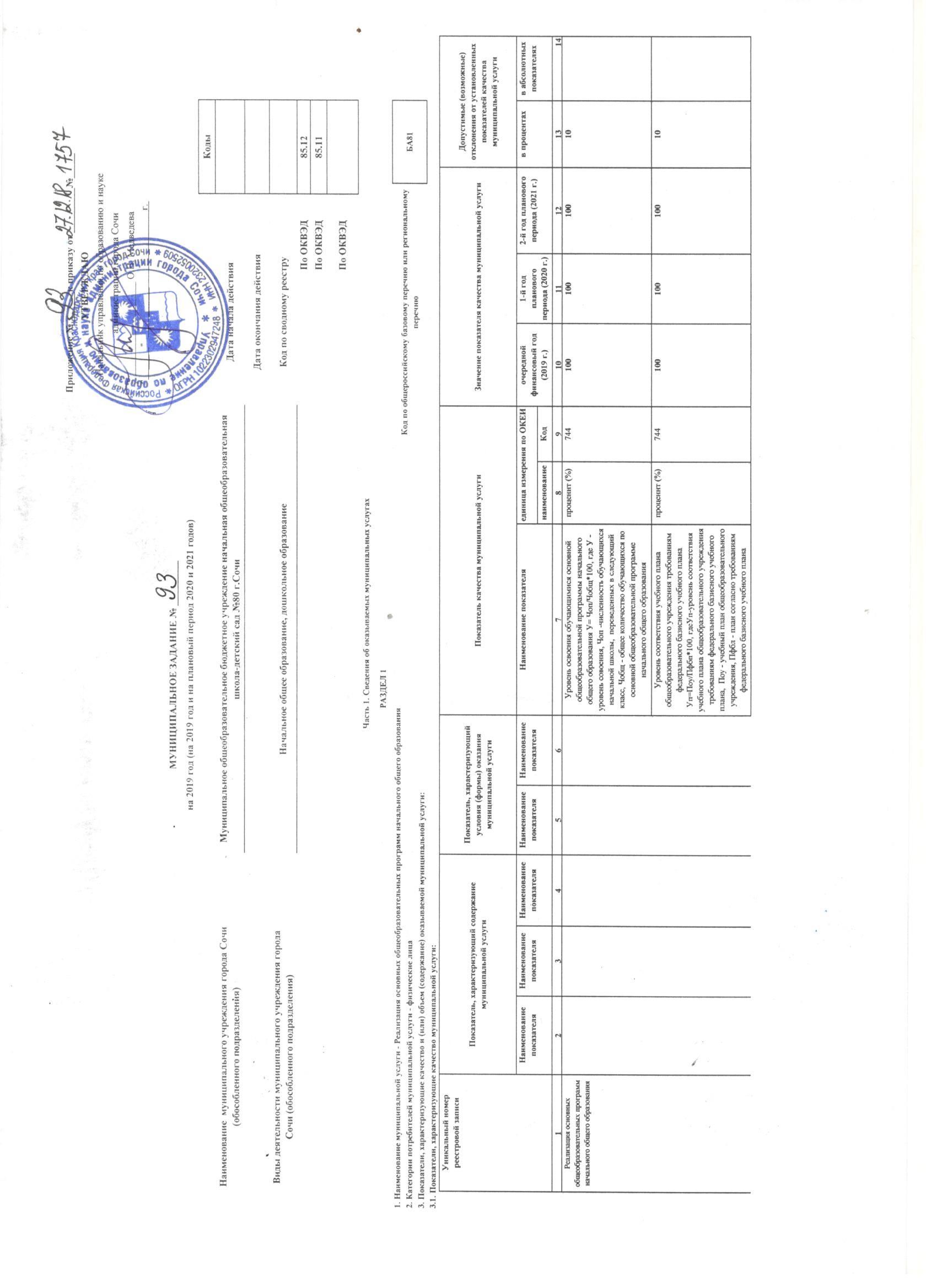 МУНИЦИПАЛЬНОЕ ЗАДАНИЕ № _________МУНИЦИПАЛЬНОЕ ЗАДАНИЕ № _________МУНИЦИПАЛЬНОЕ ЗАДАНИЕ № _________МУНИЦИПАЛЬНОЕ ЗАДАНИЕ № _________МУНИЦИПАЛЬНОЕ ЗАДАНИЕ № _________МУНИЦИПАЛЬНОЕ ЗАДАНИЕ № _________МУНИЦИПАЛЬНОЕ ЗАДАНИЕ № _________МУНИЦИПАЛЬНОЕ ЗАДАНИЕ № _________МУНИЦИПАЛЬНОЕ ЗАДАНИЕ № _________МУНИЦИПАЛЬНОЕ ЗАДАНИЕ № _________МУНИЦИПАЛЬНОЕ ЗАДАНИЕ № _________МУНИЦИПАЛЬНОЕ ЗАДАНИЕ № _________МУНИЦИПАЛЬНОЕ ЗАДАНИЕ № _________МУНИЦИПАЛЬНОЕ ЗАДАНИЕ № _________МУНИЦИПАЛЬНОЕ ЗАДАНИЕ № _________МУНИЦИПАЛЬНОЕ ЗАДАНИЕ № _________МУНИЦИПАЛЬНОЕ ЗАДАНИЕ № _________МУНИЦИПАЛЬНОЕ ЗАДАНИЕ № _________МУНИЦИПАЛЬНОЕ ЗАДАНИЕ № _________МУНИЦИПАЛЬНОЕ ЗАДАНИЕ № _________МУНИЦИПАЛЬНОЕ ЗАДАНИЕ № _________МУНИЦИПАЛЬНОЕ ЗАДАНИЕ № _________МУНИЦИПАЛЬНОЕ ЗАДАНИЕ № _________МУНИЦИПАЛЬНОЕ ЗАДАНИЕ № _________МУНИЦИПАЛЬНОЕ ЗАДАНИЕ № _________МУНИЦИПАЛЬНОЕ ЗАДАНИЕ № _________МУНИЦИПАЛЬНОЕ ЗАДАНИЕ № _________МУНИЦИПАЛЬНОЕ ЗАДАНИЕ № _________МУНИЦИПАЛЬНОЕ ЗАДАНИЕ № _________МУНИЦИПАЛЬНОЕ ЗАДАНИЕ № _________на 2019 год (на 2019 год и на плановый период 2020 и 2021 годов)на 2019 год (на 2019 год и на плановый период 2020 и 2021 годов)на 2019 год (на 2019 год и на плановый период 2020 и 2021 годов)на 2019 год (на 2019 год и на плановый период 2020 и 2021 годов)на 2019 год (на 2019 год и на плановый период 2020 и 2021 годов)на 2019 год (на 2019 год и на плановый период 2020 и 2021 годов)на 2019 год (на 2019 год и на плановый период 2020 и 2021 годов)на 2019 год (на 2019 год и на плановый период 2020 и 2021 годов)на 2019 год (на 2019 год и на плановый период 2020 и 2021 годов)на 2019 год (на 2019 год и на плановый период 2020 и 2021 годов)на 2019 год (на 2019 год и на плановый период 2020 и 2021 годов)на 2019 год (на 2019 год и на плановый период 2020 и 2021 годов)на 2019 год (на 2019 год и на плановый период 2020 и 2021 годов)на 2019 год (на 2019 год и на плановый период 2020 и 2021 годов)на 2019 год (на 2019 год и на плановый период 2020 и 2021 годов)на 2019 год (на 2019 год и на плановый период 2020 и 2021 годов)на 2019 год (на 2019 год и на плановый период 2020 и 2021 годов)на 2019 год (на 2019 год и на плановый период 2020 и 2021 годов)на 2019 год (на 2019 год и на плановый период 2020 и 2021 годов)на 2019 год (на 2019 год и на плановый период 2020 и 2021 годов)на 2019 год (на 2019 год и на плановый период 2020 и 2021 годов)на 2019 год (на 2019 год и на плановый период 2020 и 2021 годов)на 2019 год (на 2019 год и на плановый период 2020 и 2021 годов)на 2019 год (на 2019 год и на плановый период 2020 и 2021 годов)на 2019 год (на 2019 год и на плановый период 2020 и 2021 годов)на 2019 год (на 2019 год и на плановый период 2020 и 2021 годов)на 2019 год (на 2019 год и на плановый период 2020 и 2021 годов)на 2019 год (на 2019 год и на плановый период 2020 и 2021 годов)на 2019 год (на 2019 год и на плановый период 2020 и 2021 годов)на 2019 год (на 2019 год и на плановый период 2020 и 2021 годов)КодыКодыКодыКодыНаименование  муниципального учреждения города Сочи (обособленного подразделения)Наименование  муниципального учреждения города Сочи (обособленного подразделения)Наименование  муниципального учреждения города Сочи (обособленного подразделения)Наименование  муниципального учреждения города Сочи (обособленного подразделения)Муниципальное общеобразовательное бюджетное учреждение начальная общеобразовательная школа-детский сад №80 г.СочиМуниципальное общеобразовательное бюджетное учреждение начальная общеобразовательная школа-детский сад №80 г.СочиМуниципальное общеобразовательное бюджетное учреждение начальная общеобразовательная школа-детский сад №80 г.СочиМуниципальное общеобразовательное бюджетное учреждение начальная общеобразовательная школа-детский сад №80 г.СочиМуниципальное общеобразовательное бюджетное учреждение начальная общеобразовательная школа-детский сад №80 г.СочиМуниципальное общеобразовательное бюджетное учреждение начальная общеобразовательная школа-детский сад №80 г.СочиМуниципальное общеобразовательное бюджетное учреждение начальная общеобразовательная школа-детский сад №80 г.СочиМуниципальное общеобразовательное бюджетное учреждение начальная общеобразовательная школа-детский сад №80 г.СочиМуниципальное общеобразовательное бюджетное учреждение начальная общеобразовательная школа-детский сад №80 г.СочиМуниципальное общеобразовательное бюджетное учреждение начальная общеобразовательная школа-детский сад №80 г.СочиМуниципальное общеобразовательное бюджетное учреждение начальная общеобразовательная школа-детский сад №80 г.СочиМуниципальное общеобразовательное бюджетное учреждение начальная общеобразовательная школа-детский сад №80 г.СочиМуниципальное общеобразовательное бюджетное учреждение начальная общеобразовательная школа-детский сад №80 г.СочиМуниципальное общеобразовательное бюджетное учреждение начальная общеобразовательная школа-детский сад №80 г.СочиМуниципальное общеобразовательное бюджетное учреждение начальная общеобразовательная школа-детский сад №80 г.СочиДата начала действияДата начала действияДата начала действияДата начала действияДата начала действияДата начала действияДата окончания действияДата окончания действияДата окончания действияДата окончания действияДата окончания действияДата окончания действияВиды деятельности муниципального учреждения города Сочи (обособленного подразделения)Виды деятельности муниципального учреждения города Сочи (обособленного подразделения)Виды деятельности муниципального учреждения города Сочи (обособленного подразделения)Виды деятельности муниципального учреждения города Сочи (обособленного подразделения)Начальное общее образование, дошкольное образованиеНачальное общее образование, дошкольное образованиеНачальное общее образование, дошкольное образованиеНачальное общее образование, дошкольное образованиеНачальное общее образование, дошкольное образованиеНачальное общее образование, дошкольное образованиеНачальное общее образование, дошкольное образованиеНачальное общее образование, дошкольное образованиеНачальное общее образование, дошкольное образованиеНачальное общее образование, дошкольное образованиеНачальное общее образование, дошкольное образованиеНачальное общее образование, дошкольное образованиеНачальное общее образование, дошкольное образованиеНачальное общее образование, дошкольное образованиеНачальное общее образование, дошкольное образованиеКод по сводному рееструКод по сводному рееструКод по сводному рееструКод по сводному рееструКод по сводному рееструКод по сводному рееструПо ОКВЭДПо ОКВЭДПо ОКВЭДПо ОКВЭД85.1285.1285.1285.12По ОКВЭДПо ОКВЭДПо ОКВЭДПо ОКВЭД85.1185.1185.1185.11По ОКВЭДПо ОКВЭДПо ОКВЭДПо ОКВЭДЧасть 1. Сведения об оказываемых муниципальных услугахЧасть 1. Сведения об оказываемых муниципальных услугахЧасть 1. Сведения об оказываемых муниципальных услугахЧасть 1. Сведения об оказываемых муниципальных услугахЧасть 1. Сведения об оказываемых муниципальных услугахЧасть 1. Сведения об оказываемых муниципальных услугахЧасть 1. Сведения об оказываемых муниципальных услугахЧасть 1. Сведения об оказываемых муниципальных услугахЧасть 1. Сведения об оказываемых муниципальных услугахЧасть 1. Сведения об оказываемых муниципальных услугахЧасть 1. Сведения об оказываемых муниципальных услугахЧасть 1. Сведения об оказываемых муниципальных услугахЧасть 1. Сведения об оказываемых муниципальных услугахЧасть 1. Сведения об оказываемых муниципальных услугахЧасть 1. Сведения об оказываемых муниципальных услугахЧасть 1. Сведения об оказываемых муниципальных услугахЧасть 1. Сведения об оказываемых муниципальных услугахЧасть 1. Сведения об оказываемых муниципальных услугахЧасть 1. Сведения об оказываемых муниципальных услугахЧасть 1. Сведения об оказываемых муниципальных услугахЧасть 1. Сведения об оказываемых муниципальных услугахЧасть 1. Сведения об оказываемых муниципальных услугахЧасть 1. Сведения об оказываемых муниципальных услугахЧасть 1. Сведения об оказываемых муниципальных услугахЧасть 1. Сведения об оказываемых муниципальных услугахЧасть 1. Сведения об оказываемых муниципальных услугахЧасть 1. Сведения об оказываемых муниципальных услугахЧасть 1. Сведения об оказываемых муниципальных услугахЧасть 1. Сведения об оказываемых муниципальных услугахЧасть 1. Сведения об оказываемых муниципальных услугахЧасть 1. Сведения об оказываемых муниципальных услугахЧасть 1. Сведения об оказываемых муниципальных услугахРАЗДЕЛ 1РАЗДЕЛ 1РАЗДЕЛ 1РАЗДЕЛ 1РАЗДЕЛ 1РАЗДЕЛ 1РАЗДЕЛ 1РАЗДЕЛ 1РАЗДЕЛ 1РАЗДЕЛ 1РАЗДЕЛ 1РАЗДЕЛ 1РАЗДЕЛ 1РАЗДЕЛ 1РАЗДЕЛ 1РАЗДЕЛ 1РАЗДЕЛ 1РАЗДЕЛ 1РАЗДЕЛ 1РАЗДЕЛ 1РАЗДЕЛ 1РАЗДЕЛ 1РАЗДЕЛ 1РАЗДЕЛ 1РАЗДЕЛ 1РАЗДЕЛ 1РАЗДЕЛ 1РАЗДЕЛ 1РАЗДЕЛ 1РАЗДЕЛ 11. Наименование муниципальной услуги - Реализация основных общеобразовательных программ начального общего образования1. Наименование муниципальной услуги - Реализация основных общеобразовательных программ начального общего образования1. Наименование муниципальной услуги - Реализация основных общеобразовательных программ начального общего образования1. Наименование муниципальной услуги - Реализация основных общеобразовательных программ начального общего образования1. Наименование муниципальной услуги - Реализация основных общеобразовательных программ начального общего образования1. Наименование муниципальной услуги - Реализация основных общеобразовательных программ начального общего образования1. Наименование муниципальной услуги - Реализация основных общеобразовательных программ начального общего образования1. Наименование муниципальной услуги - Реализация основных общеобразовательных программ начального общего образования1. Наименование муниципальной услуги - Реализация основных общеобразовательных программ начального общего образования1. Наименование муниципальной услуги - Реализация основных общеобразовательных программ начального общего образования1. Наименование муниципальной услуги - Реализация основных общеобразовательных программ начального общего образования1. Наименование муниципальной услуги - Реализация основных общеобразовательных программ начального общего образования1. Наименование муниципальной услуги - Реализация основных общеобразовательных программ начального общего образования1. Наименование муниципальной услуги - Реализация основных общеобразовательных программ начального общего образования1. Наименование муниципальной услуги - Реализация основных общеобразовательных программ начального общего образования1. Наименование муниципальной услуги - Реализация основных общеобразовательных программ начального общего образования1. Наименование муниципальной услуги - Реализация основных общеобразовательных программ начального общего образования1. Наименование муниципальной услуги - Реализация основных общеобразовательных программ начального общего образованияКод по общероссийскому базовому перечню или региональному перечнюКод по общероссийскому базовому перечню или региональному перечнюКод по общероссийскому базовому перечню или региональному перечнюКод по общероссийскому базовому перечню или региональному перечнюКод по общероссийскому базовому перечню или региональному перечнюКод по общероссийскому базовому перечню или региональному перечнюКод по общероссийскому базовому перечню или региональному перечнюКод по общероссийскому базовому перечню или региональному перечнюКод по общероссийскому базовому перечню или региональному перечнюКод по общероссийскому базовому перечню или региональному перечнюБА81БА81БА812. Категории потребителей муниципальной услуги - физические лица 2. Категории потребителей муниципальной услуги - физические лица 2. Категории потребителей муниципальной услуги - физические лица 2. Категории потребителей муниципальной услуги - физические лица 2. Категории потребителей муниципальной услуги - физические лица 2. Категории потребителей муниципальной услуги - физические лица 2. Категории потребителей муниципальной услуги - физические лица 2. Категории потребителей муниципальной услуги - физические лица 2. Категории потребителей муниципальной услуги - физические лица 2. Категории потребителей муниципальной услуги - физические лица 2. Категории потребителей муниципальной услуги - физические лица 2. Категории потребителей муниципальной услуги - физические лица 2. Категории потребителей муниципальной услуги - физические лица 2. Категории потребителей муниципальной услуги - физические лица 2. Категории потребителей муниципальной услуги - физические лица 2. Категории потребителей муниципальной услуги - физические лица 2. Категории потребителей муниципальной услуги - физические лица 2. Категории потребителей муниципальной услуги - физические лица Код по общероссийскому базовому перечню или региональному перечнюКод по общероссийскому базовому перечню или региональному перечнюКод по общероссийскому базовому перечню или региональному перечнюКод по общероссийскому базовому перечню или региональному перечнюКод по общероссийскому базовому перечню или региональному перечнюКод по общероссийскому базовому перечню или региональному перечнюКод по общероссийскому базовому перечню или региональному перечнюКод по общероссийскому базовому перечню или региональному перечнюКод по общероссийскому базовому перечню или региональному перечнюКод по общероссийскому базовому перечню или региональному перечнюБА81БА81БА813. Показатели, характеризующие качество и (или) объем (содержание) оказываемой муниципальной услуги:3. Показатели, характеризующие качество и (или) объем (содержание) оказываемой муниципальной услуги:3. Показатели, характеризующие качество и (или) объем (содержание) оказываемой муниципальной услуги:3. Показатели, характеризующие качество и (или) объем (содержание) оказываемой муниципальной услуги:3. Показатели, характеризующие качество и (или) объем (содержание) оказываемой муниципальной услуги:3. Показатели, характеризующие качество и (или) объем (содержание) оказываемой муниципальной услуги:3. Показатели, характеризующие качество и (или) объем (содержание) оказываемой муниципальной услуги:3. Показатели, характеризующие качество и (или) объем (содержание) оказываемой муниципальной услуги:3. Показатели, характеризующие качество и (или) объем (содержание) оказываемой муниципальной услуги:3. Показатели, характеризующие качество и (или) объем (содержание) оказываемой муниципальной услуги:3. Показатели, характеризующие качество и (или) объем (содержание) оказываемой муниципальной услуги:3. Показатели, характеризующие качество и (или) объем (содержание) оказываемой муниципальной услуги:3. Показатели, характеризующие качество и (или) объем (содержание) оказываемой муниципальной услуги:3. Показатели, характеризующие качество и (или) объем (содержание) оказываемой муниципальной услуги:3. Показатели, характеризующие качество и (или) объем (содержание) оказываемой муниципальной услуги:3. Показатели, характеризующие качество и (или) объем (содержание) оказываемой муниципальной услуги:3. Показатели, характеризующие качество и (или) объем (содержание) оказываемой муниципальной услуги:3. Показатели, характеризующие качество и (или) объем (содержание) оказываемой муниципальной услуги:Код по общероссийскому базовому перечню или региональному перечнюКод по общероссийскому базовому перечню или региональному перечнюКод по общероссийскому базовому перечню или региональному перечнюКод по общероссийскому базовому перечню или региональному перечнюКод по общероссийскому базовому перечню или региональному перечнюКод по общероссийскому базовому перечню или региональному перечнюКод по общероссийскому базовому перечню или региональному перечнюКод по общероссийскому базовому перечню или региональному перечнюКод по общероссийскому базовому перечню или региональному перечнюКод по общероссийскому базовому перечню или региональному перечнюБА81БА81БА813.1. Показатели, характеризующие качество муниципальной услуги:3.1. Показатели, характеризующие качество муниципальной услуги:3.1. Показатели, характеризующие качество муниципальной услуги:3.1. Показатели, характеризующие качество муниципальной услуги:3.1. Показатели, характеризующие качество муниципальной услуги:3.1. Показатели, характеризующие качество муниципальной услуги:3.1. Показатели, характеризующие качество муниципальной услуги:3.1. Показатели, характеризующие качество муниципальной услуги:3.1. Показатели, характеризующие качество муниципальной услуги:3.1. Показатели, характеризующие качество муниципальной услуги:3.1. Показатели, характеризующие качество муниципальной услуги:3.1. Показатели, характеризующие качество муниципальной услуги:3.1. Показатели, характеризующие качество муниципальной услуги:3.1. Показатели, характеризующие качество муниципальной услуги:3.1. Показатели, характеризующие качество муниципальной услуги:3.1. Показатели, характеризующие качество муниципальной услуги:3.1. Показатели, характеризующие качество муниципальной услуги:3.1. Показатели, характеризующие качество муниципальной услуги:Уникальный номер реестровой записиУникальный номер реестровой записиПоказатель, характеризующий содержание муниципальной услугиПоказатель, характеризующий содержание муниципальной услугиПоказатель, характеризующий содержание муниципальной услугиПоказатель, характеризующий условия (формы) оказания муниципальной услугиПоказатель, характеризующий условия (формы) оказания муниципальной услугиПоказатель качества муниципальной услугиПоказатель качества муниципальной услугиПоказатель качества муниципальной услугиПоказатель качества муниципальной услугиПоказатель качества муниципальной услугиПоказатель качества муниципальной услугиПоказатель качества муниципальной услугиПоказатель качества муниципальной услугиПоказатель качества муниципальной услугиПоказатель качества муниципальной услугиПоказатель качества муниципальной услугиПоказатель качества муниципальной услугиПоказатель качества муниципальной услугиЗначение показателя качества муниципальной услугиЗначение показателя качества муниципальной услугиЗначение показателя качества муниципальной услугиЗначение показателя качества муниципальной услугиЗначение показателя качества муниципальной услугиЗначение показателя качества муниципальной услугиЗначение показателя качества муниципальной услугиЗначение показателя качества муниципальной услугиЗначение показателя качества муниципальной услугиДопустимые (возможные) отклонения от установленных показателей качества муниципальной услугиДопустимые (возможные) отклонения от установленных показателей качества муниципальной услугиДопустимые (возможные) отклонения от установленных показателей качества муниципальной услугиУникальный номер реестровой записиУникальный номер реестровой записиПоказатель, характеризующий содержание муниципальной услугиПоказатель, характеризующий содержание муниципальной услугиПоказатель, характеризующий содержание муниципальной услугиПоказатель, характеризующий условия (формы) оказания муниципальной услугиПоказатель, характеризующий условия (формы) оказания муниципальной услугиПоказатель качества муниципальной услугиПоказатель качества муниципальной услугиПоказатель качества муниципальной услугиПоказатель качества муниципальной услугиПоказатель качества муниципальной услугиПоказатель качества муниципальной услугиПоказатель качества муниципальной услугиПоказатель качества муниципальной услугиПоказатель качества муниципальной услугиПоказатель качества муниципальной услугиПоказатель качества муниципальной услугиПоказатель качества муниципальной услугиПоказатель качества муниципальной услугиЗначение показателя качества муниципальной услугиЗначение показателя качества муниципальной услугиЗначение показателя качества муниципальной услугиЗначение показателя качества муниципальной услугиЗначение показателя качества муниципальной услугиЗначение показателя качества муниципальной услугиЗначение показателя качества муниципальной услугиЗначение показателя качества муниципальной услугиЗначение показателя качества муниципальной услугиДопустимые (возможные) отклонения от установленных показателей качества муниципальной услугиДопустимые (возможные) отклонения от установленных показателей качества муниципальной услугиДопустимые (возможные) отклонения от установленных показателей качества муниципальной услугиУникальный номер реестровой записиУникальный номер реестровой записиНаименование показателяНаименование показателяНаименование показателяНаименование показателяНаименование показателяНаименование показателяНаименование показателяНаименование показателяНаименование показателяНаименование показателяНаименование показателяединица измерения по ОКЕИединица измерения по ОКЕИединица измерения по ОКЕИединица измерения по ОКЕИединица измерения по ОКЕИединица измерения по ОКЕИединица измерения по ОКЕИочередной финансовый год (2019 г.)очередной финансовый год (2019 г.)1-й год планового периода (2020 г.)1-й год планового периода (2020 г.)1-й год планового периода (2020 г.)2-й год планового периода (2021 г.)2-й год планового периода (2021 г.)2-й год планового периода (2021 г.)2-й год планового периода (2021 г.)в процентахв процентахв абсолютных показателяхУникальный номер реестровой записиУникальный номер реестровой записиНаименование показателяНаименование показателяНаименование показателяНаименование показателяНаименование показателяНаименование показателяНаименование показателяНаименование показателяНаименование показателяНаименование показателяНаименование показателянаименованиенаименованиенаименованиенаименованиеКодКодКодочередной финансовый год (2019 г.)очередной финансовый год (2019 г.)1-й год планового периода (2020 г.)1-й год планового периода (2020 г.)1-й год планового периода (2020 г.)2-й год планового периода (2021 г.)2-й год планового периода (2021 г.)2-й год планового периода (2021 г.)2-й год планового периода (2021 г.)в процентахв процентахв абсолютных показателях11234567777778888999101011111112121212131314Реализация основных общеобразовательных программ начального общего образования     Реализация основных общеобразовательных программ начального общего образования     Уровень освоения обучающимися основной общеобразовательной программы начального общего образования У= Чоп/Чобщ*100, где У - уровень совоения, Чоп -численность обучающихся начальной школы,  переведенных в следующий класс, Чобщ - общее количество обучающихся по основной общеобразовательной программе начального общего образованияУровень освоения обучающимися основной общеобразовательной программы начального общего образования У= Чоп/Чобщ*100, где У - уровень совоения, Чоп -численность обучающихся начальной школы,  переведенных в следующий класс, Чобщ - общее количество обучающихся по основной общеобразовательной программе начального общего образованияУровень освоения обучающимися основной общеобразовательной программы начального общего образования У= Чоп/Чобщ*100, где У - уровень совоения, Чоп -численность обучающихся начальной школы,  переведенных в следующий класс, Чобщ - общее количество обучающихся по основной общеобразовательной программе начального общего образованияУровень освоения обучающимися основной общеобразовательной программы начального общего образования У= Чоп/Чобщ*100, где У - уровень совоения, Чоп -численность обучающихся начальной школы,  переведенных в следующий класс, Чобщ - общее количество обучающихся по основной общеобразовательной программе начального общего образованияУровень освоения обучающимися основной общеобразовательной программы начального общего образования У= Чоп/Чобщ*100, где У - уровень совоения, Чоп -численность обучающихся начальной школы,  переведенных в следующий класс, Чобщ - общее количество обучающихся по основной общеобразовательной программе начального общего образованияУровень освоения обучающимися основной общеобразовательной программы начального общего образования У= Чоп/Чобщ*100, где У - уровень совоения, Чоп -численность обучающихся начальной школы,  переведенных в следующий класс, Чобщ - общее количество обучающихся по основной общеобразовательной программе начального общего образованияпроценнт (%)проценнт (%)проценнт (%)проценнт (%)7447447441001001001001001001001001001010Реализация основных общеобразовательных программ начального общего образования     Реализация основных общеобразовательных программ начального общего образования     Уровень соответствия учебного плана общеобразовательного учреждения требованиям федерального базисного учебного плана Уп=Поу/Пфбп*100, гдеУп-уровень соответствия учебного плана общеобразовательного учреждения требованиям федерального базисного учебного плана,  Поу - учебный план общеобразовательного учреждения, Пфбл - план согласно требованиям федерального базисного учебного планаУровень соответствия учебного плана общеобразовательного учреждения требованиям федерального базисного учебного плана Уп=Поу/Пфбп*100, гдеУп-уровень соответствия учебного плана общеобразовательного учреждения требованиям федерального базисного учебного плана,  Поу - учебный план общеобразовательного учреждения, Пфбл - план согласно требованиям федерального базисного учебного планаУровень соответствия учебного плана общеобразовательного учреждения требованиям федерального базисного учебного плана Уп=Поу/Пфбп*100, гдеУп-уровень соответствия учебного плана общеобразовательного учреждения требованиям федерального базисного учебного плана,  Поу - учебный план общеобразовательного учреждения, Пфбл - план согласно требованиям федерального базисного учебного планаУровень соответствия учебного плана общеобразовательного учреждения требованиям федерального базисного учебного плана Уп=Поу/Пфбп*100, гдеУп-уровень соответствия учебного плана общеобразовательного учреждения требованиям федерального базисного учебного плана,  Поу - учебный план общеобразовательного учреждения, Пфбл - план согласно требованиям федерального базисного учебного планаУровень соответствия учебного плана общеобразовательного учреждения требованиям федерального базисного учебного плана Уп=Поу/Пфбп*100, гдеУп-уровень соответствия учебного плана общеобразовательного учреждения требованиям федерального базисного учебного плана,  Поу - учебный план общеобразовательного учреждения, Пфбл - план согласно требованиям федерального базисного учебного планаУровень соответствия учебного плана общеобразовательного учреждения требованиям федерального базисного учебного плана Уп=Поу/Пфбп*100, гдеУп-уровень соответствия учебного плана общеобразовательного учреждения требованиям федерального базисного учебного плана,  Поу - учебный план общеобразовательного учреждения, Пфбл - план согласно требованиям федерального базисного учебного планапроценнт (%)проценнт (%)проценнт (%)проценнт (%)7447447441001001001001001001001001001010Реализация основных общеобразовательных программ начального общего образования     Реализация основных общеобразовательных программ начального общего образования     Доля родителей (законных представителей), удолетворенных условиями и качеством предоставляемой услуги Др=Ок/*Ообщ * 100, где Др- доля родителей (законных представителей), удолетворенных условиями и качеством предоставляемой  услуги,
Ок – число опрошенных, оценивающих положительно качество предоставляемой услуги ; 
Ообщ – общее число опрошенных человекДоля родителей (законных представителей), удолетворенных условиями и качеством предоставляемой услуги Др=Ок/*Ообщ * 100, где Др- доля родителей (законных представителей), удолетворенных условиями и качеством предоставляемой  услуги,
Ок – число опрошенных, оценивающих положительно качество предоставляемой услуги ; 
Ообщ – общее число опрошенных человекДоля родителей (законных представителей), удолетворенных условиями и качеством предоставляемой услуги Др=Ок/*Ообщ * 100, где Др- доля родителей (законных представителей), удолетворенных условиями и качеством предоставляемой  услуги,
Ок – число опрошенных, оценивающих положительно качество предоставляемой услуги ; 
Ообщ – общее число опрошенных человекДоля родителей (законных представителей), удолетворенных условиями и качеством предоставляемой услуги Др=Ок/*Ообщ * 100, где Др- доля родителей (законных представителей), удолетворенных условиями и качеством предоставляемой  услуги,
Ок – число опрошенных, оценивающих положительно качество предоставляемой услуги ; 
Ообщ – общее число опрошенных человекДоля родителей (законных представителей), удолетворенных условиями и качеством предоставляемой услуги Др=Ок/*Ообщ * 100, где Др- доля родителей (законных представителей), удолетворенных условиями и качеством предоставляемой  услуги,
Ок – число опрошенных, оценивающих положительно качество предоставляемой услуги ; 
Ообщ – общее число опрошенных человекДоля родителей (законных представителей), удолетворенных условиями и качеством предоставляемой услуги Др=Ок/*Ообщ * 100, где Др- доля родителей (законных представителей), удолетворенных условиями и качеством предоставляемой  услуги,
Ок – число опрошенных, оценивающих положительно качество предоставляемой услуги ; 
Ообщ – общее число опрошенных человекпроценнт (%)проценнт (%)проценнт (%)проценнт (%)7447447449090909090909090901010Реализация основных общеобразовательных программ начального общего образования     Реализация основных общеобразовательных программ начального общего образования     Число  предписаний надзорных органов по нарушениям выявленных в результате проверок (Абсолютный показатель)Число  предписаний надзорных органов по нарушениям выявленных в результате проверок (Абсолютный показатель)Число  предписаний надзорных органов по нарушениям выявленных в результате проверок (Абсолютный показатель)Число  предписаний надзорных органов по нарушениям выявленных в результате проверок (Абсолютный показатель)Число  предписаний надзорных органов по нарушениям выявленных в результате проверок (Абсолютный показатель)Число  предписаний надзорных органов по нарушениям выявленных в результате проверок (Абсолютный показатель)Единица (ед.)Единица (ед.)Единица (ед.)Единица (ед.)6426426420000000001010801012О.99.0.БА81АЭ92001801012О.99.0.БА81АЭ92001не указаноне указаноне указаноочно000000000801012О.99.0.БА81АЮ16001801012О.99.0.БА81АЮ16001не указаноне указанопроходящие обучение по состоянию здоровья на домуОчная111111111     801012О.99.0.БА81АВ88000      801012О.99.0.БА81АВ88000 адаптированная образовательная программане указаноне указаноОчная000000000801012О.99.0.БА81АГ12000801012О.99.0.БА81АГ12000адаптированная образовательная программане указанопроходящие обучение по состоянию здоровья на домуОчная110000000801012О.99.0.БА81АГ13000801012О.99.0.БА81АГ13000адаптированная образовательная программане указанопроходящие обучение по состоянию здоровья на домуОчная с применением дистанционных образовательных технологий000000000801012О.99.0.БА81АЮ17001801012О.99.0.БА81АЮ17001не указаноне указанопроходящие обучение по состоянию здоровья на домуОчная с применением дистанционных образовательных технологий0000000003.2. Показатели, характеризующие объем (содержание) муниципальной услуги: 3.2. Показатели, характеризующие объем (содержание) муниципальной услуги: 3.2. Показатели, характеризующие объем (содержание) муниципальной услуги: 3.2. Показатели, характеризующие объем (содержание) муниципальной услуги: 3.2. Показатели, характеризующие объем (содержание) муниципальной услуги: 3.2. Показатели, характеризующие объем (содержание) муниципальной услуги: 3.2. Показатели, характеризующие объем (содержание) муниципальной услуги: 3.2. Показатели, характеризующие объем (содержание) муниципальной услуги: 3.2. Показатели, характеризующие объем (содержание) муниципальной услуги: 3.2. Показатели, характеризующие объем (содержание) муниципальной услуги: 3.2. Показатели, характеризующие объем (содержание) муниципальной услуги: 3.2. Показатели, характеризующие объем (содержание) муниципальной услуги: 3.2. Показатели, характеризующие объем (содержание) муниципальной услуги: 3.2. Показатели, характеризующие объем (содержание) муниципальной услуги: 3.2. Показатели, характеризующие объем (содержание) муниципальной услуги: 3.2. Показатели, характеризующие объем (содержание) муниципальной услуги: 3.2. Показатели, характеризующие объем (содержание) муниципальной услуги: 3.2. Показатели, характеризующие объем (содержание) муниципальной услуги: 3.2. Показатели, характеризующие объем (содержание) муниципальной услуги: 3.2. Показатели, характеризующие объем (содержание) муниципальной услуги: 3.2. Показатели, характеризующие объем (содержание) муниципальной услуги: 3.2. Показатели, характеризующие объем (содержание) муниципальной услуги: 3.2. Показатели, характеризующие объем (содержание) муниципальной услуги: 3.2. Показатели, характеризующие объем (содержание) муниципальной услуги: 3.2. Показатели, характеризующие объем (содержание) муниципальной услуги: 3.2. Показатели, характеризующие объем (содержание) муниципальной услуги: 3.2. Показатели, характеризующие объем (содержание) муниципальной услуги: 3.2. Показатели, характеризующие объем (содержание) муниципальной услуги: 3.2. Показатели, характеризующие объем (содержание) муниципальной услуги: 3.2. Показатели, характеризующие объем (содержание) муниципальной услуги: Уникальный номер реестровой записиУникальный номер реестровой записиПоказатель, характеризующий содержание муниципальной услугиПоказатель, характеризующий содержание муниципальной услугиПоказатель, характеризующий содержание муниципальной услугиПоказатель, характеризующий условия (формы) оказания муниципальной услугиПоказатель, характеризующий условия (формы) оказания муниципальной услугиПоказатель объема муниципальной услугиПоказатель объема муниципальной услугиПоказатель объема муниципальной услугиПоказатель объема муниципальной услугиПоказатель объема муниципальной услугиПоказатель объема муниципальной услугиПоказатель объема муниципальной услугиПоказатель объема муниципальной услугиЗначение показателя объема муниципальной услугиЗначение показателя объема муниципальной услугиЗначение показателя объема муниципальной услугиЗначение показателя объема муниципальной услугиЗначение показателя объема муниципальной услугиЗначение показателя объема муниципальной услугиЗначение показателя объема муниципальной услугиРазмер платы (цена , тариф)Размер платы (цена , тариф)Размер платы (цена , тариф)Размер платы (цена , тариф)Размер платы (цена , тариф)Размер платы (цена , тариф)Размер платы (цена , тариф)Допустимые (возможные) отклонения от установленных показателей объема муниципальной услугиДопустимые (возможные) отклонения от установленных показателей объема муниципальной услугиДопустимые (возможные) отклонения от установленных показателей объема муниципальной услугиУникальный номер реестровой записиУникальный номер реестровой записиПоказатель, характеризующий содержание муниципальной услугиПоказатель, характеризующий содержание муниципальной услугиПоказатель, характеризующий содержание муниципальной услугиПоказатель, характеризующий условия (формы) оказания муниципальной услугиПоказатель, характеризующий условия (формы) оказания муниципальной услугиПоказатель объема муниципальной услугиПоказатель объема муниципальной услугиПоказатель объема муниципальной услугиПоказатель объема муниципальной услугиПоказатель объема муниципальной услугиПоказатель объема муниципальной услугиПоказатель объема муниципальной услугиПоказатель объема муниципальной услугиЗначение показателя объема муниципальной услугиЗначение показателя объема муниципальной услугиЗначение показателя объема муниципальной услугиЗначение показателя объема муниципальной услугиЗначение показателя объема муниципальной услугиЗначение показателя объема муниципальной услугиЗначение показателя объема муниципальной услугиРазмер платы (цена , тариф)Размер платы (цена , тариф)Размер платы (цена , тариф)Размер платы (цена , тариф)Размер платы (цена , тариф)Размер платы (цена , тариф)Размер платы (цена , тариф)Допустимые (возможные) отклонения от установленных показателей объема муниципальной услугиДопустимые (возможные) отклонения от установленных показателей объема муниципальной услугиДопустимые (возможные) отклонения от установленных показателей объема муниципальной услугиУникальный номер реестровой записиУникальный номер реестровой записиНаименование показателяНаименование показателяНаименование показателяНаименование показателяНаименование показателяНаименование показателяНаименование показателяНаименование показателяНаименование показателяединица измерения единица измерения единица измерения единица измерения очередной финансовый год (2019 г.)очередной финансовый год (2019 г.)очередной финансовый год (2019 г.)очередной финансовый год (2019 г.)1-й год планового периода (2020 г.)1-й год планового периода (2020 г.)2-й год планового периода (2021 г.)очередной финансовый год (2019 г.)очередной финансовый год (2019 г.)1-й год планового периода (2020 г.)1-й год планового периода (2020 г.)2-й год планового периода (2021 г.)2-й год планового периода (2021 г.)2-й год планового периода (2021 г.)в процентахв процентахв абсолютных показателяхУникальный номер реестровой записиУникальный номер реестровой записиНаименование показателяНаименование показателяНаименование показателяНаименование показателяНаименование показателяНаименование показателяНаименование показателяНаименование показателяНаименование показателянаименованиенаименованиекод ОКЕИкод ОКЕИочередной финансовый год (2019 г.)очередной финансовый год (2019 г.)очередной финансовый год (2019 г.)очередной финансовый год (2019 г.)1-й год планового периода (2020 г.)1-й год планового периода (2020 г.)2-й год планового периода (2021 г.)очередной финансовый год (2019 г.)очередной финансовый год (2019 г.)1-й год планового периода (2020 г.)1-й год планового периода (2020 г.)2-й год планового периода (2021 г.)2-й год планового периода (2021 г.)2-й год планового периода (2021 г.)в процентахв процентахв абсолютных показателях1123456777788991010101011111213131414151515161617801012О.99.0.БА81АЭ92001801012О.99.0.БА81АЭ92001не указаноне указаноне указаноочноЧисло обучающихся  Число обучающихся  Число обучающихся  Число обучающихся  человекчеловек792792142142142142140140140бесплатнобесплатнобесплатнобесплатнобесплатнобесплатнобесплатно1010801012О.99.0.БА81АЮ16001801012О.99.0.БА81АЮ16001не указаноне указанопроходящие обучение по состоянию здоровья на домуОчнаяЧисло обучающихся  Число обучающихся  Число обучающихся  Число обучающихся  человекчеловек7927921111111бесплатнобесплатнобесплатнобесплатнобесплатнобесплатнобесплатно1010     801012О.99.0.БА81АВ88000      801012О.99.0.БА81АВ88000 адаптированная образовательная программане указаноне указаноОчнаяЧисло обучающихся  Число обучающихся  Число обучающихся  Число обучающихся  человекчеловек79279200000000000000801012О.99.0.БА81АГ12000801012О.99.0.БА81АГ12000адаптированная образовательная программане указанопроходящие обучение по состоянию здоровья на домуОчнаяЧисло обучающихся  Число обучающихся  Число обучающихся  Число обучающихся  человекчеловек7927921111000бесплатнобесплатнобесплатнобесплатнобесплатнобесплатнобесплатно1010801012О.99.0.БА81АГ13000801012О.99.0.БА81АГ13000адаптированная образовательная программане указанопроходящие обучение по состоянию здоровья на домуОчная с применением дистанционных образовательных технологийЧисло обучающихся  Число обучающихся  Число обучающихся  Число обучающихся  человекчеловек79279200000000000000801012О.99.0.БА81АЮ17001801012О.99.0.БА81АЮ17001не указаноне указанопроходящие обучение по состоянию здоровья на домуОчная с применением дистанционных образовательных технологийЧисло обучающихся  Число обучающихся  Число обучающихся  Число обучающихся  человекчеловек79379300000000000000Допустимые (возможные) отклонения от установленных показателей объема муниципальной услуги, в пределах которых муниципальное задание считается выполненным (процентов)Допустимые (возможные) отклонения от установленных показателей объема муниципальной услуги, в пределах которых муниципальное задание считается выполненным (процентов)Допустимые (возможные) отклонения от установленных показателей объема муниципальной услуги, в пределах которых муниципальное задание считается выполненным (процентов)Допустимые (возможные) отклонения от установленных показателей объема муниципальной услуги, в пределах которых муниципальное задание считается выполненным (процентов)Допустимые (возможные) отклонения от установленных показателей объема муниципальной услуги, в пределах которых муниципальное задание считается выполненным (процентов)Допустимые (возможные) отклонения от установленных показателей объема муниципальной услуги, в пределах которых муниципальное задание считается выполненным (процентов)Допустимые (возможные) отклонения от установленных показателей объема муниципальной услуги, в пределах которых муниципальное задание считается выполненным (процентов)Допустимые (возможные) отклонения от установленных показателей объема муниципальной услуги, в пределах которых муниципальное задание считается выполненным (процентов)Допустимые (возможные) отклонения от установленных показателей объема муниципальной услуги, в пределах которых муниципальное задание считается выполненным (процентов)Допустимые (возможные) отклонения от установленных показателей объема муниципальной услуги, в пределах которых муниципальное задание считается выполненным (процентов)Допустимые (возможные) отклонения от установленных показателей объема муниципальной услуги, в пределах которых муниципальное задание считается выполненным (процентов)Допустимые (возможные) отклонения от установленных показателей объема муниципальной услуги, в пределах которых муниципальное задание считается выполненным (процентов)Допустимые (возможные) отклонения от установленных показателей объема муниципальной услуги, в пределах которых муниципальное задание считается выполненным (процентов)Допустимые (возможные) отклонения от установленных показателей объема муниципальной услуги, в пределах которых муниципальное задание считается выполненным (процентов)Допустимые (возможные) отклонения от установленных показателей объема муниципальной услуги, в пределах которых муниципальное задание считается выполненным (процентов)Допустимые (возможные) отклонения от установленных показателей объема муниципальной услуги, в пределах которых муниципальное задание считается выполненным (процентов)Допустимые (возможные) отклонения от установленных показателей объема муниципальной услуги, в пределах которых муниципальное задание считается выполненным (процентов)Допустимые (возможные) отклонения от установленных показателей объема муниципальной услуги, в пределах которых муниципальное задание считается выполненным (процентов)Допустимые (возможные) отклонения от установленных показателей объема муниципальной услуги, в пределах которых муниципальное задание считается выполненным (процентов)Допустимые (возможные) отклонения от установленных показателей объема муниципальной услуги, в пределах которых муниципальное задание считается выполненным (процентов)Допустимые (возможные) отклонения от установленных показателей объема муниципальной услуги, в пределах которых муниципальное задание считается выполненным (процентов)Допустимые (возможные) отклонения от установленных показателей объема муниципальной услуги, в пределах которых муниципальное задание считается выполненным (процентов)Допустимые (возможные) отклонения от установленных показателей объема муниципальной услуги, в пределах которых муниципальное задание считается выполненным (процентов)Допустимые (возможные) отклонения от установленных показателей объема муниципальной услуги, в пределах которых муниципальное задание считается выполненным (процентов)Допустимые (возможные) отклонения от установленных показателей объема муниципальной услуги, в пределах которых муниципальное задание считается выполненным (процентов)Допустимые (возможные) отклонения от установленных показателей объема муниципальной услуги, в пределах которых муниципальное задание считается выполненным (процентов)10%10%10%4. Нормативные правовые акты, устанавливающие размер платы (цену, тариф), либо порядок их установления:4. Нормативные правовые акты, устанавливающие размер платы (цену, тариф), либо порядок их установления:4. Нормативные правовые акты, устанавливающие размер платы (цену, тариф), либо порядок их установления:4. Нормативные правовые акты, устанавливающие размер платы (цену, тариф), либо порядок их установления:4. Нормативные правовые акты, устанавливающие размер платы (цену, тариф), либо порядок их установления:4. Нормативные правовые акты, устанавливающие размер платы (цену, тариф), либо порядок их установления:4. Нормативные правовые акты, устанавливающие размер платы (цену, тариф), либо порядок их установления:4. Нормативные правовые акты, устанавливающие размер платы (цену, тариф), либо порядок их установления:4. Нормативные правовые акты, устанавливающие размер платы (цену, тариф), либо порядок их установления:4. Нормативные правовые акты, устанавливающие размер платы (цену, тариф), либо порядок их установления:4. Нормативные правовые акты, устанавливающие размер платы (цену, тариф), либо порядок их установления:4. Нормативные правовые акты, устанавливающие размер платы (цену, тариф), либо порядок их установления:4. Нормативные правовые акты, устанавливающие размер платы (цену, тариф), либо порядок их установления:4. Нормативные правовые акты, устанавливающие размер платы (цену, тариф), либо порядок их установления:4. Нормативные правовые акты, устанавливающие размер платы (цену, тариф), либо порядок их установления:4. Нормативные правовые акты, устанавливающие размер платы (цену, тариф), либо порядок их установления:4. Нормативные правовые акты, устанавливающие размер платы (цену, тариф), либо порядок их установления:4. Нормативные правовые акты, устанавливающие размер платы (цену, тариф), либо порядок их установления:4. Нормативные правовые акты, устанавливающие размер платы (цену, тариф), либо порядок их установления:4. Нормативные правовые акты, устанавливающие размер платы (цену, тариф), либо порядок их установления:4. Нормативные правовые акты, устанавливающие размер платы (цену, тариф), либо порядок их установления:4. Нормативные правовые акты, устанавливающие размер платы (цену, тариф), либо порядок их установления:4. Нормативные правовые акты, устанавливающие размер платы (цену, тариф), либо порядок их установления:4. Нормативные правовые акты, устанавливающие размер платы (цену, тариф), либо порядок их установления:4. Нормативные правовые акты, устанавливающие размер платы (цену, тариф), либо порядок их установления:4. Нормативные правовые акты, устанавливающие размер платы (цену, тариф), либо порядок их установления:4. Нормативные правовые акты, устанавливающие размер платы (цену, тариф), либо порядок их установления:4. Нормативные правовые акты, устанавливающие размер платы (цену, тариф), либо порядок их установления:4. Нормативные правовые акты, устанавливающие размер платы (цену, тариф), либо порядок их установления:4. Нормативные правовые акты, устанавливающие размер платы (цену, тариф), либо порядок их установления:4. Нормативные правовые акты, устанавливающие размер платы (цену, тариф), либо порядок их установления:4. Нормативные правовые акты, устанавливающие размер платы (цену, тариф), либо порядок их установления:Нормативный правовой актНормативный правовой актНормативный правовой актНормативный правовой актНормативный правовой актНормативный правовой актНормативный правовой актНормативный правовой актНормативный правовой актНормативный правовой актНормативный правовой актНормативный правовой актНормативный правовой актНормативный правовой актНормативный правовой актНормативный правовой актНормативный правовой актНормативный правовой актНормативный правовой актНормативный правовой актНормативный правовой актНормативный правовой актНормативный правовой актНормативный правовой актНормативный правовой актНормативный правовой актНормативный правовой актНормативный правовой актНормативный правовой актНормативный правовой актНормативный правовой актНормативный правовой актВид Вид Вид Принявший органПринявший органДатаДатаДатаНомерНомерНомерНомерНомерНомерНомерНомерНомерНомерНомерНаименованиеНаименованиеНаименованиеНаименованиеНаименованиеНаименованиеНаименованиеНаименованиеНаименованиеНаименованиеНаименованиеНаименованиеНаименование111234444444444455555555555555. Порядок оказания муниципальной услуги:5. Порядок оказания муниципальной услуги:5. Порядок оказания муниципальной услуги:5. Порядок оказания муниципальной услуги:5. Порядок оказания муниципальной услуги:5. Порядок оказания муниципальной услуги:5. Порядок оказания муниципальной услуги:5. Порядок оказания муниципальной услуги:5. Порядок оказания муниципальной услуги:5. Порядок оказания муниципальной услуги:5. Порядок оказания муниципальной услуги:5. Порядок оказания муниципальной услуги:5. Порядок оказания муниципальной услуги:5. Порядок оказания муниципальной услуги:5. Порядок оказания муниципальной услуги:5. Порядок оказания муниципальной услуги:5. Порядок оказания муниципальной услуги:5. Порядок оказания муниципальной услуги:5. Порядок оказания муниципальной услуги:5. Порядок оказания муниципальной услуги:5. Порядок оказания муниципальной услуги:5. Порядок оказания муниципальной услуги:5. Порядок оказания муниципальной услуги:5. Порядок оказания муниципальной услуги:5. Порядок оказания муниципальной услуги:5. Порядок оказания муниципальной услуги:5. Порядок оказания муниципальной услуги:5. Порядок оказания муниципальной услуги:5. Порядок оказания муниципальной услуги:5. Порядок оказания муниципальной услуги:5.1. Нормативные правовые акты, регулирующие порядок оказания муниципальной услуги:5.1. Нормативные правовые акты, регулирующие порядок оказания муниципальной услуги:5.1. Нормативные правовые акты, регулирующие порядок оказания муниципальной услуги:5.1. Нормативные правовые акты, регулирующие порядок оказания муниципальной услуги:5.1. Нормативные правовые акты, регулирующие порядок оказания муниципальной услуги:5.1. Нормативные правовые акты, регулирующие порядок оказания муниципальной услуги:5.1. Нормативные правовые акты, регулирующие порядок оказания муниципальной услуги:5.1. Нормативные правовые акты, регулирующие порядок оказания муниципальной услуги:5.1. Нормативные правовые акты, регулирующие порядок оказания муниципальной услуги:5.1. Нормативные правовые акты, регулирующие порядок оказания муниципальной услуги:5.1. Нормативные правовые акты, регулирующие порядок оказания муниципальной услуги:5.1. Нормативные правовые акты, регулирующие порядок оказания муниципальной услуги:5.1. Нормативные правовые акты, регулирующие порядок оказания муниципальной услуги:5.1. Нормативные правовые акты, регулирующие порядок оказания муниципальной услуги:5.1. Нормативные правовые акты, регулирующие порядок оказания муниципальной услуги:5.1. Нормативные правовые акты, регулирующие порядок оказания муниципальной услуги:5.1. Нормативные правовые акты, регулирующие порядок оказания муниципальной услуги:5.1. Нормативные правовые акты, регулирующие порядок оказания муниципальной услуги:5.1. Нормативные правовые акты, регулирующие порядок оказания муниципальной услуги:5.1. Нормативные правовые акты, регулирующие порядок оказания муниципальной услуги:5.1. Нормативные правовые акты, регулирующие порядок оказания муниципальной услуги:5.1. Нормативные правовые акты, регулирующие порядок оказания муниципальной услуги:5.1. Нормативные правовые акты, регулирующие порядок оказания муниципальной услуги:5.1. Нормативные правовые акты, регулирующие порядок оказания муниципальной услуги:5.1. Нормативные правовые акты, регулирующие порядок оказания муниципальной услуги:5.1. Нормативные правовые акты, регулирующие порядок оказания муниципальной услуги:5.1. Нормативные правовые акты, регулирующие порядок оказания муниципальной услуги:5.1. Нормативные правовые акты, регулирующие порядок оказания муниципальной услуги:5.1. Нормативные правовые акты, регулирующие порядок оказания муниципальной услуги:5.1. Нормативные правовые акты, регулирующие порядок оказания муниципальной услуги:Постановление администрации города Сочи от 9.11.2015 №3118 "О порядке формирования муниципального задания на оказание муниципальных услуг (выполнение работ) в отношении муниципальных учреждений города Сочи и финансового обеспечения выполнения муниципального задания"Постановление администрации города Сочи от 9.11.2015 №3118 "О порядке формирования муниципального задания на оказание муниципальных услуг (выполнение работ) в отношении муниципальных учреждений города Сочи и финансового обеспечения выполнения муниципального задания"Постановление администрации города Сочи от 9.11.2015 №3118 "О порядке формирования муниципального задания на оказание муниципальных услуг (выполнение работ) в отношении муниципальных учреждений города Сочи и финансового обеспечения выполнения муниципального задания"Постановление администрации города Сочи от 9.11.2015 №3118 "О порядке формирования муниципального задания на оказание муниципальных услуг (выполнение работ) в отношении муниципальных учреждений города Сочи и финансового обеспечения выполнения муниципального задания"Постановление администрации города Сочи от 9.11.2015 №3118 "О порядке формирования муниципального задания на оказание муниципальных услуг (выполнение работ) в отношении муниципальных учреждений города Сочи и финансового обеспечения выполнения муниципального задания"Постановление администрации города Сочи от 9.11.2015 №3118 "О порядке формирования муниципального задания на оказание муниципальных услуг (выполнение работ) в отношении муниципальных учреждений города Сочи и финансового обеспечения выполнения муниципального задания"Постановление администрации города Сочи от 9.11.2015 №3118 "О порядке формирования муниципального задания на оказание муниципальных услуг (выполнение работ) в отношении муниципальных учреждений города Сочи и финансового обеспечения выполнения муниципального задания"Постановление администрации города Сочи от 9.11.2015 №3118 "О порядке формирования муниципального задания на оказание муниципальных услуг (выполнение работ) в отношении муниципальных учреждений города Сочи и финансового обеспечения выполнения муниципального задания"Постановление администрации города Сочи от 9.11.2015 №3118 "О порядке формирования муниципального задания на оказание муниципальных услуг (выполнение работ) в отношении муниципальных учреждений города Сочи и финансового обеспечения выполнения муниципального задания"Постановление администрации города Сочи от 9.11.2015 №3118 "О порядке формирования муниципального задания на оказание муниципальных услуг (выполнение работ) в отношении муниципальных учреждений города Сочи и финансового обеспечения выполнения муниципального задания"Постановление администрации города Сочи от 9.11.2015 №3118 "О порядке формирования муниципального задания на оказание муниципальных услуг (выполнение работ) в отношении муниципальных учреждений города Сочи и финансового обеспечения выполнения муниципального задания"Постановление администрации города Сочи от 9.11.2015 №3118 "О порядке формирования муниципального задания на оказание муниципальных услуг (выполнение работ) в отношении муниципальных учреждений города Сочи и финансового обеспечения выполнения муниципального задания"Постановление администрации города Сочи от 9.11.2015 №3118 "О порядке формирования муниципального задания на оказание муниципальных услуг (выполнение работ) в отношении муниципальных учреждений города Сочи и финансового обеспечения выполнения муниципального задания"Постановление администрации города Сочи от 9.11.2015 №3118 "О порядке формирования муниципального задания на оказание муниципальных услуг (выполнение работ) в отношении муниципальных учреждений города Сочи и финансового обеспечения выполнения муниципального задания"Постановление администрации города Сочи от 9.11.2015 №3118 "О порядке формирования муниципального задания на оказание муниципальных услуг (выполнение работ) в отношении муниципальных учреждений города Сочи и финансового обеспечения выполнения муниципального задания"Постановление администрации города Сочи от 9.11.2015 №3118 "О порядке формирования муниципального задания на оказание муниципальных услуг (выполнение работ) в отношении муниципальных учреждений города Сочи и финансового обеспечения выполнения муниципального задания"Постановление администрации города Сочи от 9.11.2015 №3118 "О порядке формирования муниципального задания на оказание муниципальных услуг (выполнение работ) в отношении муниципальных учреждений города Сочи и финансового обеспечения выполнения муниципального задания"Постановление администрации города Сочи от 9.11.2015 №3118 "О порядке формирования муниципального задания на оказание муниципальных услуг (выполнение работ) в отношении муниципальных учреждений города Сочи и финансового обеспечения выполнения муниципального задания"Постановление администрации города Сочи от 9.11.2015 №3118 "О порядке формирования муниципального задания на оказание муниципальных услуг (выполнение работ) в отношении муниципальных учреждений города Сочи и финансового обеспечения выполнения муниципального задания"Постановление администрации города Сочи от 9.11.2015 №3118 "О порядке формирования муниципального задания на оказание муниципальных услуг (выполнение работ) в отношении муниципальных учреждений города Сочи и финансового обеспечения выполнения муниципального задания"Постановление администрации города Сочи от 9.11.2015 №3118 "О порядке формирования муниципального задания на оказание муниципальных услуг (выполнение работ) в отношении муниципальных учреждений города Сочи и финансового обеспечения выполнения муниципального задания"Постановление администрации города Сочи от 9.11.2015 №3118 "О порядке формирования муниципального задания на оказание муниципальных услуг (выполнение работ) в отношении муниципальных учреждений города Сочи и финансового обеспечения выполнения муниципального задания"Постановление администрации города Сочи от 9.11.2015 №3118 "О порядке формирования муниципального задания на оказание муниципальных услуг (выполнение работ) в отношении муниципальных учреждений города Сочи и финансового обеспечения выполнения муниципального задания"Постановление администрации города Сочи от 9.11.2015 №3118 "О порядке формирования муниципального задания на оказание муниципальных услуг (выполнение работ) в отношении муниципальных учреждений города Сочи и финансового обеспечения выполнения муниципального задания"Постановление администрации города Сочи от 9.11.2015 №3118 "О порядке формирования муниципального задания на оказание муниципальных услуг (выполнение работ) в отношении муниципальных учреждений города Сочи и финансового обеспечения выполнения муниципального задания"Постановление администрации города Сочи от 9.11.2015 №3118 "О порядке формирования муниципального задания на оказание муниципальных услуг (выполнение работ) в отношении муниципальных учреждений города Сочи и финансового обеспечения выполнения муниципального задания"Постановление администрации города Сочи от 9.11.2015 №3118 "О порядке формирования муниципального задания на оказание муниципальных услуг (выполнение работ) в отношении муниципальных учреждений города Сочи и финансового обеспечения выполнения муниципального задания"Постановление администрации города Сочи от 9.11.2015 №3118 "О порядке формирования муниципального задания на оказание муниципальных услуг (выполнение работ) в отношении муниципальных учреждений города Сочи и финансового обеспечения выполнения муниципального задания"Постановление администрации города Сочи от 9.11.2015 №3118 "О порядке формирования муниципального задания на оказание муниципальных услуг (выполнение работ) в отношении муниципальных учреждений города Сочи и финансового обеспечения выполнения муниципального задания"Постановление администрации города Сочи от 9.11.2015 №3118 "О порядке формирования муниципального задания на оказание муниципальных услуг (выполнение работ) в отношении муниципальных учреждений города Сочи и финансового обеспечения выполнения муниципального задания"Постановление администрации города Сочи от 9.11.2015 №3118 "О порядке формирования муниципального задания на оказание муниципальных услуг (выполнение работ) в отношении муниципальных учреждений города Сочи и финансового обеспечения выполнения муниципального задания"Федеральный закон от 29.12.2012 № 273-ФЗ "Об образовании в Российской Федерации";Федеральный закон от 29.12.2012 № 273-ФЗ "Об образовании в Российской Федерации";Федеральный закон от 29.12.2012 № 273-ФЗ "Об образовании в Российской Федерации";Федеральный закон от 29.12.2012 № 273-ФЗ "Об образовании в Российской Федерации";Федеральный закон от 29.12.2012 № 273-ФЗ "Об образовании в Российской Федерации";Федеральный закон от 29.12.2012 № 273-ФЗ "Об образовании в Российской Федерации";Федеральный закон от 29.12.2012 № 273-ФЗ "Об образовании в Российской Федерации";Федеральный закон от 29.12.2012 № 273-ФЗ "Об образовании в Российской Федерации";Федеральный закон от 29.12.2012 № 273-ФЗ "Об образовании в Российской Федерации";Федеральный закон от 29.12.2012 № 273-ФЗ "Об образовании в Российской Федерации";Федеральный закон от 29.12.2012 № 273-ФЗ "Об образовании в Российской Федерации";Федеральный закон от 29.12.2012 № 273-ФЗ "Об образовании в Российской Федерации";Федеральный закон от 29.12.2012 № 273-ФЗ "Об образовании в Российской Федерации";Федеральный закон от 29.12.2012 № 273-ФЗ "Об образовании в Российской Федерации";Федеральный закон от 29.12.2012 № 273-ФЗ "Об образовании в Российской Федерации";Федеральный закон от 29.12.2012 № 273-ФЗ "Об образовании в Российской Федерации";Федеральный закон от 29.12.2012 № 273-ФЗ "Об образовании в Российской Федерации";Федеральный закон от 29.12.2012 № 273-ФЗ "Об образовании в Российской Федерации";Федеральный закон от 29.12.2012 № 273-ФЗ "Об образовании в Российской Федерации";Федеральный закон от 29.12.2012 № 273-ФЗ "Об образовании в Российской Федерации";Федеральный закон от 29.12.2012 № 273-ФЗ "Об образовании в Российской Федерации";Федеральный закон от 29.12.2012 № 273-ФЗ "Об образовании в Российской Федерации";Федеральный закон от 29.12.2012 № 273-ФЗ "Об образовании в Российской Федерации";Федеральный закон от 29.12.2012 № 273-ФЗ "Об образовании в Российской Федерации";Федеральный закон от 29.12.2012 № 273-ФЗ "Об образовании в Российской Федерации";Федеральный закон от 29.12.2012 № 273-ФЗ "Об образовании в Российской Федерации";Федеральный закон от 29.12.2012 № 273-ФЗ "Об образовании в Российской Федерации";Федеральный закон от 29.12.2012 № 273-ФЗ "Об образовании в Российской Федерации";Федеральный закон от 29.12.2012 № 273-ФЗ "Об образовании в Российской Федерации";Федеральный закон от 29.12.2012 № 273-ФЗ "Об образовании в Российской Федерации";Федеральный закон от 06.10.1999 № 184-ФЗ "Об общих принципах организации законодательных (представительных) и исполнительных органов государственной власти субъектов Российской Федерации";Федеральный закон от 06.10.1999 № 184-ФЗ "Об общих принципах организации законодательных (представительных) и исполнительных органов государственной власти субъектов Российской Федерации";Федеральный закон от 06.10.1999 № 184-ФЗ "Об общих принципах организации законодательных (представительных) и исполнительных органов государственной власти субъектов Российской Федерации";Федеральный закон от 06.10.1999 № 184-ФЗ "Об общих принципах организации законодательных (представительных) и исполнительных органов государственной власти субъектов Российской Федерации";Федеральный закон от 06.10.1999 № 184-ФЗ "Об общих принципах организации законодательных (представительных) и исполнительных органов государственной власти субъектов Российской Федерации";Федеральный закон от 06.10.1999 № 184-ФЗ "Об общих принципах организации законодательных (представительных) и исполнительных органов государственной власти субъектов Российской Федерации";Федеральный закон от 06.10.1999 № 184-ФЗ "Об общих принципах организации законодательных (представительных) и исполнительных органов государственной власти субъектов Российской Федерации";Федеральный закон от 06.10.1999 № 184-ФЗ "Об общих принципах организации законодательных (представительных) и исполнительных органов государственной власти субъектов Российской Федерации";Федеральный закон от 06.10.1999 № 184-ФЗ "Об общих принципах организации законодательных (представительных) и исполнительных органов государственной власти субъектов Российской Федерации";Федеральный закон от 06.10.1999 № 184-ФЗ "Об общих принципах организации законодательных (представительных) и исполнительных органов государственной власти субъектов Российской Федерации";Федеральный закон от 06.10.1999 № 184-ФЗ "Об общих принципах организации законодательных (представительных) и исполнительных органов государственной власти субъектов Российской Федерации";Федеральный закон от 06.10.1999 № 184-ФЗ "Об общих принципах организации законодательных (представительных) и исполнительных органов государственной власти субъектов Российской Федерации";Федеральный закон от 06.10.1999 № 184-ФЗ "Об общих принципах организации законодательных (представительных) и исполнительных органов государственной власти субъектов Российской Федерации";Федеральный закон от 06.10.1999 № 184-ФЗ "Об общих принципах организации законодательных (представительных) и исполнительных органов государственной власти субъектов Российской Федерации";Федеральный закон от 06.10.1999 № 184-ФЗ "Об общих принципах организации законодательных (представительных) и исполнительных органов государственной власти субъектов Российской Федерации";Федеральный закон от 06.10.1999 № 184-ФЗ "Об общих принципах организации законодательных (представительных) и исполнительных органов государственной власти субъектов Российской Федерации";Федеральный закон от 06.10.1999 № 184-ФЗ "Об общих принципах организации законодательных (представительных) и исполнительных органов государственной власти субъектов Российской Федерации";Федеральный закон от 06.10.1999 № 184-ФЗ "Об общих принципах организации законодательных (представительных) и исполнительных органов государственной власти субъектов Российской Федерации";Федеральный закон от 06.10.1999 № 184-ФЗ "Об общих принципах организации законодательных (представительных) и исполнительных органов государственной власти субъектов Российской Федерации";Федеральный закон от 06.10.1999 № 184-ФЗ "Об общих принципах организации законодательных (представительных) и исполнительных органов государственной власти субъектов Российской Федерации";Федеральный закон от 06.10.1999 № 184-ФЗ "Об общих принципах организации законодательных (представительных) и исполнительных органов государственной власти субъектов Российской Федерации";Федеральный закон от 06.10.1999 № 184-ФЗ "Об общих принципах организации законодательных (представительных) и исполнительных органов государственной власти субъектов Российской Федерации";Федеральный закон от 06.10.1999 № 184-ФЗ "Об общих принципах организации законодательных (представительных) и исполнительных органов государственной власти субъектов Российской Федерации";Федеральный закон от 06.10.1999 № 184-ФЗ "Об общих принципах организации законодательных (представительных) и исполнительных органов государственной власти субъектов Российской Федерации";Федеральный закон от 06.10.1999 № 184-ФЗ "Об общих принципах организации законодательных (представительных) и исполнительных органов государственной власти субъектов Российской Федерации";Федеральный закон от 06.10.1999 № 184-ФЗ "Об общих принципах организации законодательных (представительных) и исполнительных органов государственной власти субъектов Российской Федерации";Федеральный закон от 06.10.1999 № 184-ФЗ "Об общих принципах организации законодательных (представительных) и исполнительных органов государственной власти субъектов Российской Федерации";Федеральный закон от 06.10.1999 № 184-ФЗ "Об общих принципах организации законодательных (представительных) и исполнительных органов государственной власти субъектов Российской Федерации";Федеральный закон от 06.10.1999 № 184-ФЗ "Об общих принципах организации законодательных (представительных) и исполнительных органов государственной власти субъектов Российской Федерации";Федеральный закон от 06.10.1999 № 184-ФЗ "Об общих принципах организации законодательных (представительных) и исполнительных органов государственной власти субъектов Российской Федерации";Федеральный закон от 06.10.2003 № 131-ФЗ "Об общих принципах организации местного самоуправления в Российской Федерации".Федеральный закон от 06.10.2003 № 131-ФЗ "Об общих принципах организации местного самоуправления в Российской Федерации".Федеральный закон от 06.10.2003 № 131-ФЗ "Об общих принципах организации местного самоуправления в Российской Федерации".Федеральный закон от 06.10.2003 № 131-ФЗ "Об общих принципах организации местного самоуправления в Российской Федерации".Федеральный закон от 06.10.2003 № 131-ФЗ "Об общих принципах организации местного самоуправления в Российской Федерации".Федеральный закон от 06.10.2003 № 131-ФЗ "Об общих принципах организации местного самоуправления в Российской Федерации".Федеральный закон от 06.10.2003 № 131-ФЗ "Об общих принципах организации местного самоуправления в Российской Федерации".Федеральный закон от 06.10.2003 № 131-ФЗ "Об общих принципах организации местного самоуправления в Российской Федерации".Федеральный закон от 06.10.2003 № 131-ФЗ "Об общих принципах организации местного самоуправления в Российской Федерации".Федеральный закон от 06.10.2003 № 131-ФЗ "Об общих принципах организации местного самоуправления в Российской Федерации".Федеральный закон от 06.10.2003 № 131-ФЗ "Об общих принципах организации местного самоуправления в Российской Федерации".Федеральный закон от 06.10.2003 № 131-ФЗ "Об общих принципах организации местного самоуправления в Российской Федерации".Федеральный закон от 06.10.2003 № 131-ФЗ "Об общих принципах организации местного самоуправления в Российской Федерации".Федеральный закон от 06.10.2003 № 131-ФЗ "Об общих принципах организации местного самоуправления в Российской Федерации".Федеральный закон от 06.10.2003 № 131-ФЗ "Об общих принципах организации местного самоуправления в Российской Федерации".Федеральный закон от 06.10.2003 № 131-ФЗ "Об общих принципах организации местного самоуправления в Российской Федерации".Федеральный закон от 06.10.2003 № 131-ФЗ "Об общих принципах организации местного самоуправления в Российской Федерации".Федеральный закон от 06.10.2003 № 131-ФЗ "Об общих принципах организации местного самоуправления в Российской Федерации".Федеральный закон от 06.10.2003 № 131-ФЗ "Об общих принципах организации местного самоуправления в Российской Федерации".Федеральный закон от 06.10.2003 № 131-ФЗ "Об общих принципах организации местного самоуправления в Российской Федерации".Федеральный закон от 06.10.2003 № 131-ФЗ "Об общих принципах организации местного самоуправления в Российской Федерации".Федеральный закон от 06.10.2003 № 131-ФЗ "Об общих принципах организации местного самоуправления в Российской Федерации".Федеральный закон от 06.10.2003 № 131-ФЗ "Об общих принципах организации местного самоуправления в Российской Федерации".Федеральный закон от 06.10.2003 № 131-ФЗ "Об общих принципах организации местного самоуправления в Российской Федерации".Федеральный закон от 06.10.2003 № 131-ФЗ "Об общих принципах организации местного самоуправления в Российской Федерации".Федеральный закон от 06.10.2003 № 131-ФЗ "Об общих принципах организации местного самоуправления в Российской Федерации".Федеральный закон от 06.10.2003 № 131-ФЗ "Об общих принципах организации местного самоуправления в Российской Федерации".Федеральный закон от 06.10.2003 № 131-ФЗ "Об общих принципах организации местного самоуправления в Российской Федерации".Федеральный закон от 06.10.2003 № 131-ФЗ "Об общих принципах организации местного самоуправления в Российской Федерации".Федеральный закон от 06.10.2003 № 131-ФЗ "Об общих принципах организации местного самоуправления в Российской Федерации".5.2. Порядок информирования потенциальных потребителей муниципальной услуги:5.2. Порядок информирования потенциальных потребителей муниципальной услуги:5.2. Порядок информирования потенциальных потребителей муниципальной услуги:5.2. Порядок информирования потенциальных потребителей муниципальной услуги:5.2. Порядок информирования потенциальных потребителей муниципальной услуги:5.2. Порядок информирования потенциальных потребителей муниципальной услуги:5.2. Порядок информирования потенциальных потребителей муниципальной услуги:5.2. Порядок информирования потенциальных потребителей муниципальной услуги:5.2. Порядок информирования потенциальных потребителей муниципальной услуги:5.2. Порядок информирования потенциальных потребителей муниципальной услуги:5.2. Порядок информирования потенциальных потребителей муниципальной услуги:5.2. Порядок информирования потенциальных потребителей муниципальной услуги:5.2. Порядок информирования потенциальных потребителей муниципальной услуги:5.2. Порядок информирования потенциальных потребителей муниципальной услуги:5.2. Порядок информирования потенциальных потребителей муниципальной услуги:5.2. Порядок информирования потенциальных потребителей муниципальной услуги:5.2. Порядок информирования потенциальных потребителей муниципальной услуги:5.2. Порядок информирования потенциальных потребителей муниципальной услуги:5.2. Порядок информирования потенциальных потребителей муниципальной услуги:5.2. Порядок информирования потенциальных потребителей муниципальной услуги:5.2. Порядок информирования потенциальных потребителей муниципальной услуги:5.2. Порядок информирования потенциальных потребителей муниципальной услуги:5.2. Порядок информирования потенциальных потребителей муниципальной услуги:5.2. Порядок информирования потенциальных потребителей муниципальной услуги:5.2. Порядок информирования потенциальных потребителей муниципальной услуги:5.2. Порядок информирования потенциальных потребителей муниципальной услуги:5.2. Порядок информирования потенциальных потребителей муниципальной услуги:5.2. Порядок информирования потенциальных потребителей муниципальной услуги:5.2. Порядок информирования потенциальных потребителей муниципальной услуги:5.2. Порядок информирования потенциальных потребителей муниципальной услуги:Способ информированияСпособ информированияСпособ информированияСпособ информированияСпособ информированияСостав размещаемой информацииСостав размещаемой информацииСостав размещаемой информацииСостав размещаемой информацииСостав размещаемой информацииСостав размещаемой информацииСостав размещаемой информацииСостав размещаемой информацииСостав размещаемой информацииСостав размещаемой информацииСостав размещаемой информацииСостав размещаемой информацииЧастота обновления информацииЧастота обновления информацииЧастота обновления информацииЧастота обновления информацииЧастота обновления информацииЧастота обновления информацииЧастота обновления информацииЧастота обновления информацииЧастота обновления информацииЧастота обновления информацииЧастота обновления информацииЧастота обновления информацииЧастота обновления информацииЧастота обновления информацииЧастота обновления информации111112222222222223333333333333331.    Размещение информации в сети Интернет (сайт организации)1.    Размещение информации в сети Интернет (сайт организации)1.    Размещение информации в сети Интернет (сайт организации)1.    Размещение информации в сети Интернет (сайт организации)1.    Размещение информации в сети Интернет (сайт организации)Учредительные документы, лицензия, свидетельство о государственной аккредитации, перечень реализуемых основных и дополнительных образо-вательных программ, формы и сроки их реализации, порядок приёма, локальные акты организации, консультационно-методические материалы, отчёты о результатах деятельности организации (информация об оказании муниципальных услуг), режим работы, контактные данные.Учредительные документы, лицензия, свидетельство о государственной аккредитации, перечень реализуемых основных и дополнительных образо-вательных программ, формы и сроки их реализации, порядок приёма, локальные акты организации, консультационно-методические материалы, отчёты о результатах деятельности организации (информация об оказании муниципальных услуг), режим работы, контактные данные.Учредительные документы, лицензия, свидетельство о государственной аккредитации, перечень реализуемых основных и дополнительных образо-вательных программ, формы и сроки их реализации, порядок приёма, локальные акты организации, консультационно-методические материалы, отчёты о результатах деятельности организации (информация об оказании муниципальных услуг), режим работы, контактные данные.Учредительные документы, лицензия, свидетельство о государственной аккредитации, перечень реализуемых основных и дополнительных образо-вательных программ, формы и сроки их реализации, порядок приёма, локальные акты организации, консультационно-методические материалы, отчёты о результатах деятельности организации (информация об оказании муниципальных услуг), режим работы, контактные данные.Учредительные документы, лицензия, свидетельство о государственной аккредитации, перечень реализуемых основных и дополнительных образо-вательных программ, формы и сроки их реализации, порядок приёма, локальные акты организации, консультационно-методические материалы, отчёты о результатах деятельности организации (информация об оказании муниципальных услуг), режим работы, контактные данные.Учредительные документы, лицензия, свидетельство о государственной аккредитации, перечень реализуемых основных и дополнительных образо-вательных программ, формы и сроки их реализации, порядок приёма, локальные акты организации, консультационно-методические материалы, отчёты о результатах деятельности организации (информация об оказании муниципальных услуг), режим работы, контактные данные.Учредительные документы, лицензия, свидетельство о государственной аккредитации, перечень реализуемых основных и дополнительных образо-вательных программ, формы и сроки их реализации, порядок приёма, локальные акты организации, консультационно-методические материалы, отчёты о результатах деятельности организации (информация об оказании муниципальных услуг), режим работы, контактные данные.Учредительные документы, лицензия, свидетельство о государственной аккредитации, перечень реализуемых основных и дополнительных образо-вательных программ, формы и сроки их реализации, порядок приёма, локальные акты организации, консультационно-методические материалы, отчёты о результатах деятельности организации (информация об оказании муниципальных услуг), режим работы, контактные данные.Учредительные документы, лицензия, свидетельство о государственной аккредитации, перечень реализуемых основных и дополнительных образо-вательных программ, формы и сроки их реализации, порядок приёма, локальные акты организации, консультационно-методические материалы, отчёты о результатах деятельности организации (информация об оказании муниципальных услуг), режим работы, контактные данные.Учредительные документы, лицензия, свидетельство о государственной аккредитации, перечень реализуемых основных и дополнительных образо-вательных программ, формы и сроки их реализации, порядок приёма, локальные акты организации, консультационно-методические материалы, отчёты о результатах деятельности организации (информация об оказании муниципальных услуг), режим работы, контактные данные.Учредительные документы, лицензия, свидетельство о государственной аккредитации, перечень реализуемых основных и дополнительных образо-вательных программ, формы и сроки их реализации, порядок приёма, локальные акты организации, консультационно-методические материалы, отчёты о результатах деятельности организации (информация об оказании муниципальных услуг), режим работы, контактные данные.Учредительные документы, лицензия, свидетельство о государственной аккредитации, перечень реализуемых основных и дополнительных образо-вательных программ, формы и сроки их реализации, порядок приёма, локальные акты организации, консультационно-методические материалы, отчёты о результатах деятельности организации (информация об оказании муниципальных услуг), режим работы, контактные данные.По мере необходимости, но не реже 1 раза в полугодиеПо мере необходимости, но не реже 1 раза в полугодиеПо мере необходимости, но не реже 1 раза в полугодиеПо мере необходимости, но не реже 1 раза в полугодиеПо мере необходимости, но не реже 1 раза в полугодиеПо мере необходимости, но не реже 1 раза в полугодиеПо мере необходимости, но не реже 1 раза в полугодиеПо мере необходимости, но не реже 1 раза в полугодиеПо мере необходимости, но не реже 1 раза в полугодиеПо мере необходимости, но не реже 1 раза в полугодиеПо мере необходимости, но не реже 1 раза в полугодиеПо мере необходимости, но не реже 1 раза в полугодиеПо мере необходимости, но не реже 1 раза в полугодиеПо мере необходимости, но не реже 1 раза в полугодиеПо мере необходимости, но не реже 1 раза в полугодие2.    Размещение информации на стендах в организации2.    Размещение информации на стендах в организации2.    Размещение информации на стендах в организации2.    Размещение информации на стендах в организации2.    Размещение информации на стендах в организацииУчредительные документы, лицензия, свидетельство о государственной аккредитации, перечень реализуемых основных и дополнительных образо-вательных программ, формы и сроки их реализации, порядок приёма, локальные акты организации, консультационно-методические материалы, отчёты о результатах деятельности организации (информация об оказании муниципальных услуг), режим работы, контактные данные.Учредительные документы, лицензия, свидетельство о государственной аккредитации, перечень реализуемых основных и дополнительных образо-вательных программ, формы и сроки их реализации, порядок приёма, локальные акты организации, консультационно-методические материалы, отчёты о результатах деятельности организации (информация об оказании муниципальных услуг), режим работы, контактные данные.Учредительные документы, лицензия, свидетельство о государственной аккредитации, перечень реализуемых основных и дополнительных образо-вательных программ, формы и сроки их реализации, порядок приёма, локальные акты организации, консультационно-методические материалы, отчёты о результатах деятельности организации (информация об оказании муниципальных услуг), режим работы, контактные данные.Учредительные документы, лицензия, свидетельство о государственной аккредитации, перечень реализуемых основных и дополнительных образо-вательных программ, формы и сроки их реализации, порядок приёма, локальные акты организации, консультационно-методические материалы, отчёты о результатах деятельности организации (информация об оказании муниципальных услуг), режим работы, контактные данные.Учредительные документы, лицензия, свидетельство о государственной аккредитации, перечень реализуемых основных и дополнительных образо-вательных программ, формы и сроки их реализации, порядок приёма, локальные акты организации, консультационно-методические материалы, отчёты о результатах деятельности организации (информация об оказании муниципальных услуг), режим работы, контактные данные.Учредительные документы, лицензия, свидетельство о государственной аккредитации, перечень реализуемых основных и дополнительных образо-вательных программ, формы и сроки их реализации, порядок приёма, локальные акты организации, консультационно-методические материалы, отчёты о результатах деятельности организации (информация об оказании муниципальных услуг), режим работы, контактные данные.Учредительные документы, лицензия, свидетельство о государственной аккредитации, перечень реализуемых основных и дополнительных образо-вательных программ, формы и сроки их реализации, порядок приёма, локальные акты организации, консультационно-методические материалы, отчёты о результатах деятельности организации (информация об оказании муниципальных услуг), режим работы, контактные данные.Учредительные документы, лицензия, свидетельство о государственной аккредитации, перечень реализуемых основных и дополнительных образо-вательных программ, формы и сроки их реализации, порядок приёма, локальные акты организации, консультационно-методические материалы, отчёты о результатах деятельности организации (информация об оказании муниципальных услуг), режим работы, контактные данные.Учредительные документы, лицензия, свидетельство о государственной аккредитации, перечень реализуемых основных и дополнительных образо-вательных программ, формы и сроки их реализации, порядок приёма, локальные акты организации, консультационно-методические материалы, отчёты о результатах деятельности организации (информация об оказании муниципальных услуг), режим работы, контактные данные.Учредительные документы, лицензия, свидетельство о государственной аккредитации, перечень реализуемых основных и дополнительных образо-вательных программ, формы и сроки их реализации, порядок приёма, локальные акты организации, консультационно-методические материалы, отчёты о результатах деятельности организации (информация об оказании муниципальных услуг), режим работы, контактные данные.Учредительные документы, лицензия, свидетельство о государственной аккредитации, перечень реализуемых основных и дополнительных образо-вательных программ, формы и сроки их реализации, порядок приёма, локальные акты организации, консультационно-методические материалы, отчёты о результатах деятельности организации (информация об оказании муниципальных услуг), режим работы, контактные данные.Учредительные документы, лицензия, свидетельство о государственной аккредитации, перечень реализуемых основных и дополнительных образо-вательных программ, формы и сроки их реализации, порядок приёма, локальные акты организации, консультационно-методические материалы, отчёты о результатах деятельности организации (информация об оказании муниципальных услуг), режим работы, контактные данные.По мере необходимости, но не реже 1 раза в полугодиеПо мере необходимости, но не реже 1 раза в полугодиеПо мере необходимости, но не реже 1 раза в полугодиеПо мере необходимости, но не реже 1 раза в полугодиеПо мере необходимости, но не реже 1 раза в полугодиеПо мере необходимости, но не реже 1 раза в полугодиеПо мере необходимости, но не реже 1 раза в полугодиеПо мере необходимости, но не реже 1 раза в полугодиеПо мере необходимости, но не реже 1 раза в полугодиеПо мере необходимости, но не реже 1 раза в полугодиеПо мере необходимости, но не реже 1 раза в полугодиеПо мере необходимости, но не реже 1 раза в полугодиеПо мере необходимости, но не реже 1 раза в полугодиеПо мере необходимости, но не реже 1 раза в полугодиеПо мере необходимости, но не реже 1 раза в полугодиеРАЗДЕЛ №2РАЗДЕЛ №2РАЗДЕЛ №2РАЗДЕЛ №2РАЗДЕЛ №2РАЗДЕЛ №2РАЗДЕЛ №2РАЗДЕЛ №2РАЗДЕЛ №2РАЗДЕЛ №2РАЗДЕЛ №2РАЗДЕЛ №2РАЗДЕЛ №2РАЗДЕЛ №2РАЗДЕЛ №2РАЗДЕЛ №2РАЗДЕЛ №2РАЗДЕЛ №2РАЗДЕЛ №2РАЗДЕЛ №2РАЗДЕЛ №2РАЗДЕЛ №2РАЗДЕЛ №2РАЗДЕЛ №2РАЗДЕЛ №2РАЗДЕЛ №2РАЗДЕЛ №2РАЗДЕЛ №2РАЗДЕЛ №2РАЗДЕЛ №21. Наименование муниципальной услуги - Реализация основных общеобразовательных программ основного общего образования  -не реализуется1. Наименование муниципальной услуги - Реализация основных общеобразовательных программ основного общего образования  -не реализуется1. Наименование муниципальной услуги - Реализация основных общеобразовательных программ основного общего образования  -не реализуется1. Наименование муниципальной услуги - Реализация основных общеобразовательных программ основного общего образования  -не реализуется1. Наименование муниципальной услуги - Реализация основных общеобразовательных программ основного общего образования  -не реализуется1. Наименование муниципальной услуги - Реализация основных общеобразовательных программ основного общего образования  -не реализуется1. Наименование муниципальной услуги - Реализация основных общеобразовательных программ основного общего образования  -не реализуется1. Наименование муниципальной услуги - Реализация основных общеобразовательных программ основного общего образования  -не реализуется1. Наименование муниципальной услуги - Реализация основных общеобразовательных программ основного общего образования  -не реализуется1. Наименование муниципальной услуги - Реализация основных общеобразовательных программ основного общего образования  -не реализуется1. Наименование муниципальной услуги - Реализация основных общеобразовательных программ основного общего образования  -не реализуется1. Наименование муниципальной услуги - Реализация основных общеобразовательных программ основного общего образования  -не реализуется1. Наименование муниципальной услуги - Реализация основных общеобразовательных программ основного общего образования  -не реализуется1. Наименование муниципальной услуги - Реализация основных общеобразовательных программ основного общего образования  -не реализуется1. Наименование муниципальной услуги - Реализация основных общеобразовательных программ основного общего образования  -не реализуется1. Наименование муниципальной услуги - Реализация основных общеобразовательных программ основного общего образования  -не реализуется1. Наименование муниципальной услуги - Реализация основных общеобразовательных программ основного общего образования  -не реализуется1. Наименование муниципальной услуги - Реализация основных общеобразовательных программ основного общего образования  -не реализуетсяКод по общероссийскому базовому перечню или региональному перечнюКод по общероссийскому базовому перечню или региональному перечнюКод по общероссийскому базовому перечню или региональному перечнюКод по общероссийскому базовому перечню или региональному перечнюКод по общероссийскому базовому перечню или региональному перечнюКод по общероссийскому базовому перечню или региональному перечнюКод по общероссийскому базовому перечню или региональному перечнюКод по общероссийскому базовому перечню или региональному перечнюКод по общероссийскому базовому перечню или региональному перечнюКод по общероссийскому базовому перечню или региональному перечнюБА96БА96БА96Способ информированияСпособ информированияСпособ информированияСпособ информированияСпособ информированияСостав размещаемой информацииСостав размещаемой информацииСостав размещаемой информацииСостав размещаемой информацииСостав размещаемой информацииСостав размещаемой информацииСостав размещаемой информацииСостав размещаемой информацииСостав размещаемой информацииСостав размещаемой информацииСостав размещаемой информацииСостав размещаемой информацииЧастота обновления информацииЧастота обновления информацииЧастота обновления информацииЧастота обновления информацииЧастота обновления информацииЧастота обновления информацииЧастота обновления информацииЧастота обновления информацииЧастота обновления информацииЧастота обновления информацииЧастота обновления информацииЧастота обновления информацииЧастота обновления информацииЧастота обновления информацииЧастота обновления информацииРАЗДЕЛ  №3РАЗДЕЛ  №3РАЗДЕЛ  №3РАЗДЕЛ  №3РАЗДЕЛ  №3РАЗДЕЛ  №3РАЗДЕЛ  №3РАЗДЕЛ  №3РАЗДЕЛ  №3РАЗДЕЛ  №3РАЗДЕЛ  №3РАЗДЕЛ  №3РАЗДЕЛ  №3РАЗДЕЛ  №3РАЗДЕЛ  №3РАЗДЕЛ  №3РАЗДЕЛ  №3РАЗДЕЛ  №3РАЗДЕЛ  №3РАЗДЕЛ  №3РАЗДЕЛ  №3РАЗДЕЛ  №3РАЗДЕЛ  №3РАЗДЕЛ  №3РАЗДЕЛ  №3РАЗДЕЛ  №3РАЗДЕЛ  №3РАЗДЕЛ  №3РАЗДЕЛ  №3РАЗДЕЛ  №31. Наименование муниципальной услуги - Реализация основных общеобразовательных программ среднего общего образования - не реализуется1. Наименование муниципальной услуги - Реализация основных общеобразовательных программ среднего общего образования - не реализуется1. Наименование муниципальной услуги - Реализация основных общеобразовательных программ среднего общего образования - не реализуется1. Наименование муниципальной услуги - Реализация основных общеобразовательных программ среднего общего образования - не реализуется1. Наименование муниципальной услуги - Реализация основных общеобразовательных программ среднего общего образования - не реализуется1. Наименование муниципальной услуги - Реализация основных общеобразовательных программ среднего общего образования - не реализуется1. Наименование муниципальной услуги - Реализация основных общеобразовательных программ среднего общего образования - не реализуется1. Наименование муниципальной услуги - Реализация основных общеобразовательных программ среднего общего образования - не реализуется1. Наименование муниципальной услуги - Реализация основных общеобразовательных программ среднего общего образования - не реализуется1. Наименование муниципальной услуги - Реализация основных общеобразовательных программ среднего общего образования - не реализуется1. Наименование муниципальной услуги - Реализация основных общеобразовательных программ среднего общего образования - не реализуется1. Наименование муниципальной услуги - Реализация основных общеобразовательных программ среднего общего образования - не реализуется1. Наименование муниципальной услуги - Реализация основных общеобразовательных программ среднего общего образования - не реализуется1. Наименование муниципальной услуги - Реализация основных общеобразовательных программ среднего общего образования - не реализуется1. Наименование муниципальной услуги - Реализация основных общеобразовательных программ среднего общего образования - не реализуется1. Наименование муниципальной услуги - Реализация основных общеобразовательных программ среднего общего образования - не реализуется1. Наименование муниципальной услуги - Реализация основных общеобразовательных программ среднего общего образования - не реализуется1. Наименование муниципальной услуги - Реализация основных общеобразовательных программ среднего общего образования - не реализуетсяКод по общероссийскому базовому перечню или региональному перечнюКод по общероссийскому базовому перечню или региональному перечнюКод по общероссийскому базовому перечню или региональному перечнюКод по общероссийскому базовому перечню или региональному перечнюКод по общероссийскому базовому перечню или региональному перечнюКод по общероссийскому базовому перечню или региональному перечнюКод по общероссийскому базовому перечню или региональному перечнюКод по общероссийскому базовому перечню или региональному перечнюКод по общероссийскому базовому перечню или региональному перечнюКод по общероссийскому базовому перечню или региональному перечнюББ11ББ11ББ112. Категории потребителей муниципальной услуги - физическте лица2. Категории потребителей муниципальной услуги - физическте лица2. Категории потребителей муниципальной услуги - физическте лица2. Категории потребителей муниципальной услуги - физическте лица2. Категории потребителей муниципальной услуги - физическте лица2. Категории потребителей муниципальной услуги - физическте лица2. Категории потребителей муниципальной услуги - физическте лица2. Категории потребителей муниципальной услуги - физическте лица2. Категории потребителей муниципальной услуги - физическте лица2. Категории потребителей муниципальной услуги - физическте лица2. Категории потребителей муниципальной услуги - физическте лица2. Категории потребителей муниципальной услуги - физическте лица2. Категории потребителей муниципальной услуги - физическте лица2. Категории потребителей муниципальной услуги - физическте лица2. Категории потребителей муниципальной услуги - физическте лица2. Категории потребителей муниципальной услуги - физическте лица2. Категории потребителей муниципальной услуги - физическте лица2. Категории потребителей муниципальной услуги - физическте лицаКод по общероссийскому базовому перечню или региональному перечнюКод по общероссийскому базовому перечню или региональному перечнюКод по общероссийскому базовому перечню или региональному перечнюКод по общероссийскому базовому перечню или региональному перечнюКод по общероссийскому базовому перечню или региональному перечнюКод по общероссийскому базовому перечню или региональному перечнюКод по общероссийскому базовому перечню или региональному перечнюКод по общероссийскому базовому перечню или региональному перечнюКод по общероссийскому базовому перечню или региональному перечнюКод по общероссийскому базовому перечню или региональному перечнюББ11ББ11ББ113. Показатели, характеризующие качество и (или) объем (содержание) оказываемой муниципальной услуги:3. Показатели, характеризующие качество и (или) объем (содержание) оказываемой муниципальной услуги:3. Показатели, характеризующие качество и (или) объем (содержание) оказываемой муниципальной услуги:3. Показатели, характеризующие качество и (или) объем (содержание) оказываемой муниципальной услуги:3. Показатели, характеризующие качество и (или) объем (содержание) оказываемой муниципальной услуги:3. Показатели, характеризующие качество и (или) объем (содержание) оказываемой муниципальной услуги:3. Показатели, характеризующие качество и (или) объем (содержание) оказываемой муниципальной услуги:3. Показатели, характеризующие качество и (или) объем (содержание) оказываемой муниципальной услуги:3. Показатели, характеризующие качество и (или) объем (содержание) оказываемой муниципальной услуги:3. Показатели, характеризующие качество и (или) объем (содержание) оказываемой муниципальной услуги:3. Показатели, характеризующие качество и (или) объем (содержание) оказываемой муниципальной услуги:3. Показатели, характеризующие качество и (или) объем (содержание) оказываемой муниципальной услуги:3. Показатели, характеризующие качество и (или) объем (содержание) оказываемой муниципальной услуги:3. Показатели, характеризующие качество и (или) объем (содержание) оказываемой муниципальной услуги:3. Показатели, характеризующие качество и (или) объем (содержание) оказываемой муниципальной услуги:3. Показатели, характеризующие качество и (или) объем (содержание) оказываемой муниципальной услуги:3. Показатели, характеризующие качество и (или) объем (содержание) оказываемой муниципальной услуги:3. Показатели, характеризующие качество и (или) объем (содержание) оказываемой муниципальной услуги:Код по общероссийскому базовому перечню или региональному перечнюКод по общероссийскому базовому перечню или региональному перечнюКод по общероссийскому базовому перечню или региональному перечнюКод по общероссийскому базовому перечню или региональному перечнюКод по общероссийскому базовому перечню или региональному перечнюКод по общероссийскому базовому перечню или региональному перечнюКод по общероссийскому базовому перечню или региональному перечнюКод по общероссийскому базовому перечню или региональному перечнюКод по общероссийскому базовому перечню или региональному перечнюКод по общероссийскому базовому перечню или региональному перечнюББ11ББ11ББ113.1. Показатели, характеризующие качество муниципальной услуги:3.1. Показатели, характеризующие качество муниципальной услуги:3.1. Показатели, характеризующие качество муниципальной услуги:3.1. Показатели, характеризующие качество муниципальной услуги:3.1. Показатели, характеризующие качество муниципальной услуги:3.1. Показатели, характеризующие качество муниципальной услуги:3.1. Показатели, характеризующие качество муниципальной услуги:3.1. Показатели, характеризующие качество муниципальной услуги:3.1. Показатели, характеризующие качество муниципальной услуги:3.1. Показатели, характеризующие качество муниципальной услуги:3.1. Показатели, характеризующие качество муниципальной услуги:3.1. Показатели, характеризующие качество муниципальной услуги:3.1. Показатели, характеризующие качество муниципальной услуги:3.1. Показатели, характеризующие качество муниципальной услуги:3.1. Показатели, характеризующие качество муниципальной услуги:3.1. Показатели, характеризующие качество муниципальной услуги:3.1. Показатели, характеризующие качество муниципальной услуги:3.1. Показатели, характеризующие качество муниципальной услуги:РАЗДЕЛ 4РАЗДЕЛ 4РАЗДЕЛ 4РАЗДЕЛ 4РАЗДЕЛ 4РАЗДЕЛ 4РАЗДЕЛ 4РАЗДЕЛ 4РАЗДЕЛ 4РАЗДЕЛ 4РАЗДЕЛ 4РАЗДЕЛ 4РАЗДЕЛ 4РАЗДЕЛ 4РАЗДЕЛ 4РАЗДЕЛ 4РАЗДЕЛ 4РАЗДЕЛ 4РАЗДЕЛ 4РАЗДЕЛ 4РАЗДЕЛ 4РАЗДЕЛ 4РАЗДЕЛ 4РАЗДЕЛ 4РАЗДЕЛ 4РАЗДЕЛ 4РАЗДЕЛ 4РАЗДЕЛ 4РАЗДЕЛ 4РАЗДЕЛ 41. Наименование муниципальной услуги - Реализация дополнительных  общеразвивающих программ1. Наименование муниципальной услуги - Реализация дополнительных  общеразвивающих программ1. Наименование муниципальной услуги - Реализация дополнительных  общеразвивающих программ1. Наименование муниципальной услуги - Реализация дополнительных  общеразвивающих программ1. Наименование муниципальной услуги - Реализация дополнительных  общеразвивающих программ1. Наименование муниципальной услуги - Реализация дополнительных  общеразвивающих программ1. Наименование муниципальной услуги - Реализация дополнительных  общеразвивающих программ1. Наименование муниципальной услуги - Реализация дополнительных  общеразвивающих программ1. Наименование муниципальной услуги - Реализация дополнительных  общеразвивающих программ1. Наименование муниципальной услуги - Реализация дополнительных  общеразвивающих программ1. Наименование муниципальной услуги - Реализация дополнительных  общеразвивающих программ1. Наименование муниципальной услуги - Реализация дополнительных  общеразвивающих программ1. Наименование муниципальной услуги - Реализация дополнительных  общеразвивающих программ1. Наименование муниципальной услуги - Реализация дополнительных  общеразвивающих программ1. Наименование муниципальной услуги - Реализация дополнительных  общеразвивающих программ1. Наименование муниципальной услуги - Реализация дополнительных  общеразвивающих программ1. Наименование муниципальной услуги - Реализация дополнительных  общеразвивающих программ1. Наименование муниципальной услуги - Реализация дополнительных  общеразвивающих программКод по общероссийскому базовому перечню или региональному перечнюКод по общероссийскому базовому перечню или региональному перечнюКод по общероссийскому базовому перечню или региональному перечнюКод по общероссийскому базовому перечню или региональному перечнюКод по общероссийскому базовому перечню или региональному перечнюКод по общероссийскому базовому перечню или региональному перечнюКод по общероссийскому базовому перечню или региональному перечнюКод по общероссийскому базовому перечню или региональному перечнюКод по общероссийскому базовому перечню или региональному перечнюКод по общероссийскому базовому перечню или региональному перечнюББ52ББ52ББ522. Категории потребителей муниципальной услуги - физические лица 2. Категории потребителей муниципальной услуги - физические лица 2. Категории потребителей муниципальной услуги - физические лица 2. Категории потребителей муниципальной услуги - физические лица 2. Категории потребителей муниципальной услуги - физические лица 2. Категории потребителей муниципальной услуги - физические лица 2. Категории потребителей муниципальной услуги - физические лица 2. Категории потребителей муниципальной услуги - физические лица 2. Категории потребителей муниципальной услуги - физические лица 2. Категории потребителей муниципальной услуги - физические лица 2. Категории потребителей муниципальной услуги - физические лица 2. Категории потребителей муниципальной услуги - физические лица 2. Категории потребителей муниципальной услуги - физические лица 2. Категории потребителей муниципальной услуги - физические лица 2. Категории потребителей муниципальной услуги - физические лица 2. Категории потребителей муниципальной услуги - физические лица 2. Категории потребителей муниципальной услуги - физические лица 2. Категории потребителей муниципальной услуги - физические лица Код по общероссийскому базовому перечню или региональному перечнюКод по общероссийскому базовому перечню или региональному перечнюКод по общероссийскому базовому перечню или региональному перечнюКод по общероссийскому базовому перечню или региональному перечнюКод по общероссийскому базовому перечню или региональному перечнюКод по общероссийскому базовому перечню или региональному перечнюКод по общероссийскому базовому перечню или региональному перечнюКод по общероссийскому базовому перечню или региональному перечнюКод по общероссийскому базовому перечню или региональному перечнюКод по общероссийскому базовому перечню или региональному перечнюББ52ББ52ББ523. Показатели, характеризующие качество и (или) объем (содержание) оказываемой муниципальной услуги:3. Показатели, характеризующие качество и (или) объем (содержание) оказываемой муниципальной услуги:3. Показатели, характеризующие качество и (или) объем (содержание) оказываемой муниципальной услуги:3. Показатели, характеризующие качество и (или) объем (содержание) оказываемой муниципальной услуги:3. Показатели, характеризующие качество и (или) объем (содержание) оказываемой муниципальной услуги:3. Показатели, характеризующие качество и (или) объем (содержание) оказываемой муниципальной услуги:3. Показатели, характеризующие качество и (или) объем (содержание) оказываемой муниципальной услуги:3. Показатели, характеризующие качество и (или) объем (содержание) оказываемой муниципальной услуги:3. Показатели, характеризующие качество и (или) объем (содержание) оказываемой муниципальной услуги:3. Показатели, характеризующие качество и (или) объем (содержание) оказываемой муниципальной услуги:3. Показатели, характеризующие качество и (или) объем (содержание) оказываемой муниципальной услуги:3. Показатели, характеризующие качество и (или) объем (содержание) оказываемой муниципальной услуги:3. Показатели, характеризующие качество и (или) объем (содержание) оказываемой муниципальной услуги:3. Показатели, характеризующие качество и (или) объем (содержание) оказываемой муниципальной услуги:3. Показатели, характеризующие качество и (или) объем (содержание) оказываемой муниципальной услуги:3. Показатели, характеризующие качество и (или) объем (содержание) оказываемой муниципальной услуги:3. Показатели, характеризующие качество и (или) объем (содержание) оказываемой муниципальной услуги:3. Показатели, характеризующие качество и (или) объем (содержание) оказываемой муниципальной услуги:Код по общероссийскому базовому перечню или региональному перечнюКод по общероссийскому базовому перечню или региональному перечнюКод по общероссийскому базовому перечню или региональному перечнюКод по общероссийскому базовому перечню или региональному перечнюКод по общероссийскому базовому перечню или региональному перечнюКод по общероссийскому базовому перечню или региональному перечнюКод по общероссийскому базовому перечню или региональному перечнюКод по общероссийскому базовому перечню или региональному перечнюКод по общероссийскому базовому перечню или региональному перечнюКод по общероссийскому базовому перечню или региональному перечнюББ52ББ52ББ523.1. Показатели, характеризующие качество муниципальной услуги:3.1. Показатели, характеризующие качество муниципальной услуги:3.1. Показатели, характеризующие качество муниципальной услуги:3.1. Показатели, характеризующие качество муниципальной услуги:3.1. Показатели, характеризующие качество муниципальной услуги:3.1. Показатели, характеризующие качество муниципальной услуги:3.1. Показатели, характеризующие качество муниципальной услуги:3.1. Показатели, характеризующие качество муниципальной услуги:3.1. Показатели, характеризующие качество муниципальной услуги:3.1. Показатели, характеризующие качество муниципальной услуги:3.1. Показатели, характеризующие качество муниципальной услуги:3.1. Показатели, характеризующие качество муниципальной услуги:3.1. Показатели, характеризующие качество муниципальной услуги:3.1. Показатели, характеризующие качество муниципальной услуги:3.1. Показатели, характеризующие качество муниципальной услуги:3.1. Показатели, характеризующие качество муниципальной услуги:3.1. Показатели, характеризующие качество муниципальной услуги:3.1. Показатели, характеризующие качество муниципальной услуги:Уникальный номер реестровой записиУникальный номер реестровой записиПоказатель, характеризующий содержание муниципальной услугиПоказатель, характеризующий содержание муниципальной услугиПоказатель, характеризующий содержание муниципальной услугиПоказатель, характеризующий условия (формы) оказания муниципальной услугиПоказатель, характеризующий условия (формы) оказания муниципальной услугиПоказатель качества муниципальной услугиПоказатель качества муниципальной услугиПоказатель качества муниципальной услугиПоказатель качества муниципальной услугиПоказатель качества муниципальной услугиПоказатель качества муниципальной услугиПоказатель качества муниципальной услугиПоказатель качества муниципальной услугиПоказатель качества муниципальной услугиПоказатель качества муниципальной услугиПоказатель качества муниципальной услугиПоказатель качества муниципальной услугиПоказатель качества муниципальной услугиЗначение показателя качества муниципальной услугиЗначение показателя качества муниципальной услугиЗначение показателя качества муниципальной услугиЗначение показателя качества муниципальной услугиЗначение показателя качества муниципальной услугиЗначение показателя качества муниципальной услугиЗначение показателя качества муниципальной услугиЗначение показателя качества муниципальной услугиЗначение показателя качества муниципальной услугиДопустимые (возможные) отклонения от установленных показателей качества муниципальной услугиДопустимые (возможные) отклонения от установленных показателей качества муниципальной услугиДопустимые (возможные) отклонения от установленных показателей качества муниципальной услугиУникальный номер реестровой записиУникальный номер реестровой записиПоказатель, характеризующий содержание муниципальной услугиПоказатель, характеризующий содержание муниципальной услугиПоказатель, характеризующий содержание муниципальной услугиПоказатель, характеризующий условия (формы) оказания муниципальной услугиПоказатель, характеризующий условия (формы) оказания муниципальной услугиПоказатель качества муниципальной услугиПоказатель качества муниципальной услугиПоказатель качества муниципальной услугиПоказатель качества муниципальной услугиПоказатель качества муниципальной услугиПоказатель качества муниципальной услугиПоказатель качества муниципальной услугиПоказатель качества муниципальной услугиПоказатель качества муниципальной услугиПоказатель качества муниципальной услугиПоказатель качества муниципальной услугиПоказатель качества муниципальной услугиПоказатель качества муниципальной услугиЗначение показателя качества муниципальной услугиЗначение показателя качества муниципальной услугиЗначение показателя качества муниципальной услугиЗначение показателя качества муниципальной услугиЗначение показателя качества муниципальной услугиЗначение показателя качества муниципальной услугиЗначение показателя качества муниципальной услугиЗначение показателя качества муниципальной услугиЗначение показателя качества муниципальной услугиДопустимые (возможные) отклонения от установленных показателей качества муниципальной услугиДопустимые (возможные) отклонения от установленных показателей качества муниципальной услугиДопустимые (возможные) отклонения от установленных показателей качества муниципальной услугиУникальный номер реестровой записиУникальный номер реестровой записинаименование показателянаименование показателянаименование показателянаименование показателянаименование показателянаименование показателянаименование показателянаименование показателянаименование показателянаименование показателянаименование показателянаименование показателянаименование показателянаименование показателяединица измерения единица измерения единица измерения единица измерения очередной финансовый год (2019 г.)очередной финансовый год (2019 г.)1-й год планового периода (2020 г.)1-й год планового периода (2020 г.)1-й год планового периода (2020 г.)2-й год планового периода (2021 г.)2-й год планового периода (2021 г.)2-й год планового периода (2021 г.)2-й год планового периода (2021 г.)в процентахв процентахв абсолютных показателяхУникальный номер реестровой записиУникальный номер реестровой записинаименование показателянаименование показателянаименование показателянаименование показателянаименование показателянаименование показателянаименование показателянаименование показателянаименование показателянаименование показателянаименование показателянаименование показателянаименование показателянаименование показателянаименованиенаименованиеКод по ОКЕИКод по ОКЕИочередной финансовый год (2019 г.)очередной финансовый год (2019 г.)1-й год планового периода (2020 г.)1-й год планового периода (2020 г.)1-й год планового периода (2020 г.)2-й год планового периода (2021 г.)2-й год планового периода (2021 г.)2-й год планового периода (2021 г.)2-й год планового периода (2021 г.)в процентахв процентахв абсолютных показателях112345677777777788991010111111121212121313141Реализация дополнительных  общеразвивающих программРеализация дополнительных  общеразвивающих программДоля детей, осваивающих дополнительные образовательные программы в образовательном учреждении Досв=Чодоп / Чобщ*100, где Досв - доля детей, осваивающих дополнительные образовательные программы, Чодоп - число детей освоивших  (занимающихся) дополнительные образовательные программы в образовательном учреждении, Чобщ - общее число детей обучающихся в образовательном учреждении;Доля детей, осваивающих дополнительные образовательные программы в образовательном учреждении Досв=Чодоп / Чобщ*100, где Досв - доля детей, осваивающих дополнительные образовательные программы, Чодоп - число детей освоивших  (занимающихся) дополнительные образовательные программы в образовательном учреждении, Чобщ - общее число детей обучающихся в образовательном учреждении;Доля детей, осваивающих дополнительные образовательные программы в образовательном учреждении Досв=Чодоп / Чобщ*100, где Досв - доля детей, осваивающих дополнительные образовательные программы, Чодоп - число детей освоивших  (занимающихся) дополнительные образовательные программы в образовательном учреждении, Чобщ - общее число детей обучающихся в образовательном учреждении;Доля детей, осваивающих дополнительные образовательные программы в образовательном учреждении Досв=Чодоп / Чобщ*100, где Досв - доля детей, осваивающих дополнительные образовательные программы, Чодоп - число детей освоивших  (занимающихся) дополнительные образовательные программы в образовательном учреждении, Чобщ - общее число детей обучающихся в образовательном учреждении;Доля детей, осваивающих дополнительные образовательные программы в образовательном учреждении Досв=Чодоп / Чобщ*100, где Досв - доля детей, осваивающих дополнительные образовательные программы, Чодоп - число детей освоивших  (занимающихся) дополнительные образовательные программы в образовательном учреждении, Чобщ - общее число детей обучающихся в образовательном учреждении;Доля детей, осваивающих дополнительные образовательные программы в образовательном учреждении Досв=Чодоп / Чобщ*100, где Досв - доля детей, осваивающих дополнительные образовательные программы, Чодоп - число детей освоивших  (занимающихся) дополнительные образовательные программы в образовательном учреждении, Чобщ - общее число детей обучающихся в образовательном учреждении;Доля детей, осваивающих дополнительные образовательные программы в образовательном учреждении Досв=Чодоп / Чобщ*100, где Досв - доля детей, осваивающих дополнительные образовательные программы, Чодоп - число детей освоивших  (занимающихся) дополнительные образовательные программы в образовательном учреждении, Чобщ - общее число детей обучающихся в образовательном учреждении;Доля детей, осваивающих дополнительные образовательные программы в образовательном учреждении Досв=Чодоп / Чобщ*100, где Досв - доля детей, осваивающих дополнительные образовательные программы, Чодоп - число детей освоивших  (занимающихся) дополнительные образовательные программы в образовательном учреждении, Чобщ - общее число детей обучающихся в образовательном учреждении;Доля детей, осваивающих дополнительные образовательные программы в образовательном учреждении Досв=Чодоп / Чобщ*100, где Досв - доля детей, осваивающих дополнительные образовательные программы, Чодоп - число детей освоивших  (занимающихся) дополнительные образовательные программы в образовательном учреждении, Чобщ - общее число детей обучающихся в образовательном учреждении;процент (%)процент (%)744744000000000Реализация дополнительных  общеразвивающих программРеализация дополнительных  общеразвивающих программДоля родителей (законных представителей), удовлетворенных условиями и качеством предоставляемой образовательной услуги Дрод=Ок/Ообщ * 100, где Дрод- доля родителей (законных представителей), удовлетворенных условиями и качеством предоставляемой образовательной услуги
Ок – число опрошенных, оценивающих положительно качество предоставляемой услуги; 
Ообщ – общее число опрошенных человек Доля родителей (законных представителей), удовлетворенных условиями и качеством предоставляемой образовательной услуги Дрод=Ок/Ообщ * 100, где Дрод- доля родителей (законных представителей), удовлетворенных условиями и качеством предоставляемой образовательной услуги
Ок – число опрошенных, оценивающих положительно качество предоставляемой услуги; 
Ообщ – общее число опрошенных человек Доля родителей (законных представителей), удовлетворенных условиями и качеством предоставляемой образовательной услуги Дрод=Ок/Ообщ * 100, где Дрод- доля родителей (законных представителей), удовлетворенных условиями и качеством предоставляемой образовательной услуги
Ок – число опрошенных, оценивающих положительно качество предоставляемой услуги; 
Ообщ – общее число опрошенных человек Доля родителей (законных представителей), удовлетворенных условиями и качеством предоставляемой образовательной услуги Дрод=Ок/Ообщ * 100, где Дрод- доля родителей (законных представителей), удовлетворенных условиями и качеством предоставляемой образовательной услуги
Ок – число опрошенных, оценивающих положительно качество предоставляемой услуги; 
Ообщ – общее число опрошенных человек Доля родителей (законных представителей), удовлетворенных условиями и качеством предоставляемой образовательной услуги Дрод=Ок/Ообщ * 100, где Дрод- доля родителей (законных представителей), удовлетворенных условиями и качеством предоставляемой образовательной услуги
Ок – число опрошенных, оценивающих положительно качество предоставляемой услуги; 
Ообщ – общее число опрошенных человек Доля родителей (законных представителей), удовлетворенных условиями и качеством предоставляемой образовательной услуги Дрод=Ок/Ообщ * 100, где Дрод- доля родителей (законных представителей), удовлетворенных условиями и качеством предоставляемой образовательной услуги
Ок – число опрошенных, оценивающих положительно качество предоставляемой услуги; 
Ообщ – общее число опрошенных человек Доля родителей (законных представителей), удовлетворенных условиями и качеством предоставляемой образовательной услуги Дрод=Ок/Ообщ * 100, где Дрод- доля родителей (законных представителей), удовлетворенных условиями и качеством предоставляемой образовательной услуги
Ок – число опрошенных, оценивающих положительно качество предоставляемой услуги; 
Ообщ – общее число опрошенных человек Доля родителей (законных представителей), удовлетворенных условиями и качеством предоставляемой образовательной услуги Дрод=Ок/Ообщ * 100, где Дрод- доля родителей (законных представителей), удовлетворенных условиями и качеством предоставляемой образовательной услуги
Ок – число опрошенных, оценивающих положительно качество предоставляемой услуги; 
Ообщ – общее число опрошенных человек Доля родителей (законных представителей), удовлетворенных условиями и качеством предоставляемой образовательной услуги Дрод=Ок/Ообщ * 100, где Дрод- доля родителей (законных представителей), удовлетворенных условиями и качеством предоставляемой образовательной услуги
Ок – число опрошенных, оценивающих положительно качество предоставляемой услуги; 
Ообщ – общее число опрошенных человек процент (%)процент (%)7447440000000001804200О.99.0.ББ52АЕ28000804200О.99.0.ББ52АЕ28000не указаноне указаноестественнонаучнойОчная0000000002804200О.99.0.ББ52АЕ52000804200О.99.0.ББ52АЕ52000не указаноне указанофизкультурно-спортивнойОчная0000000003804200О.99.0.ББ52АЕ76000804200О.99.0.ББ52АЕ76000не указаноне указанохудожественнойОчная0000000004804200О.99.0.ББ52АЖ00000804200О.99.0.ББ52АЖ00000не указаноне указанотуристско-краеведческойОчная0000000005804200О.99.0.ББ52АЖ24000804200О.99.0.ББ52АЖ24000не указаноне указаноcоциально-педагогическойОчная0000000006804200О.99.0.ББ52АЕ04000804200О.99.0.ББ52АЕ04000не указаноне указанотехническойОчная0000000003.2. Показатели, характеризующие объем (содержание) муниципальной услуги: 3.2. Показатели, характеризующие объем (содержание) муниципальной услуги: 3.2. Показатели, характеризующие объем (содержание) муниципальной услуги: 3.2. Показатели, характеризующие объем (содержание) муниципальной услуги: 3.2. Показатели, характеризующие объем (содержание) муниципальной услуги: 3.2. Показатели, характеризующие объем (содержание) муниципальной услуги: 3.2. Показатели, характеризующие объем (содержание) муниципальной услуги: 3.2. Показатели, характеризующие объем (содержание) муниципальной услуги: 3.2. Показатели, характеризующие объем (содержание) муниципальной услуги: 3.2. Показатели, характеризующие объем (содержание) муниципальной услуги: 3.2. Показатели, характеризующие объем (содержание) муниципальной услуги: 3.2. Показатели, характеризующие объем (содержание) муниципальной услуги: 3.2. Показатели, характеризующие объем (содержание) муниципальной услуги: 3.2. Показатели, характеризующие объем (содержание) муниципальной услуги: 3.2. Показатели, характеризующие объем (содержание) муниципальной услуги: 3.2. Показатели, характеризующие объем (содержание) муниципальной услуги: 3.2. Показатели, характеризующие объем (содержание) муниципальной услуги: 3.2. Показатели, характеризующие объем (содержание) муниципальной услуги: 3.2. Показатели, характеризующие объем (содержание) муниципальной услуги: 3.2. Показатели, характеризующие объем (содержание) муниципальной услуги: 3.2. Показатели, характеризующие объем (содержание) муниципальной услуги: 3.2. Показатели, характеризующие объем (содержание) муниципальной услуги: 3.2. Показатели, характеризующие объем (содержание) муниципальной услуги: 3.2. Показатели, характеризующие объем (содержание) муниципальной услуги: 3.2. Показатели, характеризующие объем (содержание) муниципальной услуги: 3.2. Показатели, характеризующие объем (содержание) муниципальной услуги: 3.2. Показатели, характеризующие объем (содержание) муниципальной услуги: 3.2. Показатели, характеризующие объем (содержание) муниципальной услуги: 3.2. Показатели, характеризующие объем (содержание) муниципальной услуги: 3.2. Показатели, характеризующие объем (содержание) муниципальной услуги: Уникальный номер реестровой записиУникальный номер реестровой записиПоказатель, характеризующий содержание муниципальной услугиПоказатель, характеризующий содержание муниципальной услугиПоказатель, характеризующий содержание муниципальной услугиПоказатель, характеризующий условия (формы) оказания муниципальной услугиПоказатель, характеризующий условия (формы) оказания муниципальной услугиПоказатель объема муниципальной услугиПоказатель объема муниципальной услугиПоказатель объема муниципальной услугиПоказатель объема муниципальной услугиПоказатель объема муниципальной услугиПоказатель объема муниципальной услугиПоказатель объема муниципальной услугиПоказатель объема муниципальной услугиЗначение показателя объема муниципальной услугиЗначение показателя объема муниципальной услугиЗначение показателя объема муниципальной услугиЗначение показателя объема муниципальной услугиЗначение показателя объема муниципальной услугиЗначение показателя объема муниципальной услугиЗначение показателя объема муниципальной услугиРазмер платы (цена, тариф)Размер платы (цена, тариф)Размер платы (цена, тариф)Размер платы (цена, тариф)Размер платы (цена, тариф)Размер платы (цена, тариф)Размер платы (цена, тариф)Допустимые (возможные) отклонения от установленных показателей объема муниципальной услугиДопустимые (возможные) отклонения от установленных показателей объема муниципальной услугиДопустимые (возможные) отклонения от установленных показателей объема муниципальной услугиУникальный номер реестровой записиУникальный номер реестровой записиПоказатель, характеризующий содержание муниципальной услугиПоказатель, характеризующий содержание муниципальной услугиПоказатель, характеризующий содержание муниципальной услугиПоказатель, характеризующий условия (формы) оказания муниципальной услугиПоказатель, характеризующий условия (формы) оказания муниципальной услугиПоказатель объема муниципальной услугиПоказатель объема муниципальной услугиПоказатель объема муниципальной услугиПоказатель объема муниципальной услугиПоказатель объема муниципальной услугиПоказатель объема муниципальной услугиПоказатель объема муниципальной услугиПоказатель объема муниципальной услугиЗначение показателя объема муниципальной услугиЗначение показателя объема муниципальной услугиЗначение показателя объема муниципальной услугиЗначение показателя объема муниципальной услугиЗначение показателя объема муниципальной услугиЗначение показателя объема муниципальной услугиЗначение показателя объема муниципальной услугиРазмер платы (цена, тариф)Размер платы (цена, тариф)Размер платы (цена, тариф)Размер платы (цена, тариф)Размер платы (цена, тариф)Размер платы (цена, тариф)Размер платы (цена, тариф)Допустимые (возможные) отклонения от установленных показателей объема муниципальной услугиДопустимые (возможные) отклонения от установленных показателей объема муниципальной услугиДопустимые (возможные) отклонения от установленных показателей объема муниципальной услугиУникальный номер реестровой записиУникальный номер реестровой записиНаименование показателяНаименование показателяНаименование показателяНаименование показателяНаименование показателяНаименование показателяНаименование показателяНаименование показателяНаименование показателяединица измерения единица измерения единица измерения единица измерения очередной финансовый год (2019 г.)очередной финансовый год (2019 г.)очередной финансовый год (2019 г.)1-й год планового периода (2020 г.)1-й год планового периода (2020 г.)1-й год планового периода (2020 г.)2-й год планового периода (2021 г.)очередной финансовый год (2019 г.)очередной финансовый год (2019 г.)1-й год планового периода (2020г.)1-й год планового периода (2020г.)2-й год планового периода (2021г.)2-й год планового периода (2021г.)2-й год планового периода (2021г.)в процентахв процентахв абсолютных показателяхУникальный номер реестровой записиУникальный номер реестровой записиНаименование показателяНаименование показателяНаименование показателяНаименование показателяНаименование показателяНаименование показателяНаименование показателяНаименование показателяНаименование показателянаименованиенаименованиекод по ОКЕИкод по ОКЕИочередной финансовый год (2019 г.)очередной финансовый год (2019 г.)очередной финансовый год (2019 г.)1-й год планового периода (2020 г.)1-й год планового периода (2020 г.)1-й год планового периода (2020 г.)2-й год планового периода (2021 г.)очередной финансовый год (2019 г.)очередной финансовый год (2019 г.)1-й год планового периода (2020г.)1-й год планового периода (2020г.)2-й год планового периода (2021г.)2-й год планового периода (2021г.)2-й год планового периода (2021г.)в процентахв процентахв абсолютных показателях11234567777889910101012121213131414151515161617ВСЕГОВСЕГОКоличество человеко - часов Количество человеко - часов Количество человеко - часов Количество человеко - часов чел/часчел/час53953900000000000000804200О.99.0.ББ52АЕ28000804200О.99.0.ББ52АЕ28000не указаноне указаноестественнонаучнойОчнаяКоличество человеко - часов Количество человеко - часов Количество человеко - часов Количество человеко - часов чел/часчел/час53953900000000000000804200О.99.0.ББ52АЕ28000804200О.99.0.ББ52АЕ28000не указаноне указаноестественнонаучнойОчнаяКоличество человеко - часов Количество человеко - часов Количество человеко - часов Количество человеко - часов чел/часчел/час53953900000000000000804200О.99.0.ББ52АЕ52000804200О.99.0.ББ52АЕ52000не указаноне указанофизкультурно-спортивнойОчнаяКоличество человеко - часов Количество человеко - часов Количество человеко - часов Количество человеко - часов чел/часчел/час53953900000000000000804200О.99.0.ББ52АЕ52000804200О.99.0.ББ52АЕ52000не указаноне указанофизкультурно-спортивнойОчнаяКоличество человеко - часов Количество человеко - часов Количество человеко - часов Количество человеко - часов чел/часчел/час53953900000000000000804200О.99.0.ББ52АЕ76000804200О.99.0.ББ52АЕ76000не указаноне указанохудожественнойОчнаяКоличество человеко - часов Количество человеко - часов Количество человеко - часов Количество человеко - часов чел/часчел/час53953900000000000000804200О.99.0.ББ52АЖ00000804200О.99.0.ББ52АЖ00000не указаноне указанотуристско-краеведческойОчнаяКоличество человеко - часов Количество человеко - часов Количество человеко - часов Количество человеко - часов чел/часчел/час53953900000000000000804200О.99.0.ББ52АЖ24000804200О.99.0.ББ52АЖ24000не указаноне указаноcоциально-педагогическойОчнаяКоличество человеко - часов Количество человеко - часов Количество человеко - часов Количество человеко - часов чел/часчел/час53953900000000000000804200О.99.0.ББ52АЖ24000804200О.99.0.ББ52АЖ24000не указаноне указаноcоциально-педагогическойОчнаяКоличество человеко - часов Количество человеко - часов Количество человеко - часов Количество человеко - часов чел/часчел/час53953900000000000000804200О.99.0.ББ52АЕ04000804200О.99.0.ББ52АЕ04000не указаноне указанотехническойОчнаяКоличество человеко - часов Количество человеко - часов Количество человеко - часов Количество человеко - часов чел/часчел/час53953900000000000000804200О.99.0.ББ52АЕ04000804200О.99.0.ББ52АЕ04000не указаноне указанотехническойОчнаяКоличество человеко - часов Количество человеко - часов Количество человеко - часов Количество человеко - часов чел/часчел/час53953900000000000000Допустимые (возможные) отклонения от установленных показателей качества муниципальной услуги, в пределах которых муниципальное задание считается выполненным (процентов)Допустимые (возможные) отклонения от установленных показателей качества муниципальной услуги, в пределах которых муниципальное задание считается выполненным (процентов)Допустимые (возможные) отклонения от установленных показателей качества муниципальной услуги, в пределах которых муниципальное задание считается выполненным (процентов)Допустимые (возможные) отклонения от установленных показателей качества муниципальной услуги, в пределах которых муниципальное задание считается выполненным (процентов)Допустимые (возможные) отклонения от установленных показателей качества муниципальной услуги, в пределах которых муниципальное задание считается выполненным (процентов)Допустимые (возможные) отклонения от установленных показателей качества муниципальной услуги, в пределах которых муниципальное задание считается выполненным (процентов)Допустимые (возможные) отклонения от установленных показателей качества муниципальной услуги, в пределах которых муниципальное задание считается выполненным (процентов)Допустимые (возможные) отклонения от установленных показателей качества муниципальной услуги, в пределах которых муниципальное задание считается выполненным (процентов)Допустимые (возможные) отклонения от установленных показателей качества муниципальной услуги, в пределах которых муниципальное задание считается выполненным (процентов)Допустимые (возможные) отклонения от установленных показателей качества муниципальной услуги, в пределах которых муниципальное задание считается выполненным (процентов)Допустимые (возможные) отклонения от установленных показателей качества муниципальной услуги, в пределах которых муниципальное задание считается выполненным (процентов)Допустимые (возможные) отклонения от установленных показателей качества муниципальной услуги, в пределах которых муниципальное задание считается выполненным (процентов)Допустимые (возможные) отклонения от установленных показателей качества муниципальной услуги, в пределах которых муниципальное задание считается выполненным (процентов)Допустимые (возможные) отклонения от установленных показателей качества муниципальной услуги, в пределах которых муниципальное задание считается выполненным (процентов)Допустимые (возможные) отклонения от установленных показателей качества муниципальной услуги, в пределах которых муниципальное задание считается выполненным (процентов)Допустимые (возможные) отклонения от установленных показателей качества муниципальной услуги, в пределах которых муниципальное задание считается выполненным (процентов)Допустимые (возможные) отклонения от установленных показателей качества муниципальной услуги, в пределах которых муниципальное задание считается выполненным (процентов)Допустимые (возможные) отклонения от установленных показателей качества муниципальной услуги, в пределах которых муниципальное задание считается выполненным (процентов)Допустимые (возможные) отклонения от установленных показателей качества муниципальной услуги, в пределах которых муниципальное задание считается выполненным (процентов)Допустимые (возможные) отклонения от установленных показателей качества муниципальной услуги, в пределах которых муниципальное задание считается выполненным (процентов)Допустимые (возможные) отклонения от установленных показателей качества муниципальной услуги, в пределах которых муниципальное задание считается выполненным (процентов)Допустимые (возможные) отклонения от установленных показателей качества муниципальной услуги, в пределах которых муниципальное задание считается выполненным (процентов)Допустимые (возможные) отклонения от установленных показателей качества муниципальной услуги, в пределах которых муниципальное задание считается выполненным (процентов)Допустимые (возможные) отклонения от установленных показателей качества муниципальной услуги, в пределах которых муниципальное задание считается выполненным (процентов)Допустимые (возможные) отклонения от установленных показателей качества муниципальной услуги, в пределах которых муниципальное задание считается выполненным (процентов)Допустимые (возможные) отклонения от установленных показателей качества муниципальной услуги, в пределах которых муниципальное задание считается выполненным (процентов)Допустимые (возможные) отклонения от установленных показателей качества муниципальной услуги, в пределах которых муниципальное задание считается выполненным (процентов)Допустимые (возможные) отклонения от установленных показателей качества муниципальной услуги, в пределах которых муниципальное задание считается выполненным (процентов)10%10%10%4. Нормативные правовые акты, устанавливающие размер платы (цену, тариф), либо порядок их установления:4. Нормативные правовые акты, устанавливающие размер платы (цену, тариф), либо порядок их установления:4. Нормативные правовые акты, устанавливающие размер платы (цену, тариф), либо порядок их установления:4. Нормативные правовые акты, устанавливающие размер платы (цену, тариф), либо порядок их установления:4. Нормативные правовые акты, устанавливающие размер платы (цену, тариф), либо порядок их установления:4. Нормативные правовые акты, устанавливающие размер платы (цену, тариф), либо порядок их установления:4. Нормативные правовые акты, устанавливающие размер платы (цену, тариф), либо порядок их установления:4. Нормативные правовые акты, устанавливающие размер платы (цену, тариф), либо порядок их установления:4. Нормативные правовые акты, устанавливающие размер платы (цену, тариф), либо порядок их установления:4. Нормативные правовые акты, устанавливающие размер платы (цену, тариф), либо порядок их установления:4. Нормативные правовые акты, устанавливающие размер платы (цену, тариф), либо порядок их установления:4. Нормативные правовые акты, устанавливающие размер платы (цену, тариф), либо порядок их установления:4. Нормативные правовые акты, устанавливающие размер платы (цену, тариф), либо порядок их установления:4. Нормативные правовые акты, устанавливающие размер платы (цену, тариф), либо порядок их установления:4. Нормативные правовые акты, устанавливающие размер платы (цену, тариф), либо порядок их установления:4. Нормативные правовые акты, устанавливающие размер платы (цену, тариф), либо порядок их установления:4. Нормативные правовые акты, устанавливающие размер платы (цену, тариф), либо порядок их установления:4. Нормативные правовые акты, устанавливающие размер платы (цену, тариф), либо порядок их установления:4. Нормативные правовые акты, устанавливающие размер платы (цену, тариф), либо порядок их установления:4. Нормативные правовые акты, устанавливающие размер платы (цену, тариф), либо порядок их установления:4. Нормативные правовые акты, устанавливающие размер платы (цену, тариф), либо порядок их установления:4. Нормативные правовые акты, устанавливающие размер платы (цену, тариф), либо порядок их установления:4. Нормативные правовые акты, устанавливающие размер платы (цену, тариф), либо порядок их установления:4. Нормативные правовые акты, устанавливающие размер платы (цену, тариф), либо порядок их установления:4. Нормативные правовые акты, устанавливающие размер платы (цену, тариф), либо порядок их установления:4. Нормативные правовые акты, устанавливающие размер платы (цену, тариф), либо порядок их установления:4. Нормативные правовые акты, устанавливающие размер платы (цену, тариф), либо порядок их установления:4. Нормативные правовые акты, устанавливающие размер платы (цену, тариф), либо порядок их установления:4. Нормативные правовые акты, устанавливающие размер платы (цену, тариф), либо порядок их установления:4. Нормативные правовые акты, устанавливающие размер платы (цену, тариф), либо порядок их установления:4. Нормативные правовые акты, устанавливающие размер платы (цену, тариф), либо порядок их установления:4. Нормативные правовые акты, устанавливающие размер платы (цену, тариф), либо порядок их установления:Нормативный правовой актНормативный правовой актНормативный правовой актНормативный правовой актНормативный правовой актНормативный правовой актНормативный правовой актНормативный правовой актНормативный правовой актНормативный правовой актНормативный правовой актНормативный правовой актНормативный правовой актНормативный правовой актНормативный правовой актНормативный правовой актНормативный правовой актНормативный правовой актНормативный правовой актНормативный правовой актНормативный правовой актНормативный правовой актНормативный правовой актНормативный правовой актНормативный правовой актНормативный правовой актНормативный правовой актНормативный правовой актНормативный правовой актНормативный правовой актНормативный правовой актНормативный правовой актВид Вид Вид Принявший органПринявший органДатаДатаДатаНомерНомерНомерНомерНомерНомерНомерНомерНомерНомерНомерНаименованиеНаименованиеНаименованиеНаименованиеНаименованиеНаименованиеНаименованиеНаименованиеНаименованиеНаименованиеНаименованиеНаименованиеНаименование111234444444444455555555555555. Порядок оказания муниципальной услуги:5. Порядок оказания муниципальной услуги:5. Порядок оказания муниципальной услуги:5. Порядок оказания муниципальной услуги:5. Порядок оказания муниципальной услуги:5. Порядок оказания муниципальной услуги:5. Порядок оказания муниципальной услуги:5. Порядок оказания муниципальной услуги:5. Порядок оказания муниципальной услуги:5. Порядок оказания муниципальной услуги:5. Порядок оказания муниципальной услуги:5. Порядок оказания муниципальной услуги:5. Порядок оказания муниципальной услуги:5. Порядок оказания муниципальной услуги:5. Порядок оказания муниципальной услуги:5. Порядок оказания муниципальной услуги:5. Порядок оказания муниципальной услуги:5. Порядок оказания муниципальной услуги:5. Порядок оказания муниципальной услуги:5. Порядок оказания муниципальной услуги:5. Порядок оказания муниципальной услуги:5. Порядок оказания муниципальной услуги:5. Порядок оказания муниципальной услуги:5. Порядок оказания муниципальной услуги:5. Порядок оказания муниципальной услуги:5. Порядок оказания муниципальной услуги:5. Порядок оказания муниципальной услуги:5. Порядок оказания муниципальной услуги:5. Порядок оказания муниципальной услуги:5. Порядок оказания муниципальной услуги:5.1. Нормативные правовые акты, регулирующие порядок оказания муниципальной услуги:5.1. Нормативные правовые акты, регулирующие порядок оказания муниципальной услуги:5.1. Нормативные правовые акты, регулирующие порядок оказания муниципальной услуги:5.1. Нормативные правовые акты, регулирующие порядок оказания муниципальной услуги:5.1. Нормативные правовые акты, регулирующие порядок оказания муниципальной услуги:5.1. Нормативные правовые акты, регулирующие порядок оказания муниципальной услуги:5.1. Нормативные правовые акты, регулирующие порядок оказания муниципальной услуги:5.1. Нормативные правовые акты, регулирующие порядок оказания муниципальной услуги:5.1. Нормативные правовые акты, регулирующие порядок оказания муниципальной услуги:5.1. Нормативные правовые акты, регулирующие порядок оказания муниципальной услуги:5.1. Нормативные правовые акты, регулирующие порядок оказания муниципальной услуги:5.1. Нормативные правовые акты, регулирующие порядок оказания муниципальной услуги:5.1. Нормативные правовые акты, регулирующие порядок оказания муниципальной услуги:5.1. Нормативные правовые акты, регулирующие порядок оказания муниципальной услуги:5.1. Нормативные правовые акты, регулирующие порядок оказания муниципальной услуги:5.1. Нормативные правовые акты, регулирующие порядок оказания муниципальной услуги:5.1. Нормативные правовые акты, регулирующие порядок оказания муниципальной услуги:5.1. Нормативные правовые акты, регулирующие порядок оказания муниципальной услуги:5.1. Нормативные правовые акты, регулирующие порядок оказания муниципальной услуги:5.1. Нормативные правовые акты, регулирующие порядок оказания муниципальной услуги:5.1. Нормативные правовые акты, регулирующие порядок оказания муниципальной услуги:5.1. Нормативные правовые акты, регулирующие порядок оказания муниципальной услуги:5.1. Нормативные правовые акты, регулирующие порядок оказания муниципальной услуги:5.1. Нормативные правовые акты, регулирующие порядок оказания муниципальной услуги:5.1. Нормативные правовые акты, регулирующие порядок оказания муниципальной услуги:5.1. Нормативные правовые акты, регулирующие порядок оказания муниципальной услуги:5.1. Нормативные правовые акты, регулирующие порядок оказания муниципальной услуги:5.1. Нормативные правовые акты, регулирующие порядок оказания муниципальной услуги:5.1. Нормативные правовые акты, регулирующие порядок оказания муниципальной услуги:5.1. Нормативные правовые акты, регулирующие порядок оказания муниципальной услуги:2.    Размещение информации на стендах в организации2.    Размещение информации на стендах в организации2.    Размещение информации на стендах в организации2.    Размещение информации на стендах в организации2.    Размещение информации на стендах в организацииУчредительные документы, лицензия, свидетельство о государственной аккредитации, перечень реализуемых основных и дополнительных образо-вательных программ, формы и сроки их реализации, порядок приёма, локальные акты организации, консультационно-методические материалы, отчёты о результатах деятельности организации (информация об оказании муниципальных услуг), режим работы, контактные данные.Учредительные документы, лицензия, свидетельство о государственной аккредитации, перечень реализуемых основных и дополнительных образо-вательных программ, формы и сроки их реализации, порядок приёма, локальные акты организации, консультационно-методические материалы, отчёты о результатах деятельности организации (информация об оказании муниципальных услуг), режим работы, контактные данные.Учредительные документы, лицензия, свидетельство о государственной аккредитации, перечень реализуемых основных и дополнительных образо-вательных программ, формы и сроки их реализации, порядок приёма, локальные акты организации, консультационно-методические материалы, отчёты о результатах деятельности организации (информация об оказании муниципальных услуг), режим работы, контактные данные.Учредительные документы, лицензия, свидетельство о государственной аккредитации, перечень реализуемых основных и дополнительных образо-вательных программ, формы и сроки их реализации, порядок приёма, локальные акты организации, консультационно-методические материалы, отчёты о результатах деятельности организации (информация об оказании муниципальных услуг), режим работы, контактные данные.Учредительные документы, лицензия, свидетельство о государственной аккредитации, перечень реализуемых основных и дополнительных образо-вательных программ, формы и сроки их реализации, порядок приёма, локальные акты организации, консультационно-методические материалы, отчёты о результатах деятельности организации (информация об оказании муниципальных услуг), режим работы, контактные данные.Учредительные документы, лицензия, свидетельство о государственной аккредитации, перечень реализуемых основных и дополнительных образо-вательных программ, формы и сроки их реализации, порядок приёма, локальные акты организации, консультационно-методические материалы, отчёты о результатах деятельности организации (информация об оказании муниципальных услуг), режим работы, контактные данные.Учредительные документы, лицензия, свидетельство о государственной аккредитации, перечень реализуемых основных и дополнительных образо-вательных программ, формы и сроки их реализации, порядок приёма, локальные акты организации, консультационно-методические материалы, отчёты о результатах деятельности организации (информация об оказании муниципальных услуг), режим работы, контактные данные.Учредительные документы, лицензия, свидетельство о государственной аккредитации, перечень реализуемых основных и дополнительных образо-вательных программ, формы и сроки их реализации, порядок приёма, локальные акты организации, консультационно-методические материалы, отчёты о результатах деятельности организации (информация об оказании муниципальных услуг), режим работы, контактные данные.Учредительные документы, лицензия, свидетельство о государственной аккредитации, перечень реализуемых основных и дополнительных образо-вательных программ, формы и сроки их реализации, порядок приёма, локальные акты организации, консультационно-методические материалы, отчёты о результатах деятельности организации (информация об оказании муниципальных услуг), режим работы, контактные данные.Учредительные документы, лицензия, свидетельство о государственной аккредитации, перечень реализуемых основных и дополнительных образо-вательных программ, формы и сроки их реализации, порядок приёма, локальные акты организации, консультационно-методические материалы, отчёты о результатах деятельности организации (информация об оказании муниципальных услуг), режим работы, контактные данные.Учредительные документы, лицензия, свидетельство о государственной аккредитации, перечень реализуемых основных и дополнительных образо-вательных программ, формы и сроки их реализации, порядок приёма, локальные акты организации, консультационно-методические материалы, отчёты о результатах деятельности организации (информация об оказании муниципальных услуг), режим работы, контактные данные.Учредительные документы, лицензия, свидетельство о государственной аккредитации, перечень реализуемых основных и дополнительных образо-вательных программ, формы и сроки их реализации, порядок приёма, локальные акты организации, консультационно-методические материалы, отчёты о результатах деятельности организации (информация об оказании муниципальных услуг), режим работы, контактные данные.По мере необходимости, но не реже 1 раза в полугодиеПо мере необходимости, но не реже 1 раза в полугодиеПо мере необходимости, но не реже 1 раза в полугодиеПо мере необходимости, но не реже 1 раза в полугодиеПо мере необходимости, но не реже 1 раза в полугодиеПо мере необходимости, но не реже 1 раза в полугодиеПо мере необходимости, но не реже 1 раза в полугодиеПо мере необходимости, но не реже 1 раза в полугодиеПо мере необходимости, но не реже 1 раза в полугодиеПо мере необходимости, но не реже 1 раза в полугодиеПо мере необходимости, но не реже 1 раза в полугодиеПо мере необходимости, но не реже 1 раза в полугодиеПо мере необходимости, но не реже 1 раза в полугодиеПо мере необходимости, но не реже 1 раза в полугодиеПо мере необходимости, но не реже 1 раза в полугодиеРАЗДЕЛ 5РАЗДЕЛ 5РАЗДЕЛ 5РАЗДЕЛ 5РАЗДЕЛ 5РАЗДЕЛ 5РАЗДЕЛ 5РАЗДЕЛ 5РАЗДЕЛ 5РАЗДЕЛ 5РАЗДЕЛ 5РАЗДЕЛ 5РАЗДЕЛ 5РАЗДЕЛ 5РАЗДЕЛ 5РАЗДЕЛ 5РАЗДЕЛ 5РАЗДЕЛ 5РАЗДЕЛ 5РАЗДЕЛ 5РАЗДЕЛ 5РАЗДЕЛ 5РАЗДЕЛ 5РАЗДЕЛ 5РАЗДЕЛ 5РАЗДЕЛ 5РАЗДЕЛ 5РАЗДЕЛ 5РАЗДЕЛ 5РАЗДЕЛ 51. Наименование муниципальной услуги -Проведение промежуточной итоговой аттестации лиц, осваивающих основную образовательную программу в форме самообразования или семейного образования либо обучавшихся по не имеющей государственной аккредитации образовательной программе1. Наименование муниципальной услуги -Проведение промежуточной итоговой аттестации лиц, осваивающих основную образовательную программу в форме самообразования или семейного образования либо обучавшихся по не имеющей государственной аккредитации образовательной программе1. Наименование муниципальной услуги -Проведение промежуточной итоговой аттестации лиц, осваивающих основную образовательную программу в форме самообразования или семейного образования либо обучавшихся по не имеющей государственной аккредитации образовательной программе1. Наименование муниципальной услуги -Проведение промежуточной итоговой аттестации лиц, осваивающих основную образовательную программу в форме самообразования или семейного образования либо обучавшихся по не имеющей государственной аккредитации образовательной программе1. Наименование муниципальной услуги -Проведение промежуточной итоговой аттестации лиц, осваивающих основную образовательную программу в форме самообразования или семейного образования либо обучавшихся по не имеющей государственной аккредитации образовательной программе1. Наименование муниципальной услуги -Проведение промежуточной итоговой аттестации лиц, осваивающих основную образовательную программу в форме самообразования или семейного образования либо обучавшихся по не имеющей государственной аккредитации образовательной программе1. Наименование муниципальной услуги -Проведение промежуточной итоговой аттестации лиц, осваивающих основную образовательную программу в форме самообразования или семейного образования либо обучавшихся по не имеющей государственной аккредитации образовательной программе1. Наименование муниципальной услуги -Проведение промежуточной итоговой аттестации лиц, осваивающих основную образовательную программу в форме самообразования или семейного образования либо обучавшихся по не имеющей государственной аккредитации образовательной программе1. Наименование муниципальной услуги -Проведение промежуточной итоговой аттестации лиц, осваивающих основную образовательную программу в форме самообразования или семейного образования либо обучавшихся по не имеющей государственной аккредитации образовательной программе1. Наименование муниципальной услуги -Проведение промежуточной итоговой аттестации лиц, осваивающих основную образовательную программу в форме самообразования или семейного образования либо обучавшихся по не имеющей государственной аккредитации образовательной программе1. Наименование муниципальной услуги -Проведение промежуточной итоговой аттестации лиц, осваивающих основную образовательную программу в форме самообразования или семейного образования либо обучавшихся по не имеющей государственной аккредитации образовательной программе1. Наименование муниципальной услуги -Проведение промежуточной итоговой аттестации лиц, осваивающих основную образовательную программу в форме самообразования или семейного образования либо обучавшихся по не имеющей государственной аккредитации образовательной программе1. Наименование муниципальной услуги -Проведение промежуточной итоговой аттестации лиц, осваивающих основную образовательную программу в форме самообразования или семейного образования либо обучавшихся по не имеющей государственной аккредитации образовательной программе1. Наименование муниципальной услуги -Проведение промежуточной итоговой аттестации лиц, осваивающих основную образовательную программу в форме самообразования или семейного образования либо обучавшихся по не имеющей государственной аккредитации образовательной программе1. Наименование муниципальной услуги -Проведение промежуточной итоговой аттестации лиц, осваивающих основную образовательную программу в форме самообразования или семейного образования либо обучавшихся по не имеющей государственной аккредитации образовательной программе1. Наименование муниципальной услуги -Проведение промежуточной итоговой аттестации лиц, осваивающих основную образовательную программу в форме самообразования или семейного образования либо обучавшихся по не имеющей государственной аккредитации образовательной программе1. Наименование муниципальной услуги -Проведение промежуточной итоговой аттестации лиц, осваивающих основную образовательную программу в форме самообразования или семейного образования либо обучавшихся по не имеющей государственной аккредитации образовательной программе1. Наименование муниципальной услуги -Проведение промежуточной итоговой аттестации лиц, осваивающих основную образовательную программу в форме самообразования или семейного образования либо обучавшихся по не имеющей государственной аккредитации образовательной программеКод по общероссийскому базовому перечню или региональному перечнюКод по общероссийскому базовому перечню или региональному перечнюКод по общероссийскому базовому перечню или региональному перечнюКод по общероссийскому базовому перечню или региональному перечнюКод по общероссийскому базовому перечню или региональному перечнюКод по общероссийскому базовому перечню или региональному перечнюКод по общероссийскому базовому перечню или региональному перечнюКод по общероссийскому базовому перечню или региональному перечнюКод по общероссийскому базовому перечню или региональному перечнюКод по общероссийскому базовому перечню или региональному перечнюБА88, БА02,ББ17БА88, БА02,ББ17БА88, БА02,ББ172. Категории потребителей муниципальной услуги - физические лица 2. Категории потребителей муниципальной услуги - физические лица 2. Категории потребителей муниципальной услуги - физические лица 2. Категории потребителей муниципальной услуги - физические лица 2. Категории потребителей муниципальной услуги - физические лица 2. Категории потребителей муниципальной услуги - физические лица 2. Категории потребителей муниципальной услуги - физические лица 2. Категории потребителей муниципальной услуги - физические лица 2. Категории потребителей муниципальной услуги - физические лица 2. Категории потребителей муниципальной услуги - физические лица 2. Категории потребителей муниципальной услуги - физические лица 2. Категории потребителей муниципальной услуги - физические лица 2. Категории потребителей муниципальной услуги - физические лица 2. Категории потребителей муниципальной услуги - физические лица 2. Категории потребителей муниципальной услуги - физические лица 2. Категории потребителей муниципальной услуги - физические лица 2. Категории потребителей муниципальной услуги - физические лица 2. Категории потребителей муниципальной услуги - физические лица Код по общероссийскому базовому перечню или региональному перечнюКод по общероссийскому базовому перечню или региональному перечнюКод по общероссийскому базовому перечню или региональному перечнюКод по общероссийскому базовому перечню или региональному перечнюКод по общероссийскому базовому перечню или региональному перечнюКод по общероссийскому базовому перечню или региональному перечнюКод по общероссийскому базовому перечню или региональному перечнюКод по общероссийскому базовому перечню или региональному перечнюКод по общероссийскому базовому перечню или региональному перечнюКод по общероссийскому базовому перечню или региональному перечнюБА88, БА02,ББ17БА88, БА02,ББ17БА88, БА02,ББ173. Показатели, характеризующие качество и (или) объем (содержание) оказываемой муниципальной услуги:3. Показатели, характеризующие качество и (или) объем (содержание) оказываемой муниципальной услуги:3. Показатели, характеризующие качество и (или) объем (содержание) оказываемой муниципальной услуги:3. Показатели, характеризующие качество и (или) объем (содержание) оказываемой муниципальной услуги:3. Показатели, характеризующие качество и (или) объем (содержание) оказываемой муниципальной услуги:3. Показатели, характеризующие качество и (или) объем (содержание) оказываемой муниципальной услуги:3. Показатели, характеризующие качество и (или) объем (содержание) оказываемой муниципальной услуги:3. Показатели, характеризующие качество и (или) объем (содержание) оказываемой муниципальной услуги:3. Показатели, характеризующие качество и (или) объем (содержание) оказываемой муниципальной услуги:3. Показатели, характеризующие качество и (или) объем (содержание) оказываемой муниципальной услуги:3. Показатели, характеризующие качество и (или) объем (содержание) оказываемой муниципальной услуги:3. Показатели, характеризующие качество и (или) объем (содержание) оказываемой муниципальной услуги:3. Показатели, характеризующие качество и (или) объем (содержание) оказываемой муниципальной услуги:3. Показатели, характеризующие качество и (или) объем (содержание) оказываемой муниципальной услуги:3. Показатели, характеризующие качество и (или) объем (содержание) оказываемой муниципальной услуги:3. Показатели, характеризующие качество и (или) объем (содержание) оказываемой муниципальной услуги:3. Показатели, характеризующие качество и (или) объем (содержание) оказываемой муниципальной услуги:3. Показатели, характеризующие качество и (или) объем (содержание) оказываемой муниципальной услуги:Код по общероссийскому базовому перечню или региональному перечнюКод по общероссийскому базовому перечню или региональному перечнюКод по общероссийскому базовому перечню или региональному перечнюКод по общероссийскому базовому перечню или региональному перечнюКод по общероссийскому базовому перечню или региональному перечнюКод по общероссийскому базовому перечню или региональному перечнюКод по общероссийскому базовому перечню или региональному перечнюКод по общероссийскому базовому перечню или региональному перечнюКод по общероссийскому базовому перечню или региональному перечнюКод по общероссийскому базовому перечню или региональному перечнюБА88, БА02,ББ17БА88, БА02,ББ17БА88, БА02,ББ173.1. Показатели, характеризующие качество муниципальной услуги:3.1. Показатели, характеризующие качество муниципальной услуги:3.1. Показатели, характеризующие качество муниципальной услуги:3.1. Показатели, характеризующие качество муниципальной услуги:3.1. Показатели, характеризующие качество муниципальной услуги:3.1. Показатели, характеризующие качество муниципальной услуги:3.1. Показатели, характеризующие качество муниципальной услуги:3.1. Показатели, характеризующие качество муниципальной услуги:3.1. Показатели, характеризующие качество муниципальной услуги:3.1. Показатели, характеризующие качество муниципальной услуги:3.1. Показатели, характеризующие качество муниципальной услуги:3.1. Показатели, характеризующие качество муниципальной услуги:3.1. Показатели, характеризующие качество муниципальной услуги:3.1. Показатели, характеризующие качество муниципальной услуги:3.1. Показатели, характеризующие качество муниципальной услуги:3.1. Показатели, характеризующие качество муниципальной услуги:3.1. Показатели, характеризующие качество муниципальной услуги:3.1. Показатели, характеризующие качество муниципальной услуги:Уникальный номер реестровой записиУникальный номер реестровой записиПоказатель, характеризующий содержание муниципальной услугиПоказатель, характеризующий содержание муниципальной услугиПоказатель, характеризующий содержание муниципальной услугиПоказатель, характеризующий условия (формы) оказания муниципальной услугиПоказатель, характеризующий условия (формы) оказания муниципальной услугиПоказатель качества муниципальной услугиПоказатель качества муниципальной услугиПоказатель качества муниципальной услугиПоказатель качества муниципальной услугиПоказатель качества муниципальной услугиПоказатель качества муниципальной услугиПоказатель качества муниципальной услугиПоказатель качества муниципальной услугиПоказатель качества муниципальной услугиПоказатель качества муниципальной услугиПоказатель качества муниципальной услугиПоказатель качества муниципальной услугиПоказатель качества муниципальной услугиЗначение показателя качества муниципальной услугиЗначение показателя качества муниципальной услугиЗначение показателя качества муниципальной услугиЗначение показателя качества муниципальной услугиЗначение показателя качества муниципальной услугиЗначение показателя качества муниципальной услугиЗначение показателя качества муниципальной услугиЗначение показателя качества муниципальной услугиЗначение показателя качества муниципальной услугиДопустимые (возможные) отклонения от установленных показателей качества муниципальной услугиДопустимые (возможные) отклонения от установленных показателей качества муниципальной услугиДопустимые (возможные) отклонения от установленных показателей качества муниципальной услугиУникальный номер реестровой записиУникальный номер реестровой записиПоказатель, характеризующий содержание муниципальной услугиПоказатель, характеризующий содержание муниципальной услугиПоказатель, характеризующий содержание муниципальной услугиПоказатель, характеризующий условия (формы) оказания муниципальной услугиПоказатель, характеризующий условия (формы) оказания муниципальной услугиПоказатель качества муниципальной услугиПоказатель качества муниципальной услугиПоказатель качества муниципальной услугиПоказатель качества муниципальной услугиПоказатель качества муниципальной услугиПоказатель качества муниципальной услугиПоказатель качества муниципальной услугиПоказатель качества муниципальной услугиПоказатель качества муниципальной услугиПоказатель качества муниципальной услугиПоказатель качества муниципальной услугиПоказатель качества муниципальной услугиПоказатель качества муниципальной услугиЗначение показателя качества муниципальной услугиЗначение показателя качества муниципальной услугиЗначение показателя качества муниципальной услугиЗначение показателя качества муниципальной услугиЗначение показателя качества муниципальной услугиЗначение показателя качества муниципальной услугиЗначение показателя качества муниципальной услугиЗначение показателя качества муниципальной услугиЗначение показателя качества муниципальной услугиДопустимые (возможные) отклонения от установленных показателей качества муниципальной услугиДопустимые (возможные) отклонения от установленных показателей качества муниципальной услугиДопустимые (возможные) отклонения от установленных показателей качества муниципальной услугиУникальный номер реестровой записиУникальный номер реестровой записинаименование показателянаименование показателянаименование показателянаименование показателянаименование показателянаименование показателянаименование показателянаименование показателянаименование показателянаименование показателянаименование показателянаименование показателянаименование показателянаименование показателяединица измерения единица измерения единица измерения единица измерения очередной финансовый год (2019 г.)очередной финансовый год (2019 г.)1-й год планового периода (2020 г.)1-й год планового периода (2020 г.)1-й год планового периода (2020 г.)2-й год планового периода (2021 г.)2-й год планового периода (2021 г.)2-й год планового периода (2021 г.)2-й год планового периода (2021 г.)в процентахв процентахв абсолютных показателяхУникальный номер реестровой записиУникальный номер реестровой записинаименование показателянаименование показателянаименование показателянаименование показателянаименование показателянаименование показателянаименование показателянаименование показателянаименование показателянаименование показателянаименование показателянаименование показателянаименование показателянаименование показателянаименованиенаименованиеКод по ОКЕИКод по ОКЕИочередной финансовый год (2019 г.)очередной финансовый год (2019 г.)1-й год планового периода (2020 г.)1-й год планового периода (2020 г.)1-й год планового периода (2020 г.)2-й год планового периода (2021 г.)2-й год планового периода (2021 г.)2-й год планового периода (2021 г.)2-й год планового периода (2021 г.)в процентахв процентахв абсолютных показателях112345677777777788991010111111121212121313141Проведение промежуточной итоговой аттестации лиц, осваивающих основную образовательную программу в форме самообразования или семейного образования либо обучавшихся по не имеющей государственной аккредитации образовательной программеПроведение промежуточной итоговой аттестации лиц, осваивающих основную образовательную программу в форме самообразования или семейного образования либо обучавшихся по не имеющей государственной аккредитации образовательной программеДоля обучающихся, успешно прошедших промежуточную аттестацию, осваивающих основную образовательную программу в форме самообразования или семейного образования  Датт.=Чпрош.атт./Чоб*100, где Датт. - Доля детей, успешно прошедших промежуточную аттестацию, осваивающих основную образовательную программу в форме самообразования или семейного образования; Чпрош. атт. - численность обучающихся  успешно прошедших промежуточную аттестацию, осваивающих основную образовательную программу в форме самообразования или семейного образования; Чоб. - общая численность обучающихся, осваивающих основную образовательную программу в форме самообразования или семейного образования;Доля обучающихся, успешно прошедших промежуточную аттестацию, осваивающих основную образовательную программу в форме самообразования или семейного образования  Датт.=Чпрош.атт./Чоб*100, где Датт. - Доля детей, успешно прошедших промежуточную аттестацию, осваивающих основную образовательную программу в форме самообразования или семейного образования; Чпрош. атт. - численность обучающихся  успешно прошедших промежуточную аттестацию, осваивающих основную образовательную программу в форме самообразования или семейного образования; Чоб. - общая численность обучающихся, осваивающих основную образовательную программу в форме самообразования или семейного образования;Доля обучающихся, успешно прошедших промежуточную аттестацию, осваивающих основную образовательную программу в форме самообразования или семейного образования  Датт.=Чпрош.атт./Чоб*100, где Датт. - Доля детей, успешно прошедших промежуточную аттестацию, осваивающих основную образовательную программу в форме самообразования или семейного образования; Чпрош. атт. - численность обучающихся  успешно прошедших промежуточную аттестацию, осваивающих основную образовательную программу в форме самообразования или семейного образования; Чоб. - общая численность обучающихся, осваивающих основную образовательную программу в форме самообразования или семейного образования;Доля обучающихся, успешно прошедших промежуточную аттестацию, осваивающих основную образовательную программу в форме самообразования или семейного образования  Датт.=Чпрош.атт./Чоб*100, где Датт. - Доля детей, успешно прошедших промежуточную аттестацию, осваивающих основную образовательную программу в форме самообразования или семейного образования; Чпрош. атт. - численность обучающихся  успешно прошедших промежуточную аттестацию, осваивающих основную образовательную программу в форме самообразования или семейного образования; Чоб. - общая численность обучающихся, осваивающих основную образовательную программу в форме самообразования или семейного образования;Доля обучающихся, успешно прошедших промежуточную аттестацию, осваивающих основную образовательную программу в форме самообразования или семейного образования  Датт.=Чпрош.атт./Чоб*100, где Датт. - Доля детей, успешно прошедших промежуточную аттестацию, осваивающих основную образовательную программу в форме самообразования или семейного образования; Чпрош. атт. - численность обучающихся  успешно прошедших промежуточную аттестацию, осваивающих основную образовательную программу в форме самообразования или семейного образования; Чоб. - общая численность обучающихся, осваивающих основную образовательную программу в форме самообразования или семейного образования;Доля обучающихся, успешно прошедших промежуточную аттестацию, осваивающих основную образовательную программу в форме самообразования или семейного образования  Датт.=Чпрош.атт./Чоб*100, где Датт. - Доля детей, успешно прошедших промежуточную аттестацию, осваивающих основную образовательную программу в форме самообразования или семейного образования; Чпрош. атт. - численность обучающихся  успешно прошедших промежуточную аттестацию, осваивающих основную образовательную программу в форме самообразования или семейного образования; Чоб. - общая численность обучающихся, осваивающих основную образовательную программу в форме самообразования или семейного образования;Доля обучающихся, успешно прошедших промежуточную аттестацию, осваивающих основную образовательную программу в форме самообразования или семейного образования  Датт.=Чпрош.атт./Чоб*100, где Датт. - Доля детей, успешно прошедших промежуточную аттестацию, осваивающих основную образовательную программу в форме самообразования или семейного образования; Чпрош. атт. - численность обучающихся  успешно прошедших промежуточную аттестацию, осваивающих основную образовательную программу в форме самообразования или семейного образования; Чоб. - общая численность обучающихся, осваивающих основную образовательную программу в форме самообразования или семейного образования;Доля обучающихся, успешно прошедших промежуточную аттестацию, осваивающих основную образовательную программу в форме самообразования или семейного образования  Датт.=Чпрош.атт./Чоб*100, где Датт. - Доля детей, успешно прошедших промежуточную аттестацию, осваивающих основную образовательную программу в форме самообразования или семейного образования; Чпрош. атт. - численность обучающихся  успешно прошедших промежуточную аттестацию, осваивающих основную образовательную программу в форме самообразования или семейного образования; Чоб. - общая численность обучающихся, осваивающих основную образовательную программу в форме самообразования или семейного образования;Доля обучающихся, успешно прошедших промежуточную аттестацию, осваивающих основную образовательную программу в форме самообразования или семейного образования  Датт.=Чпрош.атт./Чоб*100, где Датт. - Доля детей, успешно прошедших промежуточную аттестацию, осваивающих основную образовательную программу в форме самообразования или семейного образования; Чпрош. атт. - численность обучающихся  успешно прошедших промежуточную аттестацию, осваивающих основную образовательную программу в форме самообразования или семейного образования; Чоб. - общая численность обучающихся, осваивающих основную образовательную программу в форме самообразования или семейного образования;процент (%)процент (%)7447441802111О.99.0.БА88АА06000802111О.99.0.БА88АА06000не указано (1-4 класс)не указано851300О.99.0.ББ02АА06000851300О.99.0.ББ02АА06000не указано (5-9 класс)не указано851300О.99.0.ББ17АА06000851300О.99.0.ББ17АА06000не указано (10-11 класс)не указано3.2. Показатели, характеризующие объем (содержание) муниципальной услуги: 3.2. Показатели, характеризующие объем (содержание) муниципальной услуги: 3.2. Показатели, характеризующие объем (содержание) муниципальной услуги: 3.2. Показатели, характеризующие объем (содержание) муниципальной услуги: 3.2. Показатели, характеризующие объем (содержание) муниципальной услуги: 3.2. Показатели, характеризующие объем (содержание) муниципальной услуги: 3.2. Показатели, характеризующие объем (содержание) муниципальной услуги: 3.2. Показатели, характеризующие объем (содержание) муниципальной услуги: 3.2. Показатели, характеризующие объем (содержание) муниципальной услуги: 3.2. Показатели, характеризующие объем (содержание) муниципальной услуги: 3.2. Показатели, характеризующие объем (содержание) муниципальной услуги: 3.2. Показатели, характеризующие объем (содержание) муниципальной услуги: 3.2. Показатели, характеризующие объем (содержание) муниципальной услуги: 3.2. Показатели, характеризующие объем (содержание) муниципальной услуги: 3.2. Показатели, характеризующие объем (содержание) муниципальной услуги: 3.2. Показатели, характеризующие объем (содержание) муниципальной услуги: 3.2. Показатели, характеризующие объем (содержание) муниципальной услуги: 3.2. Показатели, характеризующие объем (содержание) муниципальной услуги: 3.2. Показатели, характеризующие объем (содержание) муниципальной услуги: 3.2. Показатели, характеризующие объем (содержание) муниципальной услуги: 3.2. Показатели, характеризующие объем (содержание) муниципальной услуги: 3.2. Показатели, характеризующие объем (содержание) муниципальной услуги: 3.2. Показатели, характеризующие объем (содержание) муниципальной услуги: 3.2. Показатели, характеризующие объем (содержание) муниципальной услуги: 3.2. Показатели, характеризующие объем (содержание) муниципальной услуги: 3.2. Показатели, характеризующие объем (содержание) муниципальной услуги: 3.2. Показатели, характеризующие объем (содержание) муниципальной услуги: 3.2. Показатели, характеризующие объем (содержание) муниципальной услуги: 3.2. Показатели, характеризующие объем (содержание) муниципальной услуги: 3.2. Показатели, характеризующие объем (содержание) муниципальной услуги: Уникальный номер реестровой записиУникальный номер реестровой записиПоказатель, характеризующий содержание муниципальной услугиПоказатель, характеризующий содержание муниципальной услугиПоказатель, характеризующий содержание муниципальной услугиПоказатель, характеризующий условия (формы) оказания муниципальной услугиПоказатель, характеризующий условия (формы) оказания муниципальной услугиПоказатель объема муниципальной услугиПоказатель объема муниципальной услугиПоказатель объема муниципальной услугиПоказатель объема муниципальной услугиПоказатель объема муниципальной услугиПоказатель объема муниципальной услугиПоказатель объема муниципальной услугиПоказатель объема муниципальной услугиЗначение показателя объема муниципальной услугиЗначение показателя объема муниципальной услугиЗначение показателя объема муниципальной услугиЗначение показателя объема муниципальной услугиЗначение показателя объема муниципальной услугиЗначение показателя объема муниципальной услугиЗначение показателя объема муниципальной услугиРазмер платы (цена, тариф)Размер платы (цена, тариф)Размер платы (цена, тариф)Размер платы (цена, тариф)Размер платы (цена, тариф)Размер платы (цена, тариф)Размер платы (цена, тариф)Допустимые (возможные) отклонения от установленных показателей объема муниципальной услугиДопустимые (возможные) отклонения от установленных показателей объема муниципальной услугиДопустимые (возможные) отклонения от установленных показателей объема муниципальной услугиУникальный номер реестровой записиУникальный номер реестровой записиПоказатель, характеризующий содержание муниципальной услугиПоказатель, характеризующий содержание муниципальной услугиПоказатель, характеризующий содержание муниципальной услугиПоказатель, характеризующий условия (формы) оказания муниципальной услугиПоказатель, характеризующий условия (формы) оказания муниципальной услугиПоказатель объема муниципальной услугиПоказатель объема муниципальной услугиПоказатель объема муниципальной услугиПоказатель объема муниципальной услугиПоказатель объема муниципальной услугиПоказатель объема муниципальной услугиПоказатель объема муниципальной услугиПоказатель объема муниципальной услугиЗначение показателя объема муниципальной услугиЗначение показателя объема муниципальной услугиЗначение показателя объема муниципальной услугиЗначение показателя объема муниципальной услугиЗначение показателя объема муниципальной услугиЗначение показателя объема муниципальной услугиЗначение показателя объема муниципальной услугиРазмер платы (цена, тариф)Размер платы (цена, тариф)Размер платы (цена, тариф)Размер платы (цена, тариф)Размер платы (цена, тариф)Размер платы (цена, тариф)Размер платы (цена, тариф)Допустимые (возможные) отклонения от установленных показателей объема муниципальной услугиДопустимые (возможные) отклонения от установленных показателей объема муниципальной услугиДопустимые (возможные) отклонения от установленных показателей объема муниципальной услугиУникальный номер реестровой записиУникальный номер реестровой записиНаименование показателяНаименование показателяНаименование показателяНаименование показателяНаименование показателяНаименование показателяНаименование показателяНаименование показателяНаименование показателяединица измерения единица измерения единица измерения единица измерения очередной финансовый год (2019 г.)очередной финансовый год (2019 г.)очередной финансовый год (2019 г.)1-й год планового периода (2020 г.)1-й год планового периода (2020 г.)1-й год планового периода (2020 г.)2-й год планового периода (2021 г.)очередной финансовый год (2019 г.)очередной финансовый год (2019 г.)1-й год планового периода (2020г.)1-й год планового периода (2020г.)2-й год планового периода (2021г.)2-й год планового периода (2021г.)2-й год планового периода (2021г.)в процентахв процентахв абсолютных показателяхУникальный номер реестровой записиУникальный номер реестровой записиНаименование показателяНаименование показателяНаименование показателяНаименование показателяНаименование показателяНаименование показателяНаименование показателяНаименование показателяНаименование показателянаименованиенаименованиекод по ОКЕИкод по ОКЕИочередной финансовый год (2019 г.)очередной финансовый год (2019 г.)очередной финансовый год (2019 г.)1-й год планового периода (2020 г.)1-й год планового периода (2020 г.)1-й год планового периода (2020 г.)2-й год планового периода (2021 г.)очередной финансовый год (2019 г.)очередной финансовый год (2019 г.)1-й год планового периода (2020г.)1-й год планового периода (2020г.)2-й год планового периода (2021г.)2-й год планового периода (2021г.)2-й год планового периода (2021г.)в процентахв процентахв абсолютных показателях11234567777889910101012121213131414151515161617802111О.99.0.БА88АА06000802111О.99.0.БА88АА06000не указано (1-4 класс)не указаноЧисло промежуточных итоговых аттестаций (Единица)Число промежуточных итоговых аттестаций (Единица)Число промежуточных итоговых аттестаций (Единица)Число промежуточных итоговых аттестаций (Единица)единицаединица640640851300О.99.0.ББ02АА06000851300О.99.0.ББ02АА06000не указано (5-9 класс)не указаноЧисло промежуточных итоговых аттестаций (Единица)Число промежуточных итоговых аттестаций (Единица)Число промежуточных итоговых аттестаций (Единица)Число промежуточных итоговых аттестаций (Единица)единицаединица641641851300О.99.0.ББ17АА06000851300О.99.0.ББ17АА06000не указано (10-11 класс)не указаноЧисло промежуточных итоговых аттестаций (Единица)Число промежуточных итоговых аттестаций (Единица)Число промежуточных итоговых аттестаций (Единица)Число промежуточных итоговых аттестаций (Единица)единицаединица642642Допустимые (возможные) отклонения от установленных показателей качества муниципальной услуги, в пределах которых муниципальное задание считается выполненным (процентов)Допустимые (возможные) отклонения от установленных показателей качества муниципальной услуги, в пределах которых муниципальное задание считается выполненным (процентов)Допустимые (возможные) отклонения от установленных показателей качества муниципальной услуги, в пределах которых муниципальное задание считается выполненным (процентов)Допустимые (возможные) отклонения от установленных показателей качества муниципальной услуги, в пределах которых муниципальное задание считается выполненным (процентов)Допустимые (возможные) отклонения от установленных показателей качества муниципальной услуги, в пределах которых муниципальное задание считается выполненным (процентов)Допустимые (возможные) отклонения от установленных показателей качества муниципальной услуги, в пределах которых муниципальное задание считается выполненным (процентов)Допустимые (возможные) отклонения от установленных показателей качества муниципальной услуги, в пределах которых муниципальное задание считается выполненным (процентов)Допустимые (возможные) отклонения от установленных показателей качества муниципальной услуги, в пределах которых муниципальное задание считается выполненным (процентов)Допустимые (возможные) отклонения от установленных показателей качества муниципальной услуги, в пределах которых муниципальное задание считается выполненным (процентов)Допустимые (возможные) отклонения от установленных показателей качества муниципальной услуги, в пределах которых муниципальное задание считается выполненным (процентов)Допустимые (возможные) отклонения от установленных показателей качества муниципальной услуги, в пределах которых муниципальное задание считается выполненным (процентов)Допустимые (возможные) отклонения от установленных показателей качества муниципальной услуги, в пределах которых муниципальное задание считается выполненным (процентов)Допустимые (возможные) отклонения от установленных показателей качества муниципальной услуги, в пределах которых муниципальное задание считается выполненным (процентов)Допустимые (возможные) отклонения от установленных показателей качества муниципальной услуги, в пределах которых муниципальное задание считается выполненным (процентов)Допустимые (возможные) отклонения от установленных показателей качества муниципальной услуги, в пределах которых муниципальное задание считается выполненным (процентов)Допустимые (возможные) отклонения от установленных показателей качества муниципальной услуги, в пределах которых муниципальное задание считается выполненным (процентов)Допустимые (возможные) отклонения от установленных показателей качества муниципальной услуги, в пределах которых муниципальное задание считается выполненным (процентов)Допустимые (возможные) отклонения от установленных показателей качества муниципальной услуги, в пределах которых муниципальное задание считается выполненным (процентов)Допустимые (возможные) отклонения от установленных показателей качества муниципальной услуги, в пределах которых муниципальное задание считается выполненным (процентов)Допустимые (возможные) отклонения от установленных показателей качества муниципальной услуги, в пределах которых муниципальное задание считается выполненным (процентов)Допустимые (возможные) отклонения от установленных показателей качества муниципальной услуги, в пределах которых муниципальное задание считается выполненным (процентов)Допустимые (возможные) отклонения от установленных показателей качества муниципальной услуги, в пределах которых муниципальное задание считается выполненным (процентов)Допустимые (возможные) отклонения от установленных показателей качества муниципальной услуги, в пределах которых муниципальное задание считается выполненным (процентов)Допустимые (возможные) отклонения от установленных показателей качества муниципальной услуги, в пределах которых муниципальное задание считается выполненным (процентов)Допустимые (возможные) отклонения от установленных показателей качества муниципальной услуги, в пределах которых муниципальное задание считается выполненным (процентов)Допустимые (возможные) отклонения от установленных показателей качества муниципальной услуги, в пределах которых муниципальное задание считается выполненным (процентов)Допустимые (возможные) отклонения от установленных показателей качества муниципальной услуги, в пределах которых муниципальное задание считается выполненным (процентов)Допустимые (возможные) отклонения от установленных показателей качества муниципальной услуги, в пределах которых муниципальное задание считается выполненным (процентов)10%10%10%4.Нормативные правовые акты, устанавливающие размер платы (цену, тариф), либо порядок их установления:4.Нормативные правовые акты, устанавливающие размер платы (цену, тариф), либо порядок их установления:4.Нормативные правовые акты, устанавливающие размер платы (цену, тариф), либо порядок их установления:4.Нормативные правовые акты, устанавливающие размер платы (цену, тариф), либо порядок их установления:4.Нормативные правовые акты, устанавливающие размер платы (цену, тариф), либо порядок их установления:4.Нормативные правовые акты, устанавливающие размер платы (цену, тариф), либо порядок их установления:4.Нормативные правовые акты, устанавливающие размер платы (цену, тариф), либо порядок их установления:4.Нормативные правовые акты, устанавливающие размер платы (цену, тариф), либо порядок их установления:4.Нормативные правовые акты, устанавливающие размер платы (цену, тариф), либо порядок их установления:4.Нормативные правовые акты, устанавливающие размер платы (цену, тариф), либо порядок их установления:4.Нормативные правовые акты, устанавливающие размер платы (цену, тариф), либо порядок их установления:4.Нормативные правовые акты, устанавливающие размер платы (цену, тариф), либо порядок их установления:4.Нормативные правовые акты, устанавливающие размер платы (цену, тариф), либо порядок их установления:4.Нормативные правовые акты, устанавливающие размер платы (цену, тариф), либо порядок их установления:4.Нормативные правовые акты, устанавливающие размер платы (цену, тариф), либо порядок их установления:4.Нормативные правовые акты, устанавливающие размер платы (цену, тариф), либо порядок их установления:4.Нормативные правовые акты, устанавливающие размер платы (цену, тариф), либо порядок их установления:4.Нормативные правовые акты, устанавливающие размер платы (цену, тариф), либо порядок их установления:4.Нормативные правовые акты, устанавливающие размер платы (цену, тариф), либо порядок их установления:4.Нормативные правовые акты, устанавливающие размер платы (цену, тариф), либо порядок их установления:4.Нормативные правовые акты, устанавливающие размер платы (цену, тариф), либо порядок их установления:4.Нормативные правовые акты, устанавливающие размер платы (цену, тариф), либо порядок их установления:4.Нормативные правовые акты, устанавливающие размер платы (цену, тариф), либо порядок их установления:4.Нормативные правовые акты, устанавливающие размер платы (цену, тариф), либо порядок их установления:4.Нормативные правовые акты, устанавливающие размер платы (цену, тариф), либо порядок их установления:4.Нормативные правовые акты, устанавливающие размер платы (цену, тариф), либо порядок их установления:4.Нормативные правовые акты, устанавливающие размер платы (цену, тариф), либо порядок их установления:4.Нормативные правовые акты, устанавливающие размер платы (цену, тариф), либо порядок их установления:4.Нормативные правовые акты, устанавливающие размер платы (цену, тариф), либо порядок их установления:4.Нормативные правовые акты, устанавливающие размер платы (цену, тариф), либо порядок их установления:4.Нормативные правовые акты, устанавливающие размер платы (цену, тариф), либо порядок их установления:4.Нормативные правовые акты, устанавливающие размер платы (цену, тариф), либо порядок их установления:Нормативный правовой актНормативный правовой актНормативный правовой актНормативный правовой актНормативный правовой актНормативный правовой актНормативный правовой актНормативный правовой актНормативный правовой актНормативный правовой актНормативный правовой актНормативный правовой актНормативный правовой актНормативный правовой актНормативный правовой актНормативный правовой актНормативный правовой актНормативный правовой актНормативный правовой актНормативный правовой актНормативный правовой актНормативный правовой актНормативный правовой актНормативный правовой актНормативный правовой актНормативный правовой актНормативный правовой актНормативный правовой актНормативный правовой актНормативный правовой актНормативный правовой актНормативный правовой актВид Вид Вид Принявший органПринявший органДатаДатаДатаНомерНомерНомерНомерНомерНомерНомерНомерНомерНомерНомерНаименованиеНаименованиеНаименованиеНаименованиеНаименованиеНаименованиеНаименованиеНаименованиеНаименованиеНаименованиеНаименованиеНаименованиеНаименование1234444444444455555555555555. Порядок оказания муниципальной услуги:5. Порядок оказания муниципальной услуги:5. Порядок оказания муниципальной услуги:5. Порядок оказания муниципальной услуги:5. Порядок оказания муниципальной услуги:5. Порядок оказания муниципальной услуги:5. Порядок оказания муниципальной услуги:5. Порядок оказания муниципальной услуги:5. Порядок оказания муниципальной услуги:5. Порядок оказания муниципальной услуги:5. Порядок оказания муниципальной услуги:5. Порядок оказания муниципальной услуги:5. Порядок оказания муниципальной услуги:5. Порядок оказания муниципальной услуги:5. Порядок оказания муниципальной услуги:5. Порядок оказания муниципальной услуги:5. Порядок оказания муниципальной услуги:5. Порядок оказания муниципальной услуги:5. Порядок оказания муниципальной услуги:5. Порядок оказания муниципальной услуги:5. Порядок оказания муниципальной услуги:5. Порядок оказания муниципальной услуги:5. Порядок оказания муниципальной услуги:5. Порядок оказания муниципальной услуги:5. Порядок оказания муниципальной услуги:5. Порядок оказания муниципальной услуги:5. Порядок оказания муниципальной услуги:5. Порядок оказания муниципальной услуги:5. Порядок оказания муниципальной услуги:5. Порядок оказания муниципальной услуги:5.1. Нормативные правовые акты, регулирующие порядок оказания муниципальной услуги:5.1. Нормативные правовые акты, регулирующие порядок оказания муниципальной услуги:5.1. Нормативные правовые акты, регулирующие порядок оказания муниципальной услуги:5.1. Нормативные правовые акты, регулирующие порядок оказания муниципальной услуги:5.1. Нормативные правовые акты, регулирующие порядок оказания муниципальной услуги:5.1. Нормативные правовые акты, регулирующие порядок оказания муниципальной услуги:5.1. Нормативные правовые акты, регулирующие порядок оказания муниципальной услуги:5.1. Нормативные правовые акты, регулирующие порядок оказания муниципальной услуги:5.1. Нормативные правовые акты, регулирующие порядок оказания муниципальной услуги:5.1. Нормативные правовые акты, регулирующие порядок оказания муниципальной услуги:5.1. Нормативные правовые акты, регулирующие порядок оказания муниципальной услуги:5.1. Нормативные правовые акты, регулирующие порядок оказания муниципальной услуги:5.1. Нормативные правовые акты, регулирующие порядок оказания муниципальной услуги:5.1. Нормативные правовые акты, регулирующие порядок оказания муниципальной услуги:5.1. Нормативные правовые акты, регулирующие порядок оказания муниципальной услуги:5.1. Нормативные правовые акты, регулирующие порядок оказания муниципальной услуги:5.1. Нормативные правовые акты, регулирующие порядок оказания муниципальной услуги:5.1. Нормативные правовые акты, регулирующие порядок оказания муниципальной услуги:5.1. Нормативные правовые акты, регулирующие порядок оказания муниципальной услуги:5.1. Нормативные правовые акты, регулирующие порядок оказания муниципальной услуги:5.1. Нормативные правовые акты, регулирующие порядок оказания муниципальной услуги:5.1. Нормативные правовые акты, регулирующие порядок оказания муниципальной услуги:5.1. Нормативные правовые акты, регулирующие порядок оказания муниципальной услуги:5.1. Нормативные правовые акты, регулирующие порядок оказания муниципальной услуги:5.1. Нормативные правовые акты, регулирующие порядок оказания муниципальной услуги:5.1. Нормативные правовые акты, регулирующие порядок оказания муниципальной услуги:5.1. Нормативные правовые акты, регулирующие порядок оказания муниципальной услуги:5.1. Нормативные правовые акты, регулирующие порядок оказания муниципальной услуги:5.1. Нормативные правовые акты, регулирующие порядок оказания муниципальной услуги:5.1. Нормативные правовые акты, регулирующие порядок оказания муниципальной услуги:Постановление администрации города Сочи от 9.11.2015 №3118 "О порядке формирования муниципального задания на оказание муниципальных услуг (выполнение работ) в отношении муниципальных учреждений города Сочи и финансового обеспечения выполнения муниципального задания"Постановление администрации города Сочи от 9.11.2015 №3118 "О порядке формирования муниципального задания на оказание муниципальных услуг (выполнение работ) в отношении муниципальных учреждений города Сочи и финансового обеспечения выполнения муниципального задания"Постановление администрации города Сочи от 9.11.2015 №3118 "О порядке формирования муниципального задания на оказание муниципальных услуг (выполнение работ) в отношении муниципальных учреждений города Сочи и финансового обеспечения выполнения муниципального задания"Постановление администрации города Сочи от 9.11.2015 №3118 "О порядке формирования муниципального задания на оказание муниципальных услуг (выполнение работ) в отношении муниципальных учреждений города Сочи и финансового обеспечения выполнения муниципального задания"Постановление администрации города Сочи от 9.11.2015 №3118 "О порядке формирования муниципального задания на оказание муниципальных услуг (выполнение работ) в отношении муниципальных учреждений города Сочи и финансового обеспечения выполнения муниципального задания"Постановление администрации города Сочи от 9.11.2015 №3118 "О порядке формирования муниципального задания на оказание муниципальных услуг (выполнение работ) в отношении муниципальных учреждений города Сочи и финансового обеспечения выполнения муниципального задания"Постановление администрации города Сочи от 9.11.2015 №3118 "О порядке формирования муниципального задания на оказание муниципальных услуг (выполнение работ) в отношении муниципальных учреждений города Сочи и финансового обеспечения выполнения муниципального задания"Постановление администрации города Сочи от 9.11.2015 №3118 "О порядке формирования муниципального задания на оказание муниципальных услуг (выполнение работ) в отношении муниципальных учреждений города Сочи и финансового обеспечения выполнения муниципального задания"Постановление администрации города Сочи от 9.11.2015 №3118 "О порядке формирования муниципального задания на оказание муниципальных услуг (выполнение работ) в отношении муниципальных учреждений города Сочи и финансового обеспечения выполнения муниципального задания"Постановление администрации города Сочи от 9.11.2015 №3118 "О порядке формирования муниципального задания на оказание муниципальных услуг (выполнение работ) в отношении муниципальных учреждений города Сочи и финансового обеспечения выполнения муниципального задания"Постановление администрации города Сочи от 9.11.2015 №3118 "О порядке формирования муниципального задания на оказание муниципальных услуг (выполнение работ) в отношении муниципальных учреждений города Сочи и финансового обеспечения выполнения муниципального задания"Постановление администрации города Сочи от 9.11.2015 №3118 "О порядке формирования муниципального задания на оказание муниципальных услуг (выполнение работ) в отношении муниципальных учреждений города Сочи и финансового обеспечения выполнения муниципального задания"Постановление администрации города Сочи от 9.11.2015 №3118 "О порядке формирования муниципального задания на оказание муниципальных услуг (выполнение работ) в отношении муниципальных учреждений города Сочи и финансового обеспечения выполнения муниципального задания"Постановление администрации города Сочи от 9.11.2015 №3118 "О порядке формирования муниципального задания на оказание муниципальных услуг (выполнение работ) в отношении муниципальных учреждений города Сочи и финансового обеспечения выполнения муниципального задания"Постановление администрации города Сочи от 9.11.2015 №3118 "О порядке формирования муниципального задания на оказание муниципальных услуг (выполнение работ) в отношении муниципальных учреждений города Сочи и финансового обеспечения выполнения муниципального задания"Постановление администрации города Сочи от 9.11.2015 №3118 "О порядке формирования муниципального задания на оказание муниципальных услуг (выполнение работ) в отношении муниципальных учреждений города Сочи и финансового обеспечения выполнения муниципального задания"Постановление администрации города Сочи от 9.11.2015 №3118 "О порядке формирования муниципального задания на оказание муниципальных услуг (выполнение работ) в отношении муниципальных учреждений города Сочи и финансового обеспечения выполнения муниципального задания"Постановление администрации города Сочи от 9.11.2015 №3118 "О порядке формирования муниципального задания на оказание муниципальных услуг (выполнение работ) в отношении муниципальных учреждений города Сочи и финансового обеспечения выполнения муниципального задания"Постановление администрации города Сочи от 9.11.2015 №3118 "О порядке формирования муниципального задания на оказание муниципальных услуг (выполнение работ) в отношении муниципальных учреждений города Сочи и финансового обеспечения выполнения муниципального задания"Постановление администрации города Сочи от 9.11.2015 №3118 "О порядке формирования муниципального задания на оказание муниципальных услуг (выполнение работ) в отношении муниципальных учреждений города Сочи и финансового обеспечения выполнения муниципального задания"Постановление администрации города Сочи от 9.11.2015 №3118 "О порядке формирования муниципального задания на оказание муниципальных услуг (выполнение работ) в отношении муниципальных учреждений города Сочи и финансового обеспечения выполнения муниципального задания"Постановление администрации города Сочи от 9.11.2015 №3118 "О порядке формирования муниципального задания на оказание муниципальных услуг (выполнение работ) в отношении муниципальных учреждений города Сочи и финансового обеспечения выполнения муниципального задания"Постановление администрации города Сочи от 9.11.2015 №3118 "О порядке формирования муниципального задания на оказание муниципальных услуг (выполнение работ) в отношении муниципальных учреждений города Сочи и финансового обеспечения выполнения муниципального задания"Постановление администрации города Сочи от 9.11.2015 №3118 "О порядке формирования муниципального задания на оказание муниципальных услуг (выполнение работ) в отношении муниципальных учреждений города Сочи и финансового обеспечения выполнения муниципального задания"Постановление администрации города Сочи от 9.11.2015 №3118 "О порядке формирования муниципального задания на оказание муниципальных услуг (выполнение работ) в отношении муниципальных учреждений города Сочи и финансового обеспечения выполнения муниципального задания"Постановление администрации города Сочи от 9.11.2015 №3118 "О порядке формирования муниципального задания на оказание муниципальных услуг (выполнение работ) в отношении муниципальных учреждений города Сочи и финансового обеспечения выполнения муниципального задания"Постановление администрации города Сочи от 9.11.2015 №3118 "О порядке формирования муниципального задания на оказание муниципальных услуг (выполнение работ) в отношении муниципальных учреждений города Сочи и финансового обеспечения выполнения муниципального задания"Постановление администрации города Сочи от 9.11.2015 №3118 "О порядке формирования муниципального задания на оказание муниципальных услуг (выполнение работ) в отношении муниципальных учреждений города Сочи и финансового обеспечения выполнения муниципального задания"Постановление администрации города Сочи от 9.11.2015 №3118 "О порядке формирования муниципального задания на оказание муниципальных услуг (выполнение работ) в отношении муниципальных учреждений города Сочи и финансового обеспечения выполнения муниципального задания"Постановление администрации города Сочи от 9.11.2015 №3118 "О порядке формирования муниципального задания на оказание муниципальных услуг (выполнение работ) в отношении муниципальных учреждений города Сочи и финансового обеспечения выполнения муниципального задания"Постановление администрации города Сочи от 9.11.2015 №3118 "О порядке формирования муниципального задания на оказание муниципальных услуг (выполнение работ) в отношении муниципальных учреждений города Сочи и финансового обеспечения выполнения муниципального задания"Постановление администрации города Сочи от 9.11.2015 №3118 "О порядке формирования муниципального задания на оказание муниципальных услуг (выполнение работ) в отношении муниципальных учреждений города Сочи и финансового обеспечения выполнения муниципального задания"Постановление администрации города Сочи от 9.11.2015 №3118 "О порядке формирования муниципального задания на оказание муниципальных услуг (выполнение работ) в отношении муниципальных учреждений города Сочи и финансового обеспечения выполнения муниципального задания"Федеральный закон от 29.12.2012 № 273-ФЗ "Об образовании в Российской Федерации";Федеральный закон от 29.12.2012 № 273-ФЗ "Об образовании в Российской Федерации";Федеральный закон от 29.12.2012 № 273-ФЗ "Об образовании в Российской Федерации";Федеральный закон от 29.12.2012 № 273-ФЗ "Об образовании в Российской Федерации";Федеральный закон от 29.12.2012 № 273-ФЗ "Об образовании в Российской Федерации";Федеральный закон от 29.12.2012 № 273-ФЗ "Об образовании в Российской Федерации";Федеральный закон от 29.12.2012 № 273-ФЗ "Об образовании в Российской Федерации";Федеральный закон от 29.12.2012 № 273-ФЗ "Об образовании в Российской Федерации";Федеральный закон от 29.12.2012 № 273-ФЗ "Об образовании в Российской Федерации";Федеральный закон от 29.12.2012 № 273-ФЗ "Об образовании в Российской Федерации";Федеральный закон от 29.12.2012 № 273-ФЗ "Об образовании в Российской Федерации";Федеральный закон от 29.12.2012 № 273-ФЗ "Об образовании в Российской Федерации";Федеральный закон от 29.12.2012 № 273-ФЗ "Об образовании в Российской Федерации";Федеральный закон от 29.12.2012 № 273-ФЗ "Об образовании в Российской Федерации";Федеральный закон от 29.12.2012 № 273-ФЗ "Об образовании в Российской Федерации";Федеральный закон от 29.12.2012 № 273-ФЗ "Об образовании в Российской Федерации";Федеральный закон от 29.12.2012 № 273-ФЗ "Об образовании в Российской Федерации";Федеральный закон от 29.12.2012 № 273-ФЗ "Об образовании в Российской Федерации";Федеральный закон от 29.12.2012 № 273-ФЗ "Об образовании в Российской Федерации";Федеральный закон от 29.12.2012 № 273-ФЗ "Об образовании в Российской Федерации";Федеральный закон от 29.12.2012 № 273-ФЗ "Об образовании в Российской Федерации";Федеральный закон от 29.12.2012 № 273-ФЗ "Об образовании в Российской Федерации";Федеральный закон от 29.12.2012 № 273-ФЗ "Об образовании в Российской Федерации";Федеральный закон от 29.12.2012 № 273-ФЗ "Об образовании в Российской Федерации";Федеральный закон от 29.12.2012 № 273-ФЗ "Об образовании в Российской Федерации";Федеральный закон от 29.12.2012 № 273-ФЗ "Об образовании в Российской Федерации";Федеральный закон от 29.12.2012 № 273-ФЗ "Об образовании в Российской Федерации";Федеральный закон от 29.12.2012 № 273-ФЗ "Об образовании в Российской Федерации";Федеральный закон от 29.12.2012 № 273-ФЗ "Об образовании в Российской Федерации";Федеральный закон от 29.12.2012 № 273-ФЗ "Об образовании в Российской Федерации";Федеральный закон от 06.10.1999 № 184-ФЗ "Об общих принципах организации законодательных (представительных) и исполнительных органов государственной власти субъектов Российской Федерации";Федеральный закон от 06.10.1999 № 184-ФЗ "Об общих принципах организации законодательных (представительных) и исполнительных органов государственной власти субъектов Российской Федерации";Федеральный закон от 06.10.1999 № 184-ФЗ "Об общих принципах организации законодательных (представительных) и исполнительных органов государственной власти субъектов Российской Федерации";Федеральный закон от 06.10.1999 № 184-ФЗ "Об общих принципах организации законодательных (представительных) и исполнительных органов государственной власти субъектов Российской Федерации";Федеральный закон от 06.10.1999 № 184-ФЗ "Об общих принципах организации законодательных (представительных) и исполнительных органов государственной власти субъектов Российской Федерации";Федеральный закон от 06.10.1999 № 184-ФЗ "Об общих принципах организации законодательных (представительных) и исполнительных органов государственной власти субъектов Российской Федерации";Федеральный закон от 06.10.1999 № 184-ФЗ "Об общих принципах организации законодательных (представительных) и исполнительных органов государственной власти субъектов Российской Федерации";Федеральный закон от 06.10.1999 № 184-ФЗ "Об общих принципах организации законодательных (представительных) и исполнительных органов государственной власти субъектов Российской Федерации";Федеральный закон от 06.10.1999 № 184-ФЗ "Об общих принципах организации законодательных (представительных) и исполнительных органов государственной власти субъектов Российской Федерации";Федеральный закон от 06.10.1999 № 184-ФЗ "Об общих принципах организации законодательных (представительных) и исполнительных органов государственной власти субъектов Российской Федерации";Федеральный закон от 06.10.1999 № 184-ФЗ "Об общих принципах организации законодательных (представительных) и исполнительных органов государственной власти субъектов Российской Федерации";Федеральный закон от 06.10.1999 № 184-ФЗ "Об общих принципах организации законодательных (представительных) и исполнительных органов государственной власти субъектов Российской Федерации";Федеральный закон от 06.10.1999 № 184-ФЗ "Об общих принципах организации законодательных (представительных) и исполнительных органов государственной власти субъектов Российской Федерации";Федеральный закон от 06.10.1999 № 184-ФЗ "Об общих принципах организации законодательных (представительных) и исполнительных органов государственной власти субъектов Российской Федерации";Федеральный закон от 06.10.1999 № 184-ФЗ "Об общих принципах организации законодательных (представительных) и исполнительных органов государственной власти субъектов Российской Федерации";Федеральный закон от 06.10.1999 № 184-ФЗ "Об общих принципах организации законодательных (представительных) и исполнительных органов государственной власти субъектов Российской Федерации";Федеральный закон от 06.10.1999 № 184-ФЗ "Об общих принципах организации законодательных (представительных) и исполнительных органов государственной власти субъектов Российской Федерации";Федеральный закон от 06.10.1999 № 184-ФЗ "Об общих принципах организации законодательных (представительных) и исполнительных органов государственной власти субъектов Российской Федерации";Федеральный закон от 06.10.1999 № 184-ФЗ "Об общих принципах организации законодательных (представительных) и исполнительных органов государственной власти субъектов Российской Федерации";Федеральный закон от 06.10.1999 № 184-ФЗ "Об общих принципах организации законодательных (представительных) и исполнительных органов государственной власти субъектов Российской Федерации";Федеральный закон от 06.10.1999 № 184-ФЗ "Об общих принципах организации законодательных (представительных) и исполнительных органов государственной власти субъектов Российской Федерации";Федеральный закон от 06.10.1999 № 184-ФЗ "Об общих принципах организации законодательных (представительных) и исполнительных органов государственной власти субъектов Российской Федерации";Федеральный закон от 06.10.1999 № 184-ФЗ "Об общих принципах организации законодательных (представительных) и исполнительных органов государственной власти субъектов Российской Федерации";Федеральный закон от 06.10.1999 № 184-ФЗ "Об общих принципах организации законодательных (представительных) и исполнительных органов государственной власти субъектов Российской Федерации";Федеральный закон от 06.10.1999 № 184-ФЗ "Об общих принципах организации законодательных (представительных) и исполнительных органов государственной власти субъектов Российской Федерации";Федеральный закон от 06.10.1999 № 184-ФЗ "Об общих принципах организации законодательных (представительных) и исполнительных органов государственной власти субъектов Российской Федерации";Федеральный закон от 06.10.1999 № 184-ФЗ "Об общих принципах организации законодательных (представительных) и исполнительных органов государственной власти субъектов Российской Федерации";Федеральный закон от 06.10.1999 № 184-ФЗ "Об общих принципах организации законодательных (представительных) и исполнительных органов государственной власти субъектов Российской Федерации";Федеральный закон от 06.10.1999 № 184-ФЗ "Об общих принципах организации законодательных (представительных) и исполнительных органов государственной власти субъектов Российской Федерации";Федеральный закон от 06.10.1999 № 184-ФЗ "Об общих принципах организации законодательных (представительных) и исполнительных органов государственной власти субъектов Российской Федерации";Федеральный закон от 06.10.2003 № 131-ФЗ "Об общих принципах организации местного самоуправления в Российской Федерации".Федеральный закон от 06.10.2003 № 131-ФЗ "Об общих принципах организации местного самоуправления в Российской Федерации".Федеральный закон от 06.10.2003 № 131-ФЗ "Об общих принципах организации местного самоуправления в Российской Федерации".Федеральный закон от 06.10.2003 № 131-ФЗ "Об общих принципах организации местного самоуправления в Российской Федерации".Федеральный закон от 06.10.2003 № 131-ФЗ "Об общих принципах организации местного самоуправления в Российской Федерации".Федеральный закон от 06.10.2003 № 131-ФЗ "Об общих принципах организации местного самоуправления в Российской Федерации".Федеральный закон от 06.10.2003 № 131-ФЗ "Об общих принципах организации местного самоуправления в Российской Федерации".Федеральный закон от 06.10.2003 № 131-ФЗ "Об общих принципах организации местного самоуправления в Российской Федерации".Федеральный закон от 06.10.2003 № 131-ФЗ "Об общих принципах организации местного самоуправления в Российской Федерации".Федеральный закон от 06.10.2003 № 131-ФЗ "Об общих принципах организации местного самоуправления в Российской Федерации".Федеральный закон от 06.10.2003 № 131-ФЗ "Об общих принципах организации местного самоуправления в Российской Федерации".Федеральный закон от 06.10.2003 № 131-ФЗ "Об общих принципах организации местного самоуправления в Российской Федерации".Федеральный закон от 06.10.2003 № 131-ФЗ "Об общих принципах организации местного самоуправления в Российской Федерации".Федеральный закон от 06.10.2003 № 131-ФЗ "Об общих принципах организации местного самоуправления в Российской Федерации".Федеральный закон от 06.10.2003 № 131-ФЗ "Об общих принципах организации местного самоуправления в Российской Федерации".Федеральный закон от 06.10.2003 № 131-ФЗ "Об общих принципах организации местного самоуправления в Российской Федерации".Федеральный закон от 06.10.2003 № 131-ФЗ "Об общих принципах организации местного самоуправления в Российской Федерации".Федеральный закон от 06.10.2003 № 131-ФЗ "Об общих принципах организации местного самоуправления в Российской Федерации".Федеральный закон от 06.10.2003 № 131-ФЗ "Об общих принципах организации местного самоуправления в Российской Федерации".Федеральный закон от 06.10.2003 № 131-ФЗ "Об общих принципах организации местного самоуправления в Российской Федерации".Федеральный закон от 06.10.2003 № 131-ФЗ "Об общих принципах организации местного самоуправления в Российской Федерации".Федеральный закон от 06.10.2003 № 131-ФЗ "Об общих принципах организации местного самоуправления в Российской Федерации".Федеральный закон от 06.10.2003 № 131-ФЗ "Об общих принципах организации местного самоуправления в Российской Федерации".Федеральный закон от 06.10.2003 № 131-ФЗ "Об общих принципах организации местного самоуправления в Российской Федерации".Федеральный закон от 06.10.2003 № 131-ФЗ "Об общих принципах организации местного самоуправления в Российской Федерации".Федеральный закон от 06.10.2003 № 131-ФЗ "Об общих принципах организации местного самоуправления в Российской Федерации".Федеральный закон от 06.10.2003 № 131-ФЗ "Об общих принципах организации местного самоуправления в Российской Федерации".Федеральный закон от 06.10.2003 № 131-ФЗ "Об общих принципах организации местного самоуправления в Российской Федерации".Федеральный закон от 06.10.2003 № 131-ФЗ "Об общих принципах организации местного самоуправления в Российской Федерации".Федеральный закон от 06.10.2003 № 131-ФЗ "Об общих принципах организации местного самоуправления в Российской Федерации".5.2. Порядок информирования потенциальных потребителей муниципальной услуги:5.2. Порядок информирования потенциальных потребителей муниципальной услуги:5.2. Порядок информирования потенциальных потребителей муниципальной услуги:5.2. Порядок информирования потенциальных потребителей муниципальной услуги:5.2. Порядок информирования потенциальных потребителей муниципальной услуги:5.2. Порядок информирования потенциальных потребителей муниципальной услуги:5.2. Порядок информирования потенциальных потребителей муниципальной услуги:5.2. Порядок информирования потенциальных потребителей муниципальной услуги:5.2. Порядок информирования потенциальных потребителей муниципальной услуги:5.2. Порядок информирования потенциальных потребителей муниципальной услуги:5.2. Порядок информирования потенциальных потребителей муниципальной услуги:5.2. Порядок информирования потенциальных потребителей муниципальной услуги:5.2. Порядок информирования потенциальных потребителей муниципальной услуги:5.2. Порядок информирования потенциальных потребителей муниципальной услуги:5.2. Порядок информирования потенциальных потребителей муниципальной услуги:5.2. Порядок информирования потенциальных потребителей муниципальной услуги:5.2. Порядок информирования потенциальных потребителей муниципальной услуги:5.2. Порядок информирования потенциальных потребителей муниципальной услуги:5.2. Порядок информирования потенциальных потребителей муниципальной услуги:5.2. Порядок информирования потенциальных потребителей муниципальной услуги:5.2. Порядок информирования потенциальных потребителей муниципальной услуги:5.2. Порядок информирования потенциальных потребителей муниципальной услуги:5.2. Порядок информирования потенциальных потребителей муниципальной услуги:5.2. Порядок информирования потенциальных потребителей муниципальной услуги:5.2. Порядок информирования потенциальных потребителей муниципальной услуги:5.2. Порядок информирования потенциальных потребителей муниципальной услуги:5.2. Порядок информирования потенциальных потребителей муниципальной услуги:5.2. Порядок информирования потенциальных потребителей муниципальной услуги:5.2. Порядок информирования потенциальных потребителей муниципальной услуги:5.2. Порядок информирования потенциальных потребителей муниципальной услуги:Способ информированияСпособ информированияСпособ информированияСпособ информированияСпособ информированияСостав размещаемой информацииСостав размещаемой информацииСостав размещаемой информацииСостав размещаемой информацииСостав размещаемой информацииСостав размещаемой информацииСостав размещаемой информацииСостав размещаемой информацииСостав размещаемой информацииСостав размещаемой информацииСостав размещаемой информацииСостав размещаемой информацииЧастота обновления информацииЧастота обновления информацииЧастота обновления информацииЧастота обновления информацииЧастота обновления информацииЧастота обновления информацииЧастота обновления информацииЧастота обновления информацииЧастота обновления информацииЧастота обновления информацииЧастота обновления информацииЧастота обновления информацииЧастота обновления информацииЧастота обновления информацииЧастота обновления информации111112222222222223333333333333331.    Размещение информации в сети Интернет (сайт организации)1.    Размещение информации в сети Интернет (сайт организации)1.    Размещение информации в сети Интернет (сайт организации)1.    Размещение информации в сети Интернет (сайт организации)1.    Размещение информации в сети Интернет (сайт организации)Учредительные документы, лицензия, свидетельство о государственной аккредитации, перечень реализуемых основных и дополнительных образо-вательных программ, формы и сроки их реализации, порядок приёма, локальные акты организации, консультационно-методические материалы, отчёты о результатах деятельности организации (информация об оказании муниципальных услуг), режим работы, контактные данные.Учредительные документы, лицензия, свидетельство о государственной аккредитации, перечень реализуемых основных и дополнительных образо-вательных программ, формы и сроки их реализации, порядок приёма, локальные акты организации, консультационно-методические материалы, отчёты о результатах деятельности организации (информация об оказании муниципальных услуг), режим работы, контактные данные.Учредительные документы, лицензия, свидетельство о государственной аккредитации, перечень реализуемых основных и дополнительных образо-вательных программ, формы и сроки их реализации, порядок приёма, локальные акты организации, консультационно-методические материалы, отчёты о результатах деятельности организации (информация об оказании муниципальных услуг), режим работы, контактные данные.Учредительные документы, лицензия, свидетельство о государственной аккредитации, перечень реализуемых основных и дополнительных образо-вательных программ, формы и сроки их реализации, порядок приёма, локальные акты организации, консультационно-методические материалы, отчёты о результатах деятельности организации (информация об оказании муниципальных услуг), режим работы, контактные данные.Учредительные документы, лицензия, свидетельство о государственной аккредитации, перечень реализуемых основных и дополнительных образо-вательных программ, формы и сроки их реализации, порядок приёма, локальные акты организации, консультационно-методические материалы, отчёты о результатах деятельности организации (информация об оказании муниципальных услуг), режим работы, контактные данные.Учредительные документы, лицензия, свидетельство о государственной аккредитации, перечень реализуемых основных и дополнительных образо-вательных программ, формы и сроки их реализации, порядок приёма, локальные акты организации, консультационно-методические материалы, отчёты о результатах деятельности организации (информация об оказании муниципальных услуг), режим работы, контактные данные.Учредительные документы, лицензия, свидетельство о государственной аккредитации, перечень реализуемых основных и дополнительных образо-вательных программ, формы и сроки их реализации, порядок приёма, локальные акты организации, консультационно-методические материалы, отчёты о результатах деятельности организации (информация об оказании муниципальных услуг), режим работы, контактные данные.Учредительные документы, лицензия, свидетельство о государственной аккредитации, перечень реализуемых основных и дополнительных образо-вательных программ, формы и сроки их реализации, порядок приёма, локальные акты организации, консультационно-методические материалы, отчёты о результатах деятельности организации (информация об оказании муниципальных услуг), режим работы, контактные данные.Учредительные документы, лицензия, свидетельство о государственной аккредитации, перечень реализуемых основных и дополнительных образо-вательных программ, формы и сроки их реализации, порядок приёма, локальные акты организации, консультационно-методические материалы, отчёты о результатах деятельности организации (информация об оказании муниципальных услуг), режим работы, контактные данные.Учредительные документы, лицензия, свидетельство о государственной аккредитации, перечень реализуемых основных и дополнительных образо-вательных программ, формы и сроки их реализации, порядок приёма, локальные акты организации, консультационно-методические материалы, отчёты о результатах деятельности организации (информация об оказании муниципальных услуг), режим работы, контактные данные.Учредительные документы, лицензия, свидетельство о государственной аккредитации, перечень реализуемых основных и дополнительных образо-вательных программ, формы и сроки их реализации, порядок приёма, локальные акты организации, консультационно-методические материалы, отчёты о результатах деятельности организации (информация об оказании муниципальных услуг), режим работы, контактные данные.Учредительные документы, лицензия, свидетельство о государственной аккредитации, перечень реализуемых основных и дополнительных образо-вательных программ, формы и сроки их реализации, порядок приёма, локальные акты организации, консультационно-методические материалы, отчёты о результатах деятельности организации (информация об оказании муниципальных услуг), режим работы, контактные данные.По мере необходимости, но не реже 1 раза в полугодиеПо мере необходимости, но не реже 1 раза в полугодиеПо мере необходимости, но не реже 1 раза в полугодиеПо мере необходимости, но не реже 1 раза в полугодиеПо мере необходимости, но не реже 1 раза в полугодиеПо мере необходимости, но не реже 1 раза в полугодиеПо мере необходимости, но не реже 1 раза в полугодиеПо мере необходимости, но не реже 1 раза в полугодиеПо мере необходимости, но не реже 1 раза в полугодиеПо мере необходимости, но не реже 1 раза в полугодиеПо мере необходимости, но не реже 1 раза в полугодиеПо мере необходимости, но не реже 1 раза в полугодиеПо мере необходимости, но не реже 1 раза в полугодиеПо мере необходимости, но не реже 1 раза в полугодиеПо мере необходимости, но не реже 1 раза в полугодие2.    Размещение информации на стендах в организации2.    Размещение информации на стендах в организации2.    Размещение информации на стендах в организации2.    Размещение информации на стендах в организации2.    Размещение информации на стендах в организацииУчредительные документы, лицензия, свидетельство о государственной аккредитации, перечень реализуемых основных и дополнительных образо-вательных программ, формы и сроки их реализации, порядок приёма, локальные акты организации, консультационно-методические материалы, отчёты о результатах деятельности организации (информация об оказании муниципальных услуг), режим работы, контактные данные.Учредительные документы, лицензия, свидетельство о государственной аккредитации, перечень реализуемых основных и дополнительных образо-вательных программ, формы и сроки их реализации, порядок приёма, локальные акты организации, консультационно-методические материалы, отчёты о результатах деятельности организации (информация об оказании муниципальных услуг), режим работы, контактные данные.Учредительные документы, лицензия, свидетельство о государственной аккредитации, перечень реализуемых основных и дополнительных образо-вательных программ, формы и сроки их реализации, порядок приёма, локальные акты организации, консультационно-методические материалы, отчёты о результатах деятельности организации (информация об оказании муниципальных услуг), режим работы, контактные данные.Учредительные документы, лицензия, свидетельство о государственной аккредитации, перечень реализуемых основных и дополнительных образо-вательных программ, формы и сроки их реализации, порядок приёма, локальные акты организации, консультационно-методические материалы, отчёты о результатах деятельности организации (информация об оказании муниципальных услуг), режим работы, контактные данные.Учредительные документы, лицензия, свидетельство о государственной аккредитации, перечень реализуемых основных и дополнительных образо-вательных программ, формы и сроки их реализации, порядок приёма, локальные акты организации, консультационно-методические материалы, отчёты о результатах деятельности организации (информация об оказании муниципальных услуг), режим работы, контактные данные.Учредительные документы, лицензия, свидетельство о государственной аккредитации, перечень реализуемых основных и дополнительных образо-вательных программ, формы и сроки их реализации, порядок приёма, локальные акты организации, консультационно-методические материалы, отчёты о результатах деятельности организации (информация об оказании муниципальных услуг), режим работы, контактные данные.Учредительные документы, лицензия, свидетельство о государственной аккредитации, перечень реализуемых основных и дополнительных образо-вательных программ, формы и сроки их реализации, порядок приёма, локальные акты организации, консультационно-методические материалы, отчёты о результатах деятельности организации (информация об оказании муниципальных услуг), режим работы, контактные данные.Учредительные документы, лицензия, свидетельство о государственной аккредитации, перечень реализуемых основных и дополнительных образо-вательных программ, формы и сроки их реализации, порядок приёма, локальные акты организации, консультационно-методические материалы, отчёты о результатах деятельности организации (информация об оказании муниципальных услуг), режим работы, контактные данные.Учредительные документы, лицензия, свидетельство о государственной аккредитации, перечень реализуемых основных и дополнительных образо-вательных программ, формы и сроки их реализации, порядок приёма, локальные акты организации, консультационно-методические материалы, отчёты о результатах деятельности организации (информация об оказании муниципальных услуг), режим работы, контактные данные.Учредительные документы, лицензия, свидетельство о государственной аккредитации, перечень реализуемых основных и дополнительных образо-вательных программ, формы и сроки их реализации, порядок приёма, локальные акты организации, консультационно-методические материалы, отчёты о результатах деятельности организации (информация об оказании муниципальных услуг), режим работы, контактные данные.Учредительные документы, лицензия, свидетельство о государственной аккредитации, перечень реализуемых основных и дополнительных образо-вательных программ, формы и сроки их реализации, порядок приёма, локальные акты организации, консультационно-методические материалы, отчёты о результатах деятельности организации (информация об оказании муниципальных услуг), режим работы, контактные данные.Учредительные документы, лицензия, свидетельство о государственной аккредитации, перечень реализуемых основных и дополнительных образо-вательных программ, формы и сроки их реализации, порядок приёма, локальные акты организации, консультационно-методические материалы, отчёты о результатах деятельности организации (информация об оказании муниципальных услуг), режим работы, контактные данные.По мере необходимости, но не реже 1 раза в полугодиеПо мере необходимости, но не реже 1 раза в полугодиеПо мере необходимости, но не реже 1 раза в полугодиеПо мере необходимости, но не реже 1 раза в полугодиеПо мере необходимости, но не реже 1 раза в полугодиеПо мере необходимости, но не реже 1 раза в полугодиеПо мере необходимости, но не реже 1 раза в полугодиеПо мере необходимости, но не реже 1 раза в полугодиеПо мере необходимости, но не реже 1 раза в полугодиеПо мере необходимости, но не реже 1 раза в полугодиеПо мере необходимости, но не реже 1 раза в полугодиеПо мере необходимости, но не реже 1 раза в полугодиеПо мере необходимости, но не реже 1 раза в полугодиеПо мере необходимости, но не реже 1 раза в полугодиеПо мере необходимости, но не реже 1 раза в полугодиеРАЗДЕЛ 6РАЗДЕЛ 6РАЗДЕЛ 6РАЗДЕЛ 6РАЗДЕЛ 6РАЗДЕЛ 6РАЗДЕЛ 6РАЗДЕЛ 6РАЗДЕЛ 6РАЗДЕЛ 6РАЗДЕЛ 6РАЗДЕЛ 6РАЗДЕЛ 6РАЗДЕЛ 6РАЗДЕЛ 6РАЗДЕЛ 6РАЗДЕЛ 6РАЗДЕЛ 6РАЗДЕЛ 6РАЗДЕЛ 6РАЗДЕЛ 6РАЗДЕЛ 6РАЗДЕЛ 6РАЗДЕЛ 6РАЗДЕЛ 6РАЗДЕЛ 6РАЗДЕЛ 6РАЗДЕЛ 6РАЗДЕЛ 6РАЗДЕЛ 61. Наименование муниципальной услуги - Проведение государственной итоговой аттестации лиц, осваивающих основную образовательную программу в форме самообразования или семейного образования либо обучавшихся по не имеющей государственной аккредитации образовательной программе1. Наименование муниципальной услуги - Проведение государственной итоговой аттестации лиц, осваивающих основную образовательную программу в форме самообразования или семейного образования либо обучавшихся по не имеющей государственной аккредитации образовательной программе1. Наименование муниципальной услуги - Проведение государственной итоговой аттестации лиц, осваивающих основную образовательную программу в форме самообразования или семейного образования либо обучавшихся по не имеющей государственной аккредитации образовательной программе1. Наименование муниципальной услуги - Проведение государственной итоговой аттестации лиц, осваивающих основную образовательную программу в форме самообразования или семейного образования либо обучавшихся по не имеющей государственной аккредитации образовательной программе1. Наименование муниципальной услуги - Проведение государственной итоговой аттестации лиц, осваивающих основную образовательную программу в форме самообразования или семейного образования либо обучавшихся по не имеющей государственной аккредитации образовательной программе1. Наименование муниципальной услуги - Проведение государственной итоговой аттестации лиц, осваивающих основную образовательную программу в форме самообразования или семейного образования либо обучавшихся по не имеющей государственной аккредитации образовательной программе1. Наименование муниципальной услуги - Проведение государственной итоговой аттестации лиц, осваивающих основную образовательную программу в форме самообразования или семейного образования либо обучавшихся по не имеющей государственной аккредитации образовательной программе1. Наименование муниципальной услуги - Проведение государственной итоговой аттестации лиц, осваивающих основную образовательную программу в форме самообразования или семейного образования либо обучавшихся по не имеющей государственной аккредитации образовательной программе1. Наименование муниципальной услуги - Проведение государственной итоговой аттестации лиц, осваивающих основную образовательную программу в форме самообразования или семейного образования либо обучавшихся по не имеющей государственной аккредитации образовательной программе1. Наименование муниципальной услуги - Проведение государственной итоговой аттестации лиц, осваивающих основную образовательную программу в форме самообразования или семейного образования либо обучавшихся по не имеющей государственной аккредитации образовательной программе1. Наименование муниципальной услуги - Проведение государственной итоговой аттестации лиц, осваивающих основную образовательную программу в форме самообразования или семейного образования либо обучавшихся по не имеющей государственной аккредитации образовательной программе1. Наименование муниципальной услуги - Проведение государственной итоговой аттестации лиц, осваивающих основную образовательную программу в форме самообразования или семейного образования либо обучавшихся по не имеющей государственной аккредитации образовательной программе1. Наименование муниципальной услуги - Проведение государственной итоговой аттестации лиц, осваивающих основную образовательную программу в форме самообразования или семейного образования либо обучавшихся по не имеющей государственной аккредитации образовательной программе1. Наименование муниципальной услуги - Проведение государственной итоговой аттестации лиц, осваивающих основную образовательную программу в форме самообразования или семейного образования либо обучавшихся по не имеющей государственной аккредитации образовательной программе1. Наименование муниципальной услуги - Проведение государственной итоговой аттестации лиц, осваивающих основную образовательную программу в форме самообразования или семейного образования либо обучавшихся по не имеющей государственной аккредитации образовательной программе1. Наименование муниципальной услуги - Проведение государственной итоговой аттестации лиц, осваивающих основную образовательную программу в форме самообразования или семейного образования либо обучавшихся по не имеющей государственной аккредитации образовательной программе1. Наименование муниципальной услуги - Проведение государственной итоговой аттестации лиц, осваивающих основную образовательную программу в форме самообразования или семейного образования либо обучавшихся по не имеющей государственной аккредитации образовательной программе1. Наименование муниципальной услуги - Проведение государственной итоговой аттестации лиц, осваивающих основную образовательную программу в форме самообразования или семейного образования либо обучавшихся по не имеющей государственной аккредитации образовательной программеКод по общероссийскому базовому перечню или региональному перечнюКод по общероссийскому базовому перечню или региональному перечнюКод по общероссийскому базовому перечню или региональному перечнюКод по общероссийскому базовому перечню или региональному перечнюКод по общероссийскому базовому перечню или региональному перечнюКод по общероссийскому базовому перечню или региональному перечнюКод по общероссийскому базовому перечню или региональному перечнюКод по общероссийскому базовому перечню или региональному перечнюКод по общероссийскому базовому перечню или региональному перечнюКод по общероссийскому базовому перечню или региональному перечнюББ01, ББ16ББ01, ББ16ББ01, ББ162. Категории потребителей муниципальной услуги - физические лица 2. Категории потребителей муниципальной услуги - физические лица 2. Категории потребителей муниципальной услуги - физические лица 2. Категории потребителей муниципальной услуги - физические лица 2. Категории потребителей муниципальной услуги - физические лица 2. Категории потребителей муниципальной услуги - физические лица 2. Категории потребителей муниципальной услуги - физические лица 2. Категории потребителей муниципальной услуги - физические лица 2. Категории потребителей муниципальной услуги - физические лица 2. Категории потребителей муниципальной услуги - физические лица 2. Категории потребителей муниципальной услуги - физические лица 2. Категории потребителей муниципальной услуги - физические лица 2. Категории потребителей муниципальной услуги - физические лица 2. Категории потребителей муниципальной услуги - физические лица 2. Категории потребителей муниципальной услуги - физические лица 2. Категории потребителей муниципальной услуги - физические лица 2. Категории потребителей муниципальной услуги - физические лица 2. Категории потребителей муниципальной услуги - физические лица Код по общероссийскому базовому перечню или региональному перечнюКод по общероссийскому базовому перечню или региональному перечнюКод по общероссийскому базовому перечню или региональному перечнюКод по общероссийскому базовому перечню или региональному перечнюКод по общероссийскому базовому перечню или региональному перечнюКод по общероссийскому базовому перечню или региональному перечнюКод по общероссийскому базовому перечню или региональному перечнюКод по общероссийскому базовому перечню или региональному перечнюКод по общероссийскому базовому перечню или региональному перечнюКод по общероссийскому базовому перечню или региональному перечнюББ01, ББ16ББ01, ББ16ББ01, ББ163. Показатели, характеризующие качество и (или) объем (содержание) оказываемой муниципальной услуги:3. Показатели, характеризующие качество и (или) объем (содержание) оказываемой муниципальной услуги:3. Показатели, характеризующие качество и (или) объем (содержание) оказываемой муниципальной услуги:3. Показатели, характеризующие качество и (или) объем (содержание) оказываемой муниципальной услуги:3. Показатели, характеризующие качество и (или) объем (содержание) оказываемой муниципальной услуги:3. Показатели, характеризующие качество и (или) объем (содержание) оказываемой муниципальной услуги:3. Показатели, характеризующие качество и (или) объем (содержание) оказываемой муниципальной услуги:3. Показатели, характеризующие качество и (или) объем (содержание) оказываемой муниципальной услуги:3. Показатели, характеризующие качество и (или) объем (содержание) оказываемой муниципальной услуги:3. Показатели, характеризующие качество и (или) объем (содержание) оказываемой муниципальной услуги:3. Показатели, характеризующие качество и (или) объем (содержание) оказываемой муниципальной услуги:3. Показатели, характеризующие качество и (или) объем (содержание) оказываемой муниципальной услуги:3. Показатели, характеризующие качество и (или) объем (содержание) оказываемой муниципальной услуги:3. Показатели, характеризующие качество и (или) объем (содержание) оказываемой муниципальной услуги:3. Показатели, характеризующие качество и (или) объем (содержание) оказываемой муниципальной услуги:3. Показатели, характеризующие качество и (или) объем (содержание) оказываемой муниципальной услуги:3. Показатели, характеризующие качество и (или) объем (содержание) оказываемой муниципальной услуги:3. Показатели, характеризующие качество и (или) объем (содержание) оказываемой муниципальной услуги:Код по общероссийскому базовому перечню или региональному перечнюКод по общероссийскому базовому перечню или региональному перечнюКод по общероссийскому базовому перечню или региональному перечнюКод по общероссийскому базовому перечню или региональному перечнюКод по общероссийскому базовому перечню или региональному перечнюКод по общероссийскому базовому перечню или региональному перечнюКод по общероссийскому базовому перечню или региональному перечнюКод по общероссийскому базовому перечню или региональному перечнюКод по общероссийскому базовому перечню или региональному перечнюКод по общероссийскому базовому перечню или региональному перечнюББ01, ББ16ББ01, ББ16ББ01, ББ163.1. Показатели, характеризующие качество муниципальной услуги:3.1. Показатели, характеризующие качество муниципальной услуги:3.1. Показатели, характеризующие качество муниципальной услуги:3.1. Показатели, характеризующие качество муниципальной услуги:3.1. Показатели, характеризующие качество муниципальной услуги:3.1. Показатели, характеризующие качество муниципальной услуги:3.1. Показатели, характеризующие качество муниципальной услуги:3.1. Показатели, характеризующие качество муниципальной услуги:3.1. Показатели, характеризующие качество муниципальной услуги:3.1. Показатели, характеризующие качество муниципальной услуги:3.1. Показатели, характеризующие качество муниципальной услуги:3.1. Показатели, характеризующие качество муниципальной услуги:3.1. Показатели, характеризующие качество муниципальной услуги:3.1. Показатели, характеризующие качество муниципальной услуги:3.1. Показатели, характеризующие качество муниципальной услуги:3.1. Показатели, характеризующие качество муниципальной услуги:3.1. Показатели, характеризующие качество муниципальной услуги:3.1. Показатели, характеризующие качество муниципальной услуги:Уникальный номер реестровой записиУникальный номер реестровой записиПоказатель, характеризующий содержание муниципальной услугиПоказатель, характеризующий содержание муниципальной услугиПоказатель, характеризующий содержание муниципальной услугиПоказатель, характеризующий условия (формы) оказания муниципальной услугиПоказатель, характеризующий условия (формы) оказания муниципальной услугиПоказатель качества муниципальной услугиПоказатель качества муниципальной услугиПоказатель качества муниципальной услугиПоказатель качества муниципальной услугиПоказатель качества муниципальной услугиПоказатель качества муниципальной услугиПоказатель качества муниципальной услугиПоказатель качества муниципальной услугиПоказатель качества муниципальной услугиПоказатель качества муниципальной услугиПоказатель качества муниципальной услугиПоказатель качества муниципальной услугиПоказатель качества муниципальной услугиЗначение показателя качества муниципальной услугиЗначение показателя качества муниципальной услугиЗначение показателя качества муниципальной услугиЗначение показателя качества муниципальной услугиЗначение показателя качества муниципальной услугиЗначение показателя качества муниципальной услугиЗначение показателя качества муниципальной услугиЗначение показателя качества муниципальной услугиЗначение показателя качества муниципальной услугиДопустимые (возможные) отклонения от установленных показателей качества муниципальной услугиДопустимые (возможные) отклонения от установленных показателей качества муниципальной услугиДопустимые (возможные) отклонения от установленных показателей качества муниципальной услугиУникальный номер реестровой записиУникальный номер реестровой записиПоказатель, характеризующий содержание муниципальной услугиПоказатель, характеризующий содержание муниципальной услугиПоказатель, характеризующий содержание муниципальной услугиПоказатель, характеризующий условия (формы) оказания муниципальной услугиПоказатель, характеризующий условия (формы) оказания муниципальной услугиПоказатель качества муниципальной услугиПоказатель качества муниципальной услугиПоказатель качества муниципальной услугиПоказатель качества муниципальной услугиПоказатель качества муниципальной услугиПоказатель качества муниципальной услугиПоказатель качества муниципальной услугиПоказатель качества муниципальной услугиПоказатель качества муниципальной услугиПоказатель качества муниципальной услугиПоказатель качества муниципальной услугиПоказатель качества муниципальной услугиПоказатель качества муниципальной услугиЗначение показателя качества муниципальной услугиЗначение показателя качества муниципальной услугиЗначение показателя качества муниципальной услугиЗначение показателя качества муниципальной услугиЗначение показателя качества муниципальной услугиЗначение показателя качества муниципальной услугиЗначение показателя качества муниципальной услугиЗначение показателя качества муниципальной услугиЗначение показателя качества муниципальной услугиДопустимые (возможные) отклонения от установленных показателей качества муниципальной услугиДопустимые (возможные) отклонения от установленных показателей качества муниципальной услугиДопустимые (возможные) отклонения от установленных показателей качества муниципальной услугиУникальный номер реестровой записиУникальный номер реестровой записинаименование показателянаименование показателянаименование показателянаименование показателянаименование показателянаименование показателянаименование показателянаименование показателянаименование показателянаименование показателянаименование показателянаименование показателянаименование показателянаименование показателяединица измерения единица измерения единица измерения единица измерения очередной финансовый год (2019 г.)очередной финансовый год (2019 г.)1-й год планового периода (2020 г.)1-й год планового периода (2020 г.)1-й год планового периода (2020 г.)2-й год планового периода (2021 г.)2-й год планового периода (2021 г.)2-й год планового периода (2021 г.)2-й год планового периода (2021 г.)в процентахв процентахв абсолютных показателяхУникальный номер реестровой записиУникальный номер реестровой записинаименование показателянаименование показателянаименование показателянаименование показателянаименование показателянаименование показателянаименование показателянаименование показателянаименование показателянаименование показателянаименование показателянаименование показателянаименование показателянаименование показателянаименованиенаименованиеКод по ОКЕИКод по ОКЕИочередной финансовый год (2019 г.)очередной финансовый год (2019 г.)1-й год планового периода (2020 г.)1-й год планового периода (2020 г.)1-й год планового периода (2020 г.)2-й год планового периода (2021 г.)2-й год планового периода (2021 г.)2-й год планового периода (2021 г.)2-й год планового периода (2021 г.)в процентахв процентахв абсолютных показателях112345677777777788991010111111121212121313141Проведение государственной итоговой аттестации лиц, осваивающих основную образовательную программу в форме самообразования или семейного образования либо обучавшихся по не имеющей государственной аккредитации образовательной программеПроведение государственной итоговой аттестации лиц, осваивающих основную образовательную программу в форме самообразования или семейного образования либо обучавшихся по не имеющей государственной аккредитации образовательной программеДоля обучающихся, успешно прошедших государственную итоговую аттестацию, из числа осваивающих основную образовательную программу в форме самообразования или семейного образования  Дгос.атт.=Чпрош.атт./Чоб*100, где Дгос.атт. - доля детей, успешно прошедших государственную итоговую аттестацию, осваивающих основную образовательную программу в форме самообразования или семейного образования; Чпрош. атт. - численность обучающихся  успешно прошедших государственную итоговую аттестацию, осваивающих основную образовательную программу в форме самообразования или семейного образования; Чоб. - общая численность обучающихся, осваивающих основную образовательную программу в форме самообразования или семейного образования;Доля обучающихся, успешно прошедших государственную итоговую аттестацию, из числа осваивающих основную образовательную программу в форме самообразования или семейного образования  Дгос.атт.=Чпрош.атт./Чоб*100, где Дгос.атт. - доля детей, успешно прошедших государственную итоговую аттестацию, осваивающих основную образовательную программу в форме самообразования или семейного образования; Чпрош. атт. - численность обучающихся  успешно прошедших государственную итоговую аттестацию, осваивающих основную образовательную программу в форме самообразования или семейного образования; Чоб. - общая численность обучающихся, осваивающих основную образовательную программу в форме самообразования или семейного образования;Доля обучающихся, успешно прошедших государственную итоговую аттестацию, из числа осваивающих основную образовательную программу в форме самообразования или семейного образования  Дгос.атт.=Чпрош.атт./Чоб*100, где Дгос.атт. - доля детей, успешно прошедших государственную итоговую аттестацию, осваивающих основную образовательную программу в форме самообразования или семейного образования; Чпрош. атт. - численность обучающихся  успешно прошедших государственную итоговую аттестацию, осваивающих основную образовательную программу в форме самообразования или семейного образования; Чоб. - общая численность обучающихся, осваивающих основную образовательную программу в форме самообразования или семейного образования;Доля обучающихся, успешно прошедших государственную итоговую аттестацию, из числа осваивающих основную образовательную программу в форме самообразования или семейного образования  Дгос.атт.=Чпрош.атт./Чоб*100, где Дгос.атт. - доля детей, успешно прошедших государственную итоговую аттестацию, осваивающих основную образовательную программу в форме самообразования или семейного образования; Чпрош. атт. - численность обучающихся  успешно прошедших государственную итоговую аттестацию, осваивающих основную образовательную программу в форме самообразования или семейного образования; Чоб. - общая численность обучающихся, осваивающих основную образовательную программу в форме самообразования или семейного образования;Доля обучающихся, успешно прошедших государственную итоговую аттестацию, из числа осваивающих основную образовательную программу в форме самообразования или семейного образования  Дгос.атт.=Чпрош.атт./Чоб*100, где Дгос.атт. - доля детей, успешно прошедших государственную итоговую аттестацию, осваивающих основную образовательную программу в форме самообразования или семейного образования; Чпрош. атт. - численность обучающихся  успешно прошедших государственную итоговую аттестацию, осваивающих основную образовательную программу в форме самообразования или семейного образования; Чоб. - общая численность обучающихся, осваивающих основную образовательную программу в форме самообразования или семейного образования;Доля обучающихся, успешно прошедших государственную итоговую аттестацию, из числа осваивающих основную образовательную программу в форме самообразования или семейного образования  Дгос.атт.=Чпрош.атт./Чоб*100, где Дгос.атт. - доля детей, успешно прошедших государственную итоговую аттестацию, осваивающих основную образовательную программу в форме самообразования или семейного образования; Чпрош. атт. - численность обучающихся  успешно прошедших государственную итоговую аттестацию, осваивающих основную образовательную программу в форме самообразования или семейного образования; Чоб. - общая численность обучающихся, осваивающих основную образовательную программу в форме самообразования или семейного образования;Доля обучающихся, успешно прошедших государственную итоговую аттестацию, из числа осваивающих основную образовательную программу в форме самообразования или семейного образования  Дгос.атт.=Чпрош.атт./Чоб*100, где Дгос.атт. - доля детей, успешно прошедших государственную итоговую аттестацию, осваивающих основную образовательную программу в форме самообразования или семейного образования; Чпрош. атт. - численность обучающихся  успешно прошедших государственную итоговую аттестацию, осваивающих основную образовательную программу в форме самообразования или семейного образования; Чоб. - общая численность обучающихся, осваивающих основную образовательную программу в форме самообразования или семейного образования;Доля обучающихся, успешно прошедших государственную итоговую аттестацию, из числа осваивающих основную образовательную программу в форме самообразования или семейного образования  Дгос.атт.=Чпрош.атт./Чоб*100, где Дгос.атт. - доля детей, успешно прошедших государственную итоговую аттестацию, осваивающих основную образовательную программу в форме самообразования или семейного образования; Чпрош. атт. - численность обучающихся  успешно прошедших государственную итоговую аттестацию, осваивающих основную образовательную программу в форме самообразования или семейного образования; Чоб. - общая численность обучающихся, осваивающих основную образовательную программу в форме самообразования или семейного образования;Доля обучающихся, успешно прошедших государственную итоговую аттестацию, из числа осваивающих основную образовательную программу в форме самообразования или семейного образования  Дгос.атт.=Чпрош.атт./Чоб*100, где Дгос.атт. - доля детей, успешно прошедших государственную итоговую аттестацию, осваивающих основную образовательную программу в форме самообразования или семейного образования; Чпрош. атт. - численность обучающихся  успешно прошедших государственную итоговую аттестацию, осваивающих основную образовательную программу в форме самообразования или семейного образования; Чоб. - общая численность обучающихся, осваивающих основную образовательную программу в форме самообразования или семейного образования;процент (%)процент (%)7447440000000001851301О.99.0.ББ01АА09000851301О.99.0.ББ01АА09000не указаноВ форме основного государственного экзамена с использование контрольных измерительных приборов (9 классс)не указано0000000001851300О.99.0.ББ16АА00000851300О.99.0.ББ16АА00000не указаноВ форме основного государственного экзамена с использование контрольных измерительных приборов (11 классс)не указано0000000003.2. Показатели, характеризующие объем (содержание) муниципальной услуги: 3.2. Показатели, характеризующие объем (содержание) муниципальной услуги: 3.2. Показатели, характеризующие объем (содержание) муниципальной услуги: 3.2. Показатели, характеризующие объем (содержание) муниципальной услуги: 3.2. Показатели, характеризующие объем (содержание) муниципальной услуги: 3.2. Показатели, характеризующие объем (содержание) муниципальной услуги: 3.2. Показатели, характеризующие объем (содержание) муниципальной услуги: 3.2. Показатели, характеризующие объем (содержание) муниципальной услуги: 3.2. Показатели, характеризующие объем (содержание) муниципальной услуги: 3.2. Показатели, характеризующие объем (содержание) муниципальной услуги: 3.2. Показатели, характеризующие объем (содержание) муниципальной услуги: 3.2. Показатели, характеризующие объем (содержание) муниципальной услуги: 3.2. Показатели, характеризующие объем (содержание) муниципальной услуги: 3.2. Показатели, характеризующие объем (содержание) муниципальной услуги: 3.2. Показатели, характеризующие объем (содержание) муниципальной услуги: 3.2. Показатели, характеризующие объем (содержание) муниципальной услуги: 3.2. Показатели, характеризующие объем (содержание) муниципальной услуги: 3.2. Показатели, характеризующие объем (содержание) муниципальной услуги: 3.2. Показатели, характеризующие объем (содержание) муниципальной услуги: 3.2. Показатели, характеризующие объем (содержание) муниципальной услуги: 3.2. Показатели, характеризующие объем (содержание) муниципальной услуги: 3.2. Показатели, характеризующие объем (содержание) муниципальной услуги: 3.2. Показатели, характеризующие объем (содержание) муниципальной услуги: 3.2. Показатели, характеризующие объем (содержание) муниципальной услуги: 3.2. Показатели, характеризующие объем (содержание) муниципальной услуги: 3.2. Показатели, характеризующие объем (содержание) муниципальной услуги: 3.2. Показатели, характеризующие объем (содержание) муниципальной услуги: 3.2. Показатели, характеризующие объем (содержание) муниципальной услуги: 3.2. Показатели, характеризующие объем (содержание) муниципальной услуги: 3.2. Показатели, характеризующие объем (содержание) муниципальной услуги: Уникальный номер реестровой записиУникальный номер реестровой записиПоказатель, характеризующий содержание муниципальной услугиПоказатель, характеризующий содержание муниципальной услугиПоказатель, характеризующий содержание муниципальной услугиПоказатель, характеризующий условия (формы) оказания муниципальной услугиПоказатель, характеризующий условия (формы) оказания муниципальной услугиПоказатель объема муниципальной услугиПоказатель объема муниципальной услугиПоказатель объема муниципальной услугиПоказатель объема муниципальной услугиПоказатель объема муниципальной услугиПоказатель объема муниципальной услугиПоказатель объема муниципальной услугиПоказатель объема муниципальной услугиЗначение показателя объема муниципальной услугиЗначение показателя объема муниципальной услугиЗначение показателя объема муниципальной услугиЗначение показателя объема муниципальной услугиЗначение показателя объема муниципальной услугиЗначение показателя объема муниципальной услугиЗначение показателя объема муниципальной услугиРазмер платы (цена, тариф)Размер платы (цена, тариф)Размер платы (цена, тариф)Размер платы (цена, тариф)Размер платы (цена, тариф)Размер платы (цена, тариф)Размер платы (цена, тариф)Допустимые (возможные) отклонения от установленных показателей объема муниципальной услугиДопустимые (возможные) отклонения от установленных показателей объема муниципальной услугиДопустимые (возможные) отклонения от установленных показателей объема муниципальной услугиУникальный номер реестровой записиУникальный номер реестровой записиПоказатель, характеризующий содержание муниципальной услугиПоказатель, характеризующий содержание муниципальной услугиПоказатель, характеризующий содержание муниципальной услугиПоказатель, характеризующий условия (формы) оказания муниципальной услугиПоказатель, характеризующий условия (формы) оказания муниципальной услугиПоказатель объема муниципальной услугиПоказатель объема муниципальной услугиПоказатель объема муниципальной услугиПоказатель объема муниципальной услугиПоказатель объема муниципальной услугиПоказатель объема муниципальной услугиПоказатель объема муниципальной услугиПоказатель объема муниципальной услугиЗначение показателя объема муниципальной услугиЗначение показателя объема муниципальной услугиЗначение показателя объема муниципальной услугиЗначение показателя объема муниципальной услугиЗначение показателя объема муниципальной услугиЗначение показателя объема муниципальной услугиЗначение показателя объема муниципальной услугиРазмер платы (цена, тариф)Размер платы (цена, тариф)Размер платы (цена, тариф)Размер платы (цена, тариф)Размер платы (цена, тариф)Размер платы (цена, тариф)Размер платы (цена, тариф)Допустимые (возможные) отклонения от установленных показателей объема муниципальной услугиДопустимые (возможные) отклонения от установленных показателей объема муниципальной услугиДопустимые (возможные) отклонения от установленных показателей объема муниципальной услугиУникальный номер реестровой записиУникальный номер реестровой записиНаименование показателяНаименование показателяНаименование показателяНаименование показателяНаименование показателяНаименование показателяНаименование показателяНаименование показателяНаименование показателяединица измерения единица измерения единица измерения единица измерения очередной финансовый год (2019 г.)очередной финансовый год (2019 г.)очередной финансовый год (2019 г.)1-й год планового периода (2020 г.)1-й год планового периода (2020 г.)1-й год планового периода (2020 г.)2-й год планового периода (2021 г.)очередной финансовый год (2019 г.)очередной финансовый год (2019 г.)1-й год планового периода (2020г.)1-й год планового периода (2020г.)2-й год планового периода (2021г.)2-й год планового периода (2021г.)2-й год планового периода (2021г.)в процентахв процентахв абсолютных показателяхУникальный номер реестровой записиУникальный номер реестровой записиНаименование показателяНаименование показателяНаименование показателяНаименование показателяНаименование показателяНаименование показателяНаименование показателяНаименование показателяНаименование показателянаименованиенаименованиекод по ОКЕИкод по ОКЕИочередной финансовый год (2019 г.)очередной финансовый год (2019 г.)очередной финансовый год (2019 г.)1-й год планового периода (2020 г.)1-й год планового периода (2020 г.)1-й год планового периода (2020 г.)2-й год планового периода (2021 г.)очередной финансовый год (2019 г.)очередной финансовый год (2019 г.)1-й год планового периода (2020г.)1-й год планового периода (2020г.)2-й год планового периода (2021г.)2-й год планового периода (2021г.)2-й год планового периода (2021г.)в процентахв процентахв абсолютных показателях11234567777889910101012121213131414151515161617851301О.99.0.ББ01АА09000851301О.99.0.ББ01АА09000не указаноВ форме основного государственного экзамена с использование контрольных измерительных приборов (9 класс)не указаноЧисло экзаменационных работ (Единица)Число экзаменационных работ (Единица)Число экзаменационных работ (Единица)Число экзаменационных работ (Единица)единицаединица6426420000000851300О.99.0.ББ16АА00000851300О.99.0.ББ16АА00000не указаноВ форме основного государственного экзамена с использование контрольных измерительных приборов (11 классс)не указаноЧисло экзаменационных работ (Единица)Число экзаменационных работ (Единица)Число экзаменационных работ (Единица)Число экзаменационных работ (Единица)единицаединица6426420000000Допустимые (возможные) отклонения от установленных показателей качества муниципальной услуги, в пределах которых муниципальное задание считается выполненным (процентов)Допустимые (возможные) отклонения от установленных показателей качества муниципальной услуги, в пределах которых муниципальное задание считается выполненным (процентов)Допустимые (возможные) отклонения от установленных показателей качества муниципальной услуги, в пределах которых муниципальное задание считается выполненным (процентов)Допустимые (возможные) отклонения от установленных показателей качества муниципальной услуги, в пределах которых муниципальное задание считается выполненным (процентов)Допустимые (возможные) отклонения от установленных показателей качества муниципальной услуги, в пределах которых муниципальное задание считается выполненным (процентов)Допустимые (возможные) отклонения от установленных показателей качества муниципальной услуги, в пределах которых муниципальное задание считается выполненным (процентов)Допустимые (возможные) отклонения от установленных показателей качества муниципальной услуги, в пределах которых муниципальное задание считается выполненным (процентов)Допустимые (возможные) отклонения от установленных показателей качества муниципальной услуги, в пределах которых муниципальное задание считается выполненным (процентов)Допустимые (возможные) отклонения от установленных показателей качества муниципальной услуги, в пределах которых муниципальное задание считается выполненным (процентов)Допустимые (возможные) отклонения от установленных показателей качества муниципальной услуги, в пределах которых муниципальное задание считается выполненным (процентов)Допустимые (возможные) отклонения от установленных показателей качества муниципальной услуги, в пределах которых муниципальное задание считается выполненным (процентов)Допустимые (возможные) отклонения от установленных показателей качества муниципальной услуги, в пределах которых муниципальное задание считается выполненным (процентов)Допустимые (возможные) отклонения от установленных показателей качества муниципальной услуги, в пределах которых муниципальное задание считается выполненным (процентов)Допустимые (возможные) отклонения от установленных показателей качества муниципальной услуги, в пределах которых муниципальное задание считается выполненным (процентов)Допустимые (возможные) отклонения от установленных показателей качества муниципальной услуги, в пределах которых муниципальное задание считается выполненным (процентов)Допустимые (возможные) отклонения от установленных показателей качества муниципальной услуги, в пределах которых муниципальное задание считается выполненным (процентов)Допустимые (возможные) отклонения от установленных показателей качества муниципальной услуги, в пределах которых муниципальное задание считается выполненным (процентов)Допустимые (возможные) отклонения от установленных показателей качества муниципальной услуги, в пределах которых муниципальное задание считается выполненным (процентов)Допустимые (возможные) отклонения от установленных показателей качества муниципальной услуги, в пределах которых муниципальное задание считается выполненным (процентов)Допустимые (возможные) отклонения от установленных показателей качества муниципальной услуги, в пределах которых муниципальное задание считается выполненным (процентов)Допустимые (возможные) отклонения от установленных показателей качества муниципальной услуги, в пределах которых муниципальное задание считается выполненным (процентов)Допустимые (возможные) отклонения от установленных показателей качества муниципальной услуги, в пределах которых муниципальное задание считается выполненным (процентов)Допустимые (возможные) отклонения от установленных показателей качества муниципальной услуги, в пределах которых муниципальное задание считается выполненным (процентов)Допустимые (возможные) отклонения от установленных показателей качества муниципальной услуги, в пределах которых муниципальное задание считается выполненным (процентов)Допустимые (возможные) отклонения от установленных показателей качества муниципальной услуги, в пределах которых муниципальное задание считается выполненным (процентов)Допустимые (возможные) отклонения от установленных показателей качества муниципальной услуги, в пределах которых муниципальное задание считается выполненным (процентов)Допустимые (возможные) отклонения от установленных показателей качества муниципальной услуги, в пределах которых муниципальное задание считается выполненным (процентов)Допустимые (возможные) отклонения от установленных показателей качества муниципальной услуги, в пределах которых муниципальное задание считается выполненным (процентов)10%10%10%4.Нормативные правовые акты, устанавливающие размер платы (цену, тариф), либо порядок их установления:4.Нормативные правовые акты, устанавливающие размер платы (цену, тариф), либо порядок их установления:4.Нормативные правовые акты, устанавливающие размер платы (цену, тариф), либо порядок их установления:4.Нормативные правовые акты, устанавливающие размер платы (цену, тариф), либо порядок их установления:4.Нормативные правовые акты, устанавливающие размер платы (цену, тариф), либо порядок их установления:4.Нормативные правовые акты, устанавливающие размер платы (цену, тариф), либо порядок их установления:4.Нормативные правовые акты, устанавливающие размер платы (цену, тариф), либо порядок их установления:4.Нормативные правовые акты, устанавливающие размер платы (цену, тариф), либо порядок их установления:4.Нормативные правовые акты, устанавливающие размер платы (цену, тариф), либо порядок их установления:4.Нормативные правовые акты, устанавливающие размер платы (цену, тариф), либо порядок их установления:4.Нормативные правовые акты, устанавливающие размер платы (цену, тариф), либо порядок их установления:4.Нормативные правовые акты, устанавливающие размер платы (цену, тариф), либо порядок их установления:4.Нормативные правовые акты, устанавливающие размер платы (цену, тариф), либо порядок их установления:4.Нормативные правовые акты, устанавливающие размер платы (цену, тариф), либо порядок их установления:4.Нормативные правовые акты, устанавливающие размер платы (цену, тариф), либо порядок их установления:4.Нормативные правовые акты, устанавливающие размер платы (цену, тариф), либо порядок их установления:4.Нормативные правовые акты, устанавливающие размер платы (цену, тариф), либо порядок их установления:4.Нормативные правовые акты, устанавливающие размер платы (цену, тариф), либо порядок их установления:4.Нормативные правовые акты, устанавливающие размер платы (цену, тариф), либо порядок их установления:4.Нормативные правовые акты, устанавливающие размер платы (цену, тариф), либо порядок их установления:4.Нормативные правовые акты, устанавливающие размер платы (цену, тариф), либо порядок их установления:4.Нормативные правовые акты, устанавливающие размер платы (цену, тариф), либо порядок их установления:4.Нормативные правовые акты, устанавливающие размер платы (цену, тариф), либо порядок их установления:4.Нормативные правовые акты, устанавливающие размер платы (цену, тариф), либо порядок их установления:4.Нормативные правовые акты, устанавливающие размер платы (цену, тариф), либо порядок их установления:4.Нормативные правовые акты, устанавливающие размер платы (цену, тариф), либо порядок их установления:4.Нормативные правовые акты, устанавливающие размер платы (цену, тариф), либо порядок их установления:4.Нормативные правовые акты, устанавливающие размер платы (цену, тариф), либо порядок их установления:4.Нормативные правовые акты, устанавливающие размер платы (цену, тариф), либо порядок их установления:4.Нормативные правовые акты, устанавливающие размер платы (цену, тариф), либо порядок их установления:4.Нормативные правовые акты, устанавливающие размер платы (цену, тариф), либо порядок их установления:4.Нормативные правовые акты, устанавливающие размер платы (цену, тариф), либо порядок их установления:Нормативный правовой актНормативный правовой актНормативный правовой актНормативный правовой актНормативный правовой актНормативный правовой актНормативный правовой актНормативный правовой актНормативный правовой актНормативный правовой актНормативный правовой актНормативный правовой актНормативный правовой актНормативный правовой актНормативный правовой актНормативный правовой актНормативный правовой актНормативный правовой актНормативный правовой актНормативный правовой актНормативный правовой актНормативный правовой актНормативный правовой актНормативный правовой актНормативный правовой актНормативный правовой актНормативный правовой актНормативный правовой актНормативный правовой актНормативный правовой актНормативный правовой актНормативный правовой актВид Вид Вид Принявший органПринявший органДатаДатаДатаНомерНомерНомерНомерНомерНомерНомерНомерНомерНомерНомерНаименованиеНаименованиеНаименованиеНаименованиеНаименованиеНаименованиеНаименованиеНаименованиеНаименованиеНаименованиеНаименованиеНаименованиеНаименование1234444444444455555555555555. Порядок оказания муниципальной услуги:5. Порядок оказания муниципальной услуги:5. Порядок оказания муниципальной услуги:5. Порядок оказания муниципальной услуги:5. Порядок оказания муниципальной услуги:5. Порядок оказания муниципальной услуги:5. Порядок оказания муниципальной услуги:5. Порядок оказания муниципальной услуги:5. Порядок оказания муниципальной услуги:5. Порядок оказания муниципальной услуги:5. Порядок оказания муниципальной услуги:5. Порядок оказания муниципальной услуги:5. Порядок оказания муниципальной услуги:5. Порядок оказания муниципальной услуги:5. Порядок оказания муниципальной услуги:5. Порядок оказания муниципальной услуги:5. Порядок оказания муниципальной услуги:5. Порядок оказания муниципальной услуги:5. Порядок оказания муниципальной услуги:5. Порядок оказания муниципальной услуги:5. Порядок оказания муниципальной услуги:5. Порядок оказания муниципальной услуги:5. Порядок оказания муниципальной услуги:5. Порядок оказания муниципальной услуги:5. Порядок оказания муниципальной услуги:5. Порядок оказания муниципальной услуги:5. Порядок оказания муниципальной услуги:5. Порядок оказания муниципальной услуги:5. Порядок оказания муниципальной услуги:5. Порядок оказания муниципальной услуги:5.1. Нормативные правовые акты, регулирующие порядок оказания муниципальной услуги:5.1. Нормативные правовые акты, регулирующие порядок оказания муниципальной услуги:5.1. Нормативные правовые акты, регулирующие порядок оказания муниципальной услуги:5.1. Нормативные правовые акты, регулирующие порядок оказания муниципальной услуги:5.1. Нормативные правовые акты, регулирующие порядок оказания муниципальной услуги:5.1. Нормативные правовые акты, регулирующие порядок оказания муниципальной услуги:5.1. Нормативные правовые акты, регулирующие порядок оказания муниципальной услуги:5.1. Нормативные правовые акты, регулирующие порядок оказания муниципальной услуги:5.1. Нормативные правовые акты, регулирующие порядок оказания муниципальной услуги:5.1. Нормативные правовые акты, регулирующие порядок оказания муниципальной услуги:5.1. Нормативные правовые акты, регулирующие порядок оказания муниципальной услуги:5.1. Нормативные правовые акты, регулирующие порядок оказания муниципальной услуги:5.1. Нормативные правовые акты, регулирующие порядок оказания муниципальной услуги:5.1. Нормативные правовые акты, регулирующие порядок оказания муниципальной услуги:5.1. Нормативные правовые акты, регулирующие порядок оказания муниципальной услуги:5.1. Нормативные правовые акты, регулирующие порядок оказания муниципальной услуги:5.1. Нормативные правовые акты, регулирующие порядок оказания муниципальной услуги:5.1. Нормативные правовые акты, регулирующие порядок оказания муниципальной услуги:5.1. Нормативные правовые акты, регулирующие порядок оказания муниципальной услуги:5.1. Нормативные правовые акты, регулирующие порядок оказания муниципальной услуги:5.1. Нормативные правовые акты, регулирующие порядок оказания муниципальной услуги:5.1. Нормативные правовые акты, регулирующие порядок оказания муниципальной услуги:5.1. Нормативные правовые акты, регулирующие порядок оказания муниципальной услуги:5.1. Нормативные правовые акты, регулирующие порядок оказания муниципальной услуги:5.1. Нормативные правовые акты, регулирующие порядок оказания муниципальной услуги:5.1. Нормативные правовые акты, регулирующие порядок оказания муниципальной услуги:5.1. Нормативные правовые акты, регулирующие порядок оказания муниципальной услуги:5.1. Нормативные правовые акты, регулирующие порядок оказания муниципальной услуги:5.1. Нормативные правовые акты, регулирующие порядок оказания муниципальной услуги:5.1. Нормативные правовые акты, регулирующие порядок оказания муниципальной услуги:Постановление администрации города Сочи от 9.11.2015 №3118 "О порядке формирования муниципального задания на оказание муниципальных услуг (выполнение работ) в отношении муниципальных учреждений города Сочи и финансового обеспечения выполнения муниципального задания"Постановление администрации города Сочи от 9.11.2015 №3118 "О порядке формирования муниципального задания на оказание муниципальных услуг (выполнение работ) в отношении муниципальных учреждений города Сочи и финансового обеспечения выполнения муниципального задания"Постановление администрации города Сочи от 9.11.2015 №3118 "О порядке формирования муниципального задания на оказание муниципальных услуг (выполнение работ) в отношении муниципальных учреждений города Сочи и финансового обеспечения выполнения муниципального задания"Постановление администрации города Сочи от 9.11.2015 №3118 "О порядке формирования муниципального задания на оказание муниципальных услуг (выполнение работ) в отношении муниципальных учреждений города Сочи и финансового обеспечения выполнения муниципального задания"Постановление администрации города Сочи от 9.11.2015 №3118 "О порядке формирования муниципального задания на оказание муниципальных услуг (выполнение работ) в отношении муниципальных учреждений города Сочи и финансового обеспечения выполнения муниципального задания"Постановление администрации города Сочи от 9.11.2015 №3118 "О порядке формирования муниципального задания на оказание муниципальных услуг (выполнение работ) в отношении муниципальных учреждений города Сочи и финансового обеспечения выполнения муниципального задания"Постановление администрации города Сочи от 9.11.2015 №3118 "О порядке формирования муниципального задания на оказание муниципальных услуг (выполнение работ) в отношении муниципальных учреждений города Сочи и финансового обеспечения выполнения муниципального задания"Постановление администрации города Сочи от 9.11.2015 №3118 "О порядке формирования муниципального задания на оказание муниципальных услуг (выполнение работ) в отношении муниципальных учреждений города Сочи и финансового обеспечения выполнения муниципального задания"Постановление администрации города Сочи от 9.11.2015 №3118 "О порядке формирования муниципального задания на оказание муниципальных услуг (выполнение работ) в отношении муниципальных учреждений города Сочи и финансового обеспечения выполнения муниципального задания"Постановление администрации города Сочи от 9.11.2015 №3118 "О порядке формирования муниципального задания на оказание муниципальных услуг (выполнение работ) в отношении муниципальных учреждений города Сочи и финансового обеспечения выполнения муниципального задания"Постановление администрации города Сочи от 9.11.2015 №3118 "О порядке формирования муниципального задания на оказание муниципальных услуг (выполнение работ) в отношении муниципальных учреждений города Сочи и финансового обеспечения выполнения муниципального задания"Постановление администрации города Сочи от 9.11.2015 №3118 "О порядке формирования муниципального задания на оказание муниципальных услуг (выполнение работ) в отношении муниципальных учреждений города Сочи и финансового обеспечения выполнения муниципального задания"Постановление администрации города Сочи от 9.11.2015 №3118 "О порядке формирования муниципального задания на оказание муниципальных услуг (выполнение работ) в отношении муниципальных учреждений города Сочи и финансового обеспечения выполнения муниципального задания"Постановление администрации города Сочи от 9.11.2015 №3118 "О порядке формирования муниципального задания на оказание муниципальных услуг (выполнение работ) в отношении муниципальных учреждений города Сочи и финансового обеспечения выполнения муниципального задания"Постановление администрации города Сочи от 9.11.2015 №3118 "О порядке формирования муниципального задания на оказание муниципальных услуг (выполнение работ) в отношении муниципальных учреждений города Сочи и финансового обеспечения выполнения муниципального задания"Постановление администрации города Сочи от 9.11.2015 №3118 "О порядке формирования муниципального задания на оказание муниципальных услуг (выполнение работ) в отношении муниципальных учреждений города Сочи и финансового обеспечения выполнения муниципального задания"Постановление администрации города Сочи от 9.11.2015 №3118 "О порядке формирования муниципального задания на оказание муниципальных услуг (выполнение работ) в отношении муниципальных учреждений города Сочи и финансового обеспечения выполнения муниципального задания"Постановление администрации города Сочи от 9.11.2015 №3118 "О порядке формирования муниципального задания на оказание муниципальных услуг (выполнение работ) в отношении муниципальных учреждений города Сочи и финансового обеспечения выполнения муниципального задания"Постановление администрации города Сочи от 9.11.2015 №3118 "О порядке формирования муниципального задания на оказание муниципальных услуг (выполнение работ) в отношении муниципальных учреждений города Сочи и финансового обеспечения выполнения муниципального задания"Постановление администрации города Сочи от 9.11.2015 №3118 "О порядке формирования муниципального задания на оказание муниципальных услуг (выполнение работ) в отношении муниципальных учреждений города Сочи и финансового обеспечения выполнения муниципального задания"Постановление администрации города Сочи от 9.11.2015 №3118 "О порядке формирования муниципального задания на оказание муниципальных услуг (выполнение работ) в отношении муниципальных учреждений города Сочи и финансового обеспечения выполнения муниципального задания"Постановление администрации города Сочи от 9.11.2015 №3118 "О порядке формирования муниципального задания на оказание муниципальных услуг (выполнение работ) в отношении муниципальных учреждений города Сочи и финансового обеспечения выполнения муниципального задания"Постановление администрации города Сочи от 9.11.2015 №3118 "О порядке формирования муниципального задания на оказание муниципальных услуг (выполнение работ) в отношении муниципальных учреждений города Сочи и финансового обеспечения выполнения муниципального задания"Постановление администрации города Сочи от 9.11.2015 №3118 "О порядке формирования муниципального задания на оказание муниципальных услуг (выполнение работ) в отношении муниципальных учреждений города Сочи и финансового обеспечения выполнения муниципального задания"Постановление администрации города Сочи от 9.11.2015 №3118 "О порядке формирования муниципального задания на оказание муниципальных услуг (выполнение работ) в отношении муниципальных учреждений города Сочи и финансового обеспечения выполнения муниципального задания"Постановление администрации города Сочи от 9.11.2015 №3118 "О порядке формирования муниципального задания на оказание муниципальных услуг (выполнение работ) в отношении муниципальных учреждений города Сочи и финансового обеспечения выполнения муниципального задания"Постановление администрации города Сочи от 9.11.2015 №3118 "О порядке формирования муниципального задания на оказание муниципальных услуг (выполнение работ) в отношении муниципальных учреждений города Сочи и финансового обеспечения выполнения муниципального задания"Постановление администрации города Сочи от 9.11.2015 №3118 "О порядке формирования муниципального задания на оказание муниципальных услуг (выполнение работ) в отношении муниципальных учреждений города Сочи и финансового обеспечения выполнения муниципального задания"Постановление администрации города Сочи от 9.11.2015 №3118 "О порядке формирования муниципального задания на оказание муниципальных услуг (выполнение работ) в отношении муниципальных учреждений города Сочи и финансового обеспечения выполнения муниципального задания"Постановление администрации города Сочи от 9.11.2015 №3118 "О порядке формирования муниципального задания на оказание муниципальных услуг (выполнение работ) в отношении муниципальных учреждений города Сочи и финансового обеспечения выполнения муниципального задания"Постановление администрации города Сочи от 9.11.2015 №3118 "О порядке формирования муниципального задания на оказание муниципальных услуг (выполнение работ) в отношении муниципальных учреждений города Сочи и финансового обеспечения выполнения муниципального задания"Постановление администрации города Сочи от 9.11.2015 №3118 "О порядке формирования муниципального задания на оказание муниципальных услуг (выполнение работ) в отношении муниципальных учреждений города Сочи и финансового обеспечения выполнения муниципального задания"Постановление администрации города Сочи от 9.11.2015 №3118 "О порядке формирования муниципального задания на оказание муниципальных услуг (выполнение работ) в отношении муниципальных учреждений города Сочи и финансового обеспечения выполнения муниципального задания"Федеральный закон от 29.12.2012 № 273-ФЗ "Об образовании в Российской Федерации";Федеральный закон от 29.12.2012 № 273-ФЗ "Об образовании в Российской Федерации";Федеральный закон от 29.12.2012 № 273-ФЗ "Об образовании в Российской Федерации";Федеральный закон от 29.12.2012 № 273-ФЗ "Об образовании в Российской Федерации";Федеральный закон от 29.12.2012 № 273-ФЗ "Об образовании в Российской Федерации";Федеральный закон от 29.12.2012 № 273-ФЗ "Об образовании в Российской Федерации";Федеральный закон от 29.12.2012 № 273-ФЗ "Об образовании в Российской Федерации";Федеральный закон от 29.12.2012 № 273-ФЗ "Об образовании в Российской Федерации";Федеральный закон от 29.12.2012 № 273-ФЗ "Об образовании в Российской Федерации";Федеральный закон от 29.12.2012 № 273-ФЗ "Об образовании в Российской Федерации";Федеральный закон от 29.12.2012 № 273-ФЗ "Об образовании в Российской Федерации";Федеральный закон от 29.12.2012 № 273-ФЗ "Об образовании в Российской Федерации";Федеральный закон от 29.12.2012 № 273-ФЗ "Об образовании в Российской Федерации";Федеральный закон от 29.12.2012 № 273-ФЗ "Об образовании в Российской Федерации";Федеральный закон от 29.12.2012 № 273-ФЗ "Об образовании в Российской Федерации";Федеральный закон от 29.12.2012 № 273-ФЗ "Об образовании в Российской Федерации";Федеральный закон от 29.12.2012 № 273-ФЗ "Об образовании в Российской Федерации";Федеральный закон от 29.12.2012 № 273-ФЗ "Об образовании в Российской Федерации";Федеральный закон от 29.12.2012 № 273-ФЗ "Об образовании в Российской Федерации";Федеральный закон от 29.12.2012 № 273-ФЗ "Об образовании в Российской Федерации";Федеральный закон от 29.12.2012 № 273-ФЗ "Об образовании в Российской Федерации";Федеральный закон от 29.12.2012 № 273-ФЗ "Об образовании в Российской Федерации";Федеральный закон от 29.12.2012 № 273-ФЗ "Об образовании в Российской Федерации";Федеральный закон от 29.12.2012 № 273-ФЗ "Об образовании в Российской Федерации";Федеральный закон от 29.12.2012 № 273-ФЗ "Об образовании в Российской Федерации";Федеральный закон от 29.12.2012 № 273-ФЗ "Об образовании в Российской Федерации";Федеральный закон от 29.12.2012 № 273-ФЗ "Об образовании в Российской Федерации";Федеральный закон от 29.12.2012 № 273-ФЗ "Об образовании в Российской Федерации";Федеральный закон от 29.12.2012 № 273-ФЗ "Об образовании в Российской Федерации";Федеральный закон от 29.12.2012 № 273-ФЗ "Об образовании в Российской Федерации";Федеральный закон от 06.10.1999 № 184-ФЗ "Об общих принципах организации законодательных (представительных) и исполнительных органов государственной власти субъектов Российской Федерации";Федеральный закон от 06.10.1999 № 184-ФЗ "Об общих принципах организации законодательных (представительных) и исполнительных органов государственной власти субъектов Российской Федерации";Федеральный закон от 06.10.1999 № 184-ФЗ "Об общих принципах организации законодательных (представительных) и исполнительных органов государственной власти субъектов Российской Федерации";Федеральный закон от 06.10.1999 № 184-ФЗ "Об общих принципах организации законодательных (представительных) и исполнительных органов государственной власти субъектов Российской Федерации";Федеральный закон от 06.10.1999 № 184-ФЗ "Об общих принципах организации законодательных (представительных) и исполнительных органов государственной власти субъектов Российской Федерации";Федеральный закон от 06.10.1999 № 184-ФЗ "Об общих принципах организации законодательных (представительных) и исполнительных органов государственной власти субъектов Российской Федерации";Федеральный закон от 06.10.1999 № 184-ФЗ "Об общих принципах организации законодательных (представительных) и исполнительных органов государственной власти субъектов Российской Федерации";Федеральный закон от 06.10.1999 № 184-ФЗ "Об общих принципах организации законодательных (представительных) и исполнительных органов государственной власти субъектов Российской Федерации";Федеральный закон от 06.10.1999 № 184-ФЗ "Об общих принципах организации законодательных (представительных) и исполнительных органов государственной власти субъектов Российской Федерации";Федеральный закон от 06.10.1999 № 184-ФЗ "Об общих принципах организации законодательных (представительных) и исполнительных органов государственной власти субъектов Российской Федерации";Федеральный закон от 06.10.1999 № 184-ФЗ "Об общих принципах организации законодательных (представительных) и исполнительных органов государственной власти субъектов Российской Федерации";Федеральный закон от 06.10.1999 № 184-ФЗ "Об общих принципах организации законодательных (представительных) и исполнительных органов государственной власти субъектов Российской Федерации";Федеральный закон от 06.10.1999 № 184-ФЗ "Об общих принципах организации законодательных (представительных) и исполнительных органов государственной власти субъектов Российской Федерации";Федеральный закон от 06.10.1999 № 184-ФЗ "Об общих принципах организации законодательных (представительных) и исполнительных органов государственной власти субъектов Российской Федерации";Федеральный закон от 06.10.1999 № 184-ФЗ "Об общих принципах организации законодательных (представительных) и исполнительных органов государственной власти субъектов Российской Федерации";Федеральный закон от 06.10.1999 № 184-ФЗ "Об общих принципах организации законодательных (представительных) и исполнительных органов государственной власти субъектов Российской Федерации";Федеральный закон от 06.10.1999 № 184-ФЗ "Об общих принципах организации законодательных (представительных) и исполнительных органов государственной власти субъектов Российской Федерации";Федеральный закон от 06.10.1999 № 184-ФЗ "Об общих принципах организации законодательных (представительных) и исполнительных органов государственной власти субъектов Российской Федерации";Федеральный закон от 06.10.1999 № 184-ФЗ "Об общих принципах организации законодательных (представительных) и исполнительных органов государственной власти субъектов Российской Федерации";Федеральный закон от 06.10.1999 № 184-ФЗ "Об общих принципах организации законодательных (представительных) и исполнительных органов государственной власти субъектов Российской Федерации";Федеральный закон от 06.10.1999 № 184-ФЗ "Об общих принципах организации законодательных (представительных) и исполнительных органов государственной власти субъектов Российской Федерации";Федеральный закон от 06.10.1999 № 184-ФЗ "Об общих принципах организации законодательных (представительных) и исполнительных органов государственной власти субъектов Российской Федерации";Федеральный закон от 06.10.1999 № 184-ФЗ "Об общих принципах организации законодательных (представительных) и исполнительных органов государственной власти субъектов Российской Федерации";Федеральный закон от 06.10.1999 № 184-ФЗ "Об общих принципах организации законодательных (представительных) и исполнительных органов государственной власти субъектов Российской Федерации";Федеральный закон от 06.10.1999 № 184-ФЗ "Об общих принципах организации законодательных (представительных) и исполнительных органов государственной власти субъектов Российской Федерации";Федеральный закон от 06.10.1999 № 184-ФЗ "Об общих принципах организации законодательных (представительных) и исполнительных органов государственной власти субъектов Российской Федерации";Федеральный закон от 06.10.1999 № 184-ФЗ "Об общих принципах организации законодательных (представительных) и исполнительных органов государственной власти субъектов Российской Федерации";Федеральный закон от 06.10.1999 № 184-ФЗ "Об общих принципах организации законодательных (представительных) и исполнительных органов государственной власти субъектов Российской Федерации";Федеральный закон от 06.10.1999 № 184-ФЗ "Об общих принципах организации законодательных (представительных) и исполнительных органов государственной власти субъектов Российской Федерации";Федеральный закон от 06.10.1999 № 184-ФЗ "Об общих принципах организации законодательных (представительных) и исполнительных органов государственной власти субъектов Российской Федерации";Федеральный закон от 06.10.2003 № 131-ФЗ "Об общих принципах организации местного самоуправления в Российской Федерации".Федеральный закон от 06.10.2003 № 131-ФЗ "Об общих принципах организации местного самоуправления в Российской Федерации".Федеральный закон от 06.10.2003 № 131-ФЗ "Об общих принципах организации местного самоуправления в Российской Федерации".Федеральный закон от 06.10.2003 № 131-ФЗ "Об общих принципах организации местного самоуправления в Российской Федерации".Федеральный закон от 06.10.2003 № 131-ФЗ "Об общих принципах организации местного самоуправления в Российской Федерации".Федеральный закон от 06.10.2003 № 131-ФЗ "Об общих принципах организации местного самоуправления в Российской Федерации".Федеральный закон от 06.10.2003 № 131-ФЗ "Об общих принципах организации местного самоуправления в Российской Федерации".Федеральный закон от 06.10.2003 № 131-ФЗ "Об общих принципах организации местного самоуправления в Российской Федерации".Федеральный закон от 06.10.2003 № 131-ФЗ "Об общих принципах организации местного самоуправления в Российской Федерации".Федеральный закон от 06.10.2003 № 131-ФЗ "Об общих принципах организации местного самоуправления в Российской Федерации".Федеральный закон от 06.10.2003 № 131-ФЗ "Об общих принципах организации местного самоуправления в Российской Федерации".Федеральный закон от 06.10.2003 № 131-ФЗ "Об общих принципах организации местного самоуправления в Российской Федерации".Федеральный закон от 06.10.2003 № 131-ФЗ "Об общих принципах организации местного самоуправления в Российской Федерации".Федеральный закон от 06.10.2003 № 131-ФЗ "Об общих принципах организации местного самоуправления в Российской Федерации".Федеральный закон от 06.10.2003 № 131-ФЗ "Об общих принципах организации местного самоуправления в Российской Федерации".Федеральный закон от 06.10.2003 № 131-ФЗ "Об общих принципах организации местного самоуправления в Российской Федерации".Федеральный закон от 06.10.2003 № 131-ФЗ "Об общих принципах организации местного самоуправления в Российской Федерации".Федеральный закон от 06.10.2003 № 131-ФЗ "Об общих принципах организации местного самоуправления в Российской Федерации".Федеральный закон от 06.10.2003 № 131-ФЗ "Об общих принципах организации местного самоуправления в Российской Федерации".Федеральный закон от 06.10.2003 № 131-ФЗ "Об общих принципах организации местного самоуправления в Российской Федерации".Федеральный закон от 06.10.2003 № 131-ФЗ "Об общих принципах организации местного самоуправления в Российской Федерации".Федеральный закон от 06.10.2003 № 131-ФЗ "Об общих принципах организации местного самоуправления в Российской Федерации".Федеральный закон от 06.10.2003 № 131-ФЗ "Об общих принципах организации местного самоуправления в Российской Федерации".Федеральный закон от 06.10.2003 № 131-ФЗ "Об общих принципах организации местного самоуправления в Российской Федерации".Федеральный закон от 06.10.2003 № 131-ФЗ "Об общих принципах организации местного самоуправления в Российской Федерации".Федеральный закон от 06.10.2003 № 131-ФЗ "Об общих принципах организации местного самоуправления в Российской Федерации".Федеральный закон от 06.10.2003 № 131-ФЗ "Об общих принципах организации местного самоуправления в Российской Федерации".Федеральный закон от 06.10.2003 № 131-ФЗ "Об общих принципах организации местного самоуправления в Российской Федерации".Федеральный закон от 06.10.2003 № 131-ФЗ "Об общих принципах организации местного самоуправления в Российской Федерации".Федеральный закон от 06.10.2003 № 131-ФЗ "Об общих принципах организации местного самоуправления в Российской Федерации".Приказ Министерство образования и науки Российской Федерации от 26.12.13 № 1394 Об утверждении Порядка проведения государственной итоговой аттестации по образовательным программам основного общего образованияПриказ Министерство образования и науки Российской Федерации от 26.12.13 № 1394 Об утверждении Порядка проведения государственной итоговой аттестации по образовательным программам основного общего образованияПриказ Министерство образования и науки Российской Федерации от 26.12.13 № 1394 Об утверждении Порядка проведения государственной итоговой аттестации по образовательным программам основного общего образованияПриказ Министерство образования и науки Российской Федерации от 26.12.13 № 1394 Об утверждении Порядка проведения государственной итоговой аттестации по образовательным программам основного общего образованияПриказ Министерство образования и науки Российской Федерации от 26.12.13 № 1394 Об утверждении Порядка проведения государственной итоговой аттестации по образовательным программам основного общего образованияПриказ Министерство образования и науки Российской Федерации от 26.12.13 № 1394 Об утверждении Порядка проведения государственной итоговой аттестации по образовательным программам основного общего образованияПриказ Министерство образования и науки Российской Федерации от 26.12.13 № 1394 Об утверждении Порядка проведения государственной итоговой аттестации по образовательным программам основного общего образованияПриказ Министерство образования и науки Российской Федерации от 26.12.13 № 1394 Об утверждении Порядка проведения государственной итоговой аттестации по образовательным программам основного общего образованияПриказ Министерство образования и науки Российской Федерации от 26.12.13 № 1394 Об утверждении Порядка проведения государственной итоговой аттестации по образовательным программам основного общего образованияПриказ Министерство образования и науки Российской Федерации от 26.12.13 № 1394 Об утверждении Порядка проведения государственной итоговой аттестации по образовательным программам основного общего образованияПриказ Министерство образования и науки Российской Федерации от 26.12.13 № 1394 Об утверждении Порядка проведения государственной итоговой аттестации по образовательным программам основного общего образованияПриказ Министерство образования и науки Российской Федерации от 26.12.13 № 1394 Об утверждении Порядка проведения государственной итоговой аттестации по образовательным программам основного общего образованияПриказ Министерство образования и науки Российской Федерации от 26.12.13 № 1394 Об утверждении Порядка проведения государственной итоговой аттестации по образовательным программам основного общего образованияПриказ Министерство образования и науки Российской Федерации от 26.12.13 № 1394 Об утверждении Порядка проведения государственной итоговой аттестации по образовательным программам основного общего образованияПриказ Министерство образования и науки Российской Федерации от 26.12.13 № 1394 Об утверждении Порядка проведения государственной итоговой аттестации по образовательным программам основного общего образованияПриказ Министерство образования и науки Российской Федерации от 26.12.13 № 1394 Об утверждении Порядка проведения государственной итоговой аттестации по образовательным программам основного общего образованияПриказ Министерство образования и науки Российской Федерации от 26.12.13 № 1394 Об утверждении Порядка проведения государственной итоговой аттестации по образовательным программам основного общего образованияПриказ Министерство образования и науки Российской Федерации от 26.12.13 № 1394 Об утверждении Порядка проведения государственной итоговой аттестации по образовательным программам основного общего образованияПриказ Министерство образования и науки Российской Федерации от 26.12.13 № 1394 Об утверждении Порядка проведения государственной итоговой аттестации по образовательным программам основного общего образованияПриказ Министерство образования и науки Российской Федерации от 26.12.13 № 1394 Об утверждении Порядка проведения государственной итоговой аттестации по образовательным программам основного общего образованияПриказ Министерство образования и науки Российской Федерации от 26.12.13 № 1394 Об утверждении Порядка проведения государственной итоговой аттестации по образовательным программам основного общего образованияПриказ Министерство образования и науки Российской Федерации от 26.12.13 № 1394 Об утверждении Порядка проведения государственной итоговой аттестации по образовательным программам основного общего образованияПриказ Министерство образования и науки Российской Федерации от 26.12.13 № 1394 Об утверждении Порядка проведения государственной итоговой аттестации по образовательным программам основного общего образованияПриказ Министерство образования и науки Российской Федерации от 26.12.13 № 1394 Об утверждении Порядка проведения государственной итоговой аттестации по образовательным программам основного общего образованияПриказ Министерство образования и науки Российской Федерации от 26.12.13 № 1394 Об утверждении Порядка проведения государственной итоговой аттестации по образовательным программам основного общего образованияПриказ Министерство образования и науки Российской Федерации от 26.12.13 № 1394 Об утверждении Порядка проведения государственной итоговой аттестации по образовательным программам основного общего образованияПриказ Министерство образования и науки Российской Федерации от 26.12.13 № 1394 Об утверждении Порядка проведения государственной итоговой аттестации по образовательным программам основного общего образованияПриказ Министерство образования и науки Российской Федерации от 26.12.13 № 1394 Об утверждении Порядка проведения государственной итоговой аттестации по образовательным программам основного общего образованияПриказ Министерство образования и науки Российской Федерации от 26.12.13 № 1394 Об утверждении Порядка проведения государственной итоговой аттестации по образовательным программам основного общего образованияПриказ Министерство образования и науки Российской Федерации от 26.12.13 № 1394 Об утверждении Порядка проведения государственной итоговой аттестации по образовательным программам основного общего образованияПриказ Министерство образования и науки Российской Федерации от 26.12.13 № 1394 Об утверждении Порядка проведения государственной итоговой аттестации по образовательным программам основного общего образованияПриказ Министерство образования и науки Российской Федерации от 26.12.13 № 1394 Об утверждении Порядка проведения государственной итоговой аттестации по образовательным программам основного общего образованияПриказ Министерство образования и науки Российской Федерации от 26.12.13 № 1394 Об утверждении Порядка проведения государственной итоговой аттестации по образовательным программам основного общего образованияПриказ Министерство образования и науки Российской Федерации от 26.12.13 № 1400 Об утверждении порядка проведения государственной итоговой аттестации по образовательным программам среднего общего образованияПриказ Министерство образования и науки Российской Федерации от 26.12.13 № 1400 Об утверждении порядка проведения государственной итоговой аттестации по образовательным программам среднего общего образованияПриказ Министерство образования и науки Российской Федерации от 26.12.13 № 1400 Об утверждении порядка проведения государственной итоговой аттестации по образовательным программам среднего общего образованияПриказ Министерство образования и науки Российской Федерации от 26.12.13 № 1400 Об утверждении порядка проведения государственной итоговой аттестации по образовательным программам среднего общего образованияПриказ Министерство образования и науки Российской Федерации от 26.12.13 № 1400 Об утверждении порядка проведения государственной итоговой аттестации по образовательным программам среднего общего образованияПриказ Министерство образования и науки Российской Федерации от 26.12.13 № 1400 Об утверждении порядка проведения государственной итоговой аттестации по образовательным программам среднего общего образованияПриказ Министерство образования и науки Российской Федерации от 26.12.13 № 1400 Об утверждении порядка проведения государственной итоговой аттестации по образовательным программам среднего общего образованияПриказ Министерство образования и науки Российской Федерации от 26.12.13 № 1400 Об утверждении порядка проведения государственной итоговой аттестации по образовательным программам среднего общего образованияПриказ Министерство образования и науки Российской Федерации от 26.12.13 № 1400 Об утверждении порядка проведения государственной итоговой аттестации по образовательным программам среднего общего образованияПриказ Министерство образования и науки Российской Федерации от 26.12.13 № 1400 Об утверждении порядка проведения государственной итоговой аттестации по образовательным программам среднего общего образованияПриказ Министерство образования и науки Российской Федерации от 26.12.13 № 1400 Об утверждении порядка проведения государственной итоговой аттестации по образовательным программам среднего общего образованияПриказ Министерство образования и науки Российской Федерации от 26.12.13 № 1400 Об утверждении порядка проведения государственной итоговой аттестации по образовательным программам среднего общего образованияПриказ Министерство образования и науки Российской Федерации от 26.12.13 № 1400 Об утверждении порядка проведения государственной итоговой аттестации по образовательным программам среднего общего образованияПриказ Министерство образования и науки Российской Федерации от 26.12.13 № 1400 Об утверждении порядка проведения государственной итоговой аттестации по образовательным программам среднего общего образованияПриказ Министерство образования и науки Российской Федерации от 26.12.13 № 1400 Об утверждении порядка проведения государственной итоговой аттестации по образовательным программам среднего общего образованияПриказ Министерство образования и науки Российской Федерации от 26.12.13 № 1400 Об утверждении порядка проведения государственной итоговой аттестации по образовательным программам среднего общего образованияПриказ Министерство образования и науки Российской Федерации от 26.12.13 № 1400 Об утверждении порядка проведения государственной итоговой аттестации по образовательным программам среднего общего образованияПриказ Министерство образования и науки Российской Федерации от 26.12.13 № 1400 Об утверждении порядка проведения государственной итоговой аттестации по образовательным программам среднего общего образованияПриказ Министерство образования и науки Российской Федерации от 26.12.13 № 1400 Об утверждении порядка проведения государственной итоговой аттестации по образовательным программам среднего общего образованияПриказ Министерство образования и науки Российской Федерации от 26.12.13 № 1400 Об утверждении порядка проведения государственной итоговой аттестации по образовательным программам среднего общего образованияПриказ Министерство образования и науки Российской Федерации от 26.12.13 № 1400 Об утверждении порядка проведения государственной итоговой аттестации по образовательным программам среднего общего образованияПриказ Министерство образования и науки Российской Федерации от 26.12.13 № 1400 Об утверждении порядка проведения государственной итоговой аттестации по образовательным программам среднего общего образованияПриказ Министерство образования и науки Российской Федерации от 26.12.13 № 1400 Об утверждении порядка проведения государственной итоговой аттестации по образовательным программам среднего общего образованияПриказ Министерство образования и науки Российской Федерации от 26.12.13 № 1400 Об утверждении порядка проведения государственной итоговой аттестации по образовательным программам среднего общего образованияПриказ Министерство образования и науки Российской Федерации от 26.12.13 № 1400 Об утверждении порядка проведения государственной итоговой аттестации по образовательным программам среднего общего образованияПриказ Министерство образования и науки Российской Федерации от 26.12.13 № 1400 Об утверждении порядка проведения государственной итоговой аттестации по образовательным программам среднего общего образованияПриказ Министерство образования и науки Российской Федерации от 26.12.13 № 1400 Об утверждении порядка проведения государственной итоговой аттестации по образовательным программам среднего общего образованияПриказ Министерство образования и науки Российской Федерации от 26.12.13 № 1400 Об утверждении порядка проведения государственной итоговой аттестации по образовательным программам среднего общего образованияПриказ Министерство образования и науки Российской Федерации от 26.12.13 № 1400 Об утверждении порядка проведения государственной итоговой аттестации по образовательным программам среднего общего образованияПриказ Министерство образования и науки Российской Федерации от 26.12.13 № 1400 Об утверждении порядка проведения государственной итоговой аттестации по образовательным программам среднего общего образованияПриказ Министерство образования и науки Российской Федерации от 26.12.13 № 1400 Об утверждении порядка проведения государственной итоговой аттестации по образовательным программам среднего общего образованияПриказ Министерство образования и науки Российской Федерации от 26.12.13 № 1400 Об утверждении порядка проведения государственной итоговой аттестации по образовательным программам среднего общего образованияПриказ Министерство образования и науки Российской Федерации от 26.12.13 № 1400 Об утверждении порядка проведения государственной итоговой аттестации по образовательным программам среднего общего образования5.2. Порядок информирования потенциальных потребителей муниципальной услуги:5.2. Порядок информирования потенциальных потребителей муниципальной услуги:5.2. Порядок информирования потенциальных потребителей муниципальной услуги:5.2. Порядок информирования потенциальных потребителей муниципальной услуги:5.2. Порядок информирования потенциальных потребителей муниципальной услуги:5.2. Порядок информирования потенциальных потребителей муниципальной услуги:5.2. Порядок информирования потенциальных потребителей муниципальной услуги:5.2. Порядок информирования потенциальных потребителей муниципальной услуги:5.2. Порядок информирования потенциальных потребителей муниципальной услуги:5.2. Порядок информирования потенциальных потребителей муниципальной услуги:5.2. Порядок информирования потенциальных потребителей муниципальной услуги:5.2. Порядок информирования потенциальных потребителей муниципальной услуги:5.2. Порядок информирования потенциальных потребителей муниципальной услуги:5.2. Порядок информирования потенциальных потребителей муниципальной услуги:5.2. Порядок информирования потенциальных потребителей муниципальной услуги:5.2. Порядок информирования потенциальных потребителей муниципальной услуги:5.2. Порядок информирования потенциальных потребителей муниципальной услуги:5.2. Порядок информирования потенциальных потребителей муниципальной услуги:5.2. Порядок информирования потенциальных потребителей муниципальной услуги:5.2. Порядок информирования потенциальных потребителей муниципальной услуги:5.2. Порядок информирования потенциальных потребителей муниципальной услуги:5.2. Порядок информирования потенциальных потребителей муниципальной услуги:5.2. Порядок информирования потенциальных потребителей муниципальной услуги:5.2. Порядок информирования потенциальных потребителей муниципальной услуги:5.2. Порядок информирования потенциальных потребителей муниципальной услуги:5.2. Порядок информирования потенциальных потребителей муниципальной услуги:5.2. Порядок информирования потенциальных потребителей муниципальной услуги:5.2. Порядок информирования потенциальных потребителей муниципальной услуги:5.2. Порядок информирования потенциальных потребителей муниципальной услуги:5.2. Порядок информирования потенциальных потребителей муниципальной услуги:Способ информированияСпособ информированияСпособ информированияСпособ информированияСпособ информированияСостав размещаемой информацииСостав размещаемой информацииСостав размещаемой информацииСостав размещаемой информацииСостав размещаемой информацииСостав размещаемой информацииСостав размещаемой информацииСостав размещаемой информацииСостав размещаемой информацииСостав размещаемой информацииСостав размещаемой информацииСостав размещаемой информацииЧастота обновления информацииЧастота обновления информацииЧастота обновления информацииЧастота обновления информацииЧастота обновления информацииЧастота обновления информацииЧастота обновления информацииЧастота обновления информацииЧастота обновления информацииЧастота обновления информацииЧастота обновления информацииЧастота обновления информацииЧастота обновления информацииЧастота обновления информацииЧастота обновления информации111112222222222223333333333333331.    Размещение информации в сети Интернет (сайт организации)1.    Размещение информации в сети Интернет (сайт организации)1.    Размещение информации в сети Интернет (сайт организации)1.    Размещение информации в сети Интернет (сайт организации)1.    Размещение информации в сети Интернет (сайт организации)Учредительные документы, лицензия, свидетельство о государственной аккредитации, перечень реализуемых основных и дополнительных образо-вательных программ, формы и сроки их реализации, порядок приёма, локальные акты организации, консультационно-методические материалы, отчёты о результатах деятельности организации (информация об оказании муниципальных услуг), режим работы, контактные данные.Учредительные документы, лицензия, свидетельство о государственной аккредитации, перечень реализуемых основных и дополнительных образо-вательных программ, формы и сроки их реализации, порядок приёма, локальные акты организации, консультационно-методические материалы, отчёты о результатах деятельности организации (информация об оказании муниципальных услуг), режим работы, контактные данные.Учредительные документы, лицензия, свидетельство о государственной аккредитации, перечень реализуемых основных и дополнительных образо-вательных программ, формы и сроки их реализации, порядок приёма, локальные акты организации, консультационно-методические материалы, отчёты о результатах деятельности организации (информация об оказании муниципальных услуг), режим работы, контактные данные.Учредительные документы, лицензия, свидетельство о государственной аккредитации, перечень реализуемых основных и дополнительных образо-вательных программ, формы и сроки их реализации, порядок приёма, локальные акты организации, консультационно-методические материалы, отчёты о результатах деятельности организации (информация об оказании муниципальных услуг), режим работы, контактные данные.Учредительные документы, лицензия, свидетельство о государственной аккредитации, перечень реализуемых основных и дополнительных образо-вательных программ, формы и сроки их реализации, порядок приёма, локальные акты организации, консультационно-методические материалы, отчёты о результатах деятельности организации (информация об оказании муниципальных услуг), режим работы, контактные данные.Учредительные документы, лицензия, свидетельство о государственной аккредитации, перечень реализуемых основных и дополнительных образо-вательных программ, формы и сроки их реализации, порядок приёма, локальные акты организации, консультационно-методические материалы, отчёты о результатах деятельности организации (информация об оказании муниципальных услуг), режим работы, контактные данные.Учредительные документы, лицензия, свидетельство о государственной аккредитации, перечень реализуемых основных и дополнительных образо-вательных программ, формы и сроки их реализации, порядок приёма, локальные акты организации, консультационно-методические материалы, отчёты о результатах деятельности организации (информация об оказании муниципальных услуг), режим работы, контактные данные.Учредительные документы, лицензия, свидетельство о государственной аккредитации, перечень реализуемых основных и дополнительных образо-вательных программ, формы и сроки их реализации, порядок приёма, локальные акты организации, консультационно-методические материалы, отчёты о результатах деятельности организации (информация об оказании муниципальных услуг), режим работы, контактные данные.Учредительные документы, лицензия, свидетельство о государственной аккредитации, перечень реализуемых основных и дополнительных образо-вательных программ, формы и сроки их реализации, порядок приёма, локальные акты организации, консультационно-методические материалы, отчёты о результатах деятельности организации (информация об оказании муниципальных услуг), режим работы, контактные данные.Учредительные документы, лицензия, свидетельство о государственной аккредитации, перечень реализуемых основных и дополнительных образо-вательных программ, формы и сроки их реализации, порядок приёма, локальные акты организации, консультационно-методические материалы, отчёты о результатах деятельности организации (информация об оказании муниципальных услуг), режим работы, контактные данные.Учредительные документы, лицензия, свидетельство о государственной аккредитации, перечень реализуемых основных и дополнительных образо-вательных программ, формы и сроки их реализации, порядок приёма, локальные акты организации, консультационно-методические материалы, отчёты о результатах деятельности организации (информация об оказании муниципальных услуг), режим работы, контактные данные.Учредительные документы, лицензия, свидетельство о государственной аккредитации, перечень реализуемых основных и дополнительных образо-вательных программ, формы и сроки их реализации, порядок приёма, локальные акты организации, консультационно-методические материалы, отчёты о результатах деятельности организации (информация об оказании муниципальных услуг), режим работы, контактные данные.По мере необходимости, но не реже 1 раза в полугодиеПо мере необходимости, но не реже 1 раза в полугодиеПо мере необходимости, но не реже 1 раза в полугодиеПо мере необходимости, но не реже 1 раза в полугодиеПо мере необходимости, но не реже 1 раза в полугодиеПо мере необходимости, но не реже 1 раза в полугодиеПо мере необходимости, но не реже 1 раза в полугодиеПо мере необходимости, но не реже 1 раза в полугодиеПо мере необходимости, но не реже 1 раза в полугодиеПо мере необходимости, но не реже 1 раза в полугодиеПо мере необходимости, но не реже 1 раза в полугодиеПо мере необходимости, но не реже 1 раза в полугодиеПо мере необходимости, но не реже 1 раза в полугодиеПо мере необходимости, но не реже 1 раза в полугодиеПо мере необходимости, но не реже 1 раза в полугодие2.    Размещение информации на стендах в организации2.    Размещение информации на стендах в организации2.    Размещение информации на стендах в организации2.    Размещение информации на стендах в организации2.    Размещение информации на стендах в организацииУчредительные документы, лицензия, свидетельство о государственной аккредитации, перечень реализуемых основных и дополнительных образо-вательных программ, формы и сроки их реализации, порядок приёма, локальные акты организации, консультационно-методические материалы, отчёты о результатах деятельности организации (информация об оказании муниципальных услуг), режим работы, контактные данные.Учредительные документы, лицензия, свидетельство о государственной аккредитации, перечень реализуемых основных и дополнительных образо-вательных программ, формы и сроки их реализации, порядок приёма, локальные акты организации, консультационно-методические материалы, отчёты о результатах деятельности организации (информация об оказании муниципальных услуг), режим работы, контактные данные.Учредительные документы, лицензия, свидетельство о государственной аккредитации, перечень реализуемых основных и дополнительных образо-вательных программ, формы и сроки их реализации, порядок приёма, локальные акты организации, консультационно-методические материалы, отчёты о результатах деятельности организации (информация об оказании муниципальных услуг), режим работы, контактные данные.Учредительные документы, лицензия, свидетельство о государственной аккредитации, перечень реализуемых основных и дополнительных образо-вательных программ, формы и сроки их реализации, порядок приёма, локальные акты организации, консультационно-методические материалы, отчёты о результатах деятельности организации (информация об оказании муниципальных услуг), режим работы, контактные данные.Учредительные документы, лицензия, свидетельство о государственной аккредитации, перечень реализуемых основных и дополнительных образо-вательных программ, формы и сроки их реализации, порядок приёма, локальные акты организации, консультационно-методические материалы, отчёты о результатах деятельности организации (информация об оказании муниципальных услуг), режим работы, контактные данные.Учредительные документы, лицензия, свидетельство о государственной аккредитации, перечень реализуемых основных и дополнительных образо-вательных программ, формы и сроки их реализации, порядок приёма, локальные акты организации, консультационно-методические материалы, отчёты о результатах деятельности организации (информация об оказании муниципальных услуг), режим работы, контактные данные.Учредительные документы, лицензия, свидетельство о государственной аккредитации, перечень реализуемых основных и дополнительных образо-вательных программ, формы и сроки их реализации, порядок приёма, локальные акты организации, консультационно-методические материалы, отчёты о результатах деятельности организации (информация об оказании муниципальных услуг), режим работы, контактные данные.Учредительные документы, лицензия, свидетельство о государственной аккредитации, перечень реализуемых основных и дополнительных образо-вательных программ, формы и сроки их реализации, порядок приёма, локальные акты организации, консультационно-методические материалы, отчёты о результатах деятельности организации (информация об оказании муниципальных услуг), режим работы, контактные данные.Учредительные документы, лицензия, свидетельство о государственной аккредитации, перечень реализуемых основных и дополнительных образо-вательных программ, формы и сроки их реализации, порядок приёма, локальные акты организации, консультационно-методические материалы, отчёты о результатах деятельности организации (информация об оказании муниципальных услуг), режим работы, контактные данные.Учредительные документы, лицензия, свидетельство о государственной аккредитации, перечень реализуемых основных и дополнительных образо-вательных программ, формы и сроки их реализации, порядок приёма, локальные акты организации, консультационно-методические материалы, отчёты о результатах деятельности организации (информация об оказании муниципальных услуг), режим работы, контактные данные.Учредительные документы, лицензия, свидетельство о государственной аккредитации, перечень реализуемых основных и дополнительных образо-вательных программ, формы и сроки их реализации, порядок приёма, локальные акты организации, консультационно-методические материалы, отчёты о результатах деятельности организации (информация об оказании муниципальных услуг), режим работы, контактные данные.Учредительные документы, лицензия, свидетельство о государственной аккредитации, перечень реализуемых основных и дополнительных образо-вательных программ, формы и сроки их реализации, порядок приёма, локальные акты организации, консультационно-методические материалы, отчёты о результатах деятельности организации (информация об оказании муниципальных услуг), режим работы, контактные данные.По мере необходимости, но не реже 1 раза в полугодиеПо мере необходимости, но не реже 1 раза в полугодиеПо мере необходимости, но не реже 1 раза в полугодиеПо мере необходимости, но не реже 1 раза в полугодиеПо мере необходимости, но не реже 1 раза в полугодиеПо мере необходимости, но не реже 1 раза в полугодиеПо мере необходимости, но не реже 1 раза в полугодиеПо мере необходимости, но не реже 1 раза в полугодиеПо мере необходимости, но не реже 1 раза в полугодиеПо мере необходимости, но не реже 1 раза в полугодиеПо мере необходимости, но не реже 1 раза в полугодиеПо мере необходимости, но не реже 1 раза в полугодиеПо мере необходимости, но не реже 1 раза в полугодиеПо мере необходимости, но не реже 1 раза в полугодиеПо мере необходимости, но не реже 1 раза в полугодиеРАЗДЕЛ №7РАЗДЕЛ №7РАЗДЕЛ №7РАЗДЕЛ №7РАЗДЕЛ №7РАЗДЕЛ №7РАЗДЕЛ №7РАЗДЕЛ №7РАЗДЕЛ №7РАЗДЕЛ №7РАЗДЕЛ №7РАЗДЕЛ №7РАЗДЕЛ №7РАЗДЕЛ №7РАЗДЕЛ №7РАЗДЕЛ №7РАЗДЕЛ №7РАЗДЕЛ №7РАЗДЕЛ №7РАЗДЕЛ №7РАЗДЕЛ №7РАЗДЕЛ №7РАЗДЕЛ №7РАЗДЕЛ №7РАЗДЕЛ №7РАЗДЕЛ №7РАЗДЕЛ №7РАЗДЕЛ №7РАЗДЕЛ №71. Наименование муниципальной услуги - Реализация основных общеобразовательных программ дошкольного образования1. Наименование муниципальной услуги - Реализация основных общеобразовательных программ дошкольного образования1. Наименование муниципальной услуги - Реализация основных общеобразовательных программ дошкольного образования1. Наименование муниципальной услуги - Реализация основных общеобразовательных программ дошкольного образования1. Наименование муниципальной услуги - Реализация основных общеобразовательных программ дошкольного образования1. Наименование муниципальной услуги - Реализация основных общеобразовательных программ дошкольного образования1. Наименование муниципальной услуги - Реализация основных общеобразовательных программ дошкольного образования1. Наименование муниципальной услуги - Реализация основных общеобразовательных программ дошкольного образования1. Наименование муниципальной услуги - Реализация основных общеобразовательных программ дошкольного образования1. Наименование муниципальной услуги - Реализация основных общеобразовательных программ дошкольного образования1. Наименование муниципальной услуги - Реализация основных общеобразовательных программ дошкольного образования1. Наименование муниципальной услуги - Реализация основных общеобразовательных программ дошкольного образования1. Наименование муниципальной услуги - Реализация основных общеобразовательных программ дошкольного образования1. Наименование муниципальной услуги - Реализация основных общеобразовательных программ дошкольного образования1. Наименование муниципальной услуги - Реализация основных общеобразовательных программ дошкольного образования1. Наименование муниципальной услуги - Реализация основных общеобразовательных программ дошкольного образования1. Наименование муниципальной услуги - Реализация основных общеобразовательных программ дошкольного образованияКод по общероссийскому базовому перечню или региональному перечнюКод по общероссийскому базовому перечню или региональному перечнюКод по общероссийскому базовому перечню или региональному перечнюКод по общероссийскому базовому перечню или региональному перечнюКод по общероссийскому базовому перечню или региональному перечнюКод по общероссийскому базовому перечню или региональному перечнюКод по общероссийскому базовому перечню или региональному перечнюКод по общероссийскому базовому перечню или региональному перечнюКод по общероссийскому базовому перечню или региональному перечнюКод по общероссийскому базовому перечню или региональному перечнюБВ24БВ24БВ242. Категории потребителей муниципальной услуги - физические лица  в возрасте до 8 лет2. Категории потребителей муниципальной услуги - физические лица  в возрасте до 8 лет2. Категории потребителей муниципальной услуги - физические лица  в возрасте до 8 лет2. Категории потребителей муниципальной услуги - физические лица  в возрасте до 8 лет2. Категории потребителей муниципальной услуги - физические лица  в возрасте до 8 лет2. Категории потребителей муниципальной услуги - физические лица  в возрасте до 8 лет2. Категории потребителей муниципальной услуги - физические лица  в возрасте до 8 лет2. Категории потребителей муниципальной услуги - физические лица  в возрасте до 8 лет2. Категории потребителей муниципальной услуги - физические лица  в возрасте до 8 лет2. Категории потребителей муниципальной услуги - физические лица  в возрасте до 8 лет2. Категории потребителей муниципальной услуги - физические лица  в возрасте до 8 лет2. Категории потребителей муниципальной услуги - физические лица  в возрасте до 8 лет2. Категории потребителей муниципальной услуги - физические лица  в возрасте до 8 лет2. Категории потребителей муниципальной услуги - физические лица  в возрасте до 8 лет2. Категории потребителей муниципальной услуги - физические лица  в возрасте до 8 лет2. Категории потребителей муниципальной услуги - физические лица  в возрасте до 8 лет2. Категории потребителей муниципальной услуги - физические лица  в возрасте до 8 летКод по общероссийскому базовому перечню или региональному перечнюКод по общероссийскому базовому перечню или региональному перечнюКод по общероссийскому базовому перечню или региональному перечнюКод по общероссийскому базовому перечню или региональному перечнюКод по общероссийскому базовому перечню или региональному перечнюКод по общероссийскому базовому перечню или региональному перечнюКод по общероссийскому базовому перечню или региональному перечнюКод по общероссийскому базовому перечню или региональному перечнюКод по общероссийскому базовому перечню или региональному перечнюКод по общероссийскому базовому перечню или региональному перечнюБВ24БВ24БВ243. Показатели, характеризующие качество и (или) объем (содержание) оказываемой муниципальной услуги:3. Показатели, характеризующие качество и (или) объем (содержание) оказываемой муниципальной услуги:3. Показатели, характеризующие качество и (или) объем (содержание) оказываемой муниципальной услуги:3. Показатели, характеризующие качество и (или) объем (содержание) оказываемой муниципальной услуги:3. Показатели, характеризующие качество и (или) объем (содержание) оказываемой муниципальной услуги:3. Показатели, характеризующие качество и (или) объем (содержание) оказываемой муниципальной услуги:3. Показатели, характеризующие качество и (или) объем (содержание) оказываемой муниципальной услуги:3. Показатели, характеризующие качество и (или) объем (содержание) оказываемой муниципальной услуги:3. Показатели, характеризующие качество и (или) объем (содержание) оказываемой муниципальной услуги:3. Показатели, характеризующие качество и (или) объем (содержание) оказываемой муниципальной услуги:3. Показатели, характеризующие качество и (или) объем (содержание) оказываемой муниципальной услуги:3. Показатели, характеризующие качество и (или) объем (содержание) оказываемой муниципальной услуги:3. Показатели, характеризующие качество и (или) объем (содержание) оказываемой муниципальной услуги:3. Показатели, характеризующие качество и (или) объем (содержание) оказываемой муниципальной услуги:3. Показатели, характеризующие качество и (или) объем (содержание) оказываемой муниципальной услуги:3. Показатели, характеризующие качество и (или) объем (содержание) оказываемой муниципальной услуги:3. Показатели, характеризующие качество и (или) объем (содержание) оказываемой муниципальной услуги:Код по общероссийскому базовому перечню или региональному перечнюКод по общероссийскому базовому перечню или региональному перечнюКод по общероссийскому базовому перечню или региональному перечнюКод по общероссийскому базовому перечню или региональному перечнюКод по общероссийскому базовому перечню или региональному перечнюКод по общероссийскому базовому перечню или региональному перечнюКод по общероссийскому базовому перечню или региональному перечнюКод по общероссийскому базовому перечню или региональному перечнюКод по общероссийскому базовому перечню или региональному перечнюКод по общероссийскому базовому перечню или региональному перечнюБВ24БВ24БВ243.1. Показатели, характеризующие качество муниципальной услуги:3.1. Показатели, характеризующие качество муниципальной услуги:3.1. Показатели, характеризующие качество муниципальной услуги:3.1. Показатели, характеризующие качество муниципальной услуги:3.1. Показатели, характеризующие качество муниципальной услуги:3.1. Показатели, характеризующие качество муниципальной услуги:3.1. Показатели, характеризующие качество муниципальной услуги:3.1. Показатели, характеризующие качество муниципальной услуги:3.1. Показатели, характеризующие качество муниципальной услуги:3.1. Показатели, характеризующие качество муниципальной услуги:3.1. Показатели, характеризующие качество муниципальной услуги:3.1. Показатели, характеризующие качество муниципальной услуги:3.1. Показатели, характеризующие качество муниципальной услуги:3.1. Показатели, характеризующие качество муниципальной услуги:3.1. Показатели, характеризующие качество муниципальной услуги:3.1. Показатели, характеризующие качество муниципальной услуги:3.1. Показатели, характеризующие качество муниципальной услуги:Уникальный номер реестровой записиУникальный номер реестровой записиПоказатель, характеризующий содержание муниципальной услугиПоказатель, характеризующий содержание муниципальной услугиПоказатель, характеризующий содержание муниципальной услугиПоказатель, характеризующий условия (формы) оказания муниципальной услугиПоказатель, характеризующий условия (формы) оказания муниципальной услугиПоказатель качества муниципальной услугиПоказатель качества муниципальной услугиПоказатель качества муниципальной услугиПоказатель качества муниципальной услугиПоказатель качества муниципальной услугиПоказатель качества муниципальной услугиПоказатель качества муниципальной услугиПоказатель качества муниципальной услугиПоказатель качества муниципальной услугиПоказатель качества муниципальной услугиПоказатель качества муниципальной услугиПоказатель качества муниципальной услугиПоказатель качества муниципальной услугиПоказатель качества муниципальной услугиЗначение показателя качества муниципальной услугиЗначение показателя качества муниципальной услугиЗначение показателя качества муниципальной услугиЗначение показателя качества муниципальной услугиЗначение показателя качества муниципальной услугиЗначение показателя качества муниципальной услугиЗначение показателя качества муниципальной услугиЗначение показателя качества муниципальной услугиЗначение показателя качества муниципальной услугиДопустимые (возможные) отклонения от установленных показателей качества муниципальной услугиДопустимые (возможные) отклонения от установленных показателей качества муниципальной услугиУникальный номер реестровой записиУникальный номер реестровой записиПоказатель, характеризующий содержание муниципальной услугиПоказатель, характеризующий содержание муниципальной услугиПоказатель, характеризующий содержание муниципальной услугиПоказатель, характеризующий условия (формы) оказания муниципальной услугиПоказатель, характеризующий условия (формы) оказания муниципальной услугиПоказатель качества муниципальной услугиПоказатель качества муниципальной услугиПоказатель качества муниципальной услугиПоказатель качества муниципальной услугиПоказатель качества муниципальной услугиПоказатель качества муниципальной услугиПоказатель качества муниципальной услугиПоказатель качества муниципальной услугиПоказатель качества муниципальной услугиПоказатель качества муниципальной услугиПоказатель качества муниципальной услугиПоказатель качества муниципальной услугиПоказатель качества муниципальной услугиПоказатель качества муниципальной услугиЗначение показателя качества муниципальной услугиЗначение показателя качества муниципальной услугиЗначение показателя качества муниципальной услугиЗначение показателя качества муниципальной услугиЗначение показателя качества муниципальной услугиЗначение показателя качества муниципальной услугиЗначение показателя качества муниципальной услугиЗначение показателя качества муниципальной услугиЗначение показателя качества муниципальной услугиДопустимые (возможные) отклонения от установленных показателей качества муниципальной услугиДопустимые (возможные) отклонения от установленных показателей качества муниципальной услугиУникальный номер реестровой записиУникальный номер реестровой записиНаименование показателяНаименование показателяНаименование показателяНаименование показателяНаименование показателяНаименование показателяНаименование показателяНаименование показателяНаименование показателяНаименование показателяНаименование показателяНаименование показателяНаименование показателяединица измерения единица измерения единица измерения единица измерения единица измерения единица измерения очередной финансовый год (2019 г.)очередной финансовый год (2019 г.)1-й год планового периода (2020 г.)1-й год планового периода (2020 г.)1-й год планового периода (2020 г.)2-й год планового периода (2021 г.)2-й год планового периода (2021 г.)2-й год планового периода (2021 г.)2-й год планового периода (2021 г.)в процентахв абсолютных показателяхУникальный номер реестровой записиУникальный номер реестровой записиНаименование показателяНаименование показателяНаименование показателяНаименование показателяНаименование показателяНаименование показателяНаименование показателяНаименование показателяНаименование показателяНаименование показателяНаименование показателяНаименование показателяНаименование показателянаименованиенаименованиенаименованиенаименованиенаименованиеКод  по ОКЕИочередной финансовый год (2019 г.)очередной финансовый год (2019 г.)1-й год планового периода (2020 г.)1-й год планового периода (2020 г.)1-й год планового периода (2020 г.)2-й год планового периода (2021 г.)2-й год планового периода (2021 г.)2-й год планового периода (2021 г.)2-й год планового периода (2021 г.)в процентахв абсолютных показателях11234567777777788888910101111111212121213141801011О.99.0.БВ24БУ80000801011О.99.0.БВ24БУ80000Адаптированная образовательная программане указаноДо 3 летОчнаягруппа кратковременного пребыванияПолнота реализации основной общеобразовательной программы дошкольного образования  (П=Пф / Ппл* 100, где П- полнота реализации основной общеобразовательной программы дошкольного образования;Пф – фактически реализованная обязательная часть программы;Ппл– планируемая обязательная часть программы)Полнота реализации основной общеобразовательной программы дошкольного образования  (П=Пф / Ппл* 100, где П- полнота реализации основной общеобразовательной программы дошкольного образования;Пф – фактически реализованная обязательная часть программы;Ппл– планируемая обязательная часть программы)Полнота реализации основной общеобразовательной программы дошкольного образования  (П=Пф / Ппл* 100, где П- полнота реализации основной общеобразовательной программы дошкольного образования;Пф – фактически реализованная обязательная часть программы;Ппл– планируемая обязательная часть программы)Полнота реализации основной общеобразовательной программы дошкольного образования  (П=Пф / Ппл* 100, где П- полнота реализации основной общеобразовательной программы дошкольного образования;Пф – фактически реализованная обязательная часть программы;Ппл– планируемая обязательная часть программы)Полнота реализации основной общеобразовательной программы дошкольного образования  (П=Пф / Ппл* 100, где П- полнота реализации основной общеобразовательной программы дошкольного образования;Пф – фактически реализованная обязательная часть программы;Ппл– планируемая обязательная часть программы)Полнота реализации основной общеобразовательной программы дошкольного образования  (П=Пф / Ппл* 100, где П- полнота реализации основной общеобразовательной программы дошкольного образования;Пф – фактически реализованная обязательная часть программы;Ппл– планируемая обязательная часть программы)Полнота реализации основной общеобразовательной программы дошкольного образования  (П=Пф / Ппл* 100, где П- полнота реализации основной общеобразовательной программы дошкольного образования;Пф – фактически реализованная обязательная часть программы;Ппл– планируемая обязательная часть программы)Полнота реализации основной общеобразовательной программы дошкольного образования  (П=Пф / Ппл* 100, где П- полнота реализации основной общеобразовательной программы дошкольного образования;Пф – фактически реализованная обязательная часть программы;Ппл– планируемая обязательная часть программы)Процент (%)Процент (%)Процент (%)Процент (%)Процент (%)744000000000Доля педагогических работников, прошедших повышение квалификации не менее 1 раза в 3 года (Дпед=Чпк / Чобщ* 100, где Дпед -доля педагогических работников, прошедших повышение квалификации не менее 1 раза в 3 года;
Чпк – численность педагогических работников, прошедших повышение квалификации в течение последних 3 лет;
Чобщ– общая численность педагогических работников организации)Доля педагогических работников, прошедших повышение квалификации не менее 1 раза в 3 года (Дпед=Чпк / Чобщ* 100, где Дпед -доля педагогических работников, прошедших повышение квалификации не менее 1 раза в 3 года;
Чпк – численность педагогических работников, прошедших повышение квалификации в течение последних 3 лет;
Чобщ– общая численность педагогических работников организации)Доля педагогических работников, прошедших повышение квалификации не менее 1 раза в 3 года (Дпед=Чпк / Чобщ* 100, где Дпед -доля педагогических работников, прошедших повышение квалификации не менее 1 раза в 3 года;
Чпк – численность педагогических работников, прошедших повышение квалификации в течение последних 3 лет;
Чобщ– общая численность педагогических работников организации)Доля педагогических работников, прошедших повышение квалификации не менее 1 раза в 3 года (Дпед=Чпк / Чобщ* 100, где Дпед -доля педагогических работников, прошедших повышение квалификации не менее 1 раза в 3 года;
Чпк – численность педагогических работников, прошедших повышение квалификации в течение последних 3 лет;
Чобщ– общая численность педагогических работников организации)Доля педагогических работников, прошедших повышение квалификации не менее 1 раза в 3 года (Дпед=Чпк / Чобщ* 100, где Дпед -доля педагогических работников, прошедших повышение квалификации не менее 1 раза в 3 года;
Чпк – численность педагогических работников, прошедших повышение квалификации в течение последних 3 лет;
Чобщ– общая численность педагогических работников организации)Доля педагогических работников, прошедших повышение квалификации не менее 1 раза в 3 года (Дпед=Чпк / Чобщ* 100, где Дпед -доля педагогических работников, прошедших повышение квалификации не менее 1 раза в 3 года;
Чпк – численность педагогических работников, прошедших повышение квалификации в течение последних 3 лет;
Чобщ– общая численность педагогических работников организации)Доля педагогических работников, прошедших повышение квалификации не менее 1 раза в 3 года (Дпед=Чпк / Чобщ* 100, где Дпед -доля педагогических работников, прошедших повышение квалификации не менее 1 раза в 3 года;
Чпк – численность педагогических работников, прошедших повышение квалификации в течение последних 3 лет;
Чобщ– общая численность педагогических работников организации)Доля педагогических работников, прошедших повышение квалификации не менее 1 раза в 3 года (Дпед=Чпк / Чобщ* 100, где Дпед -доля педагогических работников, прошедших повышение квалификации не менее 1 раза в 3 года;
Чпк – численность педагогических работников, прошедших повышение квалификации в течение последних 3 лет;
Чобщ– общая численность педагогических работников организации)Процент (%)Процент (%)Процент (%)Процент (%)Процент (%)744000000000Доля педагогических работников, прошедших аттестацию, не менее 1 раза в 5 лет (Дпед=Чпа / Чобщ* 100, где Дпед -доля педагогических работников, прошедших аттестацию, не менее 1 раза в 5 лет;                           
Чпк – численность педагогических работников, прошедших аттестацию в течение последних 5 лет;
Чобщ– общая численность педагогических работников организации)Доля педагогических работников, прошедших аттестацию, не менее 1 раза в 5 лет (Дпед=Чпа / Чобщ* 100, где Дпед -доля педагогических работников, прошедших аттестацию, не менее 1 раза в 5 лет;                           
Чпк – численность педагогических работников, прошедших аттестацию в течение последних 5 лет;
Чобщ– общая численность педагогических работников организации)Доля педагогических работников, прошедших аттестацию, не менее 1 раза в 5 лет (Дпед=Чпа / Чобщ* 100, где Дпед -доля педагогических работников, прошедших аттестацию, не менее 1 раза в 5 лет;                           
Чпк – численность педагогических работников, прошедших аттестацию в течение последних 5 лет;
Чобщ– общая численность педагогических работников организации)Доля педагогических работников, прошедших аттестацию, не менее 1 раза в 5 лет (Дпед=Чпа / Чобщ* 100, где Дпед -доля педагогических работников, прошедших аттестацию, не менее 1 раза в 5 лет;                           
Чпк – численность педагогических работников, прошедших аттестацию в течение последних 5 лет;
Чобщ– общая численность педагогических работников организации)Доля педагогических работников, прошедших аттестацию, не менее 1 раза в 5 лет (Дпед=Чпа / Чобщ* 100, где Дпед -доля педагогических работников, прошедших аттестацию, не менее 1 раза в 5 лет;                           
Чпк – численность педагогических работников, прошедших аттестацию в течение последних 5 лет;
Чобщ– общая численность педагогических работников организации)Доля педагогических работников, прошедших аттестацию, не менее 1 раза в 5 лет (Дпед=Чпа / Чобщ* 100, где Дпед -доля педагогических работников, прошедших аттестацию, не менее 1 раза в 5 лет;                           
Чпк – численность педагогических работников, прошедших аттестацию в течение последних 5 лет;
Чобщ– общая численность педагогических работников организации)Доля педагогических работников, прошедших аттестацию, не менее 1 раза в 5 лет (Дпед=Чпа / Чобщ* 100, где Дпед -доля педагогических работников, прошедших аттестацию, не менее 1 раза в 5 лет;                           
Чпк – численность педагогических работников, прошедших аттестацию в течение последних 5 лет;
Чобщ– общая численность педагогических работников организации)Доля педагогических работников, прошедших аттестацию, не менее 1 раза в 5 лет (Дпед=Чпа / Чобщ* 100, где Дпед -доля педагогических работников, прошедших аттестацию, не менее 1 раза в 5 лет;                           
Чпк – численность педагогических работников, прошедших аттестацию в течение последних 5 лет;
Чобщ– общая численность педагогических работников организации)Процент (%)Процент (%)Процент (%)Процент (%)Процент (%)744000000000Доля родителей (законных представителей) воспитанников учреждения, удовлетворенных качеством услуги (Дрод=Ок/Ообщ * 100, где Дрод- доля родителей (законных представителей) воспитанников учреждения, удовлетворенных качеством услуги 
Ок – число опрошенных, оценивающих положительно качество предоставляемой услуги; 
Ообщ – общее число опрошенных человек)Доля родителей (законных представителей) воспитанников учреждения, удовлетворенных качеством услуги (Дрод=Ок/Ообщ * 100, где Дрод- доля родителей (законных представителей) воспитанников учреждения, удовлетворенных качеством услуги 
Ок – число опрошенных, оценивающих положительно качество предоставляемой услуги; 
Ообщ – общее число опрошенных человек)Доля родителей (законных представителей) воспитанников учреждения, удовлетворенных качеством услуги (Дрод=Ок/Ообщ * 100, где Дрод- доля родителей (законных представителей) воспитанников учреждения, удовлетворенных качеством услуги 
Ок – число опрошенных, оценивающих положительно качество предоставляемой услуги; 
Ообщ – общее число опрошенных человек)Доля родителей (законных представителей) воспитанников учреждения, удовлетворенных качеством услуги (Дрод=Ок/Ообщ * 100, где Дрод- доля родителей (законных представителей) воспитанников учреждения, удовлетворенных качеством услуги 
Ок – число опрошенных, оценивающих положительно качество предоставляемой услуги; 
Ообщ – общее число опрошенных человек)Доля родителей (законных представителей) воспитанников учреждения, удовлетворенных качеством услуги (Дрод=Ок/Ообщ * 100, где Дрод- доля родителей (законных представителей) воспитанников учреждения, удовлетворенных качеством услуги 
Ок – число опрошенных, оценивающих положительно качество предоставляемой услуги; 
Ообщ – общее число опрошенных человек)Доля родителей (законных представителей) воспитанников учреждения, удовлетворенных качеством услуги (Дрод=Ок/Ообщ * 100, где Дрод- доля родителей (законных представителей) воспитанников учреждения, удовлетворенных качеством услуги 
Ок – число опрошенных, оценивающих положительно качество предоставляемой услуги; 
Ообщ – общее число опрошенных человек)Доля родителей (законных представителей) воспитанников учреждения, удовлетворенных качеством услуги (Дрод=Ок/Ообщ * 100, где Дрод- доля родителей (законных представителей) воспитанников учреждения, удовлетворенных качеством услуги 
Ок – число опрошенных, оценивающих положительно качество предоставляемой услуги; 
Ообщ – общее число опрошенных человек)Доля родителей (законных представителей) воспитанников учреждения, удовлетворенных качеством услуги (Дрод=Ок/Ообщ * 100, где Дрод- доля родителей (законных представителей) воспитанников учреждения, удовлетворенных качеством услуги 
Ок – число опрошенных, оценивающих положительно качество предоставляемой услуги; 
Ообщ – общее число опрошенных человек)Процент (%)Процент (%)Процент (%)Процент (%)Процент (%)744000000000Число предписаний от надзорных органов (П=Чп -Чу, где П-число предписаний от надзорных органов;
Чп – число предписаний от надзорных органов;
Чу – число предписаний, по которым были приняты меры и устранены замечания в установленные сроки)Число предписаний от надзорных органов (П=Чп -Чу, где П-число предписаний от надзорных органов;
Чп – число предписаний от надзорных органов;
Чу – число предписаний, по которым были приняты меры и устранены замечания в установленные сроки)Число предписаний от надзорных органов (П=Чп -Чу, где П-число предписаний от надзорных органов;
Чп – число предписаний от надзорных органов;
Чу – число предписаний, по которым были приняты меры и устранены замечания в установленные сроки)Число предписаний от надзорных органов (П=Чп -Чу, где П-число предписаний от надзорных органов;
Чп – число предписаний от надзорных органов;
Чу – число предписаний, по которым были приняты меры и устранены замечания в установленные сроки)Число предписаний от надзорных органов (П=Чп -Чу, где П-число предписаний от надзорных органов;
Чп – число предписаний от надзорных органов;
Чу – число предписаний, по которым были приняты меры и устранены замечания в установленные сроки)Число предписаний от надзорных органов (П=Чп -Чу, где П-число предписаний от надзорных органов;
Чп – число предписаний от надзорных органов;
Чу – число предписаний, по которым были приняты меры и устранены замечания в установленные сроки)Число предписаний от надзорных органов (П=Чп -Чу, где П-число предписаний от надзорных органов;
Чп – число предписаний от надзорных органов;
Чу – число предписаний, по которым были приняты меры и устранены замечания в установленные сроки)Число предписаний от надзорных органов (П=Чп -Чу, где П-число предписаний от надзорных органов;
Чп – число предписаний от надзорных органов;
Чу – число предписаний, по которым были приняты меры и устранены замечания в установленные сроки)Процент (%)Процент (%)Процент (%)Процент (%)Процент (%)6420000000002801011О.99.0.БВ24БТ60000801011О.99.0.БВ24БТ60000Адаптированная образовательная программане указаноОт 3 лет до 8 летОчнаягруппа кратковременного пребыванияПолнота реализации основной общеобразовательной программы дошкольного образования  (П=Пф / Ппл* 100, где П- полнота реализации основной общеобразовательной программы дошкольного образования;
Пф – фактически реализованная обязательная часть программы;
Ппл– планируемая обязательная часть программы)Полнота реализации основной общеобразовательной программы дошкольного образования  (П=Пф / Ппл* 100, где П- полнота реализации основной общеобразовательной программы дошкольного образования;
Пф – фактически реализованная обязательная часть программы;
Ппл– планируемая обязательная часть программы)Полнота реализации основной общеобразовательной программы дошкольного образования  (П=Пф / Ппл* 100, где П- полнота реализации основной общеобразовательной программы дошкольного образования;
Пф – фактически реализованная обязательная часть программы;
Ппл– планируемая обязательная часть программы)Полнота реализации основной общеобразовательной программы дошкольного образования  (П=Пф / Ппл* 100, где П- полнота реализации основной общеобразовательной программы дошкольного образования;
Пф – фактически реализованная обязательная часть программы;
Ппл– планируемая обязательная часть программы)Полнота реализации основной общеобразовательной программы дошкольного образования  (П=Пф / Ппл* 100, где П- полнота реализации основной общеобразовательной программы дошкольного образования;
Пф – фактически реализованная обязательная часть программы;
Ппл– планируемая обязательная часть программы)Полнота реализации основной общеобразовательной программы дошкольного образования  (П=Пф / Ппл* 100, где П- полнота реализации основной общеобразовательной программы дошкольного образования;
Пф – фактически реализованная обязательная часть программы;
Ппл– планируемая обязательная часть программы)Полнота реализации основной общеобразовательной программы дошкольного образования  (П=Пф / Ппл* 100, где П- полнота реализации основной общеобразовательной программы дошкольного образования;
Пф – фактически реализованная обязательная часть программы;
Ппл– планируемая обязательная часть программы)Полнота реализации основной общеобразовательной программы дошкольного образования  (П=Пф / Ппл* 100, где П- полнота реализации основной общеобразовательной программы дошкольного образования;
Пф – фактически реализованная обязательная часть программы;
Ппл– планируемая обязательная часть программы)Процент (%)Процент (%)Процент (%)Процент (%)Процент (%)744000000000Доля педагогических работников, прошедших повышение квалификации не менее 1 раза в 3 года (Дпед=Чпк / Чобщ* 100, где Дпед -доля педагогических работников, прошедших повышение квалификации не менее 1 раза в 3 года;Чпк – численность педагогических работников, прошедших повышение квалификации в течение последних 3 лет;Чобщ– общая численность педагогических работников организации)Доля педагогических работников, прошедших повышение квалификации не менее 1 раза в 3 года (Дпед=Чпк / Чобщ* 100, где Дпед -доля педагогических работников, прошедших повышение квалификации не менее 1 раза в 3 года;Чпк – численность педагогических работников, прошедших повышение квалификации в течение последних 3 лет;Чобщ– общая численность педагогических работников организации)Доля педагогических работников, прошедших повышение квалификации не менее 1 раза в 3 года (Дпед=Чпк / Чобщ* 100, где Дпед -доля педагогических работников, прошедших повышение квалификации не менее 1 раза в 3 года;Чпк – численность педагогических работников, прошедших повышение квалификации в течение последних 3 лет;Чобщ– общая численность педагогических работников организации)Доля педагогических работников, прошедших повышение квалификации не менее 1 раза в 3 года (Дпед=Чпк / Чобщ* 100, где Дпед -доля педагогических работников, прошедших повышение квалификации не менее 1 раза в 3 года;Чпк – численность педагогических работников, прошедших повышение квалификации в течение последних 3 лет;Чобщ– общая численность педагогических работников организации)Доля педагогических работников, прошедших повышение квалификации не менее 1 раза в 3 года (Дпед=Чпк / Чобщ* 100, где Дпед -доля педагогических работников, прошедших повышение квалификации не менее 1 раза в 3 года;Чпк – численность педагогических работников, прошедших повышение квалификации в течение последних 3 лет;Чобщ– общая численность педагогических работников организации)Доля педагогических работников, прошедших повышение квалификации не менее 1 раза в 3 года (Дпед=Чпк / Чобщ* 100, где Дпед -доля педагогических работников, прошедших повышение квалификации не менее 1 раза в 3 года;Чпк – численность педагогических работников, прошедших повышение квалификации в течение последних 3 лет;Чобщ– общая численность педагогических работников организации)Доля педагогических работников, прошедших повышение квалификации не менее 1 раза в 3 года (Дпед=Чпк / Чобщ* 100, где Дпед -доля педагогических работников, прошедших повышение квалификации не менее 1 раза в 3 года;Чпк – численность педагогических работников, прошедших повышение квалификации в течение последних 3 лет;Чобщ– общая численность педагогических работников организации)Доля педагогических работников, прошедших повышение квалификации не менее 1 раза в 3 года (Дпед=Чпк / Чобщ* 100, где Дпед -доля педагогических работников, прошедших повышение квалификации не менее 1 раза в 3 года;Чпк – численность педагогических работников, прошедших повышение квалификации в течение последних 3 лет;Чобщ– общая численность педагогических работников организации)Процент (%)Процент (%)Процент (%)Процент (%)Процент (%)744000000000Доля педагогических работников, прошедших аттестацию, не менее 1 раза в 5 лет (Дпед=Чпа / Чобщ* 100, где Дпед -доля педагогических работников, прошедших аттестацию, не менее 1 раза в 5 лет;                           
Чпк – численность педагогических работников, прошедших аттестацию в течение последних 5 лет;
Чобщ– общая численность педагогических работников организации)Доля педагогических работников, прошедших аттестацию, не менее 1 раза в 5 лет (Дпед=Чпа / Чобщ* 100, где Дпед -доля педагогических работников, прошедших аттестацию, не менее 1 раза в 5 лет;                           
Чпк – численность педагогических работников, прошедших аттестацию в течение последних 5 лет;
Чобщ– общая численность педагогических работников организации)Доля педагогических работников, прошедших аттестацию, не менее 1 раза в 5 лет (Дпед=Чпа / Чобщ* 100, где Дпед -доля педагогических работников, прошедших аттестацию, не менее 1 раза в 5 лет;                           
Чпк – численность педагогических работников, прошедших аттестацию в течение последних 5 лет;
Чобщ– общая численность педагогических работников организации)Доля педагогических работников, прошедших аттестацию, не менее 1 раза в 5 лет (Дпед=Чпа / Чобщ* 100, где Дпед -доля педагогических работников, прошедших аттестацию, не менее 1 раза в 5 лет;                           
Чпк – численность педагогических работников, прошедших аттестацию в течение последних 5 лет;
Чобщ– общая численность педагогических работников организации)Доля педагогических работников, прошедших аттестацию, не менее 1 раза в 5 лет (Дпед=Чпа / Чобщ* 100, где Дпед -доля педагогических работников, прошедших аттестацию, не менее 1 раза в 5 лет;                           
Чпк – численность педагогических работников, прошедших аттестацию в течение последних 5 лет;
Чобщ– общая численность педагогических работников организации)Доля педагогических работников, прошедших аттестацию, не менее 1 раза в 5 лет (Дпед=Чпа / Чобщ* 100, где Дпед -доля педагогических работников, прошедших аттестацию, не менее 1 раза в 5 лет;                           
Чпк – численность педагогических работников, прошедших аттестацию в течение последних 5 лет;
Чобщ– общая численность педагогических работников организации)Доля педагогических работников, прошедших аттестацию, не менее 1 раза в 5 лет (Дпед=Чпа / Чобщ* 100, где Дпед -доля педагогических работников, прошедших аттестацию, не менее 1 раза в 5 лет;                           
Чпк – численность педагогических работников, прошедших аттестацию в течение последних 5 лет;
Чобщ– общая численность педагогических работников организации)Доля педагогических работников, прошедших аттестацию, не менее 1 раза в 5 лет (Дпед=Чпа / Чобщ* 100, где Дпед -доля педагогических работников, прошедших аттестацию, не менее 1 раза в 5 лет;                           
Чпк – численность педагогических работников, прошедших аттестацию в течение последних 5 лет;
Чобщ– общая численность педагогических работников организации)Процент (%)Процент (%)Процент (%)Процент (%)Процент (%)744000000000Доля родителей (законных представителей) воспитанников учреждения, удовлетворенных качеством услуги (Дрод=Ок/Ообщ * 100, где Дрод- доля родителей (законных представителей) воспитанников учреждения, удовлетворенных качеством услуги 
Ок – число опрошенных, оценивающих положительно качество предоставляемой услуги; 
Ообщ – общее число опрошенных человек)Доля родителей (законных представителей) воспитанников учреждения, удовлетворенных качеством услуги (Дрод=Ок/Ообщ * 100, где Дрод- доля родителей (законных представителей) воспитанников учреждения, удовлетворенных качеством услуги 
Ок – число опрошенных, оценивающих положительно качество предоставляемой услуги; 
Ообщ – общее число опрошенных человек)Доля родителей (законных представителей) воспитанников учреждения, удовлетворенных качеством услуги (Дрод=Ок/Ообщ * 100, где Дрод- доля родителей (законных представителей) воспитанников учреждения, удовлетворенных качеством услуги 
Ок – число опрошенных, оценивающих положительно качество предоставляемой услуги; 
Ообщ – общее число опрошенных человек)Доля родителей (законных представителей) воспитанников учреждения, удовлетворенных качеством услуги (Дрод=Ок/Ообщ * 100, где Дрод- доля родителей (законных представителей) воспитанников учреждения, удовлетворенных качеством услуги 
Ок – число опрошенных, оценивающих положительно качество предоставляемой услуги; 
Ообщ – общее число опрошенных человек)Доля родителей (законных представителей) воспитанников учреждения, удовлетворенных качеством услуги (Дрод=Ок/Ообщ * 100, где Дрод- доля родителей (законных представителей) воспитанников учреждения, удовлетворенных качеством услуги 
Ок – число опрошенных, оценивающих положительно качество предоставляемой услуги; 
Ообщ – общее число опрошенных человек)Доля родителей (законных представителей) воспитанников учреждения, удовлетворенных качеством услуги (Дрод=Ок/Ообщ * 100, где Дрод- доля родителей (законных представителей) воспитанников учреждения, удовлетворенных качеством услуги 
Ок – число опрошенных, оценивающих положительно качество предоставляемой услуги; 
Ообщ – общее число опрошенных человек)Доля родителей (законных представителей) воспитанников учреждения, удовлетворенных качеством услуги (Дрод=Ок/Ообщ * 100, где Дрод- доля родителей (законных представителей) воспитанников учреждения, удовлетворенных качеством услуги 
Ок – число опрошенных, оценивающих положительно качество предоставляемой услуги; 
Ообщ – общее число опрошенных человек)Доля родителей (законных представителей) воспитанников учреждения, удовлетворенных качеством услуги (Дрод=Ок/Ообщ * 100, где Дрод- доля родителей (законных представителей) воспитанников учреждения, удовлетворенных качеством услуги 
Ок – число опрошенных, оценивающих положительно качество предоставляемой услуги; 
Ообщ – общее число опрошенных человек)Процент (%)Процент (%)Процент (%)Процент (%)Процент (%)744000000000Число предписаний от надзорных органов (П=Чп -Чу, где П-число предписаний от надзорных органов;
Чп – число предписаний от надзорных органов;
Чу – число предписаний, по которым были приняты меры и устранены замечания в установленные сроки)Число предписаний от надзорных органов (П=Чп -Чу, где П-число предписаний от надзорных органов;
Чп – число предписаний от надзорных органов;
Чу – число предписаний, по которым были приняты меры и устранены замечания в установленные сроки)Число предписаний от надзорных органов (П=Чп -Чу, где П-число предписаний от надзорных органов;
Чп – число предписаний от надзорных органов;
Чу – число предписаний, по которым были приняты меры и устранены замечания в установленные сроки)Число предписаний от надзорных органов (П=Чп -Чу, где П-число предписаний от надзорных органов;
Чп – число предписаний от надзорных органов;
Чу – число предписаний, по которым были приняты меры и устранены замечания в установленные сроки)Число предписаний от надзорных органов (П=Чп -Чу, где П-число предписаний от надзорных органов;
Чп – число предписаний от надзорных органов;
Чу – число предписаний, по которым были приняты меры и устранены замечания в установленные сроки)Число предписаний от надзорных органов (П=Чп -Чу, где П-число предписаний от надзорных органов;
Чп – число предписаний от надзорных органов;
Чу – число предписаний, по которым были приняты меры и устранены замечания в установленные сроки)Число предписаний от надзорных органов (П=Чп -Чу, где П-число предписаний от надзорных органов;
Чп – число предписаний от надзорных органов;
Чу – число предписаний, по которым были приняты меры и устранены замечания в установленные сроки)Число предписаний от надзорных органов (П=Чп -Чу, где П-число предписаний от надзорных органов;
Чп – число предписаний от надзорных органов;
Чу – число предписаний, по которым были приняты меры и устранены замечания в установленные сроки)Процент (%)Процент (%)Процент (%)Процент (%)Процент (%)6420000000003801011О.99.0.БВ24БУ82000801011О.99.0.БВ24БУ82000Адаптированная образовательная программане указаноДо 3 летОчнаягруппа полного дняПолнота реализации основной общеобразовательной программы дошкольного образования  (П=Пф / Ппл* 100, где П- полнота реализации основной общеобразовательной программы дошкольного образования;
Пф – фактически реализованная обязательная часть программы;
Ппл– планируемая обязательная часть программы)Полнота реализации основной общеобразовательной программы дошкольного образования  (П=Пф / Ппл* 100, где П- полнота реализации основной общеобразовательной программы дошкольного образования;
Пф – фактически реализованная обязательная часть программы;
Ппл– планируемая обязательная часть программы)Полнота реализации основной общеобразовательной программы дошкольного образования  (П=Пф / Ппл* 100, где П- полнота реализации основной общеобразовательной программы дошкольного образования;
Пф – фактически реализованная обязательная часть программы;
Ппл– планируемая обязательная часть программы)Полнота реализации основной общеобразовательной программы дошкольного образования  (П=Пф / Ппл* 100, где П- полнота реализации основной общеобразовательной программы дошкольного образования;
Пф – фактически реализованная обязательная часть программы;
Ппл– планируемая обязательная часть программы)Полнота реализации основной общеобразовательной программы дошкольного образования  (П=Пф / Ппл* 100, где П- полнота реализации основной общеобразовательной программы дошкольного образования;
Пф – фактически реализованная обязательная часть программы;
Ппл– планируемая обязательная часть программы)Полнота реализации основной общеобразовательной программы дошкольного образования  (П=Пф / Ппл* 100, где П- полнота реализации основной общеобразовательной программы дошкольного образования;
Пф – фактически реализованная обязательная часть программы;
Ппл– планируемая обязательная часть программы)Полнота реализации основной общеобразовательной программы дошкольного образования  (П=Пф / Ппл* 100, где П- полнота реализации основной общеобразовательной программы дошкольного образования;
Пф – фактически реализованная обязательная часть программы;
Ппл– планируемая обязательная часть программы)Полнота реализации основной общеобразовательной программы дошкольного образования  (П=Пф / Ппл* 100, где П- полнота реализации основной общеобразовательной программы дошкольного образования;
Пф – фактически реализованная обязательная часть программы;
Ппл– планируемая обязательная часть программы)Процент (%)Процент (%)Процент (%)Процент (%)Процент (%)744000000Доля педагогических работников, прошедших повышение квалификации не менее 1 раза в 3 года (Дпед=Чпк / Чобщ* 100, где Дпед -доля педагогических работников, прошедших повышение квалификации не менее 1 раза в 3 года;
Чпк – численность педагогических работников, прошедших повышение квалификации в течение последних 3 лет;
Чобщ– общая численность педагогических работников организации)Доля педагогических работников, прошедших повышение квалификации не менее 1 раза в 3 года (Дпед=Чпк / Чобщ* 100, где Дпед -доля педагогических работников, прошедших повышение квалификации не менее 1 раза в 3 года;
Чпк – численность педагогических работников, прошедших повышение квалификации в течение последних 3 лет;
Чобщ– общая численность педагогических работников организации)Доля педагогических работников, прошедших повышение квалификации не менее 1 раза в 3 года (Дпед=Чпк / Чобщ* 100, где Дпед -доля педагогических работников, прошедших повышение квалификации не менее 1 раза в 3 года;
Чпк – численность педагогических работников, прошедших повышение квалификации в течение последних 3 лет;
Чобщ– общая численность педагогических работников организации)Доля педагогических работников, прошедших повышение квалификации не менее 1 раза в 3 года (Дпед=Чпк / Чобщ* 100, где Дпед -доля педагогических работников, прошедших повышение квалификации не менее 1 раза в 3 года;
Чпк – численность педагогических работников, прошедших повышение квалификации в течение последних 3 лет;
Чобщ– общая численность педагогических работников организации)Доля педагогических работников, прошедших повышение квалификации не менее 1 раза в 3 года (Дпед=Чпк / Чобщ* 100, где Дпед -доля педагогических работников, прошедших повышение квалификации не менее 1 раза в 3 года;
Чпк – численность педагогических работников, прошедших повышение квалификации в течение последних 3 лет;
Чобщ– общая численность педагогических работников организации)Доля педагогических работников, прошедших повышение квалификации не менее 1 раза в 3 года (Дпед=Чпк / Чобщ* 100, где Дпед -доля педагогических работников, прошедших повышение квалификации не менее 1 раза в 3 года;
Чпк – численность педагогических работников, прошедших повышение квалификации в течение последних 3 лет;
Чобщ– общая численность педагогических работников организации)Доля педагогических работников, прошедших повышение квалификации не менее 1 раза в 3 года (Дпед=Чпк / Чобщ* 100, где Дпед -доля педагогических работников, прошедших повышение квалификации не менее 1 раза в 3 года;
Чпк – численность педагогических работников, прошедших повышение квалификации в течение последних 3 лет;
Чобщ– общая численность педагогических работников организации)Доля педагогических работников, прошедших повышение квалификации не менее 1 раза в 3 года (Дпед=Чпк / Чобщ* 100, где Дпед -доля педагогических работников, прошедших повышение квалификации не менее 1 раза в 3 года;
Чпк – численность педагогических работников, прошедших повышение квалификации в течение последних 3 лет;
Чобщ– общая численность педагогических работников организации)Процент (%)Процент (%)Процент (%)Процент (%)Процент (%)744000000000Доля педагогических работников, прошедших аттестацию, не менее 1 раза в 5 лет (Дпед=Чпа / Чобщ* 100, где Дпед -доля педагогических работников, прошедших аттестацию, не менее 1 раза в 5 лет;                           
Чпк – численность педагогических работников, прошедших аттестацию в течение последних 5 лет;
Чобщ– общая численность педагогических работников организации)Доля педагогических работников, прошедших аттестацию, не менее 1 раза в 5 лет (Дпед=Чпа / Чобщ* 100, где Дпед -доля педагогических работников, прошедших аттестацию, не менее 1 раза в 5 лет;                           
Чпк – численность педагогических работников, прошедших аттестацию в течение последних 5 лет;
Чобщ– общая численность педагогических работников организации)Доля педагогических работников, прошедших аттестацию, не менее 1 раза в 5 лет (Дпед=Чпа / Чобщ* 100, где Дпед -доля педагогических работников, прошедших аттестацию, не менее 1 раза в 5 лет;                           
Чпк – численность педагогических работников, прошедших аттестацию в течение последних 5 лет;
Чобщ– общая численность педагогических работников организации)Доля педагогических работников, прошедших аттестацию, не менее 1 раза в 5 лет (Дпед=Чпа / Чобщ* 100, где Дпед -доля педагогических работников, прошедших аттестацию, не менее 1 раза в 5 лет;                           
Чпк – численность педагогических работников, прошедших аттестацию в течение последних 5 лет;
Чобщ– общая численность педагогических работников организации)Доля педагогических работников, прошедших аттестацию, не менее 1 раза в 5 лет (Дпед=Чпа / Чобщ* 100, где Дпед -доля педагогических работников, прошедших аттестацию, не менее 1 раза в 5 лет;                           
Чпк – численность педагогических работников, прошедших аттестацию в течение последних 5 лет;
Чобщ– общая численность педагогических работников организации)Доля педагогических работников, прошедших аттестацию, не менее 1 раза в 5 лет (Дпед=Чпа / Чобщ* 100, где Дпед -доля педагогических работников, прошедших аттестацию, не менее 1 раза в 5 лет;                           
Чпк – численность педагогических работников, прошедших аттестацию в течение последних 5 лет;
Чобщ– общая численность педагогических работников организации)Доля педагогических работников, прошедших аттестацию, не менее 1 раза в 5 лет (Дпед=Чпа / Чобщ* 100, где Дпед -доля педагогических работников, прошедших аттестацию, не менее 1 раза в 5 лет;                           
Чпк – численность педагогических работников, прошедших аттестацию в течение последних 5 лет;
Чобщ– общая численность педагогических работников организации)Доля педагогических работников, прошедших аттестацию, не менее 1 раза в 5 лет (Дпед=Чпа / Чобщ* 100, где Дпед -доля педагогических работников, прошедших аттестацию, не менее 1 раза в 5 лет;                           
Чпк – численность педагогических работников, прошедших аттестацию в течение последних 5 лет;
Чобщ– общая численность педагогических работников организации)Процент (%)Процент (%)Процент (%)Процент (%)Процент (%)744000000000Доля родителей (законных представителей) воспитанников учреждения, удовлетворенных качеством услуги (Дрод=Ок/Ообщ * 100, где Дрод- доля родителей (законных представителей) воспитанников учреждения, удовлетворенных качеством услуги 
Ок – число опрошенных, оценивающих положительно качество предоставляемой услуги; 
Ообщ – общее число опрошенных человек)Доля родителей (законных представителей) воспитанников учреждения, удовлетворенных качеством услуги (Дрод=Ок/Ообщ * 100, где Дрод- доля родителей (законных представителей) воспитанников учреждения, удовлетворенных качеством услуги 
Ок – число опрошенных, оценивающих положительно качество предоставляемой услуги; 
Ообщ – общее число опрошенных человек)Доля родителей (законных представителей) воспитанников учреждения, удовлетворенных качеством услуги (Дрод=Ок/Ообщ * 100, где Дрод- доля родителей (законных представителей) воспитанников учреждения, удовлетворенных качеством услуги 
Ок – число опрошенных, оценивающих положительно качество предоставляемой услуги; 
Ообщ – общее число опрошенных человек)Доля родителей (законных представителей) воспитанников учреждения, удовлетворенных качеством услуги (Дрод=Ок/Ообщ * 100, где Дрод- доля родителей (законных представителей) воспитанников учреждения, удовлетворенных качеством услуги 
Ок – число опрошенных, оценивающих положительно качество предоставляемой услуги; 
Ообщ – общее число опрошенных человек)Доля родителей (законных представителей) воспитанников учреждения, удовлетворенных качеством услуги (Дрод=Ок/Ообщ * 100, где Дрод- доля родителей (законных представителей) воспитанников учреждения, удовлетворенных качеством услуги 
Ок – число опрошенных, оценивающих положительно качество предоставляемой услуги; 
Ообщ – общее число опрошенных человек)Доля родителей (законных представителей) воспитанников учреждения, удовлетворенных качеством услуги (Дрод=Ок/Ообщ * 100, где Дрод- доля родителей (законных представителей) воспитанников учреждения, удовлетворенных качеством услуги 
Ок – число опрошенных, оценивающих положительно качество предоставляемой услуги; 
Ообщ – общее число опрошенных человек)Доля родителей (законных представителей) воспитанников учреждения, удовлетворенных качеством услуги (Дрод=Ок/Ообщ * 100, где Дрод- доля родителей (законных представителей) воспитанников учреждения, удовлетворенных качеством услуги 
Ок – число опрошенных, оценивающих положительно качество предоставляемой услуги; 
Ообщ – общее число опрошенных человек)Доля родителей (законных представителей) воспитанников учреждения, удовлетворенных качеством услуги (Дрод=Ок/Ообщ * 100, где Дрод- доля родителей (законных представителей) воспитанников учреждения, удовлетворенных качеством услуги 
Ок – число опрошенных, оценивающих положительно качество предоставляемой услуги; 
Ообщ – общее число опрошенных человек)Процент (%)Процент (%)Процент (%)Процент (%)Процент (%)744000000000Число предписаний от надзорных органов (П=Чп -Чу, где П-число предписаний от надзорных органов;
Чп – число предписаний от надзорных органов;
Чу – число предписаний, по которым были приняты меры и устранены замечания в установленные сроки)Число предписаний от надзорных органов (П=Чп -Чу, где П-число предписаний от надзорных органов;
Чп – число предписаний от надзорных органов;
Чу – число предписаний, по которым были приняты меры и устранены замечания в установленные сроки)Число предписаний от надзорных органов (П=Чп -Чу, где П-число предписаний от надзорных органов;
Чп – число предписаний от надзорных органов;
Чу – число предписаний, по которым были приняты меры и устранены замечания в установленные сроки)Число предписаний от надзорных органов (П=Чп -Чу, где П-число предписаний от надзорных органов;
Чп – число предписаний от надзорных органов;
Чу – число предписаний, по которым были приняты меры и устранены замечания в установленные сроки)Число предписаний от надзорных органов (П=Чп -Чу, где П-число предписаний от надзорных органов;
Чп – число предписаний от надзорных органов;
Чу – число предписаний, по которым были приняты меры и устранены замечания в установленные сроки)Число предписаний от надзорных органов (П=Чп -Чу, где П-число предписаний от надзорных органов;
Чп – число предписаний от надзорных органов;
Чу – число предписаний, по которым были приняты меры и устранены замечания в установленные сроки)Число предписаний от надзорных органов (П=Чп -Чу, где П-число предписаний от надзорных органов;
Чп – число предписаний от надзорных органов;
Чу – число предписаний, по которым были приняты меры и устранены замечания в установленные сроки)Число предписаний от надзорных органов (П=Чп -Чу, где П-число предписаний от надзорных органов;
Чп – число предписаний от надзорных органов;
Чу – число предписаний, по которым были приняты меры и устранены замечания в установленные сроки)Процент (%)Процент (%)Процент (%)Процент (%)Процент (%)6420000000004801011О.99.0.БВ24БТ62000801011О.99.0.БВ24БТ62000Адаптированная образовательная программане указаноОт 3 лет до 8 летОчнаягруппа полного дняПолнота реализации основной общеобразовательной программы дошкольного образования  (П=Пф / Ппл* 100, где П- полнота реализации основной общеобразовательной программы дошкольного образования;Пф – фактически реализованная обязательная часть программы;Ппл– планируемая обязательная часть программы)Полнота реализации основной общеобразовательной программы дошкольного образования  (П=Пф / Ппл* 100, где П- полнота реализации основной общеобразовательной программы дошкольного образования;Пф – фактически реализованная обязательная часть программы;Ппл– планируемая обязательная часть программы)Полнота реализации основной общеобразовательной программы дошкольного образования  (П=Пф / Ппл* 100, где П- полнота реализации основной общеобразовательной программы дошкольного образования;Пф – фактически реализованная обязательная часть программы;Ппл– планируемая обязательная часть программы)Полнота реализации основной общеобразовательной программы дошкольного образования  (П=Пф / Ппл* 100, где П- полнота реализации основной общеобразовательной программы дошкольного образования;Пф – фактически реализованная обязательная часть программы;Ппл– планируемая обязательная часть программы)Полнота реализации основной общеобразовательной программы дошкольного образования  (П=Пф / Ппл* 100, где П- полнота реализации основной общеобразовательной программы дошкольного образования;Пф – фактически реализованная обязательная часть программы;Ппл– планируемая обязательная часть программы)Полнота реализации основной общеобразовательной программы дошкольного образования  (П=Пф / Ппл* 100, где П- полнота реализации основной общеобразовательной программы дошкольного образования;Пф – фактически реализованная обязательная часть программы;Ппл– планируемая обязательная часть программы)Полнота реализации основной общеобразовательной программы дошкольного образования  (П=Пф / Ппл* 100, где П- полнота реализации основной общеобразовательной программы дошкольного образования;Пф – фактически реализованная обязательная часть программы;Ппл– планируемая обязательная часть программы)Полнота реализации основной общеобразовательной программы дошкольного образования  (П=Пф / Ппл* 100, где П- полнота реализации основной общеобразовательной программы дошкольного образования;Пф – фактически реализованная обязательная часть программы;Ппл– планируемая обязательная часть программы)Процент (%)Процент (%)Процент (%)Процент (%)Процент (%)744000000000Доля педагогических работников, прошедших повышение квалификации не менее 1 раза в 3 года (Дпед=Чпк / Чобщ* 100, где Дпед -доля педагогических работников, прошедших повышение квалификации не менее 1 раза в 3 года;
Чпк – численность педагогических работников, прошедших повышение квалификации в течение последних 3 лет;
Чобщ– общая численность педагогических работников организации)Доля педагогических работников, прошедших повышение квалификации не менее 1 раза в 3 года (Дпед=Чпк / Чобщ* 100, где Дпед -доля педагогических работников, прошедших повышение квалификации не менее 1 раза в 3 года;
Чпк – численность педагогических работников, прошедших повышение квалификации в течение последних 3 лет;
Чобщ– общая численность педагогических работников организации)Доля педагогических работников, прошедших повышение квалификации не менее 1 раза в 3 года (Дпед=Чпк / Чобщ* 100, где Дпед -доля педагогических работников, прошедших повышение квалификации не менее 1 раза в 3 года;
Чпк – численность педагогических работников, прошедших повышение квалификации в течение последних 3 лет;
Чобщ– общая численность педагогических работников организации)Доля педагогических работников, прошедших повышение квалификации не менее 1 раза в 3 года (Дпед=Чпк / Чобщ* 100, где Дпед -доля педагогических работников, прошедших повышение квалификации не менее 1 раза в 3 года;
Чпк – численность педагогических работников, прошедших повышение квалификации в течение последних 3 лет;
Чобщ– общая численность педагогических работников организации)Доля педагогических работников, прошедших повышение квалификации не менее 1 раза в 3 года (Дпед=Чпк / Чобщ* 100, где Дпед -доля педагогических работников, прошедших повышение квалификации не менее 1 раза в 3 года;
Чпк – численность педагогических работников, прошедших повышение квалификации в течение последних 3 лет;
Чобщ– общая численность педагогических работников организации)Доля педагогических работников, прошедших повышение квалификации не менее 1 раза в 3 года (Дпед=Чпк / Чобщ* 100, где Дпед -доля педагогических работников, прошедших повышение квалификации не менее 1 раза в 3 года;
Чпк – численность педагогических работников, прошедших повышение квалификации в течение последних 3 лет;
Чобщ– общая численность педагогических работников организации)Доля педагогических работников, прошедших повышение квалификации не менее 1 раза в 3 года (Дпед=Чпк / Чобщ* 100, где Дпед -доля педагогических работников, прошедших повышение квалификации не менее 1 раза в 3 года;
Чпк – численность педагогических работников, прошедших повышение квалификации в течение последних 3 лет;
Чобщ– общая численность педагогических работников организации)Доля педагогических работников, прошедших повышение квалификации не менее 1 раза в 3 года (Дпед=Чпк / Чобщ* 100, где Дпед -доля педагогических работников, прошедших повышение квалификации не менее 1 раза в 3 года;
Чпк – численность педагогических работников, прошедших повышение квалификации в течение последних 3 лет;
Чобщ– общая численность педагогических работников организации)Процент (%)Процент (%)Процент (%)Процент (%)Процент (%)744000000000Доля педагогических работников, прошедших аттестацию, не менее 1 раза в 5 лет (Дпед=Чпа / Чобщ* 100, где Дпед -доля педагогических работников, прошедших аттестацию, не менее 1 раза в 5 лет;                           
Чпк – численность педагогических работников, прошедших аттестацию в течение последних 5 лет;
Чобщ– общая численность педагогических работников организации)Доля педагогических работников, прошедших аттестацию, не менее 1 раза в 5 лет (Дпед=Чпа / Чобщ* 100, где Дпед -доля педагогических работников, прошедших аттестацию, не менее 1 раза в 5 лет;                           
Чпк – численность педагогических работников, прошедших аттестацию в течение последних 5 лет;
Чобщ– общая численность педагогических работников организации)Доля педагогических работников, прошедших аттестацию, не менее 1 раза в 5 лет (Дпед=Чпа / Чобщ* 100, где Дпед -доля педагогических работников, прошедших аттестацию, не менее 1 раза в 5 лет;                           
Чпк – численность педагогических работников, прошедших аттестацию в течение последних 5 лет;
Чобщ– общая численность педагогических работников организации)Доля педагогических работников, прошедших аттестацию, не менее 1 раза в 5 лет (Дпед=Чпа / Чобщ* 100, где Дпед -доля педагогических работников, прошедших аттестацию, не менее 1 раза в 5 лет;                           
Чпк – численность педагогических работников, прошедших аттестацию в течение последних 5 лет;
Чобщ– общая численность педагогических работников организации)Доля педагогических работников, прошедших аттестацию, не менее 1 раза в 5 лет (Дпед=Чпа / Чобщ* 100, где Дпед -доля педагогических работников, прошедших аттестацию, не менее 1 раза в 5 лет;                           
Чпк – численность педагогических работников, прошедших аттестацию в течение последних 5 лет;
Чобщ– общая численность педагогических работников организации)Доля педагогических работников, прошедших аттестацию, не менее 1 раза в 5 лет (Дпед=Чпа / Чобщ* 100, где Дпед -доля педагогических работников, прошедших аттестацию, не менее 1 раза в 5 лет;                           
Чпк – численность педагогических работников, прошедших аттестацию в течение последних 5 лет;
Чобщ– общая численность педагогических работников организации)Доля педагогических работников, прошедших аттестацию, не менее 1 раза в 5 лет (Дпед=Чпа / Чобщ* 100, где Дпед -доля педагогических работников, прошедших аттестацию, не менее 1 раза в 5 лет;                           
Чпк – численность педагогических работников, прошедших аттестацию в течение последних 5 лет;
Чобщ– общая численность педагогических работников организации)Доля педагогических работников, прошедших аттестацию, не менее 1 раза в 5 лет (Дпед=Чпа / Чобщ* 100, где Дпед -доля педагогических работников, прошедших аттестацию, не менее 1 раза в 5 лет;                           
Чпк – численность педагогических работников, прошедших аттестацию в течение последних 5 лет;
Чобщ– общая численность педагогических работников организации)Процент (%)Процент (%)Процент (%)Процент (%)Процент (%)744000000000Доля родителей (законных представителей) воспитанников учреждения, удовлетворенных качеством услуги (Дрод=Ок/Ообщ * 100, где Дрод- доля родителей (законных представителей) воспитанников учреждения, удовлетворенных качеством услуги 
Ок – число опрошенных, оценивающих положительно качество предоставляемой услуги; 
Ообщ – общее число опрошенных человек)Доля родителей (законных представителей) воспитанников учреждения, удовлетворенных качеством услуги (Дрод=Ок/Ообщ * 100, где Дрод- доля родителей (законных представителей) воспитанников учреждения, удовлетворенных качеством услуги 
Ок – число опрошенных, оценивающих положительно качество предоставляемой услуги; 
Ообщ – общее число опрошенных человек)Доля родителей (законных представителей) воспитанников учреждения, удовлетворенных качеством услуги (Дрод=Ок/Ообщ * 100, где Дрод- доля родителей (законных представителей) воспитанников учреждения, удовлетворенных качеством услуги 
Ок – число опрошенных, оценивающих положительно качество предоставляемой услуги; 
Ообщ – общее число опрошенных человек)Доля родителей (законных представителей) воспитанников учреждения, удовлетворенных качеством услуги (Дрод=Ок/Ообщ * 100, где Дрод- доля родителей (законных представителей) воспитанников учреждения, удовлетворенных качеством услуги 
Ок – число опрошенных, оценивающих положительно качество предоставляемой услуги; 
Ообщ – общее число опрошенных человек)Доля родителей (законных представителей) воспитанников учреждения, удовлетворенных качеством услуги (Дрод=Ок/Ообщ * 100, где Дрод- доля родителей (законных представителей) воспитанников учреждения, удовлетворенных качеством услуги 
Ок – число опрошенных, оценивающих положительно качество предоставляемой услуги; 
Ообщ – общее число опрошенных человек)Доля родителей (законных представителей) воспитанников учреждения, удовлетворенных качеством услуги (Дрод=Ок/Ообщ * 100, где Дрод- доля родителей (законных представителей) воспитанников учреждения, удовлетворенных качеством услуги 
Ок – число опрошенных, оценивающих положительно качество предоставляемой услуги; 
Ообщ – общее число опрошенных человек)Доля родителей (законных представителей) воспитанников учреждения, удовлетворенных качеством услуги (Дрод=Ок/Ообщ * 100, где Дрод- доля родителей (законных представителей) воспитанников учреждения, удовлетворенных качеством услуги 
Ок – число опрошенных, оценивающих положительно качество предоставляемой услуги; 
Ообщ – общее число опрошенных человек)Доля родителей (законных представителей) воспитанников учреждения, удовлетворенных качеством услуги (Дрод=Ок/Ообщ * 100, где Дрод- доля родителей (законных представителей) воспитанников учреждения, удовлетворенных качеством услуги 
Ок – число опрошенных, оценивающих положительно качество предоставляемой услуги; 
Ообщ – общее число опрошенных человек)Процент (%)Процент (%)Процент (%)Процент (%)Процент (%)744000000000Число предписаний от надзорных органов (П=Чп -Чу, где П-число предписаний от надзорных органов;
Чп – число предписаний от надзорных органов;
Чу – число предписаний, по которым были приняты меры и устранены замечания в установленные сроки)Число предписаний от надзорных органов (П=Чп -Чу, где П-число предписаний от надзорных органов;
Чп – число предписаний от надзорных органов;
Чу – число предписаний, по которым были приняты меры и устранены замечания в установленные сроки)Число предписаний от надзорных органов (П=Чп -Чу, где П-число предписаний от надзорных органов;
Чп – число предписаний от надзорных органов;
Чу – число предписаний, по которым были приняты меры и устранены замечания в установленные сроки)Число предписаний от надзорных органов (П=Чп -Чу, где П-число предписаний от надзорных органов;
Чп – число предписаний от надзорных органов;
Чу – число предписаний, по которым были приняты меры и устранены замечания в установленные сроки)Число предписаний от надзорных органов (П=Чп -Чу, где П-число предписаний от надзорных органов;
Чп – число предписаний от надзорных органов;
Чу – число предписаний, по которым были приняты меры и устранены замечания в установленные сроки)Число предписаний от надзорных органов (П=Чп -Чу, где П-число предписаний от надзорных органов;
Чп – число предписаний от надзорных органов;
Чу – число предписаний, по которым были приняты меры и устранены замечания в установленные сроки)Число предписаний от надзорных органов (П=Чп -Чу, где П-число предписаний от надзорных органов;
Чп – число предписаний от надзорных органов;
Чу – число предписаний, по которым были приняты меры и устранены замечания в установленные сроки)Число предписаний от надзорных органов (П=Чп -Чу, где П-число предписаний от надзорных органов;
Чп – число предписаний от надзорных органов;
Чу – число предписаний, по которым были приняты меры и устранены замечания в установленные сроки)Процент (%)Процент (%)Процент (%)Процент (%)Процент (%)6420000000005801011О.99.0.БВ24ДП00000801011О.99.0.БВ24ДП00000не указаноне указаноДо 3 летОчнаягруппа кратковременного пребыванияПолнота реализации основной общеобразовательной программы дошкольного образования  (П=Пф / Ппл* 100, где П- полнота реализации основной общеобразовательной программы дошкольного образования;
Пф – фактически реализованная обязательная часть программы;
Ппл– планируемая обязательная часть программы)Полнота реализации основной общеобразовательной программы дошкольного образования  (П=Пф / Ппл* 100, где П- полнота реализации основной общеобразовательной программы дошкольного образования;
Пф – фактически реализованная обязательная часть программы;
Ппл– планируемая обязательная часть программы)Полнота реализации основной общеобразовательной программы дошкольного образования  (П=Пф / Ппл* 100, где П- полнота реализации основной общеобразовательной программы дошкольного образования;
Пф – фактически реализованная обязательная часть программы;
Ппл– планируемая обязательная часть программы)Полнота реализации основной общеобразовательной программы дошкольного образования  (П=Пф / Ппл* 100, где П- полнота реализации основной общеобразовательной программы дошкольного образования;
Пф – фактически реализованная обязательная часть программы;
Ппл– планируемая обязательная часть программы)Полнота реализации основной общеобразовательной программы дошкольного образования  (П=Пф / Ппл* 100, где П- полнота реализации основной общеобразовательной программы дошкольного образования;
Пф – фактически реализованная обязательная часть программы;
Ппл– планируемая обязательная часть программы)Полнота реализации основной общеобразовательной программы дошкольного образования  (П=Пф / Ппл* 100, где П- полнота реализации основной общеобразовательной программы дошкольного образования;
Пф – фактически реализованная обязательная часть программы;
Ппл– планируемая обязательная часть программы)Полнота реализации основной общеобразовательной программы дошкольного образования  (П=Пф / Ппл* 100, где П- полнота реализации основной общеобразовательной программы дошкольного образования;
Пф – фактически реализованная обязательная часть программы;
Ппл– планируемая обязательная часть программы)Полнота реализации основной общеобразовательной программы дошкольного образования  (П=Пф / Ппл* 100, где П- полнота реализации основной общеобразовательной программы дошкольного образования;
Пф – фактически реализованная обязательная часть программы;
Ппл– планируемая обязательная часть программы)Процент (%)Процент (%)Процент (%)Процент (%)Процент (%)74410010010010010010010010010010Доля педагогических работников, прошедших повышение квалификации не менее 1 раза в 3 года (Дпед=Чпк / Чобщ* 100, где Дпед -доля педагогических работников, прошедших повышение квалификации не менее 1 раза в 3 года;
Чпк – численность педагогических работников, прошедших повышение квалификации в течение последних 3 лет;
Чобщ– общая численность педагогических работников организации)Доля педагогических работников, прошедших повышение квалификации не менее 1 раза в 3 года (Дпед=Чпк / Чобщ* 100, где Дпед -доля педагогических работников, прошедших повышение квалификации не менее 1 раза в 3 года;
Чпк – численность педагогических работников, прошедших повышение квалификации в течение последних 3 лет;
Чобщ– общая численность педагогических работников организации)Доля педагогических работников, прошедших повышение квалификации не менее 1 раза в 3 года (Дпед=Чпк / Чобщ* 100, где Дпед -доля педагогических работников, прошедших повышение квалификации не менее 1 раза в 3 года;
Чпк – численность педагогических работников, прошедших повышение квалификации в течение последних 3 лет;
Чобщ– общая численность педагогических работников организации)Доля педагогических работников, прошедших повышение квалификации не менее 1 раза в 3 года (Дпед=Чпк / Чобщ* 100, где Дпед -доля педагогических работников, прошедших повышение квалификации не менее 1 раза в 3 года;
Чпк – численность педагогических работников, прошедших повышение квалификации в течение последних 3 лет;
Чобщ– общая численность педагогических работников организации)Доля педагогических работников, прошедших повышение квалификации не менее 1 раза в 3 года (Дпед=Чпк / Чобщ* 100, где Дпед -доля педагогических работников, прошедших повышение квалификации не менее 1 раза в 3 года;
Чпк – численность педагогических работников, прошедших повышение квалификации в течение последних 3 лет;
Чобщ– общая численность педагогических работников организации)Доля педагогических работников, прошедших повышение квалификации не менее 1 раза в 3 года (Дпед=Чпк / Чобщ* 100, где Дпед -доля педагогических работников, прошедших повышение квалификации не менее 1 раза в 3 года;
Чпк – численность педагогических работников, прошедших повышение квалификации в течение последних 3 лет;
Чобщ– общая численность педагогических работников организации)Доля педагогических работников, прошедших повышение квалификации не менее 1 раза в 3 года (Дпед=Чпк / Чобщ* 100, где Дпед -доля педагогических работников, прошедших повышение квалификации не менее 1 раза в 3 года;
Чпк – численность педагогических работников, прошедших повышение квалификации в течение последних 3 лет;
Чобщ– общая численность педагогических работников организации)Доля педагогических работников, прошедших повышение квалификации не менее 1 раза в 3 года (Дпед=Чпк / Чобщ* 100, где Дпед -доля педагогических работников, прошедших повышение квалификации не менее 1 раза в 3 года;
Чпк – численность педагогических работников, прошедших повышение квалификации в течение последних 3 лет;
Чобщ– общая численность педагогических работников организации)Процент (%)Процент (%)Процент (%)Процент (%)Процент (%)74410010010010010010010010010010Доля педагогических работников, прошедших аттестацию, не менее 1 раза в 5 лет (Дпед=Чпа / Чобщ* 100, где Дпед -доля педагогических работников, прошедших аттестацию, не менее 1 раза в 5 лет;                           
Чпк – численность педагогических работников, прошедших аттестацию в течение последних 5 лет;
Чобщ– общая численность педагогических работников организации)Доля педагогических работников, прошедших аттестацию, не менее 1 раза в 5 лет (Дпед=Чпа / Чобщ* 100, где Дпед -доля педагогических работников, прошедших аттестацию, не менее 1 раза в 5 лет;                           
Чпк – численность педагогических работников, прошедших аттестацию в течение последних 5 лет;
Чобщ– общая численность педагогических работников организации)Доля педагогических работников, прошедших аттестацию, не менее 1 раза в 5 лет (Дпед=Чпа / Чобщ* 100, где Дпед -доля педагогических работников, прошедших аттестацию, не менее 1 раза в 5 лет;                           
Чпк – численность педагогических работников, прошедших аттестацию в течение последних 5 лет;
Чобщ– общая численность педагогических работников организации)Доля педагогических работников, прошедших аттестацию, не менее 1 раза в 5 лет (Дпед=Чпа / Чобщ* 100, где Дпед -доля педагогических работников, прошедших аттестацию, не менее 1 раза в 5 лет;                           
Чпк – численность педагогических работников, прошедших аттестацию в течение последних 5 лет;
Чобщ– общая численность педагогических работников организации)Доля педагогических работников, прошедших аттестацию, не менее 1 раза в 5 лет (Дпед=Чпа / Чобщ* 100, где Дпед -доля педагогических работников, прошедших аттестацию, не менее 1 раза в 5 лет;                           
Чпк – численность педагогических работников, прошедших аттестацию в течение последних 5 лет;
Чобщ– общая численность педагогических работников организации)Доля педагогических работников, прошедших аттестацию, не менее 1 раза в 5 лет (Дпед=Чпа / Чобщ* 100, где Дпед -доля педагогических работников, прошедших аттестацию, не менее 1 раза в 5 лет;                           
Чпк – численность педагогических работников, прошедших аттестацию в течение последних 5 лет;
Чобщ– общая численность педагогических работников организации)Доля педагогических работников, прошедших аттестацию, не менее 1 раза в 5 лет (Дпед=Чпа / Чобщ* 100, где Дпед -доля педагогических работников, прошедших аттестацию, не менее 1 раза в 5 лет;                           
Чпк – численность педагогических работников, прошедших аттестацию в течение последних 5 лет;
Чобщ– общая численность педагогических работников организации)Доля педагогических работников, прошедших аттестацию, не менее 1 раза в 5 лет (Дпед=Чпа / Чобщ* 100, где Дпед -доля педагогических работников, прошедших аттестацию, не менее 1 раза в 5 лет;                           
Чпк – численность педагогических работников, прошедших аттестацию в течение последних 5 лет;
Чобщ– общая численность педагогических работников организации)Процент (%)Процент (%)Процент (%)Процент (%)Процент (%)74490909090909090909010Доля родителей (законных представителей) воспитанников учреждения, удовлетворенных качеством услуги (Дрод=Ок/Ообщ * 100, где Дрод- доля родителей (законных представителей) воспитанников учреждения, удовлетворенных качеством услуги 
Ок – число опрошенных, оценивающих положительно качество предоставляемой услуги; 
Ообщ – общее число опрошенных человек)Доля родителей (законных представителей) воспитанников учреждения, удовлетворенных качеством услуги (Дрод=Ок/Ообщ * 100, где Дрод- доля родителей (законных представителей) воспитанников учреждения, удовлетворенных качеством услуги 
Ок – число опрошенных, оценивающих положительно качество предоставляемой услуги; 
Ообщ – общее число опрошенных человек)Доля родителей (законных представителей) воспитанников учреждения, удовлетворенных качеством услуги (Дрод=Ок/Ообщ * 100, где Дрод- доля родителей (законных представителей) воспитанников учреждения, удовлетворенных качеством услуги 
Ок – число опрошенных, оценивающих положительно качество предоставляемой услуги; 
Ообщ – общее число опрошенных человек)Доля родителей (законных представителей) воспитанников учреждения, удовлетворенных качеством услуги (Дрод=Ок/Ообщ * 100, где Дрод- доля родителей (законных представителей) воспитанников учреждения, удовлетворенных качеством услуги 
Ок – число опрошенных, оценивающих положительно качество предоставляемой услуги; 
Ообщ – общее число опрошенных человек)Доля родителей (законных представителей) воспитанников учреждения, удовлетворенных качеством услуги (Дрод=Ок/Ообщ * 100, где Дрод- доля родителей (законных представителей) воспитанников учреждения, удовлетворенных качеством услуги 
Ок – число опрошенных, оценивающих положительно качество предоставляемой услуги; 
Ообщ – общее число опрошенных человек)Доля родителей (законных представителей) воспитанников учреждения, удовлетворенных качеством услуги (Дрод=Ок/Ообщ * 100, где Дрод- доля родителей (законных представителей) воспитанников учреждения, удовлетворенных качеством услуги 
Ок – число опрошенных, оценивающих положительно качество предоставляемой услуги; 
Ообщ – общее число опрошенных человек)Доля родителей (законных представителей) воспитанников учреждения, удовлетворенных качеством услуги (Дрод=Ок/Ообщ * 100, где Дрод- доля родителей (законных представителей) воспитанников учреждения, удовлетворенных качеством услуги 
Ок – число опрошенных, оценивающих положительно качество предоставляемой услуги; 
Ообщ – общее число опрошенных человек)Доля родителей (законных представителей) воспитанников учреждения, удовлетворенных качеством услуги (Дрод=Ок/Ообщ * 100, где Дрод- доля родителей (законных представителей) воспитанников учреждения, удовлетворенных качеством услуги 
Ок – число опрошенных, оценивающих положительно качество предоставляемой услуги; 
Ообщ – общее число опрошенных человек)Процент (%)Процент (%)Процент (%)Процент (%)Процент (%)74490909090909090909010Число предписаний от надзорных органов (П=Чп -Чу, где П-число предписаний от надзорных органов;Чп – число предписаний от надзорных органов;Чу – число предписаний, по которым были приняты меры и устранены замечания в установленные сроки)Число предписаний от надзорных органов (П=Чп -Чу, где П-число предписаний от надзорных органов;Чп – число предписаний от надзорных органов;Чу – число предписаний, по которым были приняты меры и устранены замечания в установленные сроки)Число предписаний от надзорных органов (П=Чп -Чу, где П-число предписаний от надзорных органов;Чп – число предписаний от надзорных органов;Чу – число предписаний, по которым были приняты меры и устранены замечания в установленные сроки)Число предписаний от надзорных органов (П=Чп -Чу, где П-число предписаний от надзорных органов;Чп – число предписаний от надзорных органов;Чу – число предписаний, по которым были приняты меры и устранены замечания в установленные сроки)Число предписаний от надзорных органов (П=Чп -Чу, где П-число предписаний от надзорных органов;Чп – число предписаний от надзорных органов;Чу – число предписаний, по которым были приняты меры и устранены замечания в установленные сроки)Число предписаний от надзорных органов (П=Чп -Чу, где П-число предписаний от надзорных органов;Чп – число предписаний от надзорных органов;Чу – число предписаний, по которым были приняты меры и устранены замечания в установленные сроки)Число предписаний от надзорных органов (П=Чп -Чу, где П-число предписаний от надзорных органов;Чп – число предписаний от надзорных органов;Чу – число предписаний, по которым были приняты меры и устранены замечания в установленные сроки)Число предписаний от надзорных органов (П=Чп -Чу, где П-число предписаний от надзорных органов;Чп – число предписаний от надзорных органов;Чу – число предписаний, по которым были приняты меры и устранены замечания в установленные сроки)Процент (%)Процент (%)Процент (%)Процент (%)Процент (%)64200000000006801011О.99.0.БВ24ДН80000801011О.99.0.БВ24ДН80000не указаноне указаноОт 3 лет до 8 летОчнаягруппа кратковременного пребыванияПолнота реализации основной общеобразовательной программы дошкольного образования  (П=Пф / Ппл* 100, где П- полнота реализации основной общеобразовательной программы дошкольного образования;
Пф – фактически реализованная обязательная часть программы;
Ппл– планируемая обязательная часть программы)Полнота реализации основной общеобразовательной программы дошкольного образования  (П=Пф / Ппл* 100, где П- полнота реализации основной общеобразовательной программы дошкольного образования;
Пф – фактически реализованная обязательная часть программы;
Ппл– планируемая обязательная часть программы)Полнота реализации основной общеобразовательной программы дошкольного образования  (П=Пф / Ппл* 100, где П- полнота реализации основной общеобразовательной программы дошкольного образования;
Пф – фактически реализованная обязательная часть программы;
Ппл– планируемая обязательная часть программы)Полнота реализации основной общеобразовательной программы дошкольного образования  (П=Пф / Ппл* 100, где П- полнота реализации основной общеобразовательной программы дошкольного образования;
Пф – фактически реализованная обязательная часть программы;
Ппл– планируемая обязательная часть программы)Полнота реализации основной общеобразовательной программы дошкольного образования  (П=Пф / Ппл* 100, где П- полнота реализации основной общеобразовательной программы дошкольного образования;
Пф – фактически реализованная обязательная часть программы;
Ппл– планируемая обязательная часть программы)Полнота реализации основной общеобразовательной программы дошкольного образования  (П=Пф / Ппл* 100, где П- полнота реализации основной общеобразовательной программы дошкольного образования;
Пф – фактически реализованная обязательная часть программы;
Ппл– планируемая обязательная часть программы)Полнота реализации основной общеобразовательной программы дошкольного образования  (П=Пф / Ппл* 100, где П- полнота реализации основной общеобразовательной программы дошкольного образования;
Пф – фактически реализованная обязательная часть программы;
Ппл– планируемая обязательная часть программы)Полнота реализации основной общеобразовательной программы дошкольного образования  (П=Пф / Ппл* 100, где П- полнота реализации основной общеобразовательной программы дошкольного образования;
Пф – фактически реализованная обязательная часть программы;
Ппл– планируемая обязательная часть программы)Процент (%)Процент (%)Процент (%)Процент (%)Процент (%)74410010010010010010010010010010Доля педагогических работников, прошедших повышение квалификации не менее 1 раза в 3 года (Дпед=Чпк / Чобщ* 100, где Дпед -доля педагогических работников, прошедших повышение квалификации не менее 1 раза в 3 года;
Чпк – численность педагогических работников, прошедших повышение квалификации в течение последних 3 лет;
Чобщ– общая численность педагогических работников организации)Доля педагогических работников, прошедших повышение квалификации не менее 1 раза в 3 года (Дпед=Чпк / Чобщ* 100, где Дпед -доля педагогических работников, прошедших повышение квалификации не менее 1 раза в 3 года;
Чпк – численность педагогических работников, прошедших повышение квалификации в течение последних 3 лет;
Чобщ– общая численность педагогических работников организации)Доля педагогических работников, прошедших повышение квалификации не менее 1 раза в 3 года (Дпед=Чпк / Чобщ* 100, где Дпед -доля педагогических работников, прошедших повышение квалификации не менее 1 раза в 3 года;
Чпк – численность педагогических работников, прошедших повышение квалификации в течение последних 3 лет;
Чобщ– общая численность педагогических работников организации)Доля педагогических работников, прошедших повышение квалификации не менее 1 раза в 3 года (Дпед=Чпк / Чобщ* 100, где Дпед -доля педагогических работников, прошедших повышение квалификации не менее 1 раза в 3 года;
Чпк – численность педагогических работников, прошедших повышение квалификации в течение последних 3 лет;
Чобщ– общая численность педагогических работников организации)Доля педагогических работников, прошедших повышение квалификации не менее 1 раза в 3 года (Дпед=Чпк / Чобщ* 100, где Дпед -доля педагогических работников, прошедших повышение квалификации не менее 1 раза в 3 года;
Чпк – численность педагогических работников, прошедших повышение квалификации в течение последних 3 лет;
Чобщ– общая численность педагогических работников организации)Доля педагогических работников, прошедших повышение квалификации не менее 1 раза в 3 года (Дпед=Чпк / Чобщ* 100, где Дпед -доля педагогических работников, прошедших повышение квалификации не менее 1 раза в 3 года;
Чпк – численность педагогических работников, прошедших повышение квалификации в течение последних 3 лет;
Чобщ– общая численность педагогических работников организации)Доля педагогических работников, прошедших повышение квалификации не менее 1 раза в 3 года (Дпед=Чпк / Чобщ* 100, где Дпед -доля педагогических работников, прошедших повышение квалификации не менее 1 раза в 3 года;
Чпк – численность педагогических работников, прошедших повышение квалификации в течение последних 3 лет;
Чобщ– общая численность педагогических работников организации)Доля педагогических работников, прошедших повышение квалификации не менее 1 раза в 3 года (Дпед=Чпк / Чобщ* 100, где Дпед -доля педагогических работников, прошедших повышение квалификации не менее 1 раза в 3 года;
Чпк – численность педагогических работников, прошедших повышение квалификации в течение последних 3 лет;
Чобщ– общая численность педагогических работников организации)Процент (%)Процент (%)Процент (%)Процент (%)Процент (%)74410010010010010010010010010010Доля педагогических работников, прошедших аттестацию, не менее 1 раза в 5 лет (Дпед=Чпа / Чобщ* 100, где Дпед -доля педагогических работников, прошедших аттестацию, не менее 1 раза в 5 лет;                           
Чпк – численность педагогических работников, прошедших аттестацию в течение последних 5 лет;
Чобщ– общая численность педагогических работников организации)Доля педагогических работников, прошедших аттестацию, не менее 1 раза в 5 лет (Дпед=Чпа / Чобщ* 100, где Дпед -доля педагогических работников, прошедших аттестацию, не менее 1 раза в 5 лет;                           
Чпк – численность педагогических работников, прошедших аттестацию в течение последних 5 лет;
Чобщ– общая численность педагогических работников организации)Доля педагогических работников, прошедших аттестацию, не менее 1 раза в 5 лет (Дпед=Чпа / Чобщ* 100, где Дпед -доля педагогических работников, прошедших аттестацию, не менее 1 раза в 5 лет;                           
Чпк – численность педагогических работников, прошедших аттестацию в течение последних 5 лет;
Чобщ– общая численность педагогических работников организации)Доля педагогических работников, прошедших аттестацию, не менее 1 раза в 5 лет (Дпед=Чпа / Чобщ* 100, где Дпед -доля педагогических работников, прошедших аттестацию, не менее 1 раза в 5 лет;                           
Чпк – численность педагогических работников, прошедших аттестацию в течение последних 5 лет;
Чобщ– общая численность педагогических работников организации)Доля педагогических работников, прошедших аттестацию, не менее 1 раза в 5 лет (Дпед=Чпа / Чобщ* 100, где Дпед -доля педагогических работников, прошедших аттестацию, не менее 1 раза в 5 лет;                           
Чпк – численность педагогических работников, прошедших аттестацию в течение последних 5 лет;
Чобщ– общая численность педагогических работников организации)Доля педагогических работников, прошедших аттестацию, не менее 1 раза в 5 лет (Дпед=Чпа / Чобщ* 100, где Дпед -доля педагогических работников, прошедших аттестацию, не менее 1 раза в 5 лет;                           
Чпк – численность педагогических работников, прошедших аттестацию в течение последних 5 лет;
Чобщ– общая численность педагогических работников организации)Доля педагогических работников, прошедших аттестацию, не менее 1 раза в 5 лет (Дпед=Чпа / Чобщ* 100, где Дпед -доля педагогических работников, прошедших аттестацию, не менее 1 раза в 5 лет;                           
Чпк – численность педагогических работников, прошедших аттестацию в течение последних 5 лет;
Чобщ– общая численность педагогических работников организации)Доля педагогических работников, прошедших аттестацию, не менее 1 раза в 5 лет (Дпед=Чпа / Чобщ* 100, где Дпед -доля педагогических работников, прошедших аттестацию, не менее 1 раза в 5 лет;                           
Чпк – численность педагогических работников, прошедших аттестацию в течение последних 5 лет;
Чобщ– общая численность педагогических работников организации)Процент (%)Процент (%)Процент (%)Процент (%)Процент (%)74490909090909090909010Доля родителей (законных представителей) воспитанников учреждения, удовлетворенных качеством услуги (Дрод=Ок/Ообщ * 100, где Дрод- доля родителей (законных представителей) воспитанников учреждения, удовлетворенных качеством услуги 
Ок – число опрошенных, оценивающих положительно качество предоставляемой услуги; 
Ообщ – общее число опрошенных человек)Доля родителей (законных представителей) воспитанников учреждения, удовлетворенных качеством услуги (Дрод=Ок/Ообщ * 100, где Дрод- доля родителей (законных представителей) воспитанников учреждения, удовлетворенных качеством услуги 
Ок – число опрошенных, оценивающих положительно качество предоставляемой услуги; 
Ообщ – общее число опрошенных человек)Доля родителей (законных представителей) воспитанников учреждения, удовлетворенных качеством услуги (Дрод=Ок/Ообщ * 100, где Дрод- доля родителей (законных представителей) воспитанников учреждения, удовлетворенных качеством услуги 
Ок – число опрошенных, оценивающих положительно качество предоставляемой услуги; 
Ообщ – общее число опрошенных человек)Доля родителей (законных представителей) воспитанников учреждения, удовлетворенных качеством услуги (Дрод=Ок/Ообщ * 100, где Дрод- доля родителей (законных представителей) воспитанников учреждения, удовлетворенных качеством услуги 
Ок – число опрошенных, оценивающих положительно качество предоставляемой услуги; 
Ообщ – общее число опрошенных человек)Доля родителей (законных представителей) воспитанников учреждения, удовлетворенных качеством услуги (Дрод=Ок/Ообщ * 100, где Дрод- доля родителей (законных представителей) воспитанников учреждения, удовлетворенных качеством услуги 
Ок – число опрошенных, оценивающих положительно качество предоставляемой услуги; 
Ообщ – общее число опрошенных человек)Доля родителей (законных представителей) воспитанников учреждения, удовлетворенных качеством услуги (Дрод=Ок/Ообщ * 100, где Дрод- доля родителей (законных представителей) воспитанников учреждения, удовлетворенных качеством услуги 
Ок – число опрошенных, оценивающих положительно качество предоставляемой услуги; 
Ообщ – общее число опрошенных человек)Доля родителей (законных представителей) воспитанников учреждения, удовлетворенных качеством услуги (Дрод=Ок/Ообщ * 100, где Дрод- доля родителей (законных представителей) воспитанников учреждения, удовлетворенных качеством услуги 
Ок – число опрошенных, оценивающих положительно качество предоставляемой услуги; 
Ообщ – общее число опрошенных человек)Доля родителей (законных представителей) воспитанников учреждения, удовлетворенных качеством услуги (Дрод=Ок/Ообщ * 100, где Дрод- доля родителей (законных представителей) воспитанников учреждения, удовлетворенных качеством услуги 
Ок – число опрошенных, оценивающих положительно качество предоставляемой услуги; 
Ообщ – общее число опрошенных человек)Процент (%)Процент (%)Процент (%)Процент (%)Процент (%)74490909090909090909010Число предписаний от надзорных органов (П=Чп -Чу, где П-число предписаний от надзорных органов;
Чп – число предписаний от надзорных органов;
Чу – число предписаний, по которым были приняты меры и устранены замечания в установленные сроки)Число предписаний от надзорных органов (П=Чп -Чу, где П-число предписаний от надзорных органов;
Чп – число предписаний от надзорных органов;
Чу – число предписаний, по которым были приняты меры и устранены замечания в установленные сроки)Число предписаний от надзорных органов (П=Чп -Чу, где П-число предписаний от надзорных органов;
Чп – число предписаний от надзорных органов;
Чу – число предписаний, по которым были приняты меры и устранены замечания в установленные сроки)Число предписаний от надзорных органов (П=Чп -Чу, где П-число предписаний от надзорных органов;
Чп – число предписаний от надзорных органов;
Чу – число предписаний, по которым были приняты меры и устранены замечания в установленные сроки)Число предписаний от надзорных органов (П=Чп -Чу, где П-число предписаний от надзорных органов;
Чп – число предписаний от надзорных органов;
Чу – число предписаний, по которым были приняты меры и устранены замечания в установленные сроки)Число предписаний от надзорных органов (П=Чп -Чу, где П-число предписаний от надзорных органов;
Чп – число предписаний от надзорных органов;
Чу – число предписаний, по которым были приняты меры и устранены замечания в установленные сроки)Число предписаний от надзорных органов (П=Чп -Чу, где П-число предписаний от надзорных органов;
Чп – число предписаний от надзорных органов;
Чу – число предписаний, по которым были приняты меры и устранены замечания в установленные сроки)Число предписаний от надзорных органов (П=Чп -Чу, где П-число предписаний от надзорных органов;
Чп – число предписаний от надзорных органов;
Чу – число предписаний, по которым были приняты меры и устранены замечания в установленные сроки)Процент (%)Процент (%)Процент (%)Процент (%)Процент (%)6420000000007801011О.99.0.БВ24ДП02000801011О.99.0.БВ24ДП02000не указаноне указаноДо 3 летОчнаягруппа полного дняПолнота реализации основной общеобразовательной программы дошкольного образования  (П=Пф / Ппл* 100, где П- полнота реализации основной общеобразовательной программы дошкольного образования;
Пф – фактически реализованная обязательная часть программы;
Ппл– планируемая обязательная часть программы)Полнота реализации основной общеобразовательной программы дошкольного образования  (П=Пф / Ппл* 100, где П- полнота реализации основной общеобразовательной программы дошкольного образования;
Пф – фактически реализованная обязательная часть программы;
Ппл– планируемая обязательная часть программы)Полнота реализации основной общеобразовательной программы дошкольного образования  (П=Пф / Ппл* 100, где П- полнота реализации основной общеобразовательной программы дошкольного образования;
Пф – фактически реализованная обязательная часть программы;
Ппл– планируемая обязательная часть программы)Полнота реализации основной общеобразовательной программы дошкольного образования  (П=Пф / Ппл* 100, где П- полнота реализации основной общеобразовательной программы дошкольного образования;
Пф – фактически реализованная обязательная часть программы;
Ппл– планируемая обязательная часть программы)Полнота реализации основной общеобразовательной программы дошкольного образования  (П=Пф / Ппл* 100, где П- полнота реализации основной общеобразовательной программы дошкольного образования;
Пф – фактически реализованная обязательная часть программы;
Ппл– планируемая обязательная часть программы)Полнота реализации основной общеобразовательной программы дошкольного образования  (П=Пф / Ппл* 100, где П- полнота реализации основной общеобразовательной программы дошкольного образования;
Пф – фактически реализованная обязательная часть программы;
Ппл– планируемая обязательная часть программы)Полнота реализации основной общеобразовательной программы дошкольного образования  (П=Пф / Ппл* 100, где П- полнота реализации основной общеобразовательной программы дошкольного образования;
Пф – фактически реализованная обязательная часть программы;
Ппл– планируемая обязательная часть программы)Полнота реализации основной общеобразовательной программы дошкольного образования  (П=Пф / Ппл* 100, где П- полнота реализации основной общеобразовательной программы дошкольного образования;
Пф – фактически реализованная обязательная часть программы;
Ппл– планируемая обязательная часть программы)Процент (%)Процент (%)Процент (%)Процент (%)Процент (%)74410010010010010010010010010010Доля педагогических работников, прошедших повышение квалификации не менее 1 раза в 3 года (Дпед=Чпк / Чобщ* 100, где Дпед -доля педагогических работников, прошедших повышение квалификации не менее 1 раза в 3 года;
Чпк – численность педагогических работников, прошедших повышение квалификации в течение последних 3 лет;
Чобщ– общая численность педагогических работников организации)Доля педагогических работников, прошедших повышение квалификации не менее 1 раза в 3 года (Дпед=Чпк / Чобщ* 100, где Дпед -доля педагогических работников, прошедших повышение квалификации не менее 1 раза в 3 года;
Чпк – численность педагогических работников, прошедших повышение квалификации в течение последних 3 лет;
Чобщ– общая численность педагогических работников организации)Доля педагогических работников, прошедших повышение квалификации не менее 1 раза в 3 года (Дпед=Чпк / Чобщ* 100, где Дпед -доля педагогических работников, прошедших повышение квалификации не менее 1 раза в 3 года;
Чпк – численность педагогических работников, прошедших повышение квалификации в течение последних 3 лет;
Чобщ– общая численность педагогических работников организации)Доля педагогических работников, прошедших повышение квалификации не менее 1 раза в 3 года (Дпед=Чпк / Чобщ* 100, где Дпед -доля педагогических работников, прошедших повышение квалификации не менее 1 раза в 3 года;
Чпк – численность педагогических работников, прошедших повышение квалификации в течение последних 3 лет;
Чобщ– общая численность педагогических работников организации)Доля педагогических работников, прошедших повышение квалификации не менее 1 раза в 3 года (Дпед=Чпк / Чобщ* 100, где Дпед -доля педагогических работников, прошедших повышение квалификации не менее 1 раза в 3 года;
Чпк – численность педагогических работников, прошедших повышение квалификации в течение последних 3 лет;
Чобщ– общая численность педагогических работников организации)Доля педагогических работников, прошедших повышение квалификации не менее 1 раза в 3 года (Дпед=Чпк / Чобщ* 100, где Дпед -доля педагогических работников, прошедших повышение квалификации не менее 1 раза в 3 года;
Чпк – численность педагогических работников, прошедших повышение квалификации в течение последних 3 лет;
Чобщ– общая численность педагогических работников организации)Доля педагогических работников, прошедших повышение квалификации не менее 1 раза в 3 года (Дпед=Чпк / Чобщ* 100, где Дпед -доля педагогических работников, прошедших повышение квалификации не менее 1 раза в 3 года;
Чпк – численность педагогических работников, прошедших повышение квалификации в течение последних 3 лет;
Чобщ– общая численность педагогических работников организации)Доля педагогических работников, прошедших повышение квалификации не менее 1 раза в 3 года (Дпед=Чпк / Чобщ* 100, где Дпед -доля педагогических работников, прошедших повышение квалификации не менее 1 раза в 3 года;
Чпк – численность педагогических работников, прошедших повышение квалификации в течение последних 3 лет;
Чобщ– общая численность педагогических работников организации)Процент (%)Процент (%)Процент (%)Процент (%)Процент (%)74410010010010010010010010010010Доля педагогических работников, прошедших аттестацию, не менее 1 раза в 5 лет (Дпед=Чпа / Чобщ* 100, где Дпед -доля педагогических работников, прошедших аттестацию, не менее 1 раза в 5 лет;                           
Чпк – численность педагогических работников, прошедших аттестацию в течение последних 5 лет;
Чобщ– общая численность педагогических работников организации)Доля педагогических работников, прошедших аттестацию, не менее 1 раза в 5 лет (Дпед=Чпа / Чобщ* 100, где Дпед -доля педагогических работников, прошедших аттестацию, не менее 1 раза в 5 лет;                           
Чпк – численность педагогических работников, прошедших аттестацию в течение последних 5 лет;
Чобщ– общая численность педагогических работников организации)Доля педагогических работников, прошедших аттестацию, не менее 1 раза в 5 лет (Дпед=Чпа / Чобщ* 100, где Дпед -доля педагогических работников, прошедших аттестацию, не менее 1 раза в 5 лет;                           
Чпк – численность педагогических работников, прошедших аттестацию в течение последних 5 лет;
Чобщ– общая численность педагогических работников организации)Доля педагогических работников, прошедших аттестацию, не менее 1 раза в 5 лет (Дпед=Чпа / Чобщ* 100, где Дпед -доля педагогических работников, прошедших аттестацию, не менее 1 раза в 5 лет;                           
Чпк – численность педагогических работников, прошедших аттестацию в течение последних 5 лет;
Чобщ– общая численность педагогических работников организации)Доля педагогических работников, прошедших аттестацию, не менее 1 раза в 5 лет (Дпед=Чпа / Чобщ* 100, где Дпед -доля педагогических работников, прошедших аттестацию, не менее 1 раза в 5 лет;                           
Чпк – численность педагогических работников, прошедших аттестацию в течение последних 5 лет;
Чобщ– общая численность педагогических работников организации)Доля педагогических работников, прошедших аттестацию, не менее 1 раза в 5 лет (Дпед=Чпа / Чобщ* 100, где Дпед -доля педагогических работников, прошедших аттестацию, не менее 1 раза в 5 лет;                           
Чпк – численность педагогических работников, прошедших аттестацию в течение последних 5 лет;
Чобщ– общая численность педагогических работников организации)Доля педагогических работников, прошедших аттестацию, не менее 1 раза в 5 лет (Дпед=Чпа / Чобщ* 100, где Дпед -доля педагогических работников, прошедших аттестацию, не менее 1 раза в 5 лет;                           
Чпк – численность педагогических работников, прошедших аттестацию в течение последних 5 лет;
Чобщ– общая численность педагогических работников организации)Доля педагогических работников, прошедших аттестацию, не менее 1 раза в 5 лет (Дпед=Чпа / Чобщ* 100, где Дпед -доля педагогических работников, прошедших аттестацию, не менее 1 раза в 5 лет;                           
Чпк – численность педагогических работников, прошедших аттестацию в течение последних 5 лет;
Чобщ– общая численность педагогических работников организации)Процент (%)Процент (%)Процент (%)Процент (%)Процент (%)74490909090909090909010Доля родителей (законных представителей) воспитанников учреждения, удовлетворенных качеством услуги (Дрод=Ок/Ообщ * 100, где Дрод- доля родителей (законных представителей) воспитанников учреждения, удовлетворенных качеством услуги Ок – число опрошенных, оценивающих положительно качество предоставляемой услуги; Ообщ – общее число опрошенных человек)Доля родителей (законных представителей) воспитанников учреждения, удовлетворенных качеством услуги (Дрод=Ок/Ообщ * 100, где Дрод- доля родителей (законных представителей) воспитанников учреждения, удовлетворенных качеством услуги Ок – число опрошенных, оценивающих положительно качество предоставляемой услуги; Ообщ – общее число опрошенных человек)Доля родителей (законных представителей) воспитанников учреждения, удовлетворенных качеством услуги (Дрод=Ок/Ообщ * 100, где Дрод- доля родителей (законных представителей) воспитанников учреждения, удовлетворенных качеством услуги Ок – число опрошенных, оценивающих положительно качество предоставляемой услуги; Ообщ – общее число опрошенных человек)Доля родителей (законных представителей) воспитанников учреждения, удовлетворенных качеством услуги (Дрод=Ок/Ообщ * 100, где Дрод- доля родителей (законных представителей) воспитанников учреждения, удовлетворенных качеством услуги Ок – число опрошенных, оценивающих положительно качество предоставляемой услуги; Ообщ – общее число опрошенных человек)Доля родителей (законных представителей) воспитанников учреждения, удовлетворенных качеством услуги (Дрод=Ок/Ообщ * 100, где Дрод- доля родителей (законных представителей) воспитанников учреждения, удовлетворенных качеством услуги Ок – число опрошенных, оценивающих положительно качество предоставляемой услуги; Ообщ – общее число опрошенных человек)Доля родителей (законных представителей) воспитанников учреждения, удовлетворенных качеством услуги (Дрод=Ок/Ообщ * 100, где Дрод- доля родителей (законных представителей) воспитанников учреждения, удовлетворенных качеством услуги Ок – число опрошенных, оценивающих положительно качество предоставляемой услуги; Ообщ – общее число опрошенных человек)Доля родителей (законных представителей) воспитанников учреждения, удовлетворенных качеством услуги (Дрод=Ок/Ообщ * 100, где Дрод- доля родителей (законных представителей) воспитанников учреждения, удовлетворенных качеством услуги Ок – число опрошенных, оценивающих положительно качество предоставляемой услуги; Ообщ – общее число опрошенных человек)Доля родителей (законных представителей) воспитанников учреждения, удовлетворенных качеством услуги (Дрод=Ок/Ообщ * 100, где Дрод- доля родителей (законных представителей) воспитанников учреждения, удовлетворенных качеством услуги Ок – число опрошенных, оценивающих положительно качество предоставляемой услуги; Ообщ – общее число опрошенных человек)Процент (%)Процент (%)Процент (%)Процент (%)Процент (%)74490909090909090909010Число предписаний от надзорных органов (П=Чп -Чу, где П-число предписаний от надзорных органов;
Чп – число предписаний от надзорных органов;
Чу – число предписаний, по которым были приняты меры и устранены замечания в установленные сроки)Число предписаний от надзорных органов (П=Чп -Чу, где П-число предписаний от надзорных органов;
Чп – число предписаний от надзорных органов;
Чу – число предписаний, по которым были приняты меры и устранены замечания в установленные сроки)Число предписаний от надзорных органов (П=Чп -Чу, где П-число предписаний от надзорных органов;
Чп – число предписаний от надзорных органов;
Чу – число предписаний, по которым были приняты меры и устранены замечания в установленные сроки)Число предписаний от надзорных органов (П=Чп -Чу, где П-число предписаний от надзорных органов;
Чп – число предписаний от надзорных органов;
Чу – число предписаний, по которым были приняты меры и устранены замечания в установленные сроки)Число предписаний от надзорных органов (П=Чп -Чу, где П-число предписаний от надзорных органов;
Чп – число предписаний от надзорных органов;
Чу – число предписаний, по которым были приняты меры и устранены замечания в установленные сроки)Число предписаний от надзорных органов (П=Чп -Чу, где П-число предписаний от надзорных органов;
Чп – число предписаний от надзорных органов;
Чу – число предписаний, по которым были приняты меры и устранены замечания в установленные сроки)Число предписаний от надзорных органов (П=Чп -Чу, где П-число предписаний от надзорных органов;
Чп – число предписаний от надзорных органов;
Чу – число предписаний, по которым были приняты меры и устранены замечания в установленные сроки)Число предписаний от надзорных органов (П=Чп -Чу, где П-число предписаний от надзорных органов;
Чп – число предписаний от надзорных органов;
Чу – число предписаний, по которым были приняты меры и устранены замечания в установленные сроки)Процент (%)Процент (%)Процент (%)Процент (%)Процент (%)6420000000008801011О.99.0.БВ24ДН82000801011О.99.0.БВ24ДН82000не указаноне указаноОт 3 лет до 8 летОчнаягруппа полного дняПолнота реализации основной общеобразовательной программы дошкольного образования  (П=Пф / Ппл* 100, где П- полнота реализации основной общеобразовательной программы дошкольного образования;
Пф – фактически реализованная обязательная часть программы;
Ппл– планируемая обязательная часть программы)Полнота реализации основной общеобразовательной программы дошкольного образования  (П=Пф / Ппл* 100, где П- полнота реализации основной общеобразовательной программы дошкольного образования;
Пф – фактически реализованная обязательная часть программы;
Ппл– планируемая обязательная часть программы)Полнота реализации основной общеобразовательной программы дошкольного образования  (П=Пф / Ппл* 100, где П- полнота реализации основной общеобразовательной программы дошкольного образования;
Пф – фактически реализованная обязательная часть программы;
Ппл– планируемая обязательная часть программы)Полнота реализации основной общеобразовательной программы дошкольного образования  (П=Пф / Ппл* 100, где П- полнота реализации основной общеобразовательной программы дошкольного образования;
Пф – фактически реализованная обязательная часть программы;
Ппл– планируемая обязательная часть программы)Полнота реализации основной общеобразовательной программы дошкольного образования  (П=Пф / Ппл* 100, где П- полнота реализации основной общеобразовательной программы дошкольного образования;
Пф – фактически реализованная обязательная часть программы;
Ппл– планируемая обязательная часть программы)Полнота реализации основной общеобразовательной программы дошкольного образования  (П=Пф / Ппл* 100, где П- полнота реализации основной общеобразовательной программы дошкольного образования;
Пф – фактически реализованная обязательная часть программы;
Ппл– планируемая обязательная часть программы)Полнота реализации основной общеобразовательной программы дошкольного образования  (П=Пф / Ппл* 100, где П- полнота реализации основной общеобразовательной программы дошкольного образования;
Пф – фактически реализованная обязательная часть программы;
Ппл– планируемая обязательная часть программы)Полнота реализации основной общеобразовательной программы дошкольного образования  (П=Пф / Ппл* 100, где П- полнота реализации основной общеобразовательной программы дошкольного образования;
Пф – фактически реализованная обязательная часть программы;
Ппл– планируемая обязательная часть программы)Процент (%)Процент (%)Процент (%)Процент (%)Процент (%)74410010010010010010010010010010Доля педагогических работников, прошедших повышение квалификации не менее 1 раза в 3 года (Дпед=Чпк / Чобщ* 100, где Дпед -доля педагогических работников, прошедших повышение квалификации не менее 1 раза в 3 года;
Чпк – численность педагогических работников, прошедших повышение квалификации в течение последних 3 лет;
Чобщ– общая численность педагогических работников организации)Доля педагогических работников, прошедших повышение квалификации не менее 1 раза в 3 года (Дпед=Чпк / Чобщ* 100, где Дпед -доля педагогических работников, прошедших повышение квалификации не менее 1 раза в 3 года;
Чпк – численность педагогических работников, прошедших повышение квалификации в течение последних 3 лет;
Чобщ– общая численность педагогических работников организации)Доля педагогических работников, прошедших повышение квалификации не менее 1 раза в 3 года (Дпед=Чпк / Чобщ* 100, где Дпед -доля педагогических работников, прошедших повышение квалификации не менее 1 раза в 3 года;
Чпк – численность педагогических работников, прошедших повышение квалификации в течение последних 3 лет;
Чобщ– общая численность педагогических работников организации)Доля педагогических работников, прошедших повышение квалификации не менее 1 раза в 3 года (Дпед=Чпк / Чобщ* 100, где Дпед -доля педагогических работников, прошедших повышение квалификации не менее 1 раза в 3 года;
Чпк – численность педагогических работников, прошедших повышение квалификации в течение последних 3 лет;
Чобщ– общая численность педагогических работников организации)Доля педагогических работников, прошедших повышение квалификации не менее 1 раза в 3 года (Дпед=Чпк / Чобщ* 100, где Дпед -доля педагогических работников, прошедших повышение квалификации не менее 1 раза в 3 года;
Чпк – численность педагогических работников, прошедших повышение квалификации в течение последних 3 лет;
Чобщ– общая численность педагогических работников организации)Доля педагогических работников, прошедших повышение квалификации не менее 1 раза в 3 года (Дпед=Чпк / Чобщ* 100, где Дпед -доля педагогических работников, прошедших повышение квалификации не менее 1 раза в 3 года;
Чпк – численность педагогических работников, прошедших повышение квалификации в течение последних 3 лет;
Чобщ– общая численность педагогических работников организации)Доля педагогических работников, прошедших повышение квалификации не менее 1 раза в 3 года (Дпед=Чпк / Чобщ* 100, где Дпед -доля педагогических работников, прошедших повышение квалификации не менее 1 раза в 3 года;
Чпк – численность педагогических работников, прошедших повышение квалификации в течение последних 3 лет;
Чобщ– общая численность педагогических работников организации)Доля педагогических работников, прошедших повышение квалификации не менее 1 раза в 3 года (Дпед=Чпк / Чобщ* 100, где Дпед -доля педагогических работников, прошедших повышение квалификации не менее 1 раза в 3 года;
Чпк – численность педагогических работников, прошедших повышение квалификации в течение последних 3 лет;
Чобщ– общая численность педагогических работников организации)Процент (%)Процент (%)Процент (%)Процент (%)Процент (%)74410010010010010010010010010010Доля педагогических работников, прошедших аттестацию, не менее 1 раза в 5 лет (Дпед=Чпа / Чобщ* 100, где Дпед -доля педагогических работников, прошедших аттестацию, не менее 1 раза в 5 лет;                           
Чпк – численность педагогических работников, прошедших аттестацию в течение последних 5 лет;
Чобщ– общая численность педагогических работников организации)Доля педагогических работников, прошедших аттестацию, не менее 1 раза в 5 лет (Дпед=Чпа / Чобщ* 100, где Дпед -доля педагогических работников, прошедших аттестацию, не менее 1 раза в 5 лет;                           
Чпк – численность педагогических работников, прошедших аттестацию в течение последних 5 лет;
Чобщ– общая численность педагогических работников организации)Доля педагогических работников, прошедших аттестацию, не менее 1 раза в 5 лет (Дпед=Чпа / Чобщ* 100, где Дпед -доля педагогических работников, прошедших аттестацию, не менее 1 раза в 5 лет;                           
Чпк – численность педагогических работников, прошедших аттестацию в течение последних 5 лет;
Чобщ– общая численность педагогических работников организации)Доля педагогических работников, прошедших аттестацию, не менее 1 раза в 5 лет (Дпед=Чпа / Чобщ* 100, где Дпед -доля педагогических работников, прошедших аттестацию, не менее 1 раза в 5 лет;                           
Чпк – численность педагогических работников, прошедших аттестацию в течение последних 5 лет;
Чобщ– общая численность педагогических работников организации)Доля педагогических работников, прошедших аттестацию, не менее 1 раза в 5 лет (Дпед=Чпа / Чобщ* 100, где Дпед -доля педагогических работников, прошедших аттестацию, не менее 1 раза в 5 лет;                           
Чпк – численность педагогических работников, прошедших аттестацию в течение последних 5 лет;
Чобщ– общая численность педагогических работников организации)Доля педагогических работников, прошедших аттестацию, не менее 1 раза в 5 лет (Дпед=Чпа / Чобщ* 100, где Дпед -доля педагогических работников, прошедших аттестацию, не менее 1 раза в 5 лет;                           
Чпк – численность педагогических работников, прошедших аттестацию в течение последних 5 лет;
Чобщ– общая численность педагогических работников организации)Доля педагогических работников, прошедших аттестацию, не менее 1 раза в 5 лет (Дпед=Чпа / Чобщ* 100, где Дпед -доля педагогических работников, прошедших аттестацию, не менее 1 раза в 5 лет;                           
Чпк – численность педагогических работников, прошедших аттестацию в течение последних 5 лет;
Чобщ– общая численность педагогических работников организации)Доля педагогических работников, прошедших аттестацию, не менее 1 раза в 5 лет (Дпед=Чпа / Чобщ* 100, где Дпед -доля педагогических работников, прошедших аттестацию, не менее 1 раза в 5 лет;                           
Чпк – численность педагогических работников, прошедших аттестацию в течение последних 5 лет;
Чобщ– общая численность педагогических работников организации)Процент (%)Процент (%)Процент (%)Процент (%)Процент (%)74490909090909090909010Доля родителей (законных представителей) воспитанников учреждения, удовлетворенных качеством услуги (Дрод=Ок/Ообщ * 100, где Дрод- доля родителей (законных представителей) воспитанников учреждения, удовлетворенных качеством услуги 
Ок – число опрошенных, оценивающих положительно качество предоставляемой услуги; 
Ообщ – общее число опрошенных человек)Доля родителей (законных представителей) воспитанников учреждения, удовлетворенных качеством услуги (Дрод=Ок/Ообщ * 100, где Дрод- доля родителей (законных представителей) воспитанников учреждения, удовлетворенных качеством услуги 
Ок – число опрошенных, оценивающих положительно качество предоставляемой услуги; 
Ообщ – общее число опрошенных человек)Доля родителей (законных представителей) воспитанников учреждения, удовлетворенных качеством услуги (Дрод=Ок/Ообщ * 100, где Дрод- доля родителей (законных представителей) воспитанников учреждения, удовлетворенных качеством услуги 
Ок – число опрошенных, оценивающих положительно качество предоставляемой услуги; 
Ообщ – общее число опрошенных человек)Доля родителей (законных представителей) воспитанников учреждения, удовлетворенных качеством услуги (Дрод=Ок/Ообщ * 100, где Дрод- доля родителей (законных представителей) воспитанников учреждения, удовлетворенных качеством услуги 
Ок – число опрошенных, оценивающих положительно качество предоставляемой услуги; 
Ообщ – общее число опрошенных человек)Доля родителей (законных представителей) воспитанников учреждения, удовлетворенных качеством услуги (Дрод=Ок/Ообщ * 100, где Дрод- доля родителей (законных представителей) воспитанников учреждения, удовлетворенных качеством услуги 
Ок – число опрошенных, оценивающих положительно качество предоставляемой услуги; 
Ообщ – общее число опрошенных человек)Доля родителей (законных представителей) воспитанников учреждения, удовлетворенных качеством услуги (Дрод=Ок/Ообщ * 100, где Дрод- доля родителей (законных представителей) воспитанников учреждения, удовлетворенных качеством услуги 
Ок – число опрошенных, оценивающих положительно качество предоставляемой услуги; 
Ообщ – общее число опрошенных человек)Доля родителей (законных представителей) воспитанников учреждения, удовлетворенных качеством услуги (Дрод=Ок/Ообщ * 100, где Дрод- доля родителей (законных представителей) воспитанников учреждения, удовлетворенных качеством услуги 
Ок – число опрошенных, оценивающих положительно качество предоставляемой услуги; 
Ообщ – общее число опрошенных человек)Доля родителей (законных представителей) воспитанников учреждения, удовлетворенных качеством услуги (Дрод=Ок/Ообщ * 100, где Дрод- доля родителей (законных представителей) воспитанников учреждения, удовлетворенных качеством услуги 
Ок – число опрошенных, оценивающих положительно качество предоставляемой услуги; 
Ообщ – общее число опрошенных человек)Процент (%)Процент (%)Процент (%)Процент (%)Процент (%)74490909090909090909010Число предписаний от надзорных органов (П=Чп -Чу, где П-число предписаний от надзорных органов;
Чп – число предписаний от надзорных органов;
Чу – число предписаний, по которым были приняты меры и устранены замечания в установленные сроки)Число предписаний от надзорных органов (П=Чп -Чу, где П-число предписаний от надзорных органов;
Чп – число предписаний от надзорных органов;
Чу – число предписаний, по которым были приняты меры и устранены замечания в установленные сроки)Число предписаний от надзорных органов (П=Чп -Чу, где П-число предписаний от надзорных органов;
Чп – число предписаний от надзорных органов;
Чу – число предписаний, по которым были приняты меры и устранены замечания в установленные сроки)Число предписаний от надзорных органов (П=Чп -Чу, где П-число предписаний от надзорных органов;
Чп – число предписаний от надзорных органов;
Чу – число предписаний, по которым были приняты меры и устранены замечания в установленные сроки)Число предписаний от надзорных органов (П=Чп -Чу, где П-число предписаний от надзорных органов;
Чп – число предписаний от надзорных органов;
Чу – число предписаний, по которым были приняты меры и устранены замечания в установленные сроки)Число предписаний от надзорных органов (П=Чп -Чу, где П-число предписаний от надзорных органов;
Чп – число предписаний от надзорных органов;
Чу – число предписаний, по которым были приняты меры и устранены замечания в установленные сроки)Число предписаний от надзорных органов (П=Чп -Чу, где П-число предписаний от надзорных органов;
Чп – число предписаний от надзорных органов;
Чу – число предписаний, по которым были приняты меры и устранены замечания в установленные сроки)Число предписаний от надзорных органов (П=Чп -Чу, где П-число предписаний от надзорных органов;
Чп – число предписаний от надзорных органов;
Чу – число предписаний, по которым были приняты меры и устранены замечания в установленные сроки)Процент (%)Процент (%)Процент (%)Процент (%)Процент (%)6420000000003.2. Показатели, характеризующие объем (содержание) муниципальной услуги: 3.2. Показатели, характеризующие объем (содержание) муниципальной услуги: 3.2. Показатели, характеризующие объем (содержание) муниципальной услуги: 3.2. Показатели, характеризующие объем (содержание) муниципальной услуги: 3.2. Показатели, характеризующие объем (содержание) муниципальной услуги: 3.2. Показатели, характеризующие объем (содержание) муниципальной услуги: 3.2. Показатели, характеризующие объем (содержание) муниципальной услуги: 3.2. Показатели, характеризующие объем (содержание) муниципальной услуги: 3.2. Показатели, характеризующие объем (содержание) муниципальной услуги: 3.2. Показатели, характеризующие объем (содержание) муниципальной услуги: 3.2. Показатели, характеризующие объем (содержание) муниципальной услуги: 3.2. Показатели, характеризующие объем (содержание) муниципальной услуги: 3.2. Показатели, характеризующие объем (содержание) муниципальной услуги: 3.2. Показатели, характеризующие объем (содержание) муниципальной услуги: 3.2. Показатели, характеризующие объем (содержание) муниципальной услуги: 3.2. Показатели, характеризующие объем (содержание) муниципальной услуги: 3.2. Показатели, характеризующие объем (содержание) муниципальной услуги: 3.2. Показатели, характеризующие объем (содержание) муниципальной услуги: 3.2. Показатели, характеризующие объем (содержание) муниципальной услуги: 3.2. Показатели, характеризующие объем (содержание) муниципальной услуги: 3.2. Показатели, характеризующие объем (содержание) муниципальной услуги: 3.2. Показатели, характеризующие объем (содержание) муниципальной услуги: 3.2. Показатели, характеризующие объем (содержание) муниципальной услуги: 3.2. Показатели, характеризующие объем (содержание) муниципальной услуги: 3.2. Показатели, характеризующие объем (содержание) муниципальной услуги: 3.2. Показатели, характеризующие объем (содержание) муниципальной услуги: 3.2. Показатели, характеризующие объем (содержание) муниципальной услуги: 3.2. Показатели, характеризующие объем (содержание) муниципальной услуги: 3.2. Показатели, характеризующие объем (содержание) муниципальной услуги: Уникальный номер реестровой записиУникальный номер реестровой записиПоказатель, характеризующий содержание муниципальной услугиПоказатель, характеризующий содержание муниципальной услугиПоказатель, характеризующий содержание муниципальной услугиПоказатель, характеризующий условия (формы) оказания муниципальной услугиПоказатель, характеризующий условия (формы) оказания муниципальной услугиПоказатель объема муниципальной услугиПоказатель объема муниципальной услугиПоказатель объема муниципальной услугиПоказатель объема муниципальной услугиПоказатель объема муниципальной услугиПоказатель объема муниципальной услугиЗначение показателя объема муниципальной услугиЗначение показателя объема муниципальной услугиЗначение показателя объема муниципальной услугиЗначение показателя объема муниципальной услугиЗначение показателя объема муниципальной услугиЗначение показателя объема муниципальной услугиЗначение показателя объема муниципальной услугиЗначение показателя объема муниципальной услугиРазмер платы (цена , тариф)Размер платы (цена , тариф)Размер платы (цена , тариф)Размер платы (цена , тариф)Размер платы (цена , тариф)Размер платы (цена , тариф)Размер платы (цена , тариф)Размер платы (цена , тариф)Допустимые (возможные) отклонения от установленных показателей объема муниципальной услугиДопустимые (возможные) отклонения от установленных показателей объема муниципальной услугиДопустимые (возможные) отклонения от установленных показателей объема муниципальной услугиУникальный номер реестровой записиУникальный номер реестровой записиПоказатель, характеризующий содержание муниципальной услугиПоказатель, характеризующий содержание муниципальной услугиПоказатель, характеризующий содержание муниципальной услугиПоказатель, характеризующий условия (формы) оказания муниципальной услугиПоказатель, характеризующий условия (формы) оказания муниципальной услугиПоказатель объема муниципальной услугиПоказатель объема муниципальной услугиПоказатель объема муниципальной услугиПоказатель объема муниципальной услугиПоказатель объема муниципальной услугиПоказатель объема муниципальной услугиЗначение показателя объема муниципальной услугиЗначение показателя объема муниципальной услугиЗначение показателя объема муниципальной услугиЗначение показателя объема муниципальной услугиЗначение показателя объема муниципальной услугиЗначение показателя объема муниципальной услугиЗначение показателя объема муниципальной услугиЗначение показателя объема муниципальной услугиРазмер платы (цена , тариф)Размер платы (цена , тариф)Размер платы (цена , тариф)Размер платы (цена , тариф)Размер платы (цена , тариф)Размер платы (цена , тариф)Размер платы (цена , тариф)Размер платы (цена , тариф)Допустимые (возможные) отклонения от установленных показателей объема муниципальной услугиДопустимые (возможные) отклонения от установленных показателей объема муниципальной услугиДопустимые (возможные) отклонения от установленных показателей объема муниципальной услугиУникальный номер реестровой записиУникальный номер реестровой записиНаименование показателяНаименование показателяНаименование показателяНаименование показателяНаименование показателяНаименование показателяНаименование показателяНаименование показателяединица измеренияединица измеренияединица измеренияочередной финансовый год (2019 г.)очередной финансовый год (2019 г.)очередной финансовый год (2019 г.)1-й год планового периода (2020 г.)1-й год планового периода (2020 г.)1-й год планового периода (2020 г.)2-й год планового периода (2021 г.)2-й год планового периода (2021 г.)очередной финансовый год (2019 г.)очередной финансовый год (2019 г.)1-й год планового периода (2020 г.)1-й год планового периода (2020 г.)1-й год планового периода (2020 г.)2-й год планового периода (2021 г.)2-й год планового периода (2021 г.)2-й год планового периода (2021 г.)в процентахв процентахв абсолютных показателяхУникальный номер реестровой записиУникальный номер реестровой записиНаименование показателяНаименование показателяНаименование показателяНаименование показателяНаименование показателяНаименование показателяНаименование показателяНаименование показателянаименованиенаименованиекод по  ОКЕИочередной финансовый год (2019 г.)очередной финансовый год (2019 г.)очередной финансовый год (2019 г.)1-й год планового периода (2020 г.)1-й год планового периода (2020 г.)1-й год планового периода (2020 г.)2-й год планового периода (2021 г.)2-й год планового периода (2021 г.)очередной финансовый год (2019 г.)очередной финансовый год (2019 г.)1-й год планового периода (2020 г.)1-й год планового периода (2020 г.)1-й год планового периода (2020 г.)2-й год планового периода (2021 г.)2-й год планового периода (2021 г.)2-й год планового периода (2021 г.)в процентахв процентахв абсолютных показателях112345677788910101011111112121313141414151515161617801011О.99.0.БВ24БУ80000801011О.99.0.БВ24БУ80000Адаптированная образовательная программане указаноДо 3 летОчнаягруппа кратковременного пребыванияЧисло обучающихся Число обучающихся Число обучающихся человекчеловек79200000000801011О.99.0.БВ24БТ60000801011О.99.0.БВ24БТ60000Адаптированная образовательная программане указаноОт 3 лет до 8 летОчнаягруппа кратковременного пребыванияЧисло обучающихся Число обучающихся Число обучающихся человекчеловек79200000000801011О.99.0.БВ24БУ82000801011О.99.0.БВ24БУ82000Адаптированная образовательная программане указаноДо 3 летОчнаягруппа полного дняЧисло обучающихся Число обучающихся Число обучающихся человекчеловек79200000000801011О.99.0.БВ24БТ62000801011О.99.0.БВ24БТ62000Адаптированная образовательная программане указаноОт 3 лет до 8 летОчнаягруппа полного дняЧисло обучающихся Число обучающихся Число обучающихся человекчеловек79200000000801011О.99.0.БВ24ДП00000801011О.99.0.БВ24ДП00000не указаноне указаноДо 3 летОчнаягруппа кратковременного пребыванияЧисло обучающихся Число обучающихся Число обучающихся человекчеловек79216161616161616161 2181 2181 2181 2181 2181218121812181010801011О.99.0.БВ24ДН80000801011О.99.0.БВ24ДН80000не указаноне указаноОт 3 лет до 8 летОчнаягруппа кратковременного пребыванияЧисло обучающихся Число обучающихся Число обучающихся человекчеловек79218181818181818181 2181 2181 2181 2181 2181218121812181010801011О.99.0.БВ24ДП02000801011О.99.0.БВ24ДП02000не указаноне указаноДо 3 летОчнаягруппа полного дняЧисло обучающихся Число обучающихся Число обучающихся человекчеловек79226262627272727271 7201 7201 7201 7201 7201720172017201010801011О.99.0.БВ24ДН82000801011О.99.0.БВ24ДН82000не указаноне указаноОт 3 лет до 8 летОчнаягруппа полного дняЧисло обучающихся Число обучающихся Число обучающихся человекчеловек7922592592592582582582582581 9951 9951 9951 9951 9951995199519951010Допустимые (возможные) отклонения от установленных показателей объема муниципальной услуги, в пределах которых муниципальное задание считается выполненным (процентов)Допустимые (возможные) отклонения от установленных показателей объема муниципальной услуги, в пределах которых муниципальное задание считается выполненным (процентов)Допустимые (возможные) отклонения от установленных показателей объема муниципальной услуги, в пределах которых муниципальное задание считается выполненным (процентов)Допустимые (возможные) отклонения от установленных показателей объема муниципальной услуги, в пределах которых муниципальное задание считается выполненным (процентов)Допустимые (возможные) отклонения от установленных показателей объема муниципальной услуги, в пределах которых муниципальное задание считается выполненным (процентов)Допустимые (возможные) отклонения от установленных показателей объема муниципальной услуги, в пределах которых муниципальное задание считается выполненным (процентов)Допустимые (возможные) отклонения от установленных показателей объема муниципальной услуги, в пределах которых муниципальное задание считается выполненным (процентов)Допустимые (возможные) отклонения от установленных показателей объема муниципальной услуги, в пределах которых муниципальное задание считается выполненным (процентов)Допустимые (возможные) отклонения от установленных показателей объема муниципальной услуги, в пределах которых муниципальное задание считается выполненным (процентов)Допустимые (возможные) отклонения от установленных показателей объема муниципальной услуги, в пределах которых муниципальное задание считается выполненным (процентов)Допустимые (возможные) отклонения от установленных показателей объема муниципальной услуги, в пределах которых муниципальное задание считается выполненным (процентов)Допустимые (возможные) отклонения от установленных показателей объема муниципальной услуги, в пределах которых муниципальное задание считается выполненным (процентов)Допустимые (возможные) отклонения от установленных показателей объема муниципальной услуги, в пределах которых муниципальное задание считается выполненным (процентов)Допустимые (возможные) отклонения от установленных показателей объема муниципальной услуги, в пределах которых муниципальное задание считается выполненным (процентов)Допустимые (возможные) отклонения от установленных показателей объема муниципальной услуги, в пределах которых муниципальное задание считается выполненным (процентов)Допустимые (возможные) отклонения от установленных показателей объема муниципальной услуги, в пределах которых муниципальное задание считается выполненным (процентов)Допустимые (возможные) отклонения от установленных показателей объема муниципальной услуги, в пределах которых муниципальное задание считается выполненным (процентов)Допустимые (возможные) отклонения от установленных показателей объема муниципальной услуги, в пределах которых муниципальное задание считается выполненным (процентов)Допустимые (возможные) отклонения от установленных показателей объема муниципальной услуги, в пределах которых муниципальное задание считается выполненным (процентов)Допустимые (возможные) отклонения от установленных показателей объема муниципальной услуги, в пределах которых муниципальное задание считается выполненным (процентов)Допустимые (возможные) отклонения от установленных показателей объема муниципальной услуги, в пределах которых муниципальное задание считается выполненным (процентов)Допустимые (возможные) отклонения от установленных показателей объема муниципальной услуги, в пределах которых муниципальное задание считается выполненным (процентов)Допустимые (возможные) отклонения от установленных показателей объема муниципальной услуги, в пределах которых муниципальное задание считается выполненным (процентов)Допустимые (возможные) отклонения от установленных показателей объема муниципальной услуги, в пределах которых муниципальное задание считается выполненным (процентов)Допустимые (возможные) отклонения от установленных показателей объема муниципальной услуги, в пределах которых муниципальное задание считается выполненным (процентов)10%10%10%4. Нормативные правовые акты, устанавливающие размер платы (цену, тариф), либо порядок ее (его) установления:4. Нормативные правовые акты, устанавливающие размер платы (цену, тариф), либо порядок ее (его) установления:4. Нормативные правовые акты, устанавливающие размер платы (цену, тариф), либо порядок ее (его) установления:4. Нормативные правовые акты, устанавливающие размер платы (цену, тариф), либо порядок ее (его) установления:4. Нормативные правовые акты, устанавливающие размер платы (цену, тариф), либо порядок ее (его) установления:4. Нормативные правовые акты, устанавливающие размер платы (цену, тариф), либо порядок ее (его) установления:4. Нормативные правовые акты, устанавливающие размер платы (цену, тариф), либо порядок ее (его) установления:4. Нормативные правовые акты, устанавливающие размер платы (цену, тариф), либо порядок ее (его) установления:4. Нормативные правовые акты, устанавливающие размер платы (цену, тариф), либо порядок ее (его) установления:4. Нормативные правовые акты, устанавливающие размер платы (цену, тариф), либо порядок ее (его) установления:4. Нормативные правовые акты, устанавливающие размер платы (цену, тариф), либо порядок ее (его) установления:4. Нормативные правовые акты, устанавливающие размер платы (цену, тариф), либо порядок ее (его) установления:4. Нормативные правовые акты, устанавливающие размер платы (цену, тариф), либо порядок ее (его) установления:4. Нормативные правовые акты, устанавливающие размер платы (цену, тариф), либо порядок ее (его) установления:4. Нормативные правовые акты, устанавливающие размер платы (цену, тариф), либо порядок ее (его) установления:4. Нормативные правовые акты, устанавливающие размер платы (цену, тариф), либо порядок ее (его) установления:4. Нормативные правовые акты, устанавливающие размер платы (цену, тариф), либо порядок ее (его) установления:4. Нормативные правовые акты, устанавливающие размер платы (цену, тариф), либо порядок ее (его) установления:4. Нормативные правовые акты, устанавливающие размер платы (цену, тариф), либо порядок ее (его) установления:4. Нормативные правовые акты, устанавливающие размер платы (цену, тариф), либо порядок ее (его) установления:4. Нормативные правовые акты, устанавливающие размер платы (цену, тариф), либо порядок ее (его) установления:4. Нормативные правовые акты, устанавливающие размер платы (цену, тариф), либо порядок ее (его) установления:4. Нормативные правовые акты, устанавливающие размер платы (цену, тариф), либо порядок ее (его) установления:4. Нормативные правовые акты, устанавливающие размер платы (цену, тариф), либо порядок ее (его) установления:4. Нормативные правовые акты, устанавливающие размер платы (цену, тариф), либо порядок ее (его) установления:4. Нормативные правовые акты, устанавливающие размер платы (цену, тариф), либо порядок ее (его) установления:4. Нормативные правовые акты, устанавливающие размер платы (цену, тариф), либо порядок ее (его) установления:4. Нормативные правовые акты, устанавливающие размер платы (цену, тариф), либо порядок ее (его) установления:4. Нормативные правовые акты, устанавливающие размер платы (цену, тариф), либо порядок ее (его) установления:4. Нормативные правовые акты, устанавливающие размер платы (цену, тариф), либо порядок ее (его) установления:4. Нормативные правовые акты, устанавливающие размер платы (цену, тариф), либо порядок ее (его) установления:4. Нормативные правовые акты, устанавливающие размер платы (цену, тариф), либо порядок ее (его) установления:Нормативный правовой актНормативный правовой актНормативный правовой актНормативный правовой актНормативный правовой актНормативный правовой актНормативный правовой актНормативный правовой актНормативный правовой актНормативный правовой актНормативный правовой актНормативный правовой актНормативный правовой актНормативный правовой актНормативный правовой актНормативный правовой актНормативный правовой актНормативный правовой актНормативный правовой актНормативный правовой актНормативный правовой актНормативный правовой актНормативный правовой актНормативный правовой актНормативный правовой актНормативный правовой актНормативный правовой актНормативный правовой актНормативный правовой актНормативный правовой актНормативный правовой актвидвидПринявший органПринявший органДатаДатаДатаНомерНомерНомерНомерНомерНомерНомерНомерНомерНомерНомерНаименованиеНаименованиеНаименованиеНаименованиеНаименованиеНаименованиеНаименованиеНаименованиеНаименованиеНаименованиеНаименованиеНаименованиеНаименование1122334444444444455555555555555. Порядок оказания муниципальной услуги:5. Порядок оказания муниципальной услуги:5. Порядок оказания муниципальной услуги:5. Порядок оказания муниципальной услуги:5. Порядок оказания муниципальной услуги:5. Порядок оказания муниципальной услуги:5. Порядок оказания муниципальной услуги:5. Порядок оказания муниципальной услуги:5. Порядок оказания муниципальной услуги:5. Порядок оказания муниципальной услуги:5. Порядок оказания муниципальной услуги:5. Порядок оказания муниципальной услуги:5. Порядок оказания муниципальной услуги:5. Порядок оказания муниципальной услуги:5. Порядок оказания муниципальной услуги:5. Порядок оказания муниципальной услуги:5. Порядок оказания муниципальной услуги:5. Порядок оказания муниципальной услуги:5. Порядок оказания муниципальной услуги:5. Порядок оказания муниципальной услуги:5. Порядок оказания муниципальной услуги:5. Порядок оказания муниципальной услуги:5. Порядок оказания муниципальной услуги:5. Порядок оказания муниципальной услуги:5. Порядок оказания муниципальной услуги:5. Порядок оказания муниципальной услуги:5. Порядок оказания муниципальной услуги:5. Порядок оказания муниципальной услуги:5. Порядок оказания муниципальной услуги:5.1. Нормативные правовые акты, регулирующие порядок оказания муниципальной услуги:5.1. Нормативные правовые акты, регулирующие порядок оказания муниципальной услуги:5.1. Нормативные правовые акты, регулирующие порядок оказания муниципальной услуги:5.1. Нормативные правовые акты, регулирующие порядок оказания муниципальной услуги:5.1. Нормативные правовые акты, регулирующие порядок оказания муниципальной услуги:5.1. Нормативные правовые акты, регулирующие порядок оказания муниципальной услуги:5.1. Нормативные правовые акты, регулирующие порядок оказания муниципальной услуги:5.1. Нормативные правовые акты, регулирующие порядок оказания муниципальной услуги:5.1. Нормативные правовые акты, регулирующие порядок оказания муниципальной услуги:5.1. Нормативные правовые акты, регулирующие порядок оказания муниципальной услуги:5.1. Нормативные правовые акты, регулирующие порядок оказания муниципальной услуги:5.1. Нормативные правовые акты, регулирующие порядок оказания муниципальной услуги:5.1. Нормативные правовые акты, регулирующие порядок оказания муниципальной услуги:5.1. Нормативные правовые акты, регулирующие порядок оказания муниципальной услуги:5.1. Нормативные правовые акты, регулирующие порядок оказания муниципальной услуги:5.1. Нормативные правовые акты, регулирующие порядок оказания муниципальной услуги:5.1. Нормативные правовые акты, регулирующие порядок оказания муниципальной услуги:5.1. Нормативные правовые акты, регулирующие порядок оказания муниципальной услуги:5.1. Нормативные правовые акты, регулирующие порядок оказания муниципальной услуги:5.1. Нормативные правовые акты, регулирующие порядок оказания муниципальной услуги:5.1. Нормативные правовые акты, регулирующие порядок оказания муниципальной услуги:5.1. Нормативные правовые акты, регулирующие порядок оказания муниципальной услуги:5.1. Нормативные правовые акты, регулирующие порядок оказания муниципальной услуги:5.1. Нормативные правовые акты, регулирующие порядок оказания муниципальной услуги:5.1. Нормативные правовые акты, регулирующие порядок оказания муниципальной услуги:5.1. Нормативные правовые акты, регулирующие порядок оказания муниципальной услуги:5.1. Нормативные правовые акты, регулирующие порядок оказания муниципальной услуги:5.1. Нормативные правовые акты, регулирующие порядок оказания муниципальной услуги:5.1. Нормативные правовые акты, регулирующие порядок оказания муниципальной услуги:Постановление администрации города Сочи от 9.11.2015 №3118 "О порядке формирования муниципального задания на оказание муниципальных услуг (выполнение работ) в отношении муниципальных учреждений города Сочи и финансового обеспечения выполнения муниципального задания"Постановление администрации города Сочи от 9.11.2015 №3118 "О порядке формирования муниципального задания на оказание муниципальных услуг (выполнение работ) в отношении муниципальных учреждений города Сочи и финансового обеспечения выполнения муниципального задания"Постановление администрации города Сочи от 9.11.2015 №3118 "О порядке формирования муниципального задания на оказание муниципальных услуг (выполнение работ) в отношении муниципальных учреждений города Сочи и финансового обеспечения выполнения муниципального задания"Постановление администрации города Сочи от 9.11.2015 №3118 "О порядке формирования муниципального задания на оказание муниципальных услуг (выполнение работ) в отношении муниципальных учреждений города Сочи и финансового обеспечения выполнения муниципального задания"Постановление администрации города Сочи от 9.11.2015 №3118 "О порядке формирования муниципального задания на оказание муниципальных услуг (выполнение работ) в отношении муниципальных учреждений города Сочи и финансового обеспечения выполнения муниципального задания"Постановление администрации города Сочи от 9.11.2015 №3118 "О порядке формирования муниципального задания на оказание муниципальных услуг (выполнение работ) в отношении муниципальных учреждений города Сочи и финансового обеспечения выполнения муниципального задания"Постановление администрации города Сочи от 9.11.2015 №3118 "О порядке формирования муниципального задания на оказание муниципальных услуг (выполнение работ) в отношении муниципальных учреждений города Сочи и финансового обеспечения выполнения муниципального задания"Постановление администрации города Сочи от 9.11.2015 №3118 "О порядке формирования муниципального задания на оказание муниципальных услуг (выполнение работ) в отношении муниципальных учреждений города Сочи и финансового обеспечения выполнения муниципального задания"Постановление администрации города Сочи от 9.11.2015 №3118 "О порядке формирования муниципального задания на оказание муниципальных услуг (выполнение работ) в отношении муниципальных учреждений города Сочи и финансового обеспечения выполнения муниципального задания"Постановление администрации города Сочи от 9.11.2015 №3118 "О порядке формирования муниципального задания на оказание муниципальных услуг (выполнение работ) в отношении муниципальных учреждений города Сочи и финансового обеспечения выполнения муниципального задания"Постановление администрации города Сочи от 9.11.2015 №3118 "О порядке формирования муниципального задания на оказание муниципальных услуг (выполнение работ) в отношении муниципальных учреждений города Сочи и финансового обеспечения выполнения муниципального задания"Постановление администрации города Сочи от 9.11.2015 №3118 "О порядке формирования муниципального задания на оказание муниципальных услуг (выполнение работ) в отношении муниципальных учреждений города Сочи и финансового обеспечения выполнения муниципального задания"Постановление администрации города Сочи от 9.11.2015 №3118 "О порядке формирования муниципального задания на оказание муниципальных услуг (выполнение работ) в отношении муниципальных учреждений города Сочи и финансового обеспечения выполнения муниципального задания"Постановление администрации города Сочи от 9.11.2015 №3118 "О порядке формирования муниципального задания на оказание муниципальных услуг (выполнение работ) в отношении муниципальных учреждений города Сочи и финансового обеспечения выполнения муниципального задания"Постановление администрации города Сочи от 9.11.2015 №3118 "О порядке формирования муниципального задания на оказание муниципальных услуг (выполнение работ) в отношении муниципальных учреждений города Сочи и финансового обеспечения выполнения муниципального задания"Постановление администрации города Сочи от 9.11.2015 №3118 "О порядке формирования муниципального задания на оказание муниципальных услуг (выполнение работ) в отношении муниципальных учреждений города Сочи и финансового обеспечения выполнения муниципального задания"Постановление администрации города Сочи от 9.11.2015 №3118 "О порядке формирования муниципального задания на оказание муниципальных услуг (выполнение работ) в отношении муниципальных учреждений города Сочи и финансового обеспечения выполнения муниципального задания"Постановление администрации города Сочи от 9.11.2015 №3118 "О порядке формирования муниципального задания на оказание муниципальных услуг (выполнение работ) в отношении муниципальных учреждений города Сочи и финансового обеспечения выполнения муниципального задания"Постановление администрации города Сочи от 9.11.2015 №3118 "О порядке формирования муниципального задания на оказание муниципальных услуг (выполнение работ) в отношении муниципальных учреждений города Сочи и финансового обеспечения выполнения муниципального задания"Постановление администрации города Сочи от 9.11.2015 №3118 "О порядке формирования муниципального задания на оказание муниципальных услуг (выполнение работ) в отношении муниципальных учреждений города Сочи и финансового обеспечения выполнения муниципального задания"Постановление администрации города Сочи от 9.11.2015 №3118 "О порядке формирования муниципального задания на оказание муниципальных услуг (выполнение работ) в отношении муниципальных учреждений города Сочи и финансового обеспечения выполнения муниципального задания"Постановление администрации города Сочи от 9.11.2015 №3118 "О порядке формирования муниципального задания на оказание муниципальных услуг (выполнение работ) в отношении муниципальных учреждений города Сочи и финансового обеспечения выполнения муниципального задания"Постановление администрации города Сочи от 9.11.2015 №3118 "О порядке формирования муниципального задания на оказание муниципальных услуг (выполнение работ) в отношении муниципальных учреждений города Сочи и финансового обеспечения выполнения муниципального задания"Постановление администрации города Сочи от 9.11.2015 №3118 "О порядке формирования муниципального задания на оказание муниципальных услуг (выполнение работ) в отношении муниципальных учреждений города Сочи и финансового обеспечения выполнения муниципального задания"Постановление администрации города Сочи от 9.11.2015 №3118 "О порядке формирования муниципального задания на оказание муниципальных услуг (выполнение работ) в отношении муниципальных учреждений города Сочи и финансового обеспечения выполнения муниципального задания"Постановление администрации города Сочи от 9.11.2015 №3118 "О порядке формирования муниципального задания на оказание муниципальных услуг (выполнение работ) в отношении муниципальных учреждений города Сочи и финансового обеспечения выполнения муниципального задания"Постановление администрации города Сочи от 9.11.2015 №3118 "О порядке формирования муниципального задания на оказание муниципальных услуг (выполнение работ) в отношении муниципальных учреждений города Сочи и финансового обеспечения выполнения муниципального задания"Постановление администрации города Сочи от 9.11.2015 №3118 "О порядке формирования муниципального задания на оказание муниципальных услуг (выполнение работ) в отношении муниципальных учреждений города Сочи и финансового обеспечения выполнения муниципального задания"Постановление администрации города Сочи от 9.11.2015 №3118 "О порядке формирования муниципального задания на оказание муниципальных услуг (выполнение работ) в отношении муниципальных учреждений города Сочи и финансового обеспечения выполнения муниципального задания"Постановление администрации города Сочи от 9.11.2015 №3118 "О порядке формирования муниципального задания на оказание муниципальных услуг (выполнение работ) в отношении муниципальных учреждений города Сочи и финансового обеспечения выполнения муниципального задания"Постановление администрации города Сочи от 9.11.2015 №3118 "О порядке формирования муниципального задания на оказание муниципальных услуг (выполнение работ) в отношении муниципальных учреждений города Сочи и финансового обеспечения выполнения муниципального задания"Постановление администрации города Сочи от 9.11.2015 №3118 "О порядке формирования муниципального задания на оказание муниципальных услуг (выполнение работ) в отношении муниципальных учреждений города Сочи и финансового обеспечения выполнения муниципального задания"Постановление администрации города Сочи от 9.11.2015 №3118 "О порядке формирования муниципального задания на оказание муниципальных услуг (выполнение работ) в отношении муниципальных учреждений города Сочи и финансового обеспечения выполнения муниципального задания"Федеральный закон от 29.12.2012 № 273-ФЗ "Об образовании в Российской Федерации";Федеральный закон от 29.12.2012 № 273-ФЗ "Об образовании в Российской Федерации";Федеральный закон от 29.12.2012 № 273-ФЗ "Об образовании в Российской Федерации";Федеральный закон от 29.12.2012 № 273-ФЗ "Об образовании в Российской Федерации";Федеральный закон от 29.12.2012 № 273-ФЗ "Об образовании в Российской Федерации";Федеральный закон от 29.12.2012 № 273-ФЗ "Об образовании в Российской Федерации";Федеральный закон от 29.12.2012 № 273-ФЗ "Об образовании в Российской Федерации";Федеральный закон от 29.12.2012 № 273-ФЗ "Об образовании в Российской Федерации";Федеральный закон от 29.12.2012 № 273-ФЗ "Об образовании в Российской Федерации";Федеральный закон от 29.12.2012 № 273-ФЗ "Об образовании в Российской Федерации";Федеральный закон от 29.12.2012 № 273-ФЗ "Об образовании в Российской Федерации";Федеральный закон от 29.12.2012 № 273-ФЗ "Об образовании в Российской Федерации";Федеральный закон от 29.12.2012 № 273-ФЗ "Об образовании в Российской Федерации";Федеральный закон от 29.12.2012 № 273-ФЗ "Об образовании в Российской Федерации";Федеральный закон от 29.12.2012 № 273-ФЗ "Об образовании в Российской Федерации";Федеральный закон от 29.12.2012 № 273-ФЗ "Об образовании в Российской Федерации";Федеральный закон от 29.12.2012 № 273-ФЗ "Об образовании в Российской Федерации";Федеральный закон от 29.12.2012 № 273-ФЗ "Об образовании в Российской Федерации";Федеральный закон от 29.12.2012 № 273-ФЗ "Об образовании в Российской Федерации";Федеральный закон от 29.12.2012 № 273-ФЗ "Об образовании в Российской Федерации";Федеральный закон от 29.12.2012 № 273-ФЗ "Об образовании в Российской Федерации";Федеральный закон от 29.12.2012 № 273-ФЗ "Об образовании в Российской Федерации";Федеральный закон от 29.12.2012 № 273-ФЗ "Об образовании в Российской Федерации";Федеральный закон от 29.12.2012 № 273-ФЗ "Об образовании в Российской Федерации";Федеральный закон от 29.12.2012 № 273-ФЗ "Об образовании в Российской Федерации";Федеральный закон от 29.12.2012 № 273-ФЗ "Об образовании в Российской Федерации";Федеральный закон от 29.12.2012 № 273-ФЗ "Об образовании в Российской Федерации";Федеральный закон от 29.12.2012 № 273-ФЗ "Об образовании в Российской Федерации";Федеральный закон от 29.12.2012 № 273-ФЗ "Об образовании в Российской Федерации";Федеральный закон от 06.10.1999 № 184-ФЗ "Об общих принципах организации законодательных (представительных) и исполнительных органов государственной власти субъектов Российской Федерации";Федеральный закон от 06.10.1999 № 184-ФЗ "Об общих принципах организации законодательных (представительных) и исполнительных органов государственной власти субъектов Российской Федерации";Федеральный закон от 06.10.1999 № 184-ФЗ "Об общих принципах организации законодательных (представительных) и исполнительных органов государственной власти субъектов Российской Федерации";Федеральный закон от 06.10.1999 № 184-ФЗ "Об общих принципах организации законодательных (представительных) и исполнительных органов государственной власти субъектов Российской Федерации";Федеральный закон от 06.10.1999 № 184-ФЗ "Об общих принципах организации законодательных (представительных) и исполнительных органов государственной власти субъектов Российской Федерации";Федеральный закон от 06.10.1999 № 184-ФЗ "Об общих принципах организации законодательных (представительных) и исполнительных органов государственной власти субъектов Российской Федерации";Федеральный закон от 06.10.1999 № 184-ФЗ "Об общих принципах организации законодательных (представительных) и исполнительных органов государственной власти субъектов Российской Федерации";Федеральный закон от 06.10.1999 № 184-ФЗ "Об общих принципах организации законодательных (представительных) и исполнительных органов государственной власти субъектов Российской Федерации";Федеральный закон от 06.10.1999 № 184-ФЗ "Об общих принципах организации законодательных (представительных) и исполнительных органов государственной власти субъектов Российской Федерации";Федеральный закон от 06.10.1999 № 184-ФЗ "Об общих принципах организации законодательных (представительных) и исполнительных органов государственной власти субъектов Российской Федерации";Федеральный закон от 06.10.1999 № 184-ФЗ "Об общих принципах организации законодательных (представительных) и исполнительных органов государственной власти субъектов Российской Федерации";Федеральный закон от 06.10.1999 № 184-ФЗ "Об общих принципах организации законодательных (представительных) и исполнительных органов государственной власти субъектов Российской Федерации";Федеральный закон от 06.10.1999 № 184-ФЗ "Об общих принципах организации законодательных (представительных) и исполнительных органов государственной власти субъектов Российской Федерации";Федеральный закон от 06.10.1999 № 184-ФЗ "Об общих принципах организации законодательных (представительных) и исполнительных органов государственной власти субъектов Российской Федерации";Федеральный закон от 06.10.1999 № 184-ФЗ "Об общих принципах организации законодательных (представительных) и исполнительных органов государственной власти субъектов Российской Федерации";Федеральный закон от 06.10.1999 № 184-ФЗ "Об общих принципах организации законодательных (представительных) и исполнительных органов государственной власти субъектов Российской Федерации";Федеральный закон от 06.10.1999 № 184-ФЗ "Об общих принципах организации законодательных (представительных) и исполнительных органов государственной власти субъектов Российской Федерации";Федеральный закон от 06.10.1999 № 184-ФЗ "Об общих принципах организации законодательных (представительных) и исполнительных органов государственной власти субъектов Российской Федерации";Федеральный закон от 06.10.1999 № 184-ФЗ "Об общих принципах организации законодательных (представительных) и исполнительных органов государственной власти субъектов Российской Федерации";Федеральный закон от 06.10.1999 № 184-ФЗ "Об общих принципах организации законодательных (представительных) и исполнительных органов государственной власти субъектов Российской Федерации";Федеральный закон от 06.10.1999 № 184-ФЗ "Об общих принципах организации законодательных (представительных) и исполнительных органов государственной власти субъектов Российской Федерации";Федеральный закон от 06.10.1999 № 184-ФЗ "Об общих принципах организации законодательных (представительных) и исполнительных органов государственной власти субъектов Российской Федерации";Федеральный закон от 06.10.1999 № 184-ФЗ "Об общих принципах организации законодательных (представительных) и исполнительных органов государственной власти субъектов Российской Федерации";Федеральный закон от 06.10.1999 № 184-ФЗ "Об общих принципах организации законодательных (представительных) и исполнительных органов государственной власти субъектов Российской Федерации";Федеральный закон от 06.10.1999 № 184-ФЗ "Об общих принципах организации законодательных (представительных) и исполнительных органов государственной власти субъектов Российской Федерации";Федеральный закон от 06.10.1999 № 184-ФЗ "Об общих принципах организации законодательных (представительных) и исполнительных органов государственной власти субъектов Российской Федерации";Федеральный закон от 06.10.1999 № 184-ФЗ "Об общих принципах организации законодательных (представительных) и исполнительных органов государственной власти субъектов Российской Федерации";Федеральный закон от 06.10.1999 № 184-ФЗ "Об общих принципах организации законодательных (представительных) и исполнительных органов государственной власти субъектов Российской Федерации";Федеральный закон от 06.10.1999 № 184-ФЗ "Об общих принципах организации законодательных (представительных) и исполнительных органов государственной власти субъектов Российской Федерации";Федеральный закон от 06.10.2003 № 131-ФЗ "Об общих принципах организации местного самоуправления в Российской Федерации".Федеральный закон от 06.10.2003 № 131-ФЗ "Об общих принципах организации местного самоуправления в Российской Федерации".Федеральный закон от 06.10.2003 № 131-ФЗ "Об общих принципах организации местного самоуправления в Российской Федерации".Федеральный закон от 06.10.2003 № 131-ФЗ "Об общих принципах организации местного самоуправления в Российской Федерации".Федеральный закон от 06.10.2003 № 131-ФЗ "Об общих принципах организации местного самоуправления в Российской Федерации".Федеральный закон от 06.10.2003 № 131-ФЗ "Об общих принципах организации местного самоуправления в Российской Федерации".Федеральный закон от 06.10.2003 № 131-ФЗ "Об общих принципах организации местного самоуправления в Российской Федерации".Федеральный закон от 06.10.2003 № 131-ФЗ "Об общих принципах организации местного самоуправления в Российской Федерации".Федеральный закон от 06.10.2003 № 131-ФЗ "Об общих принципах организации местного самоуправления в Российской Федерации".Федеральный закон от 06.10.2003 № 131-ФЗ "Об общих принципах организации местного самоуправления в Российской Федерации".Федеральный закон от 06.10.2003 № 131-ФЗ "Об общих принципах организации местного самоуправления в Российской Федерации".Федеральный закон от 06.10.2003 № 131-ФЗ "Об общих принципах организации местного самоуправления в Российской Федерации".Федеральный закон от 06.10.2003 № 131-ФЗ "Об общих принципах организации местного самоуправления в Российской Федерации".Федеральный закон от 06.10.2003 № 131-ФЗ "Об общих принципах организации местного самоуправления в Российской Федерации".Федеральный закон от 06.10.2003 № 131-ФЗ "Об общих принципах организации местного самоуправления в Российской Федерации".Федеральный закон от 06.10.2003 № 131-ФЗ "Об общих принципах организации местного самоуправления в Российской Федерации".Федеральный закон от 06.10.2003 № 131-ФЗ "Об общих принципах организации местного самоуправления в Российской Федерации".Федеральный закон от 06.10.2003 № 131-ФЗ "Об общих принципах организации местного самоуправления в Российской Федерации".Федеральный закон от 06.10.2003 № 131-ФЗ "Об общих принципах организации местного самоуправления в Российской Федерации".Федеральный закон от 06.10.2003 № 131-ФЗ "Об общих принципах организации местного самоуправления в Российской Федерации".Федеральный закон от 06.10.2003 № 131-ФЗ "Об общих принципах организации местного самоуправления в Российской Федерации".Федеральный закон от 06.10.2003 № 131-ФЗ "Об общих принципах организации местного самоуправления в Российской Федерации".Федеральный закон от 06.10.2003 № 131-ФЗ "Об общих принципах организации местного самоуправления в Российской Федерации".Федеральный закон от 06.10.2003 № 131-ФЗ "Об общих принципах организации местного самоуправления в Российской Федерации".Федеральный закон от 06.10.2003 № 131-ФЗ "Об общих принципах организации местного самоуправления в Российской Федерации".Федеральный закон от 06.10.2003 № 131-ФЗ "Об общих принципах организации местного самоуправления в Российской Федерации".Федеральный закон от 06.10.2003 № 131-ФЗ "Об общих принципах организации местного самоуправления в Российской Федерации".Федеральный закон от 06.10.2003 № 131-ФЗ "Об общих принципах организации местного самоуправления в Российской Федерации".Федеральный закон от 06.10.2003 № 131-ФЗ "Об общих принципах организации местного самоуправления в Российской Федерации".Приказ Министерство образования и науки Российской Федерации от 30.08.2013 №1014 "Об утверждении Порядка организации и осуществления образовательной деятельности по основным общеобразовательным программам - образовательным программам дошкольного образования""Приказ Министерство образования и науки Российской Федерации от 30.08.2013 №1014 "Об утверждении Порядка организации и осуществления образовательной деятельности по основным общеобразовательным программам - образовательным программам дошкольного образования""Приказ Министерство образования и науки Российской Федерации от 30.08.2013 №1014 "Об утверждении Порядка организации и осуществления образовательной деятельности по основным общеобразовательным программам - образовательным программам дошкольного образования""Приказ Министерство образования и науки Российской Федерации от 30.08.2013 №1014 "Об утверждении Порядка организации и осуществления образовательной деятельности по основным общеобразовательным программам - образовательным программам дошкольного образования""Приказ Министерство образования и науки Российской Федерации от 30.08.2013 №1014 "Об утверждении Порядка организации и осуществления образовательной деятельности по основным общеобразовательным программам - образовательным программам дошкольного образования""Приказ Министерство образования и науки Российской Федерации от 30.08.2013 №1014 "Об утверждении Порядка организации и осуществления образовательной деятельности по основным общеобразовательным программам - образовательным программам дошкольного образования""Приказ Министерство образования и науки Российской Федерации от 30.08.2013 №1014 "Об утверждении Порядка организации и осуществления образовательной деятельности по основным общеобразовательным программам - образовательным программам дошкольного образования""Приказ Министерство образования и науки Российской Федерации от 30.08.2013 №1014 "Об утверждении Порядка организации и осуществления образовательной деятельности по основным общеобразовательным программам - образовательным программам дошкольного образования""Приказ Министерство образования и науки Российской Федерации от 30.08.2013 №1014 "Об утверждении Порядка организации и осуществления образовательной деятельности по основным общеобразовательным программам - образовательным программам дошкольного образования""Приказ Министерство образования и науки Российской Федерации от 30.08.2013 №1014 "Об утверждении Порядка организации и осуществления образовательной деятельности по основным общеобразовательным программам - образовательным программам дошкольного образования""Приказ Министерство образования и науки Российской Федерации от 30.08.2013 №1014 "Об утверждении Порядка организации и осуществления образовательной деятельности по основным общеобразовательным программам - образовательным программам дошкольного образования""Приказ Министерство образования и науки Российской Федерации от 30.08.2013 №1014 "Об утверждении Порядка организации и осуществления образовательной деятельности по основным общеобразовательным программам - образовательным программам дошкольного образования""Приказ Министерство образования и науки Российской Федерации от 30.08.2013 №1014 "Об утверждении Порядка организации и осуществления образовательной деятельности по основным общеобразовательным программам - образовательным программам дошкольного образования""Приказ Министерство образования и науки Российской Федерации от 30.08.2013 №1014 "Об утверждении Порядка организации и осуществления образовательной деятельности по основным общеобразовательным программам - образовательным программам дошкольного образования""Приказ Министерство образования и науки Российской Федерации от 30.08.2013 №1014 "Об утверждении Порядка организации и осуществления образовательной деятельности по основным общеобразовательным программам - образовательным программам дошкольного образования""Приказ Министерство образования и науки Российской Федерации от 30.08.2013 №1014 "Об утверждении Порядка организации и осуществления образовательной деятельности по основным общеобразовательным программам - образовательным программам дошкольного образования""Приказ Министерство образования и науки Российской Федерации от 30.08.2013 №1014 "Об утверждении Порядка организации и осуществления образовательной деятельности по основным общеобразовательным программам - образовательным программам дошкольного образования""Приказ Министерство образования и науки Российской Федерации от 30.08.2013 №1014 "Об утверждении Порядка организации и осуществления образовательной деятельности по основным общеобразовательным программам - образовательным программам дошкольного образования""Приказ Министерство образования и науки Российской Федерации от 30.08.2013 №1014 "Об утверждении Порядка организации и осуществления образовательной деятельности по основным общеобразовательным программам - образовательным программам дошкольного образования""Приказ Министерство образования и науки Российской Федерации от 30.08.2013 №1014 "Об утверждении Порядка организации и осуществления образовательной деятельности по основным общеобразовательным программам - образовательным программам дошкольного образования""Приказ Министерство образования и науки Российской Федерации от 30.08.2013 №1014 "Об утверждении Порядка организации и осуществления образовательной деятельности по основным общеобразовательным программам - образовательным программам дошкольного образования""Приказ Министерство образования и науки Российской Федерации от 30.08.2013 №1014 "Об утверждении Порядка организации и осуществления образовательной деятельности по основным общеобразовательным программам - образовательным программам дошкольного образования""Приказ Министерство образования и науки Российской Федерации от 30.08.2013 №1014 "Об утверждении Порядка организации и осуществления образовательной деятельности по основным общеобразовательным программам - образовательным программам дошкольного образования""Приказ Министерство образования и науки Российской Федерации от 30.08.2013 №1014 "Об утверждении Порядка организации и осуществления образовательной деятельности по основным общеобразовательным программам - образовательным программам дошкольного образования""Приказ Министерство образования и науки Российской Федерации от 30.08.2013 №1014 "Об утверждении Порядка организации и осуществления образовательной деятельности по основным общеобразовательным программам - образовательным программам дошкольного образования""Приказ Министерство образования и науки Российской Федерации от 30.08.2013 №1014 "Об утверждении Порядка организации и осуществления образовательной деятельности по основным общеобразовательным программам - образовательным программам дошкольного образования""Приказ Министерство образования и науки Российской Федерации от 30.08.2013 №1014 "Об утверждении Порядка организации и осуществления образовательной деятельности по основным общеобразовательным программам - образовательным программам дошкольного образования""Приказ Министерство образования и науки Российской Федерации от 30.08.2013 №1014 "Об утверждении Порядка организации и осуществления образовательной деятельности по основным общеобразовательным программам - образовательным программам дошкольного образования""Приказ Министерство образования и науки Российской Федерации от 30.08.2013 №1014 "Об утверждении Порядка организации и осуществления образовательной деятельности по основным общеобразовательным программам - образовательным программам дошкольного образования""Приказ Министерство образования и науки Российской Федерации от 30.08.2013 №1014 "Об утверждении Порядка организации и осуществления образовательной деятельности по основным общеобразовательным программам - образовательным программам дошкольного образования""Приказ Министерства образования и науки Российской Федерации от 17.10.2013 №1155 "Об утвержднии федерального государственного образовательного стандарта дошкольного образования"Приказ Министерства образования и науки Российской Федерации от 17.10.2013 №1155 "Об утвержднии федерального государственного образовательного стандарта дошкольного образования"Приказ Министерства образования и науки Российской Федерации от 17.10.2013 №1155 "Об утвержднии федерального государственного образовательного стандарта дошкольного образования"Приказ Министерства образования и науки Российской Федерации от 17.10.2013 №1155 "Об утвержднии федерального государственного образовательного стандарта дошкольного образования"Приказ Министерства образования и науки Российской Федерации от 17.10.2013 №1155 "Об утвержднии федерального государственного образовательного стандарта дошкольного образования"Приказ Министерства образования и науки Российской Федерации от 17.10.2013 №1155 "Об утвержднии федерального государственного образовательного стандарта дошкольного образования"Приказ Министерства образования и науки Российской Федерации от 17.10.2013 №1155 "Об утвержднии федерального государственного образовательного стандарта дошкольного образования"Приказ Министерства образования и науки Российской Федерации от 17.10.2013 №1155 "Об утвержднии федерального государственного образовательного стандарта дошкольного образования"Приказ Министерства образования и науки Российской Федерации от 17.10.2013 №1155 "Об утвержднии федерального государственного образовательного стандарта дошкольного образования"Приказ Министерства образования и науки Российской Федерации от 17.10.2013 №1155 "Об утвержднии федерального государственного образовательного стандарта дошкольного образования"Приказ Министерства образования и науки Российской Федерации от 17.10.2013 №1155 "Об утвержднии федерального государственного образовательного стандарта дошкольного образования"Приказ Министерства образования и науки Российской Федерации от 17.10.2013 №1155 "Об утвержднии федерального государственного образовательного стандарта дошкольного образования"Приказ Министерства образования и науки Российской Федерации от 17.10.2013 №1155 "Об утвержднии федерального государственного образовательного стандарта дошкольного образования"Приказ Министерства образования и науки Российской Федерации от 17.10.2013 №1155 "Об утвержднии федерального государственного образовательного стандарта дошкольного образования"Приказ Министерства образования и науки Российской Федерации от 17.10.2013 №1155 "Об утвержднии федерального государственного образовательного стандарта дошкольного образования"Приказ Министерства образования и науки Российской Федерации от 17.10.2013 №1155 "Об утвержднии федерального государственного образовательного стандарта дошкольного образования"Приказ Министерства образования и науки Российской Федерации от 17.10.2013 №1155 "Об утвержднии федерального государственного образовательного стандарта дошкольного образования"Приказ Министерства образования и науки Российской Федерации от 17.10.2013 №1155 "Об утвержднии федерального государственного образовательного стандарта дошкольного образования"Приказ Министерства образования и науки Российской Федерации от 17.10.2013 №1155 "Об утвержднии федерального государственного образовательного стандарта дошкольного образования"Приказ Министерства образования и науки Российской Федерации от 17.10.2013 №1155 "Об утвержднии федерального государственного образовательного стандарта дошкольного образования"Приказ Министерства образования и науки Российской Федерации от 17.10.2013 №1155 "Об утвержднии федерального государственного образовательного стандарта дошкольного образования"Приказ Министерства образования и науки Российской Федерации от 17.10.2013 №1155 "Об утвержднии федерального государственного образовательного стандарта дошкольного образования"Приказ Министерства образования и науки Российской Федерации от 17.10.2013 №1155 "Об утвержднии федерального государственного образовательного стандарта дошкольного образования"Приказ Министерства образования и науки Российской Федерации от 17.10.2013 №1155 "Об утвержднии федерального государственного образовательного стандарта дошкольного образования"Приказ Министерства образования и науки Российской Федерации от 17.10.2013 №1155 "Об утвержднии федерального государственного образовательного стандарта дошкольного образования"Приказ Министерства образования и науки Российской Федерации от 17.10.2013 №1155 "Об утвержднии федерального государственного образовательного стандарта дошкольного образования"Приказ Министерства образования и науки Российской Федерации от 17.10.2013 №1155 "Об утвержднии федерального государственного образовательного стандарта дошкольного образования"Приказ Министерства образования и науки Российской Федерации от 17.10.2013 №1155 "Об утвержднии федерального государственного образовательного стандарта дошкольного образования"Приказ Министерства образования и науки Российской Федерации от 17.10.2013 №1155 "Об утвержднии федерального государственного образовательного стандарта дошкольного образования"5.2. Порядок информирования потенциальных потребителей муниципальной услуги:5.2. Порядок информирования потенциальных потребителей муниципальной услуги:5.2. Порядок информирования потенциальных потребителей муниципальной услуги:5.2. Порядок информирования потенциальных потребителей муниципальной услуги:5.2. Порядок информирования потенциальных потребителей муниципальной услуги:5.2. Порядок информирования потенциальных потребителей муниципальной услуги:5.2. Порядок информирования потенциальных потребителей муниципальной услуги:5.2. Порядок информирования потенциальных потребителей муниципальной услуги:5.2. Порядок информирования потенциальных потребителей муниципальной услуги:5.2. Порядок информирования потенциальных потребителей муниципальной услуги:5.2. Порядок информирования потенциальных потребителей муниципальной услуги:5.2. Порядок информирования потенциальных потребителей муниципальной услуги:5.2. Порядок информирования потенциальных потребителей муниципальной услуги:5.2. Порядок информирования потенциальных потребителей муниципальной услуги:5.2. Порядок информирования потенциальных потребителей муниципальной услуги:5.2. Порядок информирования потенциальных потребителей муниципальной услуги:5.2. Порядок информирования потенциальных потребителей муниципальной услуги:5.2. Порядок информирования потенциальных потребителей муниципальной услуги:5.2. Порядок информирования потенциальных потребителей муниципальной услуги:5.2. Порядок информирования потенциальных потребителей муниципальной услуги:5.2. Порядок информирования потенциальных потребителей муниципальной услуги:5.2. Порядок информирования потенциальных потребителей муниципальной услуги:5.2. Порядок информирования потенциальных потребителей муниципальной услуги:5.2. Порядок информирования потенциальных потребителей муниципальной услуги:5.2. Порядок информирования потенциальных потребителей муниципальной услуги:5.2. Порядок информирования потенциальных потребителей муниципальной услуги:5.2. Порядок информирования потенциальных потребителей муниципальной услуги:5.2. Порядок информирования потенциальных потребителей муниципальной услуги:5.2. Порядок информирования потенциальных потребителей муниципальной услуги:Способ информированияСпособ информированияСпособ информированияСпособ информированияСпособ информированияСостав размещаемой информацииСостав размещаемой информацииСостав размещаемой информацииСостав размещаемой информацииСостав размещаемой информацииСостав размещаемой информацииСостав размещаемой информацииСостав размещаемой информацииСостав размещаемой информацииСостав размещаемой информацииСостав размещаемой информацииСостав размещаемой информацииЧастота обновления информацииЧастота обновления информацииЧастота обновления информацииЧастота обновления информацииЧастота обновления информацииЧастота обновления информацииЧастота обновления информацииЧастота обновления информацииЧастота обновления информацииЧастота обновления информацииЧастота обновления информацииЧастота обновления информацииЧастота обновления информацииЧастота обновления информацииЧастота обновления информации111112222222222223333333333333331.    Размещение информации в сети Интернет (сайт организации)1.    Размещение информации в сети Интернет (сайт организации)1.    Размещение информации в сети Интернет (сайт организации)1.    Размещение информации в сети Интернет (сайт организации)1.    Размещение информации в сети Интернет (сайт организации)Учредительные документы, лицензия, свидетельство о государственной аккредитации, перечень реализуемых основных и дополнительных образовательных программ, формы и сроки их реализации, порядок приёма, локальные акты организации, консультационно-методические материалы, отчёты о результатах деятельности организации (информация об оказании муниципальных услуг), режим работы, контактные данные.Учредительные документы, лицензия, свидетельство о государственной аккредитации, перечень реализуемых основных и дополнительных образовательных программ, формы и сроки их реализации, порядок приёма, локальные акты организации, консультационно-методические материалы, отчёты о результатах деятельности организации (информация об оказании муниципальных услуг), режим работы, контактные данные.Учредительные документы, лицензия, свидетельство о государственной аккредитации, перечень реализуемых основных и дополнительных образовательных программ, формы и сроки их реализации, порядок приёма, локальные акты организации, консультационно-методические материалы, отчёты о результатах деятельности организации (информация об оказании муниципальных услуг), режим работы, контактные данные.Учредительные документы, лицензия, свидетельство о государственной аккредитации, перечень реализуемых основных и дополнительных образовательных программ, формы и сроки их реализации, порядок приёма, локальные акты организации, консультационно-методические материалы, отчёты о результатах деятельности организации (информация об оказании муниципальных услуг), режим работы, контактные данные.Учредительные документы, лицензия, свидетельство о государственной аккредитации, перечень реализуемых основных и дополнительных образовательных программ, формы и сроки их реализации, порядок приёма, локальные акты организации, консультационно-методические материалы, отчёты о результатах деятельности организации (информация об оказании муниципальных услуг), режим работы, контактные данные.Учредительные документы, лицензия, свидетельство о государственной аккредитации, перечень реализуемых основных и дополнительных образовательных программ, формы и сроки их реализации, порядок приёма, локальные акты организации, консультационно-методические материалы, отчёты о результатах деятельности организации (информация об оказании муниципальных услуг), режим работы, контактные данные.Учредительные документы, лицензия, свидетельство о государственной аккредитации, перечень реализуемых основных и дополнительных образовательных программ, формы и сроки их реализации, порядок приёма, локальные акты организации, консультационно-методические материалы, отчёты о результатах деятельности организации (информация об оказании муниципальных услуг), режим работы, контактные данные.Учредительные документы, лицензия, свидетельство о государственной аккредитации, перечень реализуемых основных и дополнительных образовательных программ, формы и сроки их реализации, порядок приёма, локальные акты организации, консультационно-методические материалы, отчёты о результатах деятельности организации (информация об оказании муниципальных услуг), режим работы, контактные данные.Учредительные документы, лицензия, свидетельство о государственной аккредитации, перечень реализуемых основных и дополнительных образовательных программ, формы и сроки их реализации, порядок приёма, локальные акты организации, консультационно-методические материалы, отчёты о результатах деятельности организации (информация об оказании муниципальных услуг), режим работы, контактные данные.Учредительные документы, лицензия, свидетельство о государственной аккредитации, перечень реализуемых основных и дополнительных образовательных программ, формы и сроки их реализации, порядок приёма, локальные акты организации, консультационно-методические материалы, отчёты о результатах деятельности организации (информация об оказании муниципальных услуг), режим работы, контактные данные.Учредительные документы, лицензия, свидетельство о государственной аккредитации, перечень реализуемых основных и дополнительных образовательных программ, формы и сроки их реализации, порядок приёма, локальные акты организации, консультационно-методические материалы, отчёты о результатах деятельности организации (информация об оказании муниципальных услуг), режим работы, контактные данные.Учредительные документы, лицензия, свидетельство о государственной аккредитации, перечень реализуемых основных и дополнительных образовательных программ, формы и сроки их реализации, порядок приёма, локальные акты организации, консультационно-методические материалы, отчёты о результатах деятельности организации (информация об оказании муниципальных услуг), режим работы, контактные данные.По мере необходимости, но не реже 1 раза в полугодиеПо мере необходимости, но не реже 1 раза в полугодиеПо мере необходимости, но не реже 1 раза в полугодиеПо мере необходимости, но не реже 1 раза в полугодиеПо мере необходимости, но не реже 1 раза в полугодиеПо мере необходимости, но не реже 1 раза в полугодиеПо мере необходимости, но не реже 1 раза в полугодиеПо мере необходимости, но не реже 1 раза в полугодиеПо мере необходимости, но не реже 1 раза в полугодиеПо мере необходимости, но не реже 1 раза в полугодиеПо мере необходимости, но не реже 1 раза в полугодиеПо мере необходимости, но не реже 1 раза в полугодиеПо мере необходимости, но не реже 1 раза в полугодиеПо мере необходимости, но не реже 1 раза в полугодиеПо мере необходимости, но не реже 1 раза в полугодие2.    Размещение информации на стендах в организации2.    Размещение информации на стендах в организации2.    Размещение информации на стендах в организации2.    Размещение информации на стендах в организации2.    Размещение информации на стендах в организацииУчредительные документы, лицензия, свидетельство о государственной аккредитации, перечень реализуемых основных и дополнительных образовательных программ, формы и сроки их реализации, порядок приёма, локальные акты организации, консультационно-методические материалы, отчёты о результатах деятельности организации (информация об оказании муниципальных услуг), режим работы, контактные данные.Учредительные документы, лицензия, свидетельство о государственной аккредитации, перечень реализуемых основных и дополнительных образовательных программ, формы и сроки их реализации, порядок приёма, локальные акты организации, консультационно-методические материалы, отчёты о результатах деятельности организации (информация об оказании муниципальных услуг), режим работы, контактные данные.Учредительные документы, лицензия, свидетельство о государственной аккредитации, перечень реализуемых основных и дополнительных образовательных программ, формы и сроки их реализации, порядок приёма, локальные акты организации, консультационно-методические материалы, отчёты о результатах деятельности организации (информация об оказании муниципальных услуг), режим работы, контактные данные.Учредительные документы, лицензия, свидетельство о государственной аккредитации, перечень реализуемых основных и дополнительных образовательных программ, формы и сроки их реализации, порядок приёма, локальные акты организации, консультационно-методические материалы, отчёты о результатах деятельности организации (информация об оказании муниципальных услуг), режим работы, контактные данные.Учредительные документы, лицензия, свидетельство о государственной аккредитации, перечень реализуемых основных и дополнительных образовательных программ, формы и сроки их реализации, порядок приёма, локальные акты организации, консультационно-методические материалы, отчёты о результатах деятельности организации (информация об оказании муниципальных услуг), режим работы, контактные данные.Учредительные документы, лицензия, свидетельство о государственной аккредитации, перечень реализуемых основных и дополнительных образовательных программ, формы и сроки их реализации, порядок приёма, локальные акты организации, консультационно-методические материалы, отчёты о результатах деятельности организации (информация об оказании муниципальных услуг), режим работы, контактные данные.Учредительные документы, лицензия, свидетельство о государственной аккредитации, перечень реализуемых основных и дополнительных образовательных программ, формы и сроки их реализации, порядок приёма, локальные акты организации, консультационно-методические материалы, отчёты о результатах деятельности организации (информация об оказании муниципальных услуг), режим работы, контактные данные.Учредительные документы, лицензия, свидетельство о государственной аккредитации, перечень реализуемых основных и дополнительных образовательных программ, формы и сроки их реализации, порядок приёма, локальные акты организации, консультационно-методические материалы, отчёты о результатах деятельности организации (информация об оказании муниципальных услуг), режим работы, контактные данные.Учредительные документы, лицензия, свидетельство о государственной аккредитации, перечень реализуемых основных и дополнительных образовательных программ, формы и сроки их реализации, порядок приёма, локальные акты организации, консультационно-методические материалы, отчёты о результатах деятельности организации (информация об оказании муниципальных услуг), режим работы, контактные данные.Учредительные документы, лицензия, свидетельство о государственной аккредитации, перечень реализуемых основных и дополнительных образовательных программ, формы и сроки их реализации, порядок приёма, локальные акты организации, консультационно-методические материалы, отчёты о результатах деятельности организации (информация об оказании муниципальных услуг), режим работы, контактные данные.Учредительные документы, лицензия, свидетельство о государственной аккредитации, перечень реализуемых основных и дополнительных образовательных программ, формы и сроки их реализации, порядок приёма, локальные акты организации, консультационно-методические материалы, отчёты о результатах деятельности организации (информация об оказании муниципальных услуг), режим работы, контактные данные.Учредительные документы, лицензия, свидетельство о государственной аккредитации, перечень реализуемых основных и дополнительных образовательных программ, формы и сроки их реализации, порядок приёма, локальные акты организации, консультационно-методические материалы, отчёты о результатах деятельности организации (информация об оказании муниципальных услуг), режим работы, контактные данные.По мере необходимости, но не реже 1 раза в полугодиеПо мере необходимости, но не реже 1 раза в полугодиеПо мере необходимости, но не реже 1 раза в полугодиеПо мере необходимости, но не реже 1 раза в полугодиеПо мере необходимости, но не реже 1 раза в полугодиеПо мере необходимости, но не реже 1 раза в полугодиеПо мере необходимости, но не реже 1 раза в полугодиеПо мере необходимости, но не реже 1 раза в полугодиеПо мере необходимости, но не реже 1 раза в полугодиеПо мере необходимости, но не реже 1 раза в полугодиеПо мере необходимости, но не реже 1 раза в полугодиеПо мере необходимости, но не реже 1 раза в полугодиеПо мере необходимости, но не реже 1 раза в полугодиеПо мере необходимости, но не реже 1 раза в полугодиеПо мере необходимости, но не реже 1 раза в полугодиеРАЗДЕЛ №8РАЗДЕЛ №8РАЗДЕЛ №8РАЗДЕЛ №8РАЗДЕЛ №8РАЗДЕЛ №8РАЗДЕЛ №8РАЗДЕЛ №8РАЗДЕЛ №8РАЗДЕЛ №8РАЗДЕЛ №8РАЗДЕЛ №8РАЗДЕЛ №8РАЗДЕЛ №8РАЗДЕЛ №8РАЗДЕЛ №8РАЗДЕЛ №8РАЗДЕЛ №8РАЗДЕЛ №8РАЗДЕЛ №8РАЗДЕЛ №8РАЗДЕЛ №8РАЗДЕЛ №8РАЗДЕЛ №8РАЗДЕЛ №8РАЗДЕЛ №8РАЗДЕЛ №8РАЗДЕЛ №8РАЗДЕЛ №81. Наименование муниципальной услуги - Присмотр и уход 1. Наименование муниципальной услуги - Присмотр и уход 1. Наименование муниципальной услуги - Присмотр и уход 1. Наименование муниципальной услуги - Присмотр и уход 1. Наименование муниципальной услуги - Присмотр и уход 1. Наименование муниципальной услуги - Присмотр и уход 1. Наименование муниципальной услуги - Присмотр и уход 1. Наименование муниципальной услуги - Присмотр и уход 1. Наименование муниципальной услуги - Присмотр и уход 1. Наименование муниципальной услуги - Присмотр и уход 1. Наименование муниципальной услуги - Присмотр и уход 1. Наименование муниципальной услуги - Присмотр и уход 1. Наименование муниципальной услуги - Присмотр и уход 1. Наименование муниципальной услуги - Присмотр и уход 1. Наименование муниципальной услуги - Присмотр и уход 1. Наименование муниципальной услуги - Присмотр и уход 1. Наименование муниципальной услуги - Присмотр и уход Код по общероссийскому базовому перечню или региональному перечнюКод по общероссийскому базовому перечню или региональному перечнюКод по общероссийскому базовому перечню или региональному перечнюКод по общероссийскому базовому перечню или региональному перечнюКод по общероссийскому базовому перечню или региональному перечнюКод по общероссийскому базовому перечню или региональному перечнюКод по общероссийскому базовому перечню или региональному перечнюКод по общероссийскому базовому перечню или региональному перечнюКод по общероссийскому базовому перечню или региональному перечнюКод по общероссийскому базовому перечню или региональному перечнюБВ19БВ19БВ192. Категории потребителей муниципальной услуги - физические лица  в возрасте до 8 лет2. Категории потребителей муниципальной услуги - физические лица  в возрасте до 8 лет2. Категории потребителей муниципальной услуги - физические лица  в возрасте до 8 лет2. Категории потребителей муниципальной услуги - физические лица  в возрасте до 8 лет2. Категории потребителей муниципальной услуги - физические лица  в возрасте до 8 лет2. Категории потребителей муниципальной услуги - физические лица  в возрасте до 8 лет2. Категории потребителей муниципальной услуги - физические лица  в возрасте до 8 лет2. Категории потребителей муниципальной услуги - физические лица  в возрасте до 8 лет2. Категории потребителей муниципальной услуги - физические лица  в возрасте до 8 лет2. Категории потребителей муниципальной услуги - физические лица  в возрасте до 8 лет2. Категории потребителей муниципальной услуги - физические лица  в возрасте до 8 лет2. Категории потребителей муниципальной услуги - физические лица  в возрасте до 8 лет2. Категории потребителей муниципальной услуги - физические лица  в возрасте до 8 лет2. Категории потребителей муниципальной услуги - физические лица  в возрасте до 8 лет2. Категории потребителей муниципальной услуги - физические лица  в возрасте до 8 лет2. Категории потребителей муниципальной услуги - физические лица  в возрасте до 8 лет2. Категории потребителей муниципальной услуги - физические лица  в возрасте до 8 летКод по общероссийскому базовому перечню или региональному перечнюКод по общероссийскому базовому перечню или региональному перечнюКод по общероссийскому базовому перечню или региональному перечнюКод по общероссийскому базовому перечню или региональному перечнюКод по общероссийскому базовому перечню или региональному перечнюКод по общероссийскому базовому перечню или региональному перечнюКод по общероссийскому базовому перечню или региональному перечнюКод по общероссийскому базовому перечню или региональному перечнюКод по общероссийскому базовому перечню или региональному перечнюКод по общероссийскому базовому перечню или региональному перечнюБВ19БВ19БВ193. Показатели, характеризующие качество и (или) объем (содержание) оказываемой муниципальной услуги:3. Показатели, характеризующие качество и (или) объем (содержание) оказываемой муниципальной услуги:3. Показатели, характеризующие качество и (или) объем (содержание) оказываемой муниципальной услуги:3. Показатели, характеризующие качество и (или) объем (содержание) оказываемой муниципальной услуги:3. Показатели, характеризующие качество и (или) объем (содержание) оказываемой муниципальной услуги:3. Показатели, характеризующие качество и (или) объем (содержание) оказываемой муниципальной услуги:3. Показатели, характеризующие качество и (или) объем (содержание) оказываемой муниципальной услуги:3. Показатели, характеризующие качество и (или) объем (содержание) оказываемой муниципальной услуги:3. Показатели, характеризующие качество и (или) объем (содержание) оказываемой муниципальной услуги:3. Показатели, характеризующие качество и (или) объем (содержание) оказываемой муниципальной услуги:3. Показатели, характеризующие качество и (или) объем (содержание) оказываемой муниципальной услуги:3. Показатели, характеризующие качество и (или) объем (содержание) оказываемой муниципальной услуги:3. Показатели, характеризующие качество и (или) объем (содержание) оказываемой муниципальной услуги:3. Показатели, характеризующие качество и (или) объем (содержание) оказываемой муниципальной услуги:3. Показатели, характеризующие качество и (или) объем (содержание) оказываемой муниципальной услуги:3. Показатели, характеризующие качество и (или) объем (содержание) оказываемой муниципальной услуги:3. Показатели, характеризующие качество и (или) объем (содержание) оказываемой муниципальной услуги:Код по общероссийскому базовому перечню или региональному перечнюКод по общероссийскому базовому перечню или региональному перечнюКод по общероссийскому базовому перечню или региональному перечнюКод по общероссийскому базовому перечню или региональному перечнюКод по общероссийскому базовому перечню или региональному перечнюКод по общероссийскому базовому перечню или региональному перечнюКод по общероссийскому базовому перечню или региональному перечнюКод по общероссийскому базовому перечню или региональному перечнюКод по общероссийскому базовому перечню или региональному перечнюКод по общероссийскому базовому перечню или региональному перечнюБВ19БВ19БВ193.1. Показатели, характеризующие качество муниципальной услуги:3.1. Показатели, характеризующие качество муниципальной услуги:3.1. Показатели, характеризующие качество муниципальной услуги:3.1. Показатели, характеризующие качество муниципальной услуги:3.1. Показатели, характеризующие качество муниципальной услуги:3.1. Показатели, характеризующие качество муниципальной услуги:3.1. Показатели, характеризующие качество муниципальной услуги:3.1. Показатели, характеризующие качество муниципальной услуги:3.1. Показатели, характеризующие качество муниципальной услуги:3.1. Показатели, характеризующие качество муниципальной услуги:3.1. Показатели, характеризующие качество муниципальной услуги:3.1. Показатели, характеризующие качество муниципальной услуги:3.1. Показатели, характеризующие качество муниципальной услуги:3.1. Показатели, характеризующие качество муниципальной услуги:3.1. Показатели, характеризующие качество муниципальной услуги:3.1. Показатели, характеризующие качество муниципальной услуги:3.1. Показатели, характеризующие качество муниципальной услуги:Уникальный номер реестровой записиУникальный номер реестровой записиПоказатель, характеризующий содержание муниципальной услугиПоказатель, характеризующий содержание муниципальной услугиПоказатель, характеризующий содержание муниципальной услугиПоказатель, характеризующий условия (формы) оказания муниципальной услугиПоказатель, характеризующий условия (формы) оказания муниципальной услугиПоказатель качества муниципальной услугиПоказатель качества муниципальной услугиПоказатель качества муниципальной услугиПоказатель качества муниципальной услугиПоказатель качества муниципальной услугиПоказатель качества муниципальной услугиПоказатель качества муниципальной услугиПоказатель качества муниципальной услугиПоказатель качества муниципальной услугиПоказатель качества муниципальной услугиПоказатель качества муниципальной услугиПоказатель качества муниципальной услугиПоказатель качества муниципальной услугиПоказатель качества муниципальной услугиЗначение показателя качества муниципальной услугиЗначение показателя качества муниципальной услугиЗначение показателя качества муниципальной услугиЗначение показателя качества муниципальной услугиЗначение показателя качества муниципальной услугиЗначение показателя качества муниципальной услугиЗначение показателя качества муниципальной услугиДопустимые (возможные) отклонения от установленных показателей качества муниципальной услугиДопустимые (возможные) отклонения от установленных показателей качества муниципальной услугиДопустимые (возможные) отклонения от установленных показателей качества муниципальной услугиДопустимые (возможные) отклонения от установленных показателей качества муниципальной услугиУникальный номер реестровой записиУникальный номер реестровой записиПоказатель, характеризующий содержание муниципальной услугиПоказатель, характеризующий содержание муниципальной услугиПоказатель, характеризующий содержание муниципальной услугиПоказатель, характеризующий условия (формы) оказания муниципальной услугиПоказатель, характеризующий условия (формы) оказания муниципальной услугиПоказатель качества муниципальной услугиПоказатель качества муниципальной услугиПоказатель качества муниципальной услугиПоказатель качества муниципальной услугиПоказатель качества муниципальной услугиПоказатель качества муниципальной услугиПоказатель качества муниципальной услугиПоказатель качества муниципальной услугиПоказатель качества муниципальной услугиПоказатель качества муниципальной услугиПоказатель качества муниципальной услугиПоказатель качества муниципальной услугиПоказатель качества муниципальной услугиПоказатель качества муниципальной услугиЗначение показателя качества муниципальной услугиЗначение показателя качества муниципальной услугиЗначение показателя качества муниципальной услугиЗначение показателя качества муниципальной услугиЗначение показателя качества муниципальной услугиЗначение показателя качества муниципальной услугиЗначение показателя качества муниципальной услугиДопустимые (возможные) отклонения от установленных показателей качества муниципальной услугиДопустимые (возможные) отклонения от установленных показателей качества муниципальной услугиДопустимые (возможные) отклонения от установленных показателей качества муниципальной услугиДопустимые (возможные) отклонения от установленных показателей качества муниципальной услугиУникальный номер реестровой записиУникальный номер реестровой записинаименование показателянаименование показателянаименование показателянаименование показателянаименование показателянаименование показателянаименование показателянаименование показателянаименование показателянаименование показателянаименование показателянаименование показателянаименование показателяединица измерения единица измерения единица измерения единица измерения единица измерения единица измерения очередной финансовый год  2019 г.)очередной финансовый год  2019 г.)1-й год планового периода (2020 г.)1-й год планового периода (2020 г.)2-й год планового периода (2021 г.)2-й год планового периода (2021 г.)2-й год планового периода (2021 г.)в процентахв процентахв процентахв абсолютных показателяхУникальный номер реестровой записиУникальный номер реестровой записинаименование показателянаименование показателянаименование показателянаименование показателянаименование показателянаименование показателянаименование показателянаименование показателянаименование показателянаименование показателянаименование показателянаименование показателянаименование показателянаименование показателянаименование показателянаименование показателянаименование показателяКод ОКЕИКод ОКЕИочередной финансовый год  2019 г.)очередной финансовый год  2019 г.)1-й год планового периода (2020 г.)1-й год планового периода (2020 г.)2-й год планового периода (2021 г.)2-й год планового периода (2021 г.)2-й год планового периода (2021 г.)в процентахв процентахв процентахв абсолютных показателях1123456777777778888991010111112121213131314853211О.99.0.БВ19АА24000853211О.99.0.БВ19АА24000дети-инвалидыДо 3 летгруппа кратковременного пребывания детейЧисло зарегистрированных травм, полученных на территории дошкольной организации (Абсолютный показатель)Число зарегистрированных травм, полученных на территории дошкольной организации (Абсолютный показатель)Число зарегистрированных травм, полученных на территории дошкольной организации (Абсолютный показатель)Число зарегистрированных травм, полученных на территории дошкольной организации (Абсолютный показатель)Число зарегистрированных травм, полученных на территории дошкольной организации (Абсолютный показатель)Число зарегистрированных травм, полученных на территории дошкольной организации (Абсолютный показатель)Число зарегистрированных травм, полученных на территории дошкольной организации (Абсолютный показатель)Число зарегистрированных травм, полученных на территории дошкольной организации (Абсолютный показатель)Единица (ед.)Единица (ед.)Единица (ед.)Единица (ед.)642642000Количество вспышек эпидемиологических заболеваний, при которых вводится карантин на всей территории организации (Абсолютный показатель)Количество вспышек эпидемиологических заболеваний, при которых вводится карантин на всей территории организации (Абсолютный показатель)Количество вспышек эпидемиологических заболеваний, при которых вводится карантин на всей территории организации (Абсолютный показатель)Количество вспышек эпидемиологических заболеваний, при которых вводится карантин на всей территории организации (Абсолютный показатель)Количество вспышек эпидемиологических заболеваний, при которых вводится карантин на всей территории организации (Абсолютный показатель)Количество вспышек эпидемиологических заболеваний, при которых вводится карантин на всей территории организации (Абсолютный показатель)Количество вспышек эпидемиологических заболеваний, при которых вводится карантин на всей территории организации (Абсолютный показатель)Количество вспышек эпидемиологических заболеваний, при которых вводится карантин на всей территории организации (Абсолютный показатель)Единица (ед.)Единица (ед.)Единица (ед.)Единица (ед.)642642000Доля воспитанников, обеспеченных комплексным набором хозяйственно-бытовых услуг, направленных на комфортное и безопасное пребывание в организации (Дв=Кх-б/Кобщ, где Дв-доля воспитанников, обеспеченных комплексным набором хозяйственно-бытовых услуг, направленных на комфортное и безопасное пребывание в организации; Кх-б - количество воспитанников, обеспеченных комплексным набором хозяйственно-бытовых услуг; Кобщ - общее количество воспитанниковДоля воспитанников, обеспеченных комплексным набором хозяйственно-бытовых услуг, направленных на комфортное и безопасное пребывание в организации (Дв=Кх-б/Кобщ, где Дв-доля воспитанников, обеспеченных комплексным набором хозяйственно-бытовых услуг, направленных на комфортное и безопасное пребывание в организации; Кх-б - количество воспитанников, обеспеченных комплексным набором хозяйственно-бытовых услуг; Кобщ - общее количество воспитанниковДоля воспитанников, обеспеченных комплексным набором хозяйственно-бытовых услуг, направленных на комфортное и безопасное пребывание в организации (Дв=Кх-б/Кобщ, где Дв-доля воспитанников, обеспеченных комплексным набором хозяйственно-бытовых услуг, направленных на комфортное и безопасное пребывание в организации; Кх-б - количество воспитанников, обеспеченных комплексным набором хозяйственно-бытовых услуг; Кобщ - общее количество воспитанниковДоля воспитанников, обеспеченных комплексным набором хозяйственно-бытовых услуг, направленных на комфортное и безопасное пребывание в организации (Дв=Кх-б/Кобщ, где Дв-доля воспитанников, обеспеченных комплексным набором хозяйственно-бытовых услуг, направленных на комфортное и безопасное пребывание в организации; Кх-б - количество воспитанников, обеспеченных комплексным набором хозяйственно-бытовых услуг; Кобщ - общее количество воспитанниковДоля воспитанников, обеспеченных комплексным набором хозяйственно-бытовых услуг, направленных на комфортное и безопасное пребывание в организации (Дв=Кх-б/Кобщ, где Дв-доля воспитанников, обеспеченных комплексным набором хозяйственно-бытовых услуг, направленных на комфортное и безопасное пребывание в организации; Кх-б - количество воспитанников, обеспеченных комплексным набором хозяйственно-бытовых услуг; Кобщ - общее количество воспитанниковДоля воспитанников, обеспеченных комплексным набором хозяйственно-бытовых услуг, направленных на комфортное и безопасное пребывание в организации (Дв=Кх-б/Кобщ, где Дв-доля воспитанников, обеспеченных комплексным набором хозяйственно-бытовых услуг, направленных на комфортное и безопасное пребывание в организации; Кх-б - количество воспитанников, обеспеченных комплексным набором хозяйственно-бытовых услуг; Кобщ - общее количество воспитанниковДоля воспитанников, обеспеченных комплексным набором хозяйственно-бытовых услуг, направленных на комфортное и безопасное пребывание в организации (Дв=Кх-б/Кобщ, где Дв-доля воспитанников, обеспеченных комплексным набором хозяйственно-бытовых услуг, направленных на комфортное и безопасное пребывание в организации; Кх-б - количество воспитанников, обеспеченных комплексным набором хозяйственно-бытовых услуг; Кобщ - общее количество воспитанниковДоля воспитанников, обеспеченных комплексным набором хозяйственно-бытовых услуг, направленных на комфортное и безопасное пребывание в организации (Дв=Кх-б/Кобщ, где Дв-доля воспитанников, обеспеченных комплексным набором хозяйственно-бытовых услуг, направленных на комфортное и безопасное пребывание в организации; Кх-б - количество воспитанников, обеспеченных комплексным набором хозяйственно-бытовых услуг; Кобщ - общее количество воспитанниковПроцент (%)Процент (%)Процент (%)Процент (%)744744000Число предписаний от надзорных органов (в отношении осуществления присмотра и ухода за детьми) (П=Чп-Чу, где П - предписания от надзорных органов по которым  не были приняты меры; Чп - число предписаний от надзорных органов; Чу - число предписаний по которым были приняты меры и устранены замечания у установленные срокиЧисло предписаний от надзорных органов (в отношении осуществления присмотра и ухода за детьми) (П=Чп-Чу, где П - предписания от надзорных органов по которым  не были приняты меры; Чп - число предписаний от надзорных органов; Чу - число предписаний по которым были приняты меры и устранены замечания у установленные срокиЧисло предписаний от надзорных органов (в отношении осуществления присмотра и ухода за детьми) (П=Чп-Чу, где П - предписания от надзорных органов по которым  не были приняты меры; Чп - число предписаний от надзорных органов; Чу - число предписаний по которым были приняты меры и устранены замечания у установленные срокиЧисло предписаний от надзорных органов (в отношении осуществления присмотра и ухода за детьми) (П=Чп-Чу, где П - предписания от надзорных органов по которым  не были приняты меры; Чп - число предписаний от надзорных органов; Чу - число предписаний по которым были приняты меры и устранены замечания у установленные срокиЧисло предписаний от надзорных органов (в отношении осуществления присмотра и ухода за детьми) (П=Чп-Чу, где П - предписания от надзорных органов по которым  не были приняты меры; Чп - число предписаний от надзорных органов; Чу - число предписаний по которым были приняты меры и устранены замечания у установленные срокиЧисло предписаний от надзорных органов (в отношении осуществления присмотра и ухода за детьми) (П=Чп-Чу, где П - предписания от надзорных органов по которым  не были приняты меры; Чп - число предписаний от надзорных органов; Чу - число предписаний по которым были приняты меры и устранены замечания у установленные срокиЧисло предписаний от надзорных органов (в отношении осуществления присмотра и ухода за детьми) (П=Чп-Чу, где П - предписания от надзорных органов по которым  не были приняты меры; Чп - число предписаний от надзорных органов; Чу - число предписаний по которым были приняты меры и устранены замечания у установленные срокиЧисло предписаний от надзорных органов (в отношении осуществления присмотра и ухода за детьми) (П=Чп-Чу, где П - предписания от надзорных органов по которым  не были приняты меры; Чп - число предписаний от надзорных органов; Чу - число предписаний по которым были приняты меры и устранены замечания у установленные срокиЕдиница (ед.)Единица (ед.)Единица (ед.)Единица (ед.)642642000853211О.99.0.БВ19АА12000853211О.99.0.БВ19АА12000дети-инвалидыОт 3 лет до 8 летгруппа кратковременного пребывания детейЧисло зарегистрированных травм, полученных на территории дошкольной организации (Абсолютный показатель)Число зарегистрированных травм, полученных на территории дошкольной организации (Абсолютный показатель)Число зарегистрированных травм, полученных на территории дошкольной организации (Абсолютный показатель)Число зарегистрированных травм, полученных на территории дошкольной организации (Абсолютный показатель)Число зарегистрированных травм, полученных на территории дошкольной организации (Абсолютный показатель)Число зарегистрированных травм, полученных на территории дошкольной организации (Абсолютный показатель)Число зарегистрированных травм, полученных на территории дошкольной организации (Абсолютный показатель)Число зарегистрированных травм, полученных на территории дошкольной организации (Абсолютный показатель)Единица (ед.)Единица (ед.)Единица (ед.)Единица (ед.)642642000Количество вспышек эпидемиологических заболеваний, при которых вводится карантин на всей территории организации (Абсолютный показатель)Количество вспышек эпидемиологических заболеваний, при которых вводится карантин на всей территории организации (Абсолютный показатель)Количество вспышек эпидемиологических заболеваний, при которых вводится карантин на всей территории организации (Абсолютный показатель)Количество вспышек эпидемиологических заболеваний, при которых вводится карантин на всей территории организации (Абсолютный показатель)Количество вспышек эпидемиологических заболеваний, при которых вводится карантин на всей территории организации (Абсолютный показатель)Количество вспышек эпидемиологических заболеваний, при которых вводится карантин на всей территории организации (Абсолютный показатель)Количество вспышек эпидемиологических заболеваний, при которых вводится карантин на всей территории организации (Абсолютный показатель)Количество вспышек эпидемиологических заболеваний, при которых вводится карантин на всей территории организации (Абсолютный показатель)Единица (ед.)Единица (ед.)Единица (ед.)Единица (ед.)642642000Доля воспитанников, обеспеченных комплексным набором хозяйственно-бытовых услуг, направленных на комфортное и безопасное пребывание в организации (Дв=Кх-б/Кобщ, где Дв-доля воспитанников, обеспеченных комплексным набором хозяйственно-бытовых услуг, направленных на комфортное и безопасное пребывание в организации; Кх-б - количество воспитанников, обеспеченных комплексным набором хозяйственно-бытовых услуг; Кобщ - общее количество воспитанниковДоля воспитанников, обеспеченных комплексным набором хозяйственно-бытовых услуг, направленных на комфортное и безопасное пребывание в организации (Дв=Кх-б/Кобщ, где Дв-доля воспитанников, обеспеченных комплексным набором хозяйственно-бытовых услуг, направленных на комфортное и безопасное пребывание в организации; Кх-б - количество воспитанников, обеспеченных комплексным набором хозяйственно-бытовых услуг; Кобщ - общее количество воспитанниковДоля воспитанников, обеспеченных комплексным набором хозяйственно-бытовых услуг, направленных на комфортное и безопасное пребывание в организации (Дв=Кх-б/Кобщ, где Дв-доля воспитанников, обеспеченных комплексным набором хозяйственно-бытовых услуг, направленных на комфортное и безопасное пребывание в организации; Кх-б - количество воспитанников, обеспеченных комплексным набором хозяйственно-бытовых услуг; Кобщ - общее количество воспитанниковДоля воспитанников, обеспеченных комплексным набором хозяйственно-бытовых услуг, направленных на комфортное и безопасное пребывание в организации (Дв=Кх-б/Кобщ, где Дв-доля воспитанников, обеспеченных комплексным набором хозяйственно-бытовых услуг, направленных на комфортное и безопасное пребывание в организации; Кх-б - количество воспитанников, обеспеченных комплексным набором хозяйственно-бытовых услуг; Кобщ - общее количество воспитанниковДоля воспитанников, обеспеченных комплексным набором хозяйственно-бытовых услуг, направленных на комфортное и безопасное пребывание в организации (Дв=Кх-б/Кобщ, где Дв-доля воспитанников, обеспеченных комплексным набором хозяйственно-бытовых услуг, направленных на комфортное и безопасное пребывание в организации; Кх-б - количество воспитанников, обеспеченных комплексным набором хозяйственно-бытовых услуг; Кобщ - общее количество воспитанниковДоля воспитанников, обеспеченных комплексным набором хозяйственно-бытовых услуг, направленных на комфортное и безопасное пребывание в организации (Дв=Кх-б/Кобщ, где Дв-доля воспитанников, обеспеченных комплексным набором хозяйственно-бытовых услуг, направленных на комфортное и безопасное пребывание в организации; Кх-б - количество воспитанников, обеспеченных комплексным набором хозяйственно-бытовых услуг; Кобщ - общее количество воспитанниковДоля воспитанников, обеспеченных комплексным набором хозяйственно-бытовых услуг, направленных на комфортное и безопасное пребывание в организации (Дв=Кх-б/Кобщ, где Дв-доля воспитанников, обеспеченных комплексным набором хозяйственно-бытовых услуг, направленных на комфортное и безопасное пребывание в организации; Кх-б - количество воспитанников, обеспеченных комплексным набором хозяйственно-бытовых услуг; Кобщ - общее количество воспитанниковДоля воспитанников, обеспеченных комплексным набором хозяйственно-бытовых услуг, направленных на комфортное и безопасное пребывание в организации (Дв=Кх-б/Кобщ, где Дв-доля воспитанников, обеспеченных комплексным набором хозяйственно-бытовых услуг, направленных на комфортное и безопасное пребывание в организации; Кх-б - количество воспитанников, обеспеченных комплексным набором хозяйственно-бытовых услуг; Кобщ - общее количество воспитанниковПроцент (%)Процент (%)Процент (%)Процент (%)744744000Число предписаний от надзорных органов (в отношении осуществления присмотра и ухода за детьми) (П=Чп-Чу, где П - предписания от надзорных органов по которым  не были приняты меры; Чп - число предписаний от надзорных органов; Чу - число предписаний по которым были приняты меры и устранены замечания у установленные срокиЧисло предписаний от надзорных органов (в отношении осуществления присмотра и ухода за детьми) (П=Чп-Чу, где П - предписания от надзорных органов по которым  не были приняты меры; Чп - число предписаний от надзорных органов; Чу - число предписаний по которым были приняты меры и устранены замечания у установленные срокиЧисло предписаний от надзорных органов (в отношении осуществления присмотра и ухода за детьми) (П=Чп-Чу, где П - предписания от надзорных органов по которым  не были приняты меры; Чп - число предписаний от надзорных органов; Чу - число предписаний по которым были приняты меры и устранены замечания у установленные срокиЧисло предписаний от надзорных органов (в отношении осуществления присмотра и ухода за детьми) (П=Чп-Чу, где П - предписания от надзорных органов по которым  не были приняты меры; Чп - число предписаний от надзорных органов; Чу - число предписаний по которым были приняты меры и устранены замечания у установленные срокиЧисло предписаний от надзорных органов (в отношении осуществления присмотра и ухода за детьми) (П=Чп-Чу, где П - предписания от надзорных органов по которым  не были приняты меры; Чп - число предписаний от надзорных органов; Чу - число предписаний по которым были приняты меры и устранены замечания у установленные срокиЧисло предписаний от надзорных органов (в отношении осуществления присмотра и ухода за детьми) (П=Чп-Чу, где П - предписания от надзорных органов по которым  не были приняты меры; Чп - число предписаний от надзорных органов; Чу - число предписаний по которым были приняты меры и устранены замечания у установленные срокиЧисло предписаний от надзорных органов (в отношении осуществления присмотра и ухода за детьми) (П=Чп-Чу, где П - предписания от надзорных органов по которым  не были приняты меры; Чп - число предписаний от надзорных органов; Чу - число предписаний по которым были приняты меры и устранены замечания у установленные срокиЧисло предписаний от надзорных органов (в отношении осуществления присмотра и ухода за детьми) (П=Чп-Чу, где П - предписания от надзорных органов по которым  не были приняты меры; Чп - число предписаний от надзорных органов; Чу - число предписаний по которым были приняты меры и устранены замечания у установленные срокиЕдиница (ед.)Единица (ед.)Единица (ед.)Единица (ед.)642642000853211О.99.0.БВ19АА26000853211О.99.0.БВ19АА26000дети-инвалидыДо 3 летгруппа полного дняЧисло зарегистрированных травм, полученных на территории дошкольной организации (Абсолютный показатель)Число зарегистрированных травм, полученных на территории дошкольной организации (Абсолютный показатель)Число зарегистрированных травм, полученных на территории дошкольной организации (Абсолютный показатель)Число зарегистрированных травм, полученных на территории дошкольной организации (Абсолютный показатель)Число зарегистрированных травм, полученных на территории дошкольной организации (Абсолютный показатель)Число зарегистрированных травм, полученных на территории дошкольной организации (Абсолютный показатель)Число зарегистрированных травм, полученных на территории дошкольной организации (Абсолютный показатель)Число зарегистрированных травм, полученных на территории дошкольной организации (Абсолютный показатель)Единица (ед.)Единица (ед.)Единица (ед.)Единица (ед.)642642000Количество вспышек эпидемиологических заболеваний, при которых вводится карантин на всей территории организации (Абсолютный показатель)Количество вспышек эпидемиологических заболеваний, при которых вводится карантин на всей территории организации (Абсолютный показатель)Количество вспышек эпидемиологических заболеваний, при которых вводится карантин на всей территории организации (Абсолютный показатель)Количество вспышек эпидемиологических заболеваний, при которых вводится карантин на всей территории организации (Абсолютный показатель)Количество вспышек эпидемиологических заболеваний, при которых вводится карантин на всей территории организации (Абсолютный показатель)Количество вспышек эпидемиологических заболеваний, при которых вводится карантин на всей территории организации (Абсолютный показатель)Количество вспышек эпидемиологических заболеваний, при которых вводится карантин на всей территории организации (Абсолютный показатель)Количество вспышек эпидемиологических заболеваний, при которых вводится карантин на всей территории организации (Абсолютный показатель)Единица (ед.)Единица (ед.)Единица (ед.)Единица (ед.)642642000Доля воспитанников, обеспеченных комплексным набором хозяйственно-бытовых услуг, направленных на комфортное и безопасное пребывание в организации (Дв=Кх-б/Кобщ, где Дв-доля воспитанников, обеспеченных комплексным набором хозяйственно-бытовых услуг, направленных на комфортное и безопасное пребывание в организации; Кх-б - количество воспитанников, обеспеченных комплексным набором хозяйственно-бытовых услуг; Кобщ - общее количество воспитанниковДоля воспитанников, обеспеченных комплексным набором хозяйственно-бытовых услуг, направленных на комфортное и безопасное пребывание в организации (Дв=Кх-б/Кобщ, где Дв-доля воспитанников, обеспеченных комплексным набором хозяйственно-бытовых услуг, направленных на комфортное и безопасное пребывание в организации; Кх-б - количество воспитанников, обеспеченных комплексным набором хозяйственно-бытовых услуг; Кобщ - общее количество воспитанниковДоля воспитанников, обеспеченных комплексным набором хозяйственно-бытовых услуг, направленных на комфортное и безопасное пребывание в организации (Дв=Кх-б/Кобщ, где Дв-доля воспитанников, обеспеченных комплексным набором хозяйственно-бытовых услуг, направленных на комфортное и безопасное пребывание в организации; Кх-б - количество воспитанников, обеспеченных комплексным набором хозяйственно-бытовых услуг; Кобщ - общее количество воспитанниковДоля воспитанников, обеспеченных комплексным набором хозяйственно-бытовых услуг, направленных на комфортное и безопасное пребывание в организации (Дв=Кх-б/Кобщ, где Дв-доля воспитанников, обеспеченных комплексным набором хозяйственно-бытовых услуг, направленных на комфортное и безопасное пребывание в организации; Кх-б - количество воспитанников, обеспеченных комплексным набором хозяйственно-бытовых услуг; Кобщ - общее количество воспитанниковДоля воспитанников, обеспеченных комплексным набором хозяйственно-бытовых услуг, направленных на комфортное и безопасное пребывание в организации (Дв=Кх-б/Кобщ, где Дв-доля воспитанников, обеспеченных комплексным набором хозяйственно-бытовых услуг, направленных на комфортное и безопасное пребывание в организации; Кх-б - количество воспитанников, обеспеченных комплексным набором хозяйственно-бытовых услуг; Кобщ - общее количество воспитанниковДоля воспитанников, обеспеченных комплексным набором хозяйственно-бытовых услуг, направленных на комфортное и безопасное пребывание в организации (Дв=Кх-б/Кобщ, где Дв-доля воспитанников, обеспеченных комплексным набором хозяйственно-бытовых услуг, направленных на комфортное и безопасное пребывание в организации; Кх-б - количество воспитанников, обеспеченных комплексным набором хозяйственно-бытовых услуг; Кобщ - общее количество воспитанниковДоля воспитанников, обеспеченных комплексным набором хозяйственно-бытовых услуг, направленных на комфортное и безопасное пребывание в организации (Дв=Кх-б/Кобщ, где Дв-доля воспитанников, обеспеченных комплексным набором хозяйственно-бытовых услуг, направленных на комфортное и безопасное пребывание в организации; Кх-б - количество воспитанников, обеспеченных комплексным набором хозяйственно-бытовых услуг; Кобщ - общее количество воспитанниковДоля воспитанников, обеспеченных комплексным набором хозяйственно-бытовых услуг, направленных на комфортное и безопасное пребывание в организации (Дв=Кх-б/Кобщ, где Дв-доля воспитанников, обеспеченных комплексным набором хозяйственно-бытовых услуг, направленных на комфортное и безопасное пребывание в организации; Кх-б - количество воспитанников, обеспеченных комплексным набором хозяйственно-бытовых услуг; Кобщ - общее количество воспитанниковПроцент (%)Процент (%)Процент (%)Процент (%)744744000Число предписаний от надзорных органов (в отношении осуществления присмотра и ухода за детьми) (П=Чп-Чу, где П - предписания от надзорных органов по которым  не были приняты меры; Чп - число предписаний от надзорных органов; Чу - число предписаний по которым были приняты меры и устранены замечания у установленные срокиЧисло предписаний от надзорных органов (в отношении осуществления присмотра и ухода за детьми) (П=Чп-Чу, где П - предписания от надзорных органов по которым  не были приняты меры; Чп - число предписаний от надзорных органов; Чу - число предписаний по которым были приняты меры и устранены замечания у установленные срокиЧисло предписаний от надзорных органов (в отношении осуществления присмотра и ухода за детьми) (П=Чп-Чу, где П - предписания от надзорных органов по которым  не были приняты меры; Чп - число предписаний от надзорных органов; Чу - число предписаний по которым были приняты меры и устранены замечания у установленные срокиЧисло предписаний от надзорных органов (в отношении осуществления присмотра и ухода за детьми) (П=Чп-Чу, где П - предписания от надзорных органов по которым  не были приняты меры; Чп - число предписаний от надзорных органов; Чу - число предписаний по которым были приняты меры и устранены замечания у установленные срокиЧисло предписаний от надзорных органов (в отношении осуществления присмотра и ухода за детьми) (П=Чп-Чу, где П - предписания от надзорных органов по которым  не были приняты меры; Чп - число предписаний от надзорных органов; Чу - число предписаний по которым были приняты меры и устранены замечания у установленные срокиЧисло предписаний от надзорных органов (в отношении осуществления присмотра и ухода за детьми) (П=Чп-Чу, где П - предписания от надзорных органов по которым  не были приняты меры; Чп - число предписаний от надзорных органов; Чу - число предписаний по которым были приняты меры и устранены замечания у установленные срокиЧисло предписаний от надзорных органов (в отношении осуществления присмотра и ухода за детьми) (П=Чп-Чу, где П - предписания от надзорных органов по которым  не были приняты меры; Чп - число предписаний от надзорных органов; Чу - число предписаний по которым были приняты меры и устранены замечания у установленные срокиЧисло предписаний от надзорных органов (в отношении осуществления присмотра и ухода за детьми) (П=Чп-Чу, где П - предписания от надзорных органов по которым  не были приняты меры; Чп - число предписаний от надзорных органов; Чу - число предписаний по которым были приняты меры и устранены замечания у установленные срокиЕдиница (ед.)Единица (ед.)Единица (ед.)Единица (ед.)642642000853211О.99.0.БВ19АА14000853211О.99.0.БВ19АА14000дети-инвалидыОт 3 лет до 8 летгруппа полного дняЧисло зарегистрированных травм, полученных на территории дошкольной организации (Абсолютный показатель)Число зарегистрированных травм, полученных на территории дошкольной организации (Абсолютный показатель)Число зарегистрированных травм, полученных на территории дошкольной организации (Абсолютный показатель)Число зарегистрированных травм, полученных на территории дошкольной организации (Абсолютный показатель)Число зарегистрированных травм, полученных на территории дошкольной организации (Абсолютный показатель)Число зарегистрированных травм, полученных на территории дошкольной организации (Абсолютный показатель)Число зарегистрированных травм, полученных на территории дошкольной организации (Абсолютный показатель)Число зарегистрированных травм, полученных на территории дошкольной организации (Абсолютный показатель)Единица (ед.)Единица (ед.)Единица (ед.)Единица (ед.)642642000Количество вспышек эпидемиологических заболеваний, при которых вводится карантин на всей территории организации (Абсолютный показатель)Количество вспышек эпидемиологических заболеваний, при которых вводится карантин на всей территории организации (Абсолютный показатель)Количество вспышек эпидемиологических заболеваний, при которых вводится карантин на всей территории организации (Абсолютный показатель)Количество вспышек эпидемиологических заболеваний, при которых вводится карантин на всей территории организации (Абсолютный показатель)Количество вспышек эпидемиологических заболеваний, при которых вводится карантин на всей территории организации (Абсолютный показатель)Количество вспышек эпидемиологических заболеваний, при которых вводится карантин на всей территории организации (Абсолютный показатель)Количество вспышек эпидемиологических заболеваний, при которых вводится карантин на всей территории организации (Абсолютный показатель)Количество вспышек эпидемиологических заболеваний, при которых вводится карантин на всей территории организации (Абсолютный показатель)Единица (ед.)Единица (ед.)Единица (ед.)Единица (ед.)642642000Доля воспитанников, обеспеченных комплексным набором хозяйственно-бытовых услуг, направленных на комфортное и безопасное пребывание в организации (Дв=Кх-б/Кобщ, где Дв-доля воспитанников, обеспеченных комплексным набором хозяйственно-бытовых услуг, направленных на комфортное и безопасное пребывание в организации; Кх-б - количество воспитанников, обеспеченных комплексным набором хозяйственно-бытовых услуг; Кобщ - общее количество воспитанниковДоля воспитанников, обеспеченных комплексным набором хозяйственно-бытовых услуг, направленных на комфортное и безопасное пребывание в организации (Дв=Кх-б/Кобщ, где Дв-доля воспитанников, обеспеченных комплексным набором хозяйственно-бытовых услуг, направленных на комфортное и безопасное пребывание в организации; Кх-б - количество воспитанников, обеспеченных комплексным набором хозяйственно-бытовых услуг; Кобщ - общее количество воспитанниковДоля воспитанников, обеспеченных комплексным набором хозяйственно-бытовых услуг, направленных на комфортное и безопасное пребывание в организации (Дв=Кх-б/Кобщ, где Дв-доля воспитанников, обеспеченных комплексным набором хозяйственно-бытовых услуг, направленных на комфортное и безопасное пребывание в организации; Кх-б - количество воспитанников, обеспеченных комплексным набором хозяйственно-бытовых услуг; Кобщ - общее количество воспитанниковДоля воспитанников, обеспеченных комплексным набором хозяйственно-бытовых услуг, направленных на комфортное и безопасное пребывание в организации (Дв=Кх-б/Кобщ, где Дв-доля воспитанников, обеспеченных комплексным набором хозяйственно-бытовых услуг, направленных на комфортное и безопасное пребывание в организации; Кх-б - количество воспитанников, обеспеченных комплексным набором хозяйственно-бытовых услуг; Кобщ - общее количество воспитанниковДоля воспитанников, обеспеченных комплексным набором хозяйственно-бытовых услуг, направленных на комфортное и безопасное пребывание в организации (Дв=Кх-б/Кобщ, где Дв-доля воспитанников, обеспеченных комплексным набором хозяйственно-бытовых услуг, направленных на комфортное и безопасное пребывание в организации; Кх-б - количество воспитанников, обеспеченных комплексным набором хозяйственно-бытовых услуг; Кобщ - общее количество воспитанниковДоля воспитанников, обеспеченных комплексным набором хозяйственно-бытовых услуг, направленных на комфортное и безопасное пребывание в организации (Дв=Кх-б/Кобщ, где Дв-доля воспитанников, обеспеченных комплексным набором хозяйственно-бытовых услуг, направленных на комфортное и безопасное пребывание в организации; Кх-б - количество воспитанников, обеспеченных комплексным набором хозяйственно-бытовых услуг; Кобщ - общее количество воспитанниковДоля воспитанников, обеспеченных комплексным набором хозяйственно-бытовых услуг, направленных на комфортное и безопасное пребывание в организации (Дв=Кх-б/Кобщ, где Дв-доля воспитанников, обеспеченных комплексным набором хозяйственно-бытовых услуг, направленных на комфортное и безопасное пребывание в организации; Кх-б - количество воспитанников, обеспеченных комплексным набором хозяйственно-бытовых услуг; Кобщ - общее количество воспитанниковДоля воспитанников, обеспеченных комплексным набором хозяйственно-бытовых услуг, направленных на комфортное и безопасное пребывание в организации (Дв=Кх-б/Кобщ, где Дв-доля воспитанников, обеспеченных комплексным набором хозяйственно-бытовых услуг, направленных на комфортное и безопасное пребывание в организации; Кх-б - количество воспитанников, обеспеченных комплексным набором хозяйственно-бытовых услуг; Кобщ - общее количество воспитанниковПроцент (%)Процент (%)Процент (%)Процент (%)744744000Число предписаний от надзорных органов (в отношении осуществления присмотра и ухода за детьми) (П=Чп-Чу, где П - предписания от надзорных органов по которым  не были приняты меры; Чп - число предписаний от надзорных органов; Чу - число предписаний по которым были приняты меры и устранены замечания у установленные срокиЧисло предписаний от надзорных органов (в отношении осуществления присмотра и ухода за детьми) (П=Чп-Чу, где П - предписания от надзорных органов по которым  не были приняты меры; Чп - число предписаний от надзорных органов; Чу - число предписаний по которым были приняты меры и устранены замечания у установленные срокиЧисло предписаний от надзорных органов (в отношении осуществления присмотра и ухода за детьми) (П=Чп-Чу, где П - предписания от надзорных органов по которым  не были приняты меры; Чп - число предписаний от надзорных органов; Чу - число предписаний по которым были приняты меры и устранены замечания у установленные срокиЧисло предписаний от надзорных органов (в отношении осуществления присмотра и ухода за детьми) (П=Чп-Чу, где П - предписания от надзорных органов по которым  не были приняты меры; Чп - число предписаний от надзорных органов; Чу - число предписаний по которым были приняты меры и устранены замечания у установленные срокиЧисло предписаний от надзорных органов (в отношении осуществления присмотра и ухода за детьми) (П=Чп-Чу, где П - предписания от надзорных органов по которым  не были приняты меры; Чп - число предписаний от надзорных органов; Чу - число предписаний по которым были приняты меры и устранены замечания у установленные срокиЧисло предписаний от надзорных органов (в отношении осуществления присмотра и ухода за детьми) (П=Чп-Чу, где П - предписания от надзорных органов по которым  не были приняты меры; Чп - число предписаний от надзорных органов; Чу - число предписаний по которым были приняты меры и устранены замечания у установленные срокиЧисло предписаний от надзорных органов (в отношении осуществления присмотра и ухода за детьми) (П=Чп-Чу, где П - предписания от надзорных органов по которым  не были приняты меры; Чп - число предписаний от надзорных органов; Чу - число предписаний по которым были приняты меры и устранены замечания у установленные срокиЧисло предписаний от надзорных органов (в отношении осуществления присмотра и ухода за детьми) (П=Чп-Чу, где П - предписания от надзорных органов по которым  не были приняты меры; Чп - число предписаний от надзорных органов; Чу - число предписаний по которым были приняты меры и устранены замечания у установленные срокиЕдиница (ед.)Единица (ед.)Единица (ед.)Единица (ед.)642642000853211О.99.0.БВ19АБ08000853211О.99.0.БВ19АБ08000дети-сироты и дети, оставшиеся без попечения родителейДо 3 летгруппа кратковременного пребывания детейЧисло зарегистрированных травм, полученных на территории дошкольной организации (Абсолютный показатель)Число зарегистрированных травм, полученных на территории дошкольной организации (Абсолютный показатель)Число зарегистрированных травм, полученных на территории дошкольной организации (Абсолютный показатель)Число зарегистрированных травм, полученных на территории дошкольной организации (Абсолютный показатель)Число зарегистрированных травм, полученных на территории дошкольной организации (Абсолютный показатель)Число зарегистрированных травм, полученных на территории дошкольной организации (Абсолютный показатель)Число зарегистрированных травм, полученных на территории дошкольной организации (Абсолютный показатель)Число зарегистрированных травм, полученных на территории дошкольной организации (Абсолютный показатель)Единица (ед.)Единица (ед.)Единица (ед.)Единица (ед.)642642000Количество вспышек эпидемиологических заболеваний, при которых вводится карантин на всей территории организации (Абсолютный показатель)Количество вспышек эпидемиологических заболеваний, при которых вводится карантин на всей территории организации (Абсолютный показатель)Количество вспышек эпидемиологических заболеваний, при которых вводится карантин на всей территории организации (Абсолютный показатель)Количество вспышек эпидемиологических заболеваний, при которых вводится карантин на всей территории организации (Абсолютный показатель)Количество вспышек эпидемиологических заболеваний, при которых вводится карантин на всей территории организации (Абсолютный показатель)Количество вспышек эпидемиологических заболеваний, при которых вводится карантин на всей территории организации (Абсолютный показатель)Количество вспышек эпидемиологических заболеваний, при которых вводится карантин на всей территории организации (Абсолютный показатель)Количество вспышек эпидемиологических заболеваний, при которых вводится карантин на всей территории организации (Абсолютный показатель)Единица (ед.)Единица (ед.)Единица (ед.)Единица (ед.)642642000Доля воспитанников, обеспеченных комплексным набором хозяйственно-бытовых услуг, направленных на комфортное и безопасное пребывание в организации (Дв=Кх-б/Кобщ, где Дв-доля воспитанников, обеспеченных комплексным набором хозяйственно-бытовых услуг, направленных на комфортное и безопасное пребывание в организации; Кх-б - количество воспитанников, обеспеченных комплексным набором хозяйственно-бытовых услуг; Кобщ - общее количество воспитанниковДоля воспитанников, обеспеченных комплексным набором хозяйственно-бытовых услуг, направленных на комфортное и безопасное пребывание в организации (Дв=Кх-б/Кобщ, где Дв-доля воспитанников, обеспеченных комплексным набором хозяйственно-бытовых услуг, направленных на комфортное и безопасное пребывание в организации; Кх-б - количество воспитанников, обеспеченных комплексным набором хозяйственно-бытовых услуг; Кобщ - общее количество воспитанниковДоля воспитанников, обеспеченных комплексным набором хозяйственно-бытовых услуг, направленных на комфортное и безопасное пребывание в организации (Дв=Кх-б/Кобщ, где Дв-доля воспитанников, обеспеченных комплексным набором хозяйственно-бытовых услуг, направленных на комфортное и безопасное пребывание в организации; Кх-б - количество воспитанников, обеспеченных комплексным набором хозяйственно-бытовых услуг; Кобщ - общее количество воспитанниковДоля воспитанников, обеспеченных комплексным набором хозяйственно-бытовых услуг, направленных на комфортное и безопасное пребывание в организации (Дв=Кх-б/Кобщ, где Дв-доля воспитанников, обеспеченных комплексным набором хозяйственно-бытовых услуг, направленных на комфортное и безопасное пребывание в организации; Кх-б - количество воспитанников, обеспеченных комплексным набором хозяйственно-бытовых услуг; Кобщ - общее количество воспитанниковДоля воспитанников, обеспеченных комплексным набором хозяйственно-бытовых услуг, направленных на комфортное и безопасное пребывание в организации (Дв=Кх-б/Кобщ, где Дв-доля воспитанников, обеспеченных комплексным набором хозяйственно-бытовых услуг, направленных на комфортное и безопасное пребывание в организации; Кх-б - количество воспитанников, обеспеченных комплексным набором хозяйственно-бытовых услуг; Кобщ - общее количество воспитанниковДоля воспитанников, обеспеченных комплексным набором хозяйственно-бытовых услуг, направленных на комфортное и безопасное пребывание в организации (Дв=Кх-б/Кобщ, где Дв-доля воспитанников, обеспеченных комплексным набором хозяйственно-бытовых услуг, направленных на комфортное и безопасное пребывание в организации; Кх-б - количество воспитанников, обеспеченных комплексным набором хозяйственно-бытовых услуг; Кобщ - общее количество воспитанниковДоля воспитанников, обеспеченных комплексным набором хозяйственно-бытовых услуг, направленных на комфортное и безопасное пребывание в организации (Дв=Кх-б/Кобщ, где Дв-доля воспитанников, обеспеченных комплексным набором хозяйственно-бытовых услуг, направленных на комфортное и безопасное пребывание в организации; Кх-б - количество воспитанников, обеспеченных комплексным набором хозяйственно-бытовых услуг; Кобщ - общее количество воспитанниковДоля воспитанников, обеспеченных комплексным набором хозяйственно-бытовых услуг, направленных на комфортное и безопасное пребывание в организации (Дв=Кх-б/Кобщ, где Дв-доля воспитанников, обеспеченных комплексным набором хозяйственно-бытовых услуг, направленных на комфортное и безопасное пребывание в организации; Кх-б - количество воспитанников, обеспеченных комплексным набором хозяйственно-бытовых услуг; Кобщ - общее количество воспитанниковПроцент (%)Процент (%)Процент (%)Процент (%)744744000Число предписаний от надзорных органов (в отношении осуществления присмотра и ухода за детьми) (П=Чп-Чу, где П - предписания от надзорных органов по которым  не были приняты меры; Чп - число предписаний от надзорных органов; Чу - число предписаний по которым были приняты меры и устранены замечания у установленные срокиЧисло предписаний от надзорных органов (в отношении осуществления присмотра и ухода за детьми) (П=Чп-Чу, где П - предписания от надзорных органов по которым  не были приняты меры; Чп - число предписаний от надзорных органов; Чу - число предписаний по которым были приняты меры и устранены замечания у установленные срокиЧисло предписаний от надзорных органов (в отношении осуществления присмотра и ухода за детьми) (П=Чп-Чу, где П - предписания от надзорных органов по которым  не были приняты меры; Чп - число предписаний от надзорных органов; Чу - число предписаний по которым были приняты меры и устранены замечания у установленные срокиЧисло предписаний от надзорных органов (в отношении осуществления присмотра и ухода за детьми) (П=Чп-Чу, где П - предписания от надзорных органов по которым  не были приняты меры; Чп - число предписаний от надзорных органов; Чу - число предписаний по которым были приняты меры и устранены замечания у установленные срокиЧисло предписаний от надзорных органов (в отношении осуществления присмотра и ухода за детьми) (П=Чп-Чу, где П - предписания от надзорных органов по которым  не были приняты меры; Чп - число предписаний от надзорных органов; Чу - число предписаний по которым были приняты меры и устранены замечания у установленные срокиЧисло предписаний от надзорных органов (в отношении осуществления присмотра и ухода за детьми) (П=Чп-Чу, где П - предписания от надзорных органов по которым  не были приняты меры; Чп - число предписаний от надзорных органов; Чу - число предписаний по которым были приняты меры и устранены замечания у установленные срокиЧисло предписаний от надзорных органов (в отношении осуществления присмотра и ухода за детьми) (П=Чп-Чу, где П - предписания от надзорных органов по которым  не были приняты меры; Чп - число предписаний от надзорных органов; Чу - число предписаний по которым были приняты меры и устранены замечания у установленные срокиЧисло предписаний от надзорных органов (в отношении осуществления присмотра и ухода за детьми) (П=Чп-Чу, где П - предписания от надзорных органов по которым  не были приняты меры; Чп - число предписаний от надзорных органов; Чу - число предписаний по которым были приняты меры и устранены замечания у установленные срокиЕдиница (ед.)Единица (ед.)Единица (ед.)Единица (ед.)642642000853211О.99.0.БВ19АА96000853211О.99.0.БВ19АА96000дети-сироты и дети, оставшиеся без попечения родителейОт 3 лет до 8 летгруппа кратковременного пребывания детейЧисло зарегистрированных травм, полученных на территории дошкольной организации (Абсолютный показатель)Число зарегистрированных травм, полученных на территории дошкольной организации (Абсолютный показатель)Число зарегистрированных травм, полученных на территории дошкольной организации (Абсолютный показатель)Число зарегистрированных травм, полученных на территории дошкольной организации (Абсолютный показатель)Число зарегистрированных травм, полученных на территории дошкольной организации (Абсолютный показатель)Число зарегистрированных травм, полученных на территории дошкольной организации (Абсолютный показатель)Число зарегистрированных травм, полученных на территории дошкольной организации (Абсолютный показатель)Число зарегистрированных травм, полученных на территории дошкольной организации (Абсолютный показатель)Единица (ед.)Единица (ед.)Единица (ед.)Единица (ед.)642642000Количество вспышек эпидемиологических заболеваний, при которых вводится карантин на всей территории организации (Абсолютный показатель)Количество вспышек эпидемиологических заболеваний, при которых вводится карантин на всей территории организации (Абсолютный показатель)Количество вспышек эпидемиологических заболеваний, при которых вводится карантин на всей территории организации (Абсолютный показатель)Количество вспышек эпидемиологических заболеваний, при которых вводится карантин на всей территории организации (Абсолютный показатель)Количество вспышек эпидемиологических заболеваний, при которых вводится карантин на всей территории организации (Абсолютный показатель)Количество вспышек эпидемиологических заболеваний, при которых вводится карантин на всей территории организации (Абсолютный показатель)Количество вспышек эпидемиологических заболеваний, при которых вводится карантин на всей территории организации (Абсолютный показатель)Количество вспышек эпидемиологических заболеваний, при которых вводится карантин на всей территории организации (Абсолютный показатель)Единица (ед.)Единица (ед.)Единица (ед.)Единица (ед.)642642000Доля воспитанников, обеспеченных комплексным набором хозяйственно-бытовых услуг, направленных на комфортное и безопасное пребывание в организации (Дв=Кх-б/Кобщ, где Дв-доля воспитанников, обеспеченных комплексным набором хозяйственно-бытовых услуг, направленных на комфортное и безопасное пребывание в организации; Кх-б - количество воспитанников, обеспеченных комплексным набором хозяйственно-бытовых услуг; Кобщ - общее количество воспитанниковДоля воспитанников, обеспеченных комплексным набором хозяйственно-бытовых услуг, направленных на комфортное и безопасное пребывание в организации (Дв=Кх-б/Кобщ, где Дв-доля воспитанников, обеспеченных комплексным набором хозяйственно-бытовых услуг, направленных на комфортное и безопасное пребывание в организации; Кх-б - количество воспитанников, обеспеченных комплексным набором хозяйственно-бытовых услуг; Кобщ - общее количество воспитанниковДоля воспитанников, обеспеченных комплексным набором хозяйственно-бытовых услуг, направленных на комфортное и безопасное пребывание в организации (Дв=Кх-б/Кобщ, где Дв-доля воспитанников, обеспеченных комплексным набором хозяйственно-бытовых услуг, направленных на комфортное и безопасное пребывание в организации; Кх-б - количество воспитанников, обеспеченных комплексным набором хозяйственно-бытовых услуг; Кобщ - общее количество воспитанниковДоля воспитанников, обеспеченных комплексным набором хозяйственно-бытовых услуг, направленных на комфортное и безопасное пребывание в организации (Дв=Кх-б/Кобщ, где Дв-доля воспитанников, обеспеченных комплексным набором хозяйственно-бытовых услуг, направленных на комфортное и безопасное пребывание в организации; Кх-б - количество воспитанников, обеспеченных комплексным набором хозяйственно-бытовых услуг; Кобщ - общее количество воспитанниковДоля воспитанников, обеспеченных комплексным набором хозяйственно-бытовых услуг, направленных на комфортное и безопасное пребывание в организации (Дв=Кх-б/Кобщ, где Дв-доля воспитанников, обеспеченных комплексным набором хозяйственно-бытовых услуг, направленных на комфортное и безопасное пребывание в организации; Кх-б - количество воспитанников, обеспеченных комплексным набором хозяйственно-бытовых услуг; Кобщ - общее количество воспитанниковДоля воспитанников, обеспеченных комплексным набором хозяйственно-бытовых услуг, направленных на комфортное и безопасное пребывание в организации (Дв=Кх-б/Кобщ, где Дв-доля воспитанников, обеспеченных комплексным набором хозяйственно-бытовых услуг, направленных на комфортное и безопасное пребывание в организации; Кх-б - количество воспитанников, обеспеченных комплексным набором хозяйственно-бытовых услуг; Кобщ - общее количество воспитанниковДоля воспитанников, обеспеченных комплексным набором хозяйственно-бытовых услуг, направленных на комфортное и безопасное пребывание в организации (Дв=Кх-б/Кобщ, где Дв-доля воспитанников, обеспеченных комплексным набором хозяйственно-бытовых услуг, направленных на комфортное и безопасное пребывание в организации; Кх-б - количество воспитанников, обеспеченных комплексным набором хозяйственно-бытовых услуг; Кобщ - общее количество воспитанниковДоля воспитанников, обеспеченных комплексным набором хозяйственно-бытовых услуг, направленных на комфортное и безопасное пребывание в организации (Дв=Кх-б/Кобщ, где Дв-доля воспитанников, обеспеченных комплексным набором хозяйственно-бытовых услуг, направленных на комфортное и безопасное пребывание в организации; Кх-б - количество воспитанников, обеспеченных комплексным набором хозяйственно-бытовых услуг; Кобщ - общее количество воспитанниковПроцент (%)Процент (%)Процент (%)Процент (%)744744000Число предписаний от надзорных органов (в отношении осуществления присмотра и ухода за детьми) (П=Чп-Чу, где П - предписания от надзорных органов по которым  не были приняты меры; Чп - число предписаний от надзорных органов; Чу - число предписаний по которым были приняты меры и устранены замечания у установленные срокиЧисло предписаний от надзорных органов (в отношении осуществления присмотра и ухода за детьми) (П=Чп-Чу, где П - предписания от надзорных органов по которым  не были приняты меры; Чп - число предписаний от надзорных органов; Чу - число предписаний по которым были приняты меры и устранены замечания у установленные срокиЧисло предписаний от надзорных органов (в отношении осуществления присмотра и ухода за детьми) (П=Чп-Чу, где П - предписания от надзорных органов по которым  не были приняты меры; Чп - число предписаний от надзорных органов; Чу - число предписаний по которым были приняты меры и устранены замечания у установленные срокиЧисло предписаний от надзорных органов (в отношении осуществления присмотра и ухода за детьми) (П=Чп-Чу, где П - предписания от надзорных органов по которым  не были приняты меры; Чп - число предписаний от надзорных органов; Чу - число предписаний по которым были приняты меры и устранены замечания у установленные срокиЧисло предписаний от надзорных органов (в отношении осуществления присмотра и ухода за детьми) (П=Чп-Чу, где П - предписания от надзорных органов по которым  не были приняты меры; Чп - число предписаний от надзорных органов; Чу - число предписаний по которым были приняты меры и устранены замечания у установленные срокиЧисло предписаний от надзорных органов (в отношении осуществления присмотра и ухода за детьми) (П=Чп-Чу, где П - предписания от надзорных органов по которым  не были приняты меры; Чп - число предписаний от надзорных органов; Чу - число предписаний по которым были приняты меры и устранены замечания у установленные срокиЧисло предписаний от надзорных органов (в отношении осуществления присмотра и ухода за детьми) (П=Чп-Чу, где П - предписания от надзорных органов по которым  не были приняты меры; Чп - число предписаний от надзорных органов; Чу - число предписаний по которым были приняты меры и устранены замечания у установленные срокиЧисло предписаний от надзорных органов (в отношении осуществления присмотра и ухода за детьми) (П=Чп-Чу, где П - предписания от надзорных органов по которым  не были приняты меры; Чп - число предписаний от надзорных органов; Чу - число предписаний по которым были приняты меры и устранены замечания у установленные срокиЕдиница (ед.)Единица (ед.)Единица (ед.)Единица (ед.)642642000853211О.99.0.БВ19АБ10000853211О.99.0.БВ19АБ10000дети-сироты и дети, оставшиеся без попечения родителейДо 3 летгруппа полного дняЧисло зарегистрированных травм, полученных на территории дошкольной организации (Абсолютный показатель)Число зарегистрированных травм, полученных на территории дошкольной организации (Абсолютный показатель)Число зарегистрированных травм, полученных на территории дошкольной организации (Абсолютный показатель)Число зарегистрированных травм, полученных на территории дошкольной организации (Абсолютный показатель)Число зарегистрированных травм, полученных на территории дошкольной организации (Абсолютный показатель)Число зарегистрированных травм, полученных на территории дошкольной организации (Абсолютный показатель)Число зарегистрированных травм, полученных на территории дошкольной организации (Абсолютный показатель)Число зарегистрированных травм, полученных на территории дошкольной организации (Абсолютный показатель)Единица (ед.)Единица (ед.)Единица (ед.)Единица (ед.)642642000Количество вспышек эпидемиологических заболеваний, при которых вводится карантин на всей территории организации (Абсолютный показатель)Количество вспышек эпидемиологических заболеваний, при которых вводится карантин на всей территории организации (Абсолютный показатель)Количество вспышек эпидемиологических заболеваний, при которых вводится карантин на всей территории организации (Абсолютный показатель)Количество вспышек эпидемиологических заболеваний, при которых вводится карантин на всей территории организации (Абсолютный показатель)Количество вспышек эпидемиологических заболеваний, при которых вводится карантин на всей территории организации (Абсолютный показатель)Количество вспышек эпидемиологических заболеваний, при которых вводится карантин на всей территории организации (Абсолютный показатель)Количество вспышек эпидемиологических заболеваний, при которых вводится карантин на всей территории организации (Абсолютный показатель)Количество вспышек эпидемиологических заболеваний, при которых вводится карантин на всей территории организации (Абсолютный показатель)Единица (ед.)Единица (ед.)Единица (ед.)Единица (ед.)642642000Доля воспитанников, обеспеченных комплексным набором хозяйственно-бытовых услуг, направленных на комфортное и безопасное пребывание в организации (Дв=Кх-б/Кобщ, где Дв-доля воспитанников, обеспеченных комплексным набором хозяйственно-бытовых услуг, направленных на комфортное и безопасное пребывание в организации; Кх-б - количество воспитанников, обеспеченных комплексным набором хозяйственно-бытовых услуг; Кобщ - общее количество воспитанниковДоля воспитанников, обеспеченных комплексным набором хозяйственно-бытовых услуг, направленных на комфортное и безопасное пребывание в организации (Дв=Кх-б/Кобщ, где Дв-доля воспитанников, обеспеченных комплексным набором хозяйственно-бытовых услуг, направленных на комфортное и безопасное пребывание в организации; Кх-б - количество воспитанников, обеспеченных комплексным набором хозяйственно-бытовых услуг; Кобщ - общее количество воспитанниковДоля воспитанников, обеспеченных комплексным набором хозяйственно-бытовых услуг, направленных на комфортное и безопасное пребывание в организации (Дв=Кх-б/Кобщ, где Дв-доля воспитанников, обеспеченных комплексным набором хозяйственно-бытовых услуг, направленных на комфортное и безопасное пребывание в организации; Кх-б - количество воспитанников, обеспеченных комплексным набором хозяйственно-бытовых услуг; Кобщ - общее количество воспитанниковДоля воспитанников, обеспеченных комплексным набором хозяйственно-бытовых услуг, направленных на комфортное и безопасное пребывание в организации (Дв=Кх-б/Кобщ, где Дв-доля воспитанников, обеспеченных комплексным набором хозяйственно-бытовых услуг, направленных на комфортное и безопасное пребывание в организации; Кх-б - количество воспитанников, обеспеченных комплексным набором хозяйственно-бытовых услуг; Кобщ - общее количество воспитанниковДоля воспитанников, обеспеченных комплексным набором хозяйственно-бытовых услуг, направленных на комфортное и безопасное пребывание в организации (Дв=Кх-б/Кобщ, где Дв-доля воспитанников, обеспеченных комплексным набором хозяйственно-бытовых услуг, направленных на комфортное и безопасное пребывание в организации; Кх-б - количество воспитанников, обеспеченных комплексным набором хозяйственно-бытовых услуг; Кобщ - общее количество воспитанниковДоля воспитанников, обеспеченных комплексным набором хозяйственно-бытовых услуг, направленных на комфортное и безопасное пребывание в организации (Дв=Кх-б/Кобщ, где Дв-доля воспитанников, обеспеченных комплексным набором хозяйственно-бытовых услуг, направленных на комфортное и безопасное пребывание в организации; Кх-б - количество воспитанников, обеспеченных комплексным набором хозяйственно-бытовых услуг; Кобщ - общее количество воспитанниковДоля воспитанников, обеспеченных комплексным набором хозяйственно-бытовых услуг, направленных на комфортное и безопасное пребывание в организации (Дв=Кх-б/Кобщ, где Дв-доля воспитанников, обеспеченных комплексным набором хозяйственно-бытовых услуг, направленных на комфортное и безопасное пребывание в организации; Кх-б - количество воспитанников, обеспеченных комплексным набором хозяйственно-бытовых услуг; Кобщ - общее количество воспитанниковДоля воспитанников, обеспеченных комплексным набором хозяйственно-бытовых услуг, направленных на комфортное и безопасное пребывание в организации (Дв=Кх-б/Кобщ, где Дв-доля воспитанников, обеспеченных комплексным набором хозяйственно-бытовых услуг, направленных на комфортное и безопасное пребывание в организации; Кх-б - количество воспитанников, обеспеченных комплексным набором хозяйственно-бытовых услуг; Кобщ - общее количество воспитанниковПроцент (%)Процент (%)Процент (%)Процент (%)744744000Число предписаний от надзорных органов (в отношении осуществления присмотра и ухода за детьми) (П=Чп-Чу, где П - предписания от надзорных органов по которым  не были приняты меры; Чп - число предписаний от надзорных органов; Чу - число предписаний по которым были приняты меры и устранены замечания у установленные срокиЧисло предписаний от надзорных органов (в отношении осуществления присмотра и ухода за детьми) (П=Чп-Чу, где П - предписания от надзорных органов по которым  не были приняты меры; Чп - число предписаний от надзорных органов; Чу - число предписаний по которым были приняты меры и устранены замечания у установленные срокиЧисло предписаний от надзорных органов (в отношении осуществления присмотра и ухода за детьми) (П=Чп-Чу, где П - предписания от надзорных органов по которым  не были приняты меры; Чп - число предписаний от надзорных органов; Чу - число предписаний по которым были приняты меры и устранены замечания у установленные срокиЧисло предписаний от надзорных органов (в отношении осуществления присмотра и ухода за детьми) (П=Чп-Чу, где П - предписания от надзорных органов по которым  не были приняты меры; Чп - число предписаний от надзорных органов; Чу - число предписаний по которым были приняты меры и устранены замечания у установленные срокиЧисло предписаний от надзорных органов (в отношении осуществления присмотра и ухода за детьми) (П=Чп-Чу, где П - предписания от надзорных органов по которым  не были приняты меры; Чп - число предписаний от надзорных органов; Чу - число предписаний по которым были приняты меры и устранены замечания у установленные срокиЧисло предписаний от надзорных органов (в отношении осуществления присмотра и ухода за детьми) (П=Чп-Чу, где П - предписания от надзорных органов по которым  не были приняты меры; Чп - число предписаний от надзорных органов; Чу - число предписаний по которым были приняты меры и устранены замечания у установленные срокиЧисло предписаний от надзорных органов (в отношении осуществления присмотра и ухода за детьми) (П=Чп-Чу, где П - предписания от надзорных органов по которым  не были приняты меры; Чп - число предписаний от надзорных органов; Чу - число предписаний по которым были приняты меры и устранены замечания у установленные срокиЧисло предписаний от надзорных органов (в отношении осуществления присмотра и ухода за детьми) (П=Чп-Чу, где П - предписания от надзорных органов по которым  не были приняты меры; Чп - число предписаний от надзорных органов; Чу - число предписаний по которым были приняты меры и устранены замечания у установленные срокиЕдиница (ед.)Единица (ед.)Единица (ед.)Единица (ед.)642642000853211О.99.0.БВ19АА98000853211О.99.0.БВ19АА98000дети-сироты и дети, оставшиеся без попечения родителейОт 3 лет до 8 летгруппа полного дняЧисло зарегистрированных травм, полученных на территории дошкольной организации (Абсолютный показатель)Число зарегистрированных травм, полученных на территории дошкольной организации (Абсолютный показатель)Число зарегистрированных травм, полученных на территории дошкольной организации (Абсолютный показатель)Число зарегистрированных травм, полученных на территории дошкольной организации (Абсолютный показатель)Число зарегистрированных травм, полученных на территории дошкольной организации (Абсолютный показатель)Число зарегистрированных травм, полученных на территории дошкольной организации (Абсолютный показатель)Число зарегистрированных травм, полученных на территории дошкольной организации (Абсолютный показатель)Число зарегистрированных травм, полученных на территории дошкольной организации (Абсолютный показатель)Единица (ед.)Единица (ед.)Единица (ед.)Единица (ед.)642642000Количество вспышек эпидемиологических заболеваний, при которых вводится карантин на всей территории организации (Абсолютный показатель)Количество вспышек эпидемиологических заболеваний, при которых вводится карантин на всей территории организации (Абсолютный показатель)Количество вспышек эпидемиологических заболеваний, при которых вводится карантин на всей территории организации (Абсолютный показатель)Количество вспышек эпидемиологических заболеваний, при которых вводится карантин на всей территории организации (Абсолютный показатель)Количество вспышек эпидемиологических заболеваний, при которых вводится карантин на всей территории организации (Абсолютный показатель)Количество вспышек эпидемиологических заболеваний, при которых вводится карантин на всей территории организации (Абсолютный показатель)Количество вспышек эпидемиологических заболеваний, при которых вводится карантин на всей территории организации (Абсолютный показатель)Количество вспышек эпидемиологических заболеваний, при которых вводится карантин на всей территории организации (Абсолютный показатель)Единица (ед.)Единица (ед.)Единица (ед.)Единица (ед.)642642000Доля воспитанников, обеспеченных комплексным набором хозяйственно-бытовых услуг, направленных на комфортное и безопасное пребывание в организации (Дв=Кх-б/Кобщ, где Дв-доля воспитанников, обеспеченных комплексным набором хозяйственно-бытовых услуг, направленных на комфортное и безопасное пребывание в организации; Кх-б - количество воспитанников, обеспеченных комплексным набором хозяйственно-бытовых услуг; Кобщ - общее количество воспитанниковДоля воспитанников, обеспеченных комплексным набором хозяйственно-бытовых услуг, направленных на комфортное и безопасное пребывание в организации (Дв=Кх-б/Кобщ, где Дв-доля воспитанников, обеспеченных комплексным набором хозяйственно-бытовых услуг, направленных на комфортное и безопасное пребывание в организации; Кх-б - количество воспитанников, обеспеченных комплексным набором хозяйственно-бытовых услуг; Кобщ - общее количество воспитанниковДоля воспитанников, обеспеченных комплексным набором хозяйственно-бытовых услуг, направленных на комфортное и безопасное пребывание в организации (Дв=Кх-б/Кобщ, где Дв-доля воспитанников, обеспеченных комплексным набором хозяйственно-бытовых услуг, направленных на комфортное и безопасное пребывание в организации; Кх-б - количество воспитанников, обеспеченных комплексным набором хозяйственно-бытовых услуг; Кобщ - общее количество воспитанниковДоля воспитанников, обеспеченных комплексным набором хозяйственно-бытовых услуг, направленных на комфортное и безопасное пребывание в организации (Дв=Кх-б/Кобщ, где Дв-доля воспитанников, обеспеченных комплексным набором хозяйственно-бытовых услуг, направленных на комфортное и безопасное пребывание в организации; Кх-б - количество воспитанников, обеспеченных комплексным набором хозяйственно-бытовых услуг; Кобщ - общее количество воспитанниковДоля воспитанников, обеспеченных комплексным набором хозяйственно-бытовых услуг, направленных на комфортное и безопасное пребывание в организации (Дв=Кх-б/Кобщ, где Дв-доля воспитанников, обеспеченных комплексным набором хозяйственно-бытовых услуг, направленных на комфортное и безопасное пребывание в организации; Кх-б - количество воспитанников, обеспеченных комплексным набором хозяйственно-бытовых услуг; Кобщ - общее количество воспитанниковДоля воспитанников, обеспеченных комплексным набором хозяйственно-бытовых услуг, направленных на комфортное и безопасное пребывание в организации (Дв=Кх-б/Кобщ, где Дв-доля воспитанников, обеспеченных комплексным набором хозяйственно-бытовых услуг, направленных на комфортное и безопасное пребывание в организации; Кх-б - количество воспитанников, обеспеченных комплексным набором хозяйственно-бытовых услуг; Кобщ - общее количество воспитанниковДоля воспитанников, обеспеченных комплексным набором хозяйственно-бытовых услуг, направленных на комфортное и безопасное пребывание в организации (Дв=Кх-б/Кобщ, где Дв-доля воспитанников, обеспеченных комплексным набором хозяйственно-бытовых услуг, направленных на комфортное и безопасное пребывание в организации; Кх-б - количество воспитанников, обеспеченных комплексным набором хозяйственно-бытовых услуг; Кобщ - общее количество воспитанниковДоля воспитанников, обеспеченных комплексным набором хозяйственно-бытовых услуг, направленных на комфортное и безопасное пребывание в организации (Дв=Кх-б/Кобщ, где Дв-доля воспитанников, обеспеченных комплексным набором хозяйственно-бытовых услуг, направленных на комфортное и безопасное пребывание в организации; Кх-б - количество воспитанников, обеспеченных комплексным набором хозяйственно-бытовых услуг; Кобщ - общее количество воспитанниковПроцент (%)Процент (%)Процент (%)Процент (%)744744000Число предписаний от надзорных органов (в отношении осуществления присмотра и ухода за детьми) (П=Чп-Чу, где П - предписания от надзорных органов по которым  не были приняты меры; Чп - число предписаний от надзорных органов; Чу - число предписаний по которым были приняты меры и устранены замечания у установленные срокиЧисло предписаний от надзорных органов (в отношении осуществления присмотра и ухода за детьми) (П=Чп-Чу, где П - предписания от надзорных органов по которым  не были приняты меры; Чп - число предписаний от надзорных органов; Чу - число предписаний по которым были приняты меры и устранены замечания у установленные срокиЧисло предписаний от надзорных органов (в отношении осуществления присмотра и ухода за детьми) (П=Чп-Чу, где П - предписания от надзорных органов по которым  не были приняты меры; Чп - число предписаний от надзорных органов; Чу - число предписаний по которым были приняты меры и устранены замечания у установленные срокиЧисло предписаний от надзорных органов (в отношении осуществления присмотра и ухода за детьми) (П=Чп-Чу, где П - предписания от надзорных органов по которым  не были приняты меры; Чп - число предписаний от надзорных органов; Чу - число предписаний по которым были приняты меры и устранены замечания у установленные срокиЧисло предписаний от надзорных органов (в отношении осуществления присмотра и ухода за детьми) (П=Чп-Чу, где П - предписания от надзорных органов по которым  не были приняты меры; Чп - число предписаний от надзорных органов; Чу - число предписаний по которым были приняты меры и устранены замечания у установленные срокиЧисло предписаний от надзорных органов (в отношении осуществления присмотра и ухода за детьми) (П=Чп-Чу, где П - предписания от надзорных органов по которым  не были приняты меры; Чп - число предписаний от надзорных органов; Чу - число предписаний по которым были приняты меры и устранены замечания у установленные срокиЧисло предписаний от надзорных органов (в отношении осуществления присмотра и ухода за детьми) (П=Чп-Чу, где П - предписания от надзорных органов по которым  не были приняты меры; Чп - число предписаний от надзорных органов; Чу - число предписаний по которым были приняты меры и устранены замечания у установленные срокиЧисло предписаний от надзорных органов (в отношении осуществления присмотра и ухода за детьми) (П=Чп-Чу, где П - предписания от надзорных органов по которым  не были приняты меры; Чп - число предписаний от надзорных органов; Чу - число предписаний по которым были приняты меры и устранены замечания у установленные срокиЕдиница (ед.)Единица (ед.)Единица (ед.)Единица (ед.)642642000853211О.99.0.БВ19АБ50000853211О.99.0.БВ19АБ50000дети с туберкулезной интоксикациейДо 3 летгруппа кратковременного пребывания детейЧисло зарегистрированных травм, полученных на территории дошкольной организации (Абсолютный показатель)Число зарегистрированных травм, полученных на территории дошкольной организации (Абсолютный показатель)Число зарегистрированных травм, полученных на территории дошкольной организации (Абсолютный показатель)Число зарегистрированных травм, полученных на территории дошкольной организации (Абсолютный показатель)Число зарегистрированных травм, полученных на территории дошкольной организации (Абсолютный показатель)Число зарегистрированных травм, полученных на территории дошкольной организации (Абсолютный показатель)Число зарегистрированных травм, полученных на территории дошкольной организации (Абсолютный показатель)Число зарегистрированных травм, полученных на территории дошкольной организации (Абсолютный показатель)Единица (ед.)Единица (ед.)Единица (ед.)Единица (ед.)642642000Количество вспышек эпидемиологических заболеваний, при которых вводится карантин на всей территории организации (Абсолютный показатель)Количество вспышек эпидемиологических заболеваний, при которых вводится карантин на всей территории организации (Абсолютный показатель)Количество вспышек эпидемиологических заболеваний, при которых вводится карантин на всей территории организации (Абсолютный показатель)Количество вспышек эпидемиологических заболеваний, при которых вводится карантин на всей территории организации (Абсолютный показатель)Количество вспышек эпидемиологических заболеваний, при которых вводится карантин на всей территории организации (Абсолютный показатель)Количество вспышек эпидемиологических заболеваний, при которых вводится карантин на всей территории организации (Абсолютный показатель)Количество вспышек эпидемиологических заболеваний, при которых вводится карантин на всей территории организации (Абсолютный показатель)Количество вспышек эпидемиологических заболеваний, при которых вводится карантин на всей территории организации (Абсолютный показатель)Единица (ед.)Единица (ед.)Единица (ед.)Единица (ед.)642642000Доля воспитанников, обеспеченных комплексным набором хозяйственно-бытовых услуг, направленных на комфортное и безопасное пребывание в организации (Дв=Кх-б/Кобщ, где Дв-доля воспитанников, обеспеченных комплексным набором хозяйственно-бытовых услуг, направленных на комфортное и безопасное пребывание в организации; Кх-б - количество воспитанников, обеспеченных комплексным набором хозяйственно-бытовых услуг; Кобщ - общее количество воспитанниковДоля воспитанников, обеспеченных комплексным набором хозяйственно-бытовых услуг, направленных на комфортное и безопасное пребывание в организации (Дв=Кх-б/Кобщ, где Дв-доля воспитанников, обеспеченных комплексным набором хозяйственно-бытовых услуг, направленных на комфортное и безопасное пребывание в организации; Кх-б - количество воспитанников, обеспеченных комплексным набором хозяйственно-бытовых услуг; Кобщ - общее количество воспитанниковДоля воспитанников, обеспеченных комплексным набором хозяйственно-бытовых услуг, направленных на комфортное и безопасное пребывание в организации (Дв=Кх-б/Кобщ, где Дв-доля воспитанников, обеспеченных комплексным набором хозяйственно-бытовых услуг, направленных на комфортное и безопасное пребывание в организации; Кх-б - количество воспитанников, обеспеченных комплексным набором хозяйственно-бытовых услуг; Кобщ - общее количество воспитанниковДоля воспитанников, обеспеченных комплексным набором хозяйственно-бытовых услуг, направленных на комфортное и безопасное пребывание в организации (Дв=Кх-б/Кобщ, где Дв-доля воспитанников, обеспеченных комплексным набором хозяйственно-бытовых услуг, направленных на комфортное и безопасное пребывание в организации; Кх-б - количество воспитанников, обеспеченных комплексным набором хозяйственно-бытовых услуг; Кобщ - общее количество воспитанниковДоля воспитанников, обеспеченных комплексным набором хозяйственно-бытовых услуг, направленных на комфортное и безопасное пребывание в организации (Дв=Кх-б/Кобщ, где Дв-доля воспитанников, обеспеченных комплексным набором хозяйственно-бытовых услуг, направленных на комфортное и безопасное пребывание в организации; Кх-б - количество воспитанников, обеспеченных комплексным набором хозяйственно-бытовых услуг; Кобщ - общее количество воспитанниковДоля воспитанников, обеспеченных комплексным набором хозяйственно-бытовых услуг, направленных на комфортное и безопасное пребывание в организации (Дв=Кх-б/Кобщ, где Дв-доля воспитанников, обеспеченных комплексным набором хозяйственно-бытовых услуг, направленных на комфортное и безопасное пребывание в организации; Кх-б - количество воспитанников, обеспеченных комплексным набором хозяйственно-бытовых услуг; Кобщ - общее количество воспитанниковДоля воспитанников, обеспеченных комплексным набором хозяйственно-бытовых услуг, направленных на комфортное и безопасное пребывание в организации (Дв=Кх-б/Кобщ, где Дв-доля воспитанников, обеспеченных комплексным набором хозяйственно-бытовых услуг, направленных на комфортное и безопасное пребывание в организации; Кх-б - количество воспитанников, обеспеченных комплексным набором хозяйственно-бытовых услуг; Кобщ - общее количество воспитанниковДоля воспитанников, обеспеченных комплексным набором хозяйственно-бытовых услуг, направленных на комфортное и безопасное пребывание в организации (Дв=Кх-б/Кобщ, где Дв-доля воспитанников, обеспеченных комплексным набором хозяйственно-бытовых услуг, направленных на комфортное и безопасное пребывание в организации; Кх-б - количество воспитанников, обеспеченных комплексным набором хозяйственно-бытовых услуг; Кобщ - общее количество воспитанниковПроцент (%)Процент (%)Процент (%)Процент (%)744744000Число предписаний от надзорных органов (в отношении осуществления присмотра и ухода за детьми) (П=Чп-Чу, где П - предписания от надзорных органов по которым  не были приняты меры; Чп - число предписаний от надзорных органов; Чу - число предписаний по которым были приняты меры и устранены замечания у установленные срокиЧисло предписаний от надзорных органов (в отношении осуществления присмотра и ухода за детьми) (П=Чп-Чу, где П - предписания от надзорных органов по которым  не были приняты меры; Чп - число предписаний от надзорных органов; Чу - число предписаний по которым были приняты меры и устранены замечания у установленные срокиЧисло предписаний от надзорных органов (в отношении осуществления присмотра и ухода за детьми) (П=Чп-Чу, где П - предписания от надзорных органов по которым  не были приняты меры; Чп - число предписаний от надзорных органов; Чу - число предписаний по которым были приняты меры и устранены замечания у установленные срокиЧисло предписаний от надзорных органов (в отношении осуществления присмотра и ухода за детьми) (П=Чп-Чу, где П - предписания от надзорных органов по которым  не были приняты меры; Чп - число предписаний от надзорных органов; Чу - число предписаний по которым были приняты меры и устранены замечания у установленные срокиЧисло предписаний от надзорных органов (в отношении осуществления присмотра и ухода за детьми) (П=Чп-Чу, где П - предписания от надзорных органов по которым  не были приняты меры; Чп - число предписаний от надзорных органов; Чу - число предписаний по которым были приняты меры и устранены замечания у установленные срокиЧисло предписаний от надзорных органов (в отношении осуществления присмотра и ухода за детьми) (П=Чп-Чу, где П - предписания от надзорных органов по которым  не были приняты меры; Чп - число предписаний от надзорных органов; Чу - число предписаний по которым были приняты меры и устранены замечания у установленные срокиЧисло предписаний от надзорных органов (в отношении осуществления присмотра и ухода за детьми) (П=Чп-Чу, где П - предписания от надзорных органов по которым  не были приняты меры; Чп - число предписаний от надзорных органов; Чу - число предписаний по которым были приняты меры и устранены замечания у установленные срокиЧисло предписаний от надзорных органов (в отношении осуществления присмотра и ухода за детьми) (П=Чп-Чу, где П - предписания от надзорных органов по которым  не были приняты меры; Чп - число предписаний от надзорных органов; Чу - число предписаний по которым были приняты меры и устранены замечания у установленные срокиЕдиница (ед.)Единица (ед.)Единица (ед.)Единица (ед.)642642000853211О.99.0.БВ19АБ38000853211О.99.0.БВ19АБ38000дети с туберкулезной интоксикациейОт 3 лет до 8 летгруппа кратковременного пребывания детейЧисло зарегистрированных травм, полученных на территории дошкольной организации (Абсолютный показатель)Число зарегистрированных травм, полученных на территории дошкольной организации (Абсолютный показатель)Число зарегистрированных травм, полученных на территории дошкольной организации (Абсолютный показатель)Число зарегистрированных травм, полученных на территории дошкольной организации (Абсолютный показатель)Число зарегистрированных травм, полученных на территории дошкольной организации (Абсолютный показатель)Число зарегистрированных травм, полученных на территории дошкольной организации (Абсолютный показатель)Число зарегистрированных травм, полученных на территории дошкольной организации (Абсолютный показатель)Число зарегистрированных травм, полученных на территории дошкольной организации (Абсолютный показатель)Единица (ед.)Единица (ед.)Единица (ед.)Единица (ед.)642642000Количество вспышек эпидемиологических заболеваний, при которых вводится карантин на всей территории организации (Абсолютный показатель)Количество вспышек эпидемиологических заболеваний, при которых вводится карантин на всей территории организации (Абсолютный показатель)Количество вспышек эпидемиологических заболеваний, при которых вводится карантин на всей территории организации (Абсолютный показатель)Количество вспышек эпидемиологических заболеваний, при которых вводится карантин на всей территории организации (Абсолютный показатель)Количество вспышек эпидемиологических заболеваний, при которых вводится карантин на всей территории организации (Абсолютный показатель)Количество вспышек эпидемиологических заболеваний, при которых вводится карантин на всей территории организации (Абсолютный показатель)Количество вспышек эпидемиологических заболеваний, при которых вводится карантин на всей территории организации (Абсолютный показатель)Количество вспышек эпидемиологических заболеваний, при которых вводится карантин на всей территории организации (Абсолютный показатель)Единица (ед.)Единица (ед.)Единица (ед.)Единица (ед.)642642000Доля воспитанников, обеспеченных комплексным набором хозяйственно-бытовых услуг, направленных на комфортное и безопасное пребывание в организации (Дв=Кх-б/Кобщ, где Дв-доля воспитанников, обеспеченных комплексным набором хозяйственно-бытовых услуг, направленных на комфортное и безопасное пребывание в организации; Кх-б - количество воспитанников, обеспеченных комплексным набором хозяйственно-бытовых услуг; Кобщ - общее количество воспитанниковДоля воспитанников, обеспеченных комплексным набором хозяйственно-бытовых услуг, направленных на комфортное и безопасное пребывание в организации (Дв=Кх-б/Кобщ, где Дв-доля воспитанников, обеспеченных комплексным набором хозяйственно-бытовых услуг, направленных на комфортное и безопасное пребывание в организации; Кх-б - количество воспитанников, обеспеченных комплексным набором хозяйственно-бытовых услуг; Кобщ - общее количество воспитанниковДоля воспитанников, обеспеченных комплексным набором хозяйственно-бытовых услуг, направленных на комфортное и безопасное пребывание в организации (Дв=Кх-б/Кобщ, где Дв-доля воспитанников, обеспеченных комплексным набором хозяйственно-бытовых услуг, направленных на комфортное и безопасное пребывание в организации; Кх-б - количество воспитанников, обеспеченных комплексным набором хозяйственно-бытовых услуг; Кобщ - общее количество воспитанниковДоля воспитанников, обеспеченных комплексным набором хозяйственно-бытовых услуг, направленных на комфортное и безопасное пребывание в организации (Дв=Кх-б/Кобщ, где Дв-доля воспитанников, обеспеченных комплексным набором хозяйственно-бытовых услуг, направленных на комфортное и безопасное пребывание в организации; Кх-б - количество воспитанников, обеспеченных комплексным набором хозяйственно-бытовых услуг; Кобщ - общее количество воспитанниковДоля воспитанников, обеспеченных комплексным набором хозяйственно-бытовых услуг, направленных на комфортное и безопасное пребывание в организации (Дв=Кх-б/Кобщ, где Дв-доля воспитанников, обеспеченных комплексным набором хозяйственно-бытовых услуг, направленных на комфортное и безопасное пребывание в организации; Кх-б - количество воспитанников, обеспеченных комплексным набором хозяйственно-бытовых услуг; Кобщ - общее количество воспитанниковДоля воспитанников, обеспеченных комплексным набором хозяйственно-бытовых услуг, направленных на комфортное и безопасное пребывание в организации (Дв=Кх-б/Кобщ, где Дв-доля воспитанников, обеспеченных комплексным набором хозяйственно-бытовых услуг, направленных на комфортное и безопасное пребывание в организации; Кх-б - количество воспитанников, обеспеченных комплексным набором хозяйственно-бытовых услуг; Кобщ - общее количество воспитанниковДоля воспитанников, обеспеченных комплексным набором хозяйственно-бытовых услуг, направленных на комфортное и безопасное пребывание в организации (Дв=Кх-б/Кобщ, где Дв-доля воспитанников, обеспеченных комплексным набором хозяйственно-бытовых услуг, направленных на комфортное и безопасное пребывание в организации; Кх-б - количество воспитанников, обеспеченных комплексным набором хозяйственно-бытовых услуг; Кобщ - общее количество воспитанниковДоля воспитанников, обеспеченных комплексным набором хозяйственно-бытовых услуг, направленных на комфортное и безопасное пребывание в организации (Дв=Кх-б/Кобщ, где Дв-доля воспитанников, обеспеченных комплексным набором хозяйственно-бытовых услуг, направленных на комфортное и безопасное пребывание в организации; Кх-б - количество воспитанников, обеспеченных комплексным набором хозяйственно-бытовых услуг; Кобщ - общее количество воспитанниковПроцент (%)Процент (%)Процент (%)Процент (%)744744000Число предписаний от надзорных органов (в отношении осуществления присмотра и ухода за детьми) (П=Чп-Чу, где П - предписания от надзорных органов по которым  не были приняты меры; Чп - число предписаний от надзорных органов; Чу - число предписаний по которым были приняты меры и устранены замечания у установленные срокиЧисло предписаний от надзорных органов (в отношении осуществления присмотра и ухода за детьми) (П=Чп-Чу, где П - предписания от надзорных органов по которым  не были приняты меры; Чп - число предписаний от надзорных органов; Чу - число предписаний по которым были приняты меры и устранены замечания у установленные срокиЧисло предписаний от надзорных органов (в отношении осуществления присмотра и ухода за детьми) (П=Чп-Чу, где П - предписания от надзорных органов по которым  не были приняты меры; Чп - число предписаний от надзорных органов; Чу - число предписаний по которым были приняты меры и устранены замечания у установленные срокиЧисло предписаний от надзорных органов (в отношении осуществления присмотра и ухода за детьми) (П=Чп-Чу, где П - предписания от надзорных органов по которым  не были приняты меры; Чп - число предписаний от надзорных органов; Чу - число предписаний по которым были приняты меры и устранены замечания у установленные срокиЧисло предписаний от надзорных органов (в отношении осуществления присмотра и ухода за детьми) (П=Чп-Чу, где П - предписания от надзорных органов по которым  не были приняты меры; Чп - число предписаний от надзорных органов; Чу - число предписаний по которым были приняты меры и устранены замечания у установленные срокиЧисло предписаний от надзорных органов (в отношении осуществления присмотра и ухода за детьми) (П=Чп-Чу, где П - предписания от надзорных органов по которым  не были приняты меры; Чп - число предписаний от надзорных органов; Чу - число предписаний по которым были приняты меры и устранены замечания у установленные срокиЧисло предписаний от надзорных органов (в отношении осуществления присмотра и ухода за детьми) (П=Чп-Чу, где П - предписания от надзорных органов по которым  не были приняты меры; Чп - число предписаний от надзорных органов; Чу - число предписаний по которым были приняты меры и устранены замечания у установленные срокиЧисло предписаний от надзорных органов (в отношении осуществления присмотра и ухода за детьми) (П=Чп-Чу, где П - предписания от надзорных органов по которым  не были приняты меры; Чп - число предписаний от надзорных органов; Чу - число предписаний по которым были приняты меры и устранены замечания у установленные срокиЕдиница (ед.)Единица (ед.)Единица (ед.)Единица (ед.)642642000853211О.99.0.БВ19АБ52000853211О.99.0.БВ19АБ52000дети с туберкулезной интоксикациейДо 3 летгруппа полного дняЧисло зарегистрированных травм, полученных на территории дошкольной организации (Абсолютный показатель)Число зарегистрированных травм, полученных на территории дошкольной организации (Абсолютный показатель)Число зарегистрированных травм, полученных на территории дошкольной организации (Абсолютный показатель)Число зарегистрированных травм, полученных на территории дошкольной организации (Абсолютный показатель)Число зарегистрированных травм, полученных на территории дошкольной организации (Абсолютный показатель)Число зарегистрированных травм, полученных на территории дошкольной организации (Абсолютный показатель)Число зарегистрированных травм, полученных на территории дошкольной организации (Абсолютный показатель)Число зарегистрированных травм, полученных на территории дошкольной организации (Абсолютный показатель)Единица (ед.)Единица (ед.)Единица (ед.)Единица (ед.)642642000Количество вспышек эпидемиологических заболеваний, при которых вводится карантин на всей территории организации (Абсолютный показатель)Количество вспышек эпидемиологических заболеваний, при которых вводится карантин на всей территории организации (Абсолютный показатель)Количество вспышек эпидемиологических заболеваний, при которых вводится карантин на всей территории организации (Абсолютный показатель)Количество вспышек эпидемиологических заболеваний, при которых вводится карантин на всей территории организации (Абсолютный показатель)Количество вспышек эпидемиологических заболеваний, при которых вводится карантин на всей территории организации (Абсолютный показатель)Количество вспышек эпидемиологических заболеваний, при которых вводится карантин на всей территории организации (Абсолютный показатель)Количество вспышек эпидемиологических заболеваний, при которых вводится карантин на всей территории организации (Абсолютный показатель)Количество вспышек эпидемиологических заболеваний, при которых вводится карантин на всей территории организации (Абсолютный показатель)Единица (ед.)Единица (ед.)Единица (ед.)Единица (ед.)642642000Доля воспитанников, обеспеченных комплексным набором хозяйственно-бытовых услуг, направленных на комфортное и безопасное пребывание в организации (Дв=Кх-б/Кобщ, где Дв-доля воспитанников, обеспеченных комплексным набором хозяйственно-бытовых услуг, направленных на комфортное и безопасное пребывание в организации; Кх-б - количество воспитанников, обеспеченных комплексным набором хозяйственно-бытовых услуг; Кобщ - общее количество воспитанниковДоля воспитанников, обеспеченных комплексным набором хозяйственно-бытовых услуг, направленных на комфортное и безопасное пребывание в организации (Дв=Кх-б/Кобщ, где Дв-доля воспитанников, обеспеченных комплексным набором хозяйственно-бытовых услуг, направленных на комфортное и безопасное пребывание в организации; Кх-б - количество воспитанников, обеспеченных комплексным набором хозяйственно-бытовых услуг; Кобщ - общее количество воспитанниковДоля воспитанников, обеспеченных комплексным набором хозяйственно-бытовых услуг, направленных на комфортное и безопасное пребывание в организации (Дв=Кх-б/Кобщ, где Дв-доля воспитанников, обеспеченных комплексным набором хозяйственно-бытовых услуг, направленных на комфортное и безопасное пребывание в организации; Кх-б - количество воспитанников, обеспеченных комплексным набором хозяйственно-бытовых услуг; Кобщ - общее количество воспитанниковДоля воспитанников, обеспеченных комплексным набором хозяйственно-бытовых услуг, направленных на комфортное и безопасное пребывание в организации (Дв=Кх-б/Кобщ, где Дв-доля воспитанников, обеспеченных комплексным набором хозяйственно-бытовых услуг, направленных на комфортное и безопасное пребывание в организации; Кх-б - количество воспитанников, обеспеченных комплексным набором хозяйственно-бытовых услуг; Кобщ - общее количество воспитанниковДоля воспитанников, обеспеченных комплексным набором хозяйственно-бытовых услуг, направленных на комфортное и безопасное пребывание в организации (Дв=Кх-б/Кобщ, где Дв-доля воспитанников, обеспеченных комплексным набором хозяйственно-бытовых услуг, направленных на комфортное и безопасное пребывание в организации; Кх-б - количество воспитанников, обеспеченных комплексным набором хозяйственно-бытовых услуг; Кобщ - общее количество воспитанниковДоля воспитанников, обеспеченных комплексным набором хозяйственно-бытовых услуг, направленных на комфортное и безопасное пребывание в организации (Дв=Кх-б/Кобщ, где Дв-доля воспитанников, обеспеченных комплексным набором хозяйственно-бытовых услуг, направленных на комфортное и безопасное пребывание в организации; Кх-б - количество воспитанников, обеспеченных комплексным набором хозяйственно-бытовых услуг; Кобщ - общее количество воспитанниковДоля воспитанников, обеспеченных комплексным набором хозяйственно-бытовых услуг, направленных на комфортное и безопасное пребывание в организации (Дв=Кх-б/Кобщ, где Дв-доля воспитанников, обеспеченных комплексным набором хозяйственно-бытовых услуг, направленных на комфортное и безопасное пребывание в организации; Кх-б - количество воспитанников, обеспеченных комплексным набором хозяйственно-бытовых услуг; Кобщ - общее количество воспитанниковДоля воспитанников, обеспеченных комплексным набором хозяйственно-бытовых услуг, направленных на комфортное и безопасное пребывание в организации (Дв=Кх-б/Кобщ, где Дв-доля воспитанников, обеспеченных комплексным набором хозяйственно-бытовых услуг, направленных на комфортное и безопасное пребывание в организации; Кх-б - количество воспитанников, обеспеченных комплексным набором хозяйственно-бытовых услуг; Кобщ - общее количество воспитанниковПроцент (%)Процент (%)Процент (%)Процент (%)744744000Число предписаний от надзорных органов (в отношении осуществления присмотра и ухода за детьми) (П=Чп-Чу, где П - предписания от надзорных органов по которым  не были приняты меры; Чп - число предписаний от надзорных органов; Чу - число предписаний по которым были приняты меры и устранены замечания у установленные срокиЧисло предписаний от надзорных органов (в отношении осуществления присмотра и ухода за детьми) (П=Чп-Чу, где П - предписания от надзорных органов по которым  не были приняты меры; Чп - число предписаний от надзорных органов; Чу - число предписаний по которым были приняты меры и устранены замечания у установленные срокиЧисло предписаний от надзорных органов (в отношении осуществления присмотра и ухода за детьми) (П=Чп-Чу, где П - предписания от надзорных органов по которым  не были приняты меры; Чп - число предписаний от надзорных органов; Чу - число предписаний по которым были приняты меры и устранены замечания у установленные срокиЧисло предписаний от надзорных органов (в отношении осуществления присмотра и ухода за детьми) (П=Чп-Чу, где П - предписания от надзорных органов по которым  не были приняты меры; Чп - число предписаний от надзорных органов; Чу - число предписаний по которым были приняты меры и устранены замечания у установленные срокиЧисло предписаний от надзорных органов (в отношении осуществления присмотра и ухода за детьми) (П=Чп-Чу, где П - предписания от надзорных органов по которым  не были приняты меры; Чп - число предписаний от надзорных органов; Чу - число предписаний по которым были приняты меры и устранены замечания у установленные срокиЧисло предписаний от надзорных органов (в отношении осуществления присмотра и ухода за детьми) (П=Чп-Чу, где П - предписания от надзорных органов по которым  не были приняты меры; Чп - число предписаний от надзорных органов; Чу - число предписаний по которым были приняты меры и устранены замечания у установленные срокиЧисло предписаний от надзорных органов (в отношении осуществления присмотра и ухода за детьми) (П=Чп-Чу, где П - предписания от надзорных органов по которым  не были приняты меры; Чп - число предписаний от надзорных органов; Чу - число предписаний по которым были приняты меры и устранены замечания у установленные срокиЧисло предписаний от надзорных органов (в отношении осуществления присмотра и ухода за детьми) (П=Чп-Чу, где П - предписания от надзорных органов по которым  не были приняты меры; Чп - число предписаний от надзорных органов; Чу - число предписаний по которым были приняты меры и устранены замечания у установленные срокиЕдиница (ед.)Единица (ед.)Единица (ед.)Единица (ед.)642642000853211О.99.0.БВ19АБ40000853211О.99.0.БВ19АБ40000дети с туберкулезной интоксикациейОт 3 лет до 8 летгруппа полного дняЧисло зарегистрированных травм, полученных на территории дошкольной организации (Абсолютный показатель)Число зарегистрированных травм, полученных на территории дошкольной организации (Абсолютный показатель)Число зарегистрированных травм, полученных на территории дошкольной организации (Абсолютный показатель)Число зарегистрированных травм, полученных на территории дошкольной организации (Абсолютный показатель)Число зарегистрированных травм, полученных на территории дошкольной организации (Абсолютный показатель)Число зарегистрированных травм, полученных на территории дошкольной организации (Абсолютный показатель)Число зарегистрированных травм, полученных на территории дошкольной организации (Абсолютный показатель)Число зарегистрированных травм, полученных на территории дошкольной организации (Абсолютный показатель)Единица (ед.)Единица (ед.)Единица (ед.)Единица (ед.)642642000Количество вспышек эпидемиологических заболеваний, при которых вводится карантин на всей территории организации (Абсолютный показатель)Количество вспышек эпидемиологических заболеваний, при которых вводится карантин на всей территории организации (Абсолютный показатель)Количество вспышек эпидемиологических заболеваний, при которых вводится карантин на всей территории организации (Абсолютный показатель)Количество вспышек эпидемиологических заболеваний, при которых вводится карантин на всей территории организации (Абсолютный показатель)Количество вспышек эпидемиологических заболеваний, при которых вводится карантин на всей территории организации (Абсолютный показатель)Количество вспышек эпидемиологических заболеваний, при которых вводится карантин на всей территории организации (Абсолютный показатель)Количество вспышек эпидемиологических заболеваний, при которых вводится карантин на всей территории организации (Абсолютный показатель)Количество вспышек эпидемиологических заболеваний, при которых вводится карантин на всей территории организации (Абсолютный показатель)Единица (ед.)Единица (ед.)Единица (ед.)Единица (ед.)642642000Доля воспитанников, обеспеченных комплексным набором хозяйственно-бытовых услуг, направленных на комфортное и безопасное пребывание в организации (Дв=Кх-б/Кобщ, где Дв-доля воспитанников, обеспеченных комплексным набором хозяйственно-бытовых услуг, направленных на комфортное и безопасное пребывание в организации; Кх-б - количество воспитанников, обеспеченных комплексным набором хозяйственно-бытовых услуг; Кобщ - общее количество воспитанниковДоля воспитанников, обеспеченных комплексным набором хозяйственно-бытовых услуг, направленных на комфортное и безопасное пребывание в организации (Дв=Кх-б/Кобщ, где Дв-доля воспитанников, обеспеченных комплексным набором хозяйственно-бытовых услуг, направленных на комфортное и безопасное пребывание в организации; Кх-б - количество воспитанников, обеспеченных комплексным набором хозяйственно-бытовых услуг; Кобщ - общее количество воспитанниковДоля воспитанников, обеспеченных комплексным набором хозяйственно-бытовых услуг, направленных на комфортное и безопасное пребывание в организации (Дв=Кх-б/Кобщ, где Дв-доля воспитанников, обеспеченных комплексным набором хозяйственно-бытовых услуг, направленных на комфортное и безопасное пребывание в организации; Кх-б - количество воспитанников, обеспеченных комплексным набором хозяйственно-бытовых услуг; Кобщ - общее количество воспитанниковДоля воспитанников, обеспеченных комплексным набором хозяйственно-бытовых услуг, направленных на комфортное и безопасное пребывание в организации (Дв=Кх-б/Кобщ, где Дв-доля воспитанников, обеспеченных комплексным набором хозяйственно-бытовых услуг, направленных на комфортное и безопасное пребывание в организации; Кх-б - количество воспитанников, обеспеченных комплексным набором хозяйственно-бытовых услуг; Кобщ - общее количество воспитанниковДоля воспитанников, обеспеченных комплексным набором хозяйственно-бытовых услуг, направленных на комфортное и безопасное пребывание в организации (Дв=Кх-б/Кобщ, где Дв-доля воспитанников, обеспеченных комплексным набором хозяйственно-бытовых услуг, направленных на комфортное и безопасное пребывание в организации; Кх-б - количество воспитанников, обеспеченных комплексным набором хозяйственно-бытовых услуг; Кобщ - общее количество воспитанниковДоля воспитанников, обеспеченных комплексным набором хозяйственно-бытовых услуг, направленных на комфортное и безопасное пребывание в организации (Дв=Кх-б/Кобщ, где Дв-доля воспитанников, обеспеченных комплексным набором хозяйственно-бытовых услуг, направленных на комфортное и безопасное пребывание в организации; Кх-б - количество воспитанников, обеспеченных комплексным набором хозяйственно-бытовых услуг; Кобщ - общее количество воспитанниковДоля воспитанников, обеспеченных комплексным набором хозяйственно-бытовых услуг, направленных на комфортное и безопасное пребывание в организации (Дв=Кх-б/Кобщ, где Дв-доля воспитанников, обеспеченных комплексным набором хозяйственно-бытовых услуг, направленных на комфортное и безопасное пребывание в организации; Кх-б - количество воспитанников, обеспеченных комплексным набором хозяйственно-бытовых услуг; Кобщ - общее количество воспитанниковДоля воспитанников, обеспеченных комплексным набором хозяйственно-бытовых услуг, направленных на комфортное и безопасное пребывание в организации (Дв=Кх-б/Кобщ, где Дв-доля воспитанников, обеспеченных комплексным набором хозяйственно-бытовых услуг, направленных на комфортное и безопасное пребывание в организации; Кх-б - количество воспитанников, обеспеченных комплексным набором хозяйственно-бытовых услуг; Кобщ - общее количество воспитанниковПроцент (%)Процент (%)Процент (%)Процент (%)744744000Число предписаний от надзорных органов (в отношении осуществления присмотра и ухода за детьми) (П=Чп-Чу, где П - предписания от надзорных органов по которым  не были приняты меры; Чп - число предписаний от надзорных органов; Чу - число предписаний по которым были приняты меры и устранены замечания у установленные срокиЧисло предписаний от надзорных органов (в отношении осуществления присмотра и ухода за детьми) (П=Чп-Чу, где П - предписания от надзорных органов по которым  не были приняты меры; Чп - число предписаний от надзорных органов; Чу - число предписаний по которым были приняты меры и устранены замечания у установленные срокиЧисло предписаний от надзорных органов (в отношении осуществления присмотра и ухода за детьми) (П=Чп-Чу, где П - предписания от надзорных органов по которым  не были приняты меры; Чп - число предписаний от надзорных органов; Чу - число предписаний по которым были приняты меры и устранены замечания у установленные срокиЧисло предписаний от надзорных органов (в отношении осуществления присмотра и ухода за детьми) (П=Чп-Чу, где П - предписания от надзорных органов по которым  не были приняты меры; Чп - число предписаний от надзорных органов; Чу - число предписаний по которым были приняты меры и устранены замечания у установленные срокиЧисло предписаний от надзорных органов (в отношении осуществления присмотра и ухода за детьми) (П=Чп-Чу, где П - предписания от надзорных органов по которым  не были приняты меры; Чп - число предписаний от надзорных органов; Чу - число предписаний по которым были приняты меры и устранены замечания у установленные срокиЧисло предписаний от надзорных органов (в отношении осуществления присмотра и ухода за детьми) (П=Чп-Чу, где П - предписания от надзорных органов по которым  не были приняты меры; Чп - число предписаний от надзорных органов; Чу - число предписаний по которым были приняты меры и устранены замечания у установленные срокиЧисло предписаний от надзорных органов (в отношении осуществления присмотра и ухода за детьми) (П=Чп-Чу, где П - предписания от надзорных органов по которым  не были приняты меры; Чп - число предписаний от надзорных органов; Чу - число предписаний по которым были приняты меры и устранены замечания у установленные срокиЧисло предписаний от надзорных органов (в отношении осуществления присмотра и ухода за детьми) (П=Чп-Чу, где П - предписания от надзорных органов по которым  не были приняты меры; Чп - число предписаний от надзорных органов; Чу - число предписаний по которым были приняты меры и устранены замечания у установленные срокиЕдиница (ед.)Единица (ед.)Единица (ед.)Единица (ед.)642642000853211О.99.0.БВ19АА66000853211О.99.0.БВ19АА66000Физические лица за исключением льготных категорийДо 3 летгруппа кратковременного пребывания детейЧисло зарегистрированных травм, полученных на территории дошкольной организации (Абсолютный показатель)Число зарегистрированных травм, полученных на территории дошкольной организации (Абсолютный показатель)Число зарегистрированных травм, полученных на территории дошкольной организации (Абсолютный показатель)Число зарегистрированных травм, полученных на территории дошкольной организации (Абсолютный показатель)Число зарегистрированных травм, полученных на территории дошкольной организации (Абсолютный показатель)Число зарегистрированных травм, полученных на территории дошкольной организации (Абсолютный показатель)Число зарегистрированных травм, полученных на территории дошкольной организации (Абсолютный показатель)Число зарегистрированных травм, полученных на территории дошкольной организации (Абсолютный показатель)Единица (ед.)Единица (ед.)Единица (ед.)Единица (ед.)642642000Количество вспышек эпидемиологических заболеваний, при которых вводится карантин на всей территории организации (Абсолютный показатель)Количество вспышек эпидемиологических заболеваний, при которых вводится карантин на всей территории организации (Абсолютный показатель)Количество вспышек эпидемиологических заболеваний, при которых вводится карантин на всей территории организации (Абсолютный показатель)Количество вспышек эпидемиологических заболеваний, при которых вводится карантин на всей территории организации (Абсолютный показатель)Количество вспышек эпидемиологических заболеваний, при которых вводится карантин на всей территории организации (Абсолютный показатель)Количество вспышек эпидемиологических заболеваний, при которых вводится карантин на всей территории организации (Абсолютный показатель)Количество вспышек эпидемиологических заболеваний, при которых вводится карантин на всей территории организации (Абсолютный показатель)Количество вспышек эпидемиологических заболеваний, при которых вводится карантин на всей территории организации (Абсолютный показатель)Единица (ед.)Единица (ед.)Единица (ед.)Единица (ед.)642642000Доля воспитанников, обеспеченных комплексным набором хозяйственно-бытовых услуг, направленных на комфортное и безопасное пребывание в организации (Дв=Кх-б/Кобщ, где Дв-доля воспитанников, обеспеченных комплексным набором хозяйственно-бытовых услуг, направленных на комфортное и безопасное пребывание в организации; Кх-б - количество воспитанников, обеспеченных комплексным набором хозяйственно-бытовых услуг; Кобщ - общее количество воспитанниковДоля воспитанников, обеспеченных комплексным набором хозяйственно-бытовых услуг, направленных на комфортное и безопасное пребывание в организации (Дв=Кх-б/Кобщ, где Дв-доля воспитанников, обеспеченных комплексным набором хозяйственно-бытовых услуг, направленных на комфортное и безопасное пребывание в организации; Кх-б - количество воспитанников, обеспеченных комплексным набором хозяйственно-бытовых услуг; Кобщ - общее количество воспитанниковДоля воспитанников, обеспеченных комплексным набором хозяйственно-бытовых услуг, направленных на комфортное и безопасное пребывание в организации (Дв=Кх-б/Кобщ, где Дв-доля воспитанников, обеспеченных комплексным набором хозяйственно-бытовых услуг, направленных на комфортное и безопасное пребывание в организации; Кх-б - количество воспитанников, обеспеченных комплексным набором хозяйственно-бытовых услуг; Кобщ - общее количество воспитанниковДоля воспитанников, обеспеченных комплексным набором хозяйственно-бытовых услуг, направленных на комфортное и безопасное пребывание в организации (Дв=Кх-б/Кобщ, где Дв-доля воспитанников, обеспеченных комплексным набором хозяйственно-бытовых услуг, направленных на комфортное и безопасное пребывание в организации; Кх-б - количество воспитанников, обеспеченных комплексным набором хозяйственно-бытовых услуг; Кобщ - общее количество воспитанниковДоля воспитанников, обеспеченных комплексным набором хозяйственно-бытовых услуг, направленных на комфортное и безопасное пребывание в организации (Дв=Кх-б/Кобщ, где Дв-доля воспитанников, обеспеченных комплексным набором хозяйственно-бытовых услуг, направленных на комфортное и безопасное пребывание в организации; Кх-б - количество воспитанников, обеспеченных комплексным набором хозяйственно-бытовых услуг; Кобщ - общее количество воспитанниковДоля воспитанников, обеспеченных комплексным набором хозяйственно-бытовых услуг, направленных на комфортное и безопасное пребывание в организации (Дв=Кх-б/Кобщ, где Дв-доля воспитанников, обеспеченных комплексным набором хозяйственно-бытовых услуг, направленных на комфортное и безопасное пребывание в организации; Кх-б - количество воспитанников, обеспеченных комплексным набором хозяйственно-бытовых услуг; Кобщ - общее количество воспитанниковДоля воспитанников, обеспеченных комплексным набором хозяйственно-бытовых услуг, направленных на комфортное и безопасное пребывание в организации (Дв=Кх-б/Кобщ, где Дв-доля воспитанников, обеспеченных комплексным набором хозяйственно-бытовых услуг, направленных на комфортное и безопасное пребывание в организации; Кх-б - количество воспитанников, обеспеченных комплексным набором хозяйственно-бытовых услуг; Кобщ - общее количество воспитанниковДоля воспитанников, обеспеченных комплексным набором хозяйственно-бытовых услуг, направленных на комфортное и безопасное пребывание в организации (Дв=Кх-б/Кобщ, где Дв-доля воспитанников, обеспеченных комплексным набором хозяйственно-бытовых услуг, направленных на комфортное и безопасное пребывание в организации; Кх-б - количество воспитанников, обеспеченных комплексным набором хозяйственно-бытовых услуг; Кобщ - общее количество воспитанниковПроцент (%)Процент (%)Процент (%)Процент (%)74474410010010010Число предписаний от надзорных органов (в отношении осуществления присмотра и ухода за детьми) (П=Чп-Чу, где П - предписания от надзорных органов по которым  не были приняты меры; Чп - число предписаний от надзорных органов; Чу - число предписаний по которым были приняты меры и устранены замечания у установленные срокиЧисло предписаний от надзорных органов (в отношении осуществления присмотра и ухода за детьми) (П=Чп-Чу, где П - предписания от надзорных органов по которым  не были приняты меры; Чп - число предписаний от надзорных органов; Чу - число предписаний по которым были приняты меры и устранены замечания у установленные срокиЧисло предписаний от надзорных органов (в отношении осуществления присмотра и ухода за детьми) (П=Чп-Чу, где П - предписания от надзорных органов по которым  не были приняты меры; Чп - число предписаний от надзорных органов; Чу - число предписаний по которым были приняты меры и устранены замечания у установленные срокиЧисло предписаний от надзорных органов (в отношении осуществления присмотра и ухода за детьми) (П=Чп-Чу, где П - предписания от надзорных органов по которым  не были приняты меры; Чп - число предписаний от надзорных органов; Чу - число предписаний по которым были приняты меры и устранены замечания у установленные срокиЧисло предписаний от надзорных органов (в отношении осуществления присмотра и ухода за детьми) (П=Чп-Чу, где П - предписания от надзорных органов по которым  не были приняты меры; Чп - число предписаний от надзорных органов; Чу - число предписаний по которым были приняты меры и устранены замечания у установленные срокиЧисло предписаний от надзорных органов (в отношении осуществления присмотра и ухода за детьми) (П=Чп-Чу, где П - предписания от надзорных органов по которым  не были приняты меры; Чп - число предписаний от надзорных органов; Чу - число предписаний по которым были приняты меры и устранены замечания у установленные срокиЧисло предписаний от надзорных органов (в отношении осуществления присмотра и ухода за детьми) (П=Чп-Чу, где П - предписания от надзорных органов по которым  не были приняты меры; Чп - число предписаний от надзорных органов; Чу - число предписаний по которым были приняты меры и устранены замечания у установленные срокиЧисло предписаний от надзорных органов (в отношении осуществления присмотра и ухода за детьми) (П=Чп-Чу, где П - предписания от надзорных органов по которым  не были приняты меры; Чп - число предписаний от надзорных органов; Чу - число предписаний по которым были приняты меры и устранены замечания у установленные срокиЕдиница (ед.)Единица (ед.)Единица (ед.)Единица (ед.)642642000853211О.99.0.БВ19АА54000853211О.99.0.БВ19АА54000Физические лица за исключением льготных категорийОт 3 лет до 8 летгруппа кратковременного пребывания детейЧисло зарегистрированных травм, полученных на территории дошкольной организации (Абсолютный показатель)Число зарегистрированных травм, полученных на территории дошкольной организации (Абсолютный показатель)Число зарегистрированных травм, полученных на территории дошкольной организации (Абсолютный показатель)Число зарегистрированных травм, полученных на территории дошкольной организации (Абсолютный показатель)Число зарегистрированных травм, полученных на территории дошкольной организации (Абсолютный показатель)Число зарегистрированных травм, полученных на территории дошкольной организации (Абсолютный показатель)Число зарегистрированных травм, полученных на территории дошкольной организации (Абсолютный показатель)Число зарегистрированных травм, полученных на территории дошкольной организации (Абсолютный показатель)Единица (ед.)Единица (ед.)Единица (ед.)Единица (ед.)642642000Количество вспышек эпидемиологических заболеваний, при которых вводится карантин на всей территории организации (Абсолютный показатель)Количество вспышек эпидемиологических заболеваний, при которых вводится карантин на всей территории организации (Абсолютный показатель)Количество вспышек эпидемиологических заболеваний, при которых вводится карантин на всей территории организации (Абсолютный показатель)Количество вспышек эпидемиологических заболеваний, при которых вводится карантин на всей территории организации (Абсолютный показатель)Количество вспышек эпидемиологических заболеваний, при которых вводится карантин на всей территории организации (Абсолютный показатель)Количество вспышек эпидемиологических заболеваний, при которых вводится карантин на всей территории организации (Абсолютный показатель)Количество вспышек эпидемиологических заболеваний, при которых вводится карантин на всей территории организации (Абсолютный показатель)Количество вспышек эпидемиологических заболеваний, при которых вводится карантин на всей территории организации (Абсолютный показатель)Единица (ед.)Единица (ед.)Единица (ед.)Единица (ед.)642642000Доля воспитанников, обеспеченных комплексным набором хозяйственно-бытовых услуг, направленных на комфортное и безопасное пребывание в организации (Дв=Кх-б/Кобщ, где Дв-доля воспитанников, обеспеченных комплексным набором хозяйственно-бытовых услуг, направленных на комфортное и безопасное пребывание в организации; Кх-б - количество воспитанников, обеспеченных комплексным набором хозяйственно-бытовых услуг; Кобщ - общее количество воспитанниковДоля воспитанников, обеспеченных комплексным набором хозяйственно-бытовых услуг, направленных на комфортное и безопасное пребывание в организации (Дв=Кх-б/Кобщ, где Дв-доля воспитанников, обеспеченных комплексным набором хозяйственно-бытовых услуг, направленных на комфортное и безопасное пребывание в организации; Кх-б - количество воспитанников, обеспеченных комплексным набором хозяйственно-бытовых услуг; Кобщ - общее количество воспитанниковДоля воспитанников, обеспеченных комплексным набором хозяйственно-бытовых услуг, направленных на комфортное и безопасное пребывание в организации (Дв=Кх-б/Кобщ, где Дв-доля воспитанников, обеспеченных комплексным набором хозяйственно-бытовых услуг, направленных на комфортное и безопасное пребывание в организации; Кх-б - количество воспитанников, обеспеченных комплексным набором хозяйственно-бытовых услуг; Кобщ - общее количество воспитанниковДоля воспитанников, обеспеченных комплексным набором хозяйственно-бытовых услуг, направленных на комфортное и безопасное пребывание в организации (Дв=Кх-б/Кобщ, где Дв-доля воспитанников, обеспеченных комплексным набором хозяйственно-бытовых услуг, направленных на комфортное и безопасное пребывание в организации; Кх-б - количество воспитанников, обеспеченных комплексным набором хозяйственно-бытовых услуг; Кобщ - общее количество воспитанниковДоля воспитанников, обеспеченных комплексным набором хозяйственно-бытовых услуг, направленных на комфортное и безопасное пребывание в организации (Дв=Кх-б/Кобщ, где Дв-доля воспитанников, обеспеченных комплексным набором хозяйственно-бытовых услуг, направленных на комфортное и безопасное пребывание в организации; Кх-б - количество воспитанников, обеспеченных комплексным набором хозяйственно-бытовых услуг; Кобщ - общее количество воспитанниковДоля воспитанников, обеспеченных комплексным набором хозяйственно-бытовых услуг, направленных на комфортное и безопасное пребывание в организации (Дв=Кх-б/Кобщ, где Дв-доля воспитанников, обеспеченных комплексным набором хозяйственно-бытовых услуг, направленных на комфортное и безопасное пребывание в организации; Кх-б - количество воспитанников, обеспеченных комплексным набором хозяйственно-бытовых услуг; Кобщ - общее количество воспитанниковДоля воспитанников, обеспеченных комплексным набором хозяйственно-бытовых услуг, направленных на комфортное и безопасное пребывание в организации (Дв=Кх-б/Кобщ, где Дв-доля воспитанников, обеспеченных комплексным набором хозяйственно-бытовых услуг, направленных на комфортное и безопасное пребывание в организации; Кх-б - количество воспитанников, обеспеченных комплексным набором хозяйственно-бытовых услуг; Кобщ - общее количество воспитанниковДоля воспитанников, обеспеченных комплексным набором хозяйственно-бытовых услуг, направленных на комфортное и безопасное пребывание в организации (Дв=Кх-б/Кобщ, где Дв-доля воспитанников, обеспеченных комплексным набором хозяйственно-бытовых услуг, направленных на комфортное и безопасное пребывание в организации; Кх-б - количество воспитанников, обеспеченных комплексным набором хозяйственно-бытовых услуг; Кобщ - общее количество воспитанниковПроцент (%)Процент (%)Процент (%)Процент (%)74474410010010010Число предписаний от надзорных органов (в отношении осуществления присмотра и ухода за детьми) (П=Чп-Чу, где П - предписания от надзорных органов по которым  не были приняты меры; Чп - число предписаний от надзорных органов; Чу - число предписаний по которым были приняты меры и устранены замечания у установленные срокиЧисло предписаний от надзорных органов (в отношении осуществления присмотра и ухода за детьми) (П=Чп-Чу, где П - предписания от надзорных органов по которым  не были приняты меры; Чп - число предписаний от надзорных органов; Чу - число предписаний по которым были приняты меры и устранены замечания у установленные срокиЧисло предписаний от надзорных органов (в отношении осуществления присмотра и ухода за детьми) (П=Чп-Чу, где П - предписания от надзорных органов по которым  не были приняты меры; Чп - число предписаний от надзорных органов; Чу - число предписаний по которым были приняты меры и устранены замечания у установленные срокиЧисло предписаний от надзорных органов (в отношении осуществления присмотра и ухода за детьми) (П=Чп-Чу, где П - предписания от надзорных органов по которым  не были приняты меры; Чп - число предписаний от надзорных органов; Чу - число предписаний по которым были приняты меры и устранены замечания у установленные срокиЧисло предписаний от надзорных органов (в отношении осуществления присмотра и ухода за детьми) (П=Чп-Чу, где П - предписания от надзорных органов по которым  не были приняты меры; Чп - число предписаний от надзорных органов; Чу - число предписаний по которым были приняты меры и устранены замечания у установленные срокиЧисло предписаний от надзорных органов (в отношении осуществления присмотра и ухода за детьми) (П=Чп-Чу, где П - предписания от надзорных органов по которым  не были приняты меры; Чп - число предписаний от надзорных органов; Чу - число предписаний по которым были приняты меры и устранены замечания у установленные срокиЧисло предписаний от надзорных органов (в отношении осуществления присмотра и ухода за детьми) (П=Чп-Чу, где П - предписания от надзорных органов по которым  не были приняты меры; Чп - число предписаний от надзорных органов; Чу - число предписаний по которым были приняты меры и устранены замечания у установленные срокиЧисло предписаний от надзорных органов (в отношении осуществления присмотра и ухода за детьми) (П=Чп-Чу, где П - предписания от надзорных органов по которым  не были приняты меры; Чп - число предписаний от надзорных органов; Чу - число предписаний по которым были приняты меры и устранены замечания у установленные срокиЕдиница (ед.)Единица (ед.)Единица (ед.)Единица (ед.)642642000853211О.99.0.БВ19АА68000853211О.99.0.БВ19АА68000Физические лица за исключением льготных категорийДо 3 летгруппа полного дняЧисло зарегистрированных травм, полученных на территории дошкольной организации (Абсолютный показатель)Число зарегистрированных травм, полученных на территории дошкольной организации (Абсолютный показатель)Число зарегистрированных травм, полученных на территории дошкольной организации (Абсолютный показатель)Число зарегистрированных травм, полученных на территории дошкольной организации (Абсолютный показатель)Число зарегистрированных травм, полученных на территории дошкольной организации (Абсолютный показатель)Число зарегистрированных травм, полученных на территории дошкольной организации (Абсолютный показатель)Число зарегистрированных травм, полученных на территории дошкольной организации (Абсолютный показатель)Число зарегистрированных травм, полученных на территории дошкольной организации (Абсолютный показатель)Единица (ед.)Единица (ед.)Единица (ед.)Единица (ед.)642642000Количество вспышек эпидемиологических заболеваний, при которых вводится карантин на всей территории организации (Абсолютный показатель)Количество вспышек эпидемиологических заболеваний, при которых вводится карантин на всей территории организации (Абсолютный показатель)Количество вспышек эпидемиологических заболеваний, при которых вводится карантин на всей территории организации (Абсолютный показатель)Количество вспышек эпидемиологических заболеваний, при которых вводится карантин на всей территории организации (Абсолютный показатель)Количество вспышек эпидемиологических заболеваний, при которых вводится карантин на всей территории организации (Абсолютный показатель)Количество вспышек эпидемиологических заболеваний, при которых вводится карантин на всей территории организации (Абсолютный показатель)Количество вспышек эпидемиологических заболеваний, при которых вводится карантин на всей территории организации (Абсолютный показатель)Количество вспышек эпидемиологических заболеваний, при которых вводится карантин на всей территории организации (Абсолютный показатель)Единица (ед.)Единица (ед.)Единица (ед.)Единица (ед.)642642000Доля воспитанников, обеспеченных комплексным набором хозяйственно-бытовых услуг, направленных на комфортное и безопасное пребывание в организации (Дв=Кх-б/Кобщ, где Дв-доля воспитанников, обеспеченных комплексным набором хозяйственно-бытовых услуг, направленных на комфортное и безопасное пребывание в организации; Кх-б - количество воспитанников, обеспеченных комплексным набором хозяйственно-бытовых услуг; Кобщ - общее количество воспитанниковДоля воспитанников, обеспеченных комплексным набором хозяйственно-бытовых услуг, направленных на комфортное и безопасное пребывание в организации (Дв=Кх-б/Кобщ, где Дв-доля воспитанников, обеспеченных комплексным набором хозяйственно-бытовых услуг, направленных на комфортное и безопасное пребывание в организации; Кх-б - количество воспитанников, обеспеченных комплексным набором хозяйственно-бытовых услуг; Кобщ - общее количество воспитанниковДоля воспитанников, обеспеченных комплексным набором хозяйственно-бытовых услуг, направленных на комфортное и безопасное пребывание в организации (Дв=Кх-б/Кобщ, где Дв-доля воспитанников, обеспеченных комплексным набором хозяйственно-бытовых услуг, направленных на комфортное и безопасное пребывание в организации; Кх-б - количество воспитанников, обеспеченных комплексным набором хозяйственно-бытовых услуг; Кобщ - общее количество воспитанниковДоля воспитанников, обеспеченных комплексным набором хозяйственно-бытовых услуг, направленных на комфортное и безопасное пребывание в организации (Дв=Кх-б/Кобщ, где Дв-доля воспитанников, обеспеченных комплексным набором хозяйственно-бытовых услуг, направленных на комфортное и безопасное пребывание в организации; Кх-б - количество воспитанников, обеспеченных комплексным набором хозяйственно-бытовых услуг; Кобщ - общее количество воспитанниковДоля воспитанников, обеспеченных комплексным набором хозяйственно-бытовых услуг, направленных на комфортное и безопасное пребывание в организации (Дв=Кх-б/Кобщ, где Дв-доля воспитанников, обеспеченных комплексным набором хозяйственно-бытовых услуг, направленных на комфортное и безопасное пребывание в организации; Кх-б - количество воспитанников, обеспеченных комплексным набором хозяйственно-бытовых услуг; Кобщ - общее количество воспитанниковДоля воспитанников, обеспеченных комплексным набором хозяйственно-бытовых услуг, направленных на комфортное и безопасное пребывание в организации (Дв=Кх-б/Кобщ, где Дв-доля воспитанников, обеспеченных комплексным набором хозяйственно-бытовых услуг, направленных на комфортное и безопасное пребывание в организации; Кх-б - количество воспитанников, обеспеченных комплексным набором хозяйственно-бытовых услуг; Кобщ - общее количество воспитанниковДоля воспитанников, обеспеченных комплексным набором хозяйственно-бытовых услуг, направленных на комфортное и безопасное пребывание в организации (Дв=Кх-б/Кобщ, где Дв-доля воспитанников, обеспеченных комплексным набором хозяйственно-бытовых услуг, направленных на комфортное и безопасное пребывание в организации; Кх-б - количество воспитанников, обеспеченных комплексным набором хозяйственно-бытовых услуг; Кобщ - общее количество воспитанниковДоля воспитанников, обеспеченных комплексным набором хозяйственно-бытовых услуг, направленных на комфортное и безопасное пребывание в организации (Дв=Кх-б/Кобщ, где Дв-доля воспитанников, обеспеченных комплексным набором хозяйственно-бытовых услуг, направленных на комфортное и безопасное пребывание в организации; Кх-б - количество воспитанников, обеспеченных комплексным набором хозяйственно-бытовых услуг; Кобщ - общее количество воспитанниковПроцент (%)Процент (%)Процент (%)Процент (%)74474410010010010Число предписаний от надзорных органов (в отношении осуществления присмотра и ухода за детьми) (П=Чп-Чу, где П - предписания от надзорных органов по которым  не были приняты меры; Чп - число предписаний от надзорных органов; Чу - число предписаний по которым были приняты меры и устранены замечания у установленные срокиЧисло предписаний от надзорных органов (в отношении осуществления присмотра и ухода за детьми) (П=Чп-Чу, где П - предписания от надзорных органов по которым  не были приняты меры; Чп - число предписаний от надзорных органов; Чу - число предписаний по которым были приняты меры и устранены замечания у установленные срокиЧисло предписаний от надзорных органов (в отношении осуществления присмотра и ухода за детьми) (П=Чп-Чу, где П - предписания от надзорных органов по которым  не были приняты меры; Чп - число предписаний от надзорных органов; Чу - число предписаний по которым были приняты меры и устранены замечания у установленные срокиЧисло предписаний от надзорных органов (в отношении осуществления присмотра и ухода за детьми) (П=Чп-Чу, где П - предписания от надзорных органов по которым  не были приняты меры; Чп - число предписаний от надзорных органов; Чу - число предписаний по которым были приняты меры и устранены замечания у установленные срокиЧисло предписаний от надзорных органов (в отношении осуществления присмотра и ухода за детьми) (П=Чп-Чу, где П - предписания от надзорных органов по которым  не были приняты меры; Чп - число предписаний от надзорных органов; Чу - число предписаний по которым были приняты меры и устранены замечания у установленные срокиЧисло предписаний от надзорных органов (в отношении осуществления присмотра и ухода за детьми) (П=Чп-Чу, где П - предписания от надзорных органов по которым  не были приняты меры; Чп - число предписаний от надзорных органов; Чу - число предписаний по которым были приняты меры и устранены замечания у установленные срокиЧисло предписаний от надзорных органов (в отношении осуществления присмотра и ухода за детьми) (П=Чп-Чу, где П - предписания от надзорных органов по которым  не были приняты меры; Чп - число предписаний от надзорных органов; Чу - число предписаний по которым были приняты меры и устранены замечания у установленные срокиЧисло предписаний от надзорных органов (в отношении осуществления присмотра и ухода за детьми) (П=Чп-Чу, где П - предписания от надзорных органов по которым  не были приняты меры; Чп - число предписаний от надзорных органов; Чу - число предписаний по которым были приняты меры и устранены замечания у установленные срокиЕдиница (ед.)Единица (ед.)Единица (ед.)Единица (ед.)642642000853211О.99.0.БВ19АА56000853211О.99.0.БВ19АА56000Физические лица за исключением льготных категорийОт 3 лет до 8 летгруппа полного дняЧисло зарегистрированных травм, полученных на территории дошкольной организации (Абсолютный показатель)Число зарегистрированных травм, полученных на территории дошкольной организации (Абсолютный показатель)Число зарегистрированных травм, полученных на территории дошкольной организации (Абсолютный показатель)Число зарегистрированных травм, полученных на территории дошкольной организации (Абсолютный показатель)Число зарегистрированных травм, полученных на территории дошкольной организации (Абсолютный показатель)Число зарегистрированных травм, полученных на территории дошкольной организации (Абсолютный показатель)Число зарегистрированных травм, полученных на территории дошкольной организации (Абсолютный показатель)Число зарегистрированных травм, полученных на территории дошкольной организации (Абсолютный показатель)Единица (ед.)Единица (ед.)Единица (ед.)Единица (ед.)642642Количество вспышек эпидемиологических заболеваний, при которых вводится карантин на всей территории организации (Абсолютный показатель)Количество вспышек эпидемиологических заболеваний, при которых вводится карантин на всей территории организации (Абсолютный показатель)Количество вспышек эпидемиологических заболеваний, при которых вводится карантин на всей территории организации (Абсолютный показатель)Количество вспышек эпидемиологических заболеваний, при которых вводится карантин на всей территории организации (Абсолютный показатель)Количество вспышек эпидемиологических заболеваний, при которых вводится карантин на всей территории организации (Абсолютный показатель)Количество вспышек эпидемиологических заболеваний, при которых вводится карантин на всей территории организации (Абсолютный показатель)Количество вспышек эпидемиологических заболеваний, при которых вводится карантин на всей территории организации (Абсолютный показатель)Количество вспышек эпидемиологических заболеваний, при которых вводится карантин на всей территории организации (Абсолютный показатель)Единица (ед.)Единица (ед.)Единица (ед.)Единица (ед.)642642Доля воспитанников, обеспеченных комплексным набором хозяйственно-бытовых услуг, направленных на комфортное и безопасное пребывание в организации (Дв=Кх-б/Кобщ, где Дв-доля воспитанников, обеспеченных комплексным набором хозяйственно-бытовых услуг, направленных на комфортное и безопасное пребывание в организации; Кх-б - количество воспитанников, обеспеченных комплексным набором хозяйственно-бытовых услуг; Кобщ - общее количество воспитанниковДоля воспитанников, обеспеченных комплексным набором хозяйственно-бытовых услуг, направленных на комфортное и безопасное пребывание в организации (Дв=Кх-б/Кобщ, где Дв-доля воспитанников, обеспеченных комплексным набором хозяйственно-бытовых услуг, направленных на комфортное и безопасное пребывание в организации; Кх-б - количество воспитанников, обеспеченных комплексным набором хозяйственно-бытовых услуг; Кобщ - общее количество воспитанниковДоля воспитанников, обеспеченных комплексным набором хозяйственно-бытовых услуг, направленных на комфортное и безопасное пребывание в организации (Дв=Кх-б/Кобщ, где Дв-доля воспитанников, обеспеченных комплексным набором хозяйственно-бытовых услуг, направленных на комфортное и безопасное пребывание в организации; Кх-б - количество воспитанников, обеспеченных комплексным набором хозяйственно-бытовых услуг; Кобщ - общее количество воспитанниковДоля воспитанников, обеспеченных комплексным набором хозяйственно-бытовых услуг, направленных на комфортное и безопасное пребывание в организации (Дв=Кх-б/Кобщ, где Дв-доля воспитанников, обеспеченных комплексным набором хозяйственно-бытовых услуг, направленных на комфортное и безопасное пребывание в организации; Кх-б - количество воспитанников, обеспеченных комплексным набором хозяйственно-бытовых услуг; Кобщ - общее количество воспитанниковДоля воспитанников, обеспеченных комплексным набором хозяйственно-бытовых услуг, направленных на комфортное и безопасное пребывание в организации (Дв=Кх-б/Кобщ, где Дв-доля воспитанников, обеспеченных комплексным набором хозяйственно-бытовых услуг, направленных на комфортное и безопасное пребывание в организации; Кх-б - количество воспитанников, обеспеченных комплексным набором хозяйственно-бытовых услуг; Кобщ - общее количество воспитанниковДоля воспитанников, обеспеченных комплексным набором хозяйственно-бытовых услуг, направленных на комфортное и безопасное пребывание в организации (Дв=Кх-б/Кобщ, где Дв-доля воспитанников, обеспеченных комплексным набором хозяйственно-бытовых услуг, направленных на комфортное и безопасное пребывание в организации; Кх-б - количество воспитанников, обеспеченных комплексным набором хозяйственно-бытовых услуг; Кобщ - общее количество воспитанниковДоля воспитанников, обеспеченных комплексным набором хозяйственно-бытовых услуг, направленных на комфортное и безопасное пребывание в организации (Дв=Кх-б/Кобщ, где Дв-доля воспитанников, обеспеченных комплексным набором хозяйственно-бытовых услуг, направленных на комфортное и безопасное пребывание в организации; Кх-б - количество воспитанников, обеспеченных комплексным набором хозяйственно-бытовых услуг; Кобщ - общее количество воспитанниковДоля воспитанников, обеспеченных комплексным набором хозяйственно-бытовых услуг, направленных на комфортное и безопасное пребывание в организации (Дв=Кх-б/Кобщ, где Дв-доля воспитанников, обеспеченных комплексным набором хозяйственно-бытовых услуг, направленных на комфортное и безопасное пребывание в организации; Кх-б - количество воспитанников, обеспеченных комплексным набором хозяйственно-бытовых услуг; Кобщ - общее количество воспитанниковПроцент (%)Процент (%)Процент (%)Процент (%)74474410010010010Число предписаний от надзорных органов (в отношении осуществления присмотра и ухода за детьми) (П=Чп-Чу, где П - предписания от надзорных органов по которым  не были приняты меры; Чп - число предписаний от надзорных органов; Чу - число предписаний по которым были приняты меры и устранены замечания у установленные срокиЧисло предписаний от надзорных органов (в отношении осуществления присмотра и ухода за детьми) (П=Чп-Чу, где П - предписания от надзорных органов по которым  не были приняты меры; Чп - число предписаний от надзорных органов; Чу - число предписаний по которым были приняты меры и устранены замечания у установленные срокиЧисло предписаний от надзорных органов (в отношении осуществления присмотра и ухода за детьми) (П=Чп-Чу, где П - предписания от надзорных органов по которым  не были приняты меры; Чп - число предписаний от надзорных органов; Чу - число предписаний по которым были приняты меры и устранены замечания у установленные срокиЧисло предписаний от надзорных органов (в отношении осуществления присмотра и ухода за детьми) (П=Чп-Чу, где П - предписания от надзорных органов по которым  не были приняты меры; Чп - число предписаний от надзорных органов; Чу - число предписаний по которым были приняты меры и устранены замечания у установленные срокиЧисло предписаний от надзорных органов (в отношении осуществления присмотра и ухода за детьми) (П=Чп-Чу, где П - предписания от надзорных органов по которым  не были приняты меры; Чп - число предписаний от надзорных органов; Чу - число предписаний по которым были приняты меры и устранены замечания у установленные срокиЧисло предписаний от надзорных органов (в отношении осуществления присмотра и ухода за детьми) (П=Чп-Чу, где П - предписания от надзорных органов по которым  не были приняты меры; Чп - число предписаний от надзорных органов; Чу - число предписаний по которым были приняты меры и устранены замечания у установленные срокиЧисло предписаний от надзорных органов (в отношении осуществления присмотра и ухода за детьми) (П=Чп-Чу, где П - предписания от надзорных органов по которым  не были приняты меры; Чп - число предписаний от надзорных органов; Чу - число предписаний по которым были приняты меры и устранены замечания у установленные срокиЧисло предписаний от надзорных органов (в отношении осуществления присмотра и ухода за детьми) (П=Чп-Чу, где П - предписания от надзорных органов по которым  не были приняты меры; Чп - число предписаний от надзорных органов; Чу - число предписаний по которым были приняты меры и устранены замечания у установленные срокиЕдиница (ед.)Единица (ед.)Единица (ед.)Единица (ед.)6426420003.2. Показатели, характеризующие объем (содержание) муниципальной услуги: 3.2. Показатели, характеризующие объем (содержание) муниципальной услуги: 3.2. Показатели, характеризующие объем (содержание) муниципальной услуги: 3.2. Показатели, характеризующие объем (содержание) муниципальной услуги: 3.2. Показатели, характеризующие объем (содержание) муниципальной услуги: 3.2. Показатели, характеризующие объем (содержание) муниципальной услуги: 3.2. Показатели, характеризующие объем (содержание) муниципальной услуги: 3.2. Показатели, характеризующие объем (содержание) муниципальной услуги: 3.2. Показатели, характеризующие объем (содержание) муниципальной услуги: 3.2. Показатели, характеризующие объем (содержание) муниципальной услуги: 3.2. Показатели, характеризующие объем (содержание) муниципальной услуги: 3.2. Показатели, характеризующие объем (содержание) муниципальной услуги: 3.2. Показатели, характеризующие объем (содержание) муниципальной услуги: 3.2. Показатели, характеризующие объем (содержание) муниципальной услуги: 3.2. Показатели, характеризующие объем (содержание) муниципальной услуги: 3.2. Показатели, характеризующие объем (содержание) муниципальной услуги: 3.2. Показатели, характеризующие объем (содержание) муниципальной услуги: 3.2. Показатели, характеризующие объем (содержание) муниципальной услуги: 3.2. Показатели, характеризующие объем (содержание) муниципальной услуги: 3.2. Показатели, характеризующие объем (содержание) муниципальной услуги: 3.2. Показатели, характеризующие объем (содержание) муниципальной услуги: 3.2. Показатели, характеризующие объем (содержание) муниципальной услуги: 3.2. Показатели, характеризующие объем (содержание) муниципальной услуги: 3.2. Показатели, характеризующие объем (содержание) муниципальной услуги: 3.2. Показатели, характеризующие объем (содержание) муниципальной услуги: 3.2. Показатели, характеризующие объем (содержание) муниципальной услуги: 3.2. Показатели, характеризующие объем (содержание) муниципальной услуги: 3.2. Показатели, характеризующие объем (содержание) муниципальной услуги: 3.2. Показатели, характеризующие объем (содержание) муниципальной услуги: Уникальный номер реестровой записиУникальный номер реестровой записиПоказатель, характеризующий содержание муниципальной услугиПоказатель, характеризующий содержание муниципальной услугиПоказатель, характеризующий содержание муниципальной услугиПоказатель, характеризующий условия (формы) оказания муниципальной услугиПоказатель, характеризующий условия (формы) оказания муниципальной услугиПоказатель объема муниципальной услугиПоказатель объема муниципальной услугиПоказатель объема муниципальной услугиПоказатель объема муниципальной услугиПоказатель объема муниципальной услугиПоказатель объема муниципальной услугиПоказатель объема муниципальной услугиЗначение показателя объема муниципальной услугиЗначение показателя объема муниципальной услугиЗначение показателя объема муниципальной услугиЗначение показателя объема муниципальной услугиЗначение показателя объема муниципальной услугиЗначение показателя объема муниципальной услугиЗначение показателя объема муниципальной услугиРазмер платы (цена, тариф)Размер платы (цена, тариф)Размер платы (цена, тариф)Размер платы (цена, тариф)Размер платы (цена, тариф)Размер платы (цена, тариф)Размер платы (цена, тариф)Размер платы (цена, тариф)Допустимые (возможные) отклонения от установленных показателей объема муниципальной услугиДопустимые (возможные) отклонения от установленных показателей объема муниципальной услугиДопустимые (возможные) отклонения от установленных показателей объема муниципальной услугиУникальный номер реестровой записиУникальный номер реестровой записиПоказатель, характеризующий содержание муниципальной услугиПоказатель, характеризующий содержание муниципальной услугиПоказатель, характеризующий содержание муниципальной услугиПоказатель, характеризующий условия (формы) оказания муниципальной услугиПоказатель, характеризующий условия (формы) оказания муниципальной услугиПоказатель объема муниципальной услугиПоказатель объема муниципальной услугиПоказатель объема муниципальной услугиПоказатель объема муниципальной услугиПоказатель объема муниципальной услугиПоказатель объема муниципальной услугиПоказатель объема муниципальной услугиЗначение показателя объема муниципальной услугиЗначение показателя объема муниципальной услугиЗначение показателя объема муниципальной услугиЗначение показателя объема муниципальной услугиЗначение показателя объема муниципальной услугиЗначение показателя объема муниципальной услугиЗначение показателя объема муниципальной услугиРазмер платы (цена, тариф)Размер платы (цена, тариф)Размер платы (цена, тариф)Размер платы (цена, тариф)Размер платы (цена, тариф)Размер платы (цена, тариф)Размер платы (цена, тариф)Размер платы (цена, тариф)Допустимые (возможные) отклонения от установленных показателей объема муниципальной услугиДопустимые (возможные) отклонения от установленных показателей объема муниципальной услугиДопустимые (возможные) отклонения от установленных показателей объема муниципальной услугиУникальный номер реестровой записиУникальный номер реестровой записинаименование показателянаименование показателянаименование показателянаименование показателянаименование показателянаименование показателянаименование показателянаименование показателяединица измерения единица измерения единица измерения единица измерения очередной финансовый год (2019 г.)очередной финансовый год (2019 г.)очередной финансовый год (2019 г.)очередной финансовый год (2019 г.)1-й год планового периода (2020 г.)1-й год планового периода (2020 г.)2-й год планового периода (2021 г.)очередной финансовый год (2019 г.)очередной финансовый год (2019 г.)1-й год планового периода (2020 г.)1-й год планового периода (2020 г.)1-й год планового периода (2020 г.)2-й год планового периода (2021 г.)2-й год планового периода (2021 г.)2-й год планового периода (2021 г.)в процентахв процентахв абсолютных показателяхУникальный номер реестровой записиУникальный номер реестровой записинаименование показателянаименование показателянаименование показателянаименование показателянаименование показателянаименование показателянаименование показателянаименование показателянаименованиенаименованиекод по ОКЕИкод по ОКЕИочередной финансовый год (2019 г.)очередной финансовый год (2019 г.)очередной финансовый год (2019 г.)очередной финансовый год (2019 г.)1-й год планового периода (2020 г.)1-й год планового периода (2020 г.)2-й год планового периода (2021 г.)очередной финансовый год (2019 г.)очередной финансовый год (2019 г.)1-й год планового периода (2020 г.)1-й год планового периода (2020 г.)1-й год планового периода (2020 г.)2-й год планового периода (2021 г.)2-й год планового периода (2021 г.)2-й год планового периода (2021 г.)в процентахв процентахв абсолютных показателях1123456777889910101010121313141414151515161617853211О.99.0.БВ19АА24000853211О.99.0.БВ19АА24000дети-инвалидыДо 3 летгруппа кратковременного пребывания детейчисло воспитанников (число детей)число воспитанников (число детей)число воспитанников (число детей)человекчеловек7927920000000853211О.99.0.БВ19АА12000853211О.99.0.БВ19АА12000дети-инвалидыОт 3 лет до 8 летгруппа кратковременного пребывания детейчисло воспитанников (число детей)число воспитанников (число детей)число воспитанников (число детей)человекчеловек7927920000000853211О.99.0.БВ19АА26000853211О.99.0.БВ19АА26000дети-инвалидыДо 3 летгруппа полного днячисло воспитанников (число детей)число воспитанников (число детей)число воспитанников (число детей)человекчеловек7927921111000бесплатнобесплатнобесплатнобесплатнобесплатнобесплатнобесплатнобесплатно853211О.99.0.БВ19АА14000853211О.99.0.БВ19АА14000дети-инвалидыОт 3 лет до 8 летгруппа полного днячисло воспитанников (число детей)число воспитанников (число детей)число воспитанников (число детей)человекчеловек7927922222333бесплатнобесплатнобесплатнобесплатнобесплатнобесплатнобесплатнобесплатно853211О.99.0.БВ19АБ08000853211О.99.0.БВ19АБ08000дети-сироты и дети, оставшиеся без попечения родителейДо 3 летгруппа кратковременного пребывания детейчисло воспитанников (число детей)число воспитанников (число детей)число воспитанников (число детей)человекчеловек7927920000000853211О.99.0.БВ19АА96000853211О.99.0.БВ19АА96000дети-сироты и дети, оставшиеся без попечения родителейОт 3 лет до 8 летгруппа кратковременного пребывания детейчисло воспитанников (число детей)число воспитанников (число детей)число воспитанников (число детей)человекчеловек7927920000000853211О.99.0.БВ19АБ10000853211О.99.0.БВ19АБ10000дети-сироты и дети, оставшиеся без попечения родителейДо 3 летгруппа полного днячисло воспитанников (число детей)число воспитанников (число детей)число воспитанников (число детей)человекчеловек7927920000000853211О.99.0.БВ19АА98000853211О.99.0.БВ19АА98000дети-сироты и дети, оставшиеся без попечения родителейОт 3 лет до 8 летгруппа полного днячисло воспитанников (число детей)число воспитанников (число детей)число воспитанников (число детей)человекчеловек7927921111111бесплатнобесплатнобесплатнобесплатнобесплатнобесплатнобесплатнобесплатно853211О.99.0.БВ19АБ50000853211О.99.0.БВ19АБ50000дети с туберкулезной интоксикациейДо 3 летгруппа кратковременного пребывания детейчисло воспитанников (число детей)число воспитанников (число детей)число воспитанников (число детей)человекчеловек7927920000000853211О.99.0.БВ19АБ38000853211О.99.0.БВ19АБ38000дети с туберкулезной интоксикациейОт 3 лет до 8 летгруппа кратковременного пребывания детейчисло воспитанников (число детей)число воспитанников (число детей)число воспитанников (число детей)человекчеловек7927920000000853211О.99.0.БВ19АБ52000853211О.99.0.БВ19АБ52000дети с туберкулезной интоксикациейДо 3 летгруппа полного днячисло воспитанников (число детей)число воспитанников (число детей)число воспитанников (число детей)человекчеловек7927920000000853211О.99.0.БВ19АБ40000853211О.99.0.БВ19АБ40000дети с туберкулезной интоксикациейОт 3 лет до 8 летгруппа полного днячисло воспитанников (число детей)число воспитанников (число детей)число воспитанников (число детей)человекчеловек7927920000000853211О.99.0.БВ19АА66000853211О.99.0.БВ19АА66000Физические лица за исключением льготных категорийДо 3 летгруппа кратковременного пребывания детейчисло воспитанников (число детей)число воспитанников (число детей)число воспитанников (число детей)человекчеловек79279216161616161616121812181218121812181218121812181010853211О.99.0.БВ19АА54000853211О.99.0.БВ19АА54000Физические лица за исключением льготных категорийОт 3 лет до 8 летгруппа кратковременного пребывания детейчисло воспитанников (число детей)число воспитанников (число детей)число воспитанников (число детей)человекчеловек79279218181818181818121812181218121812181218121812181010853211О.99.0.БВ19АА68000853211О.99.0.БВ19АА68000Физические лица за исключением льготных категорийДо 3 летгруппа полного днячисло воспитанников (число детей)число воспитанников (число детей)число воспитанников (число детей)человекчеловек79279226262626272727172017201720172017201720172017201010853211О.99.0.БВ19АА56000853211О.99.0.БВ19АА56000Физические лица за исключением льготных категорийОт 3 лет до 8 летгруппа полного днячисло воспитанников (число детей)число воспитанников (число детей)число воспитанников (число детей)человекчеловек792792259259259259258258258199519951995199519951995199519951010Допустимые (возможные) отклонения от установленных показателей объема муниципальной услуги, в пределах которых муниципальное задание считается выполненным (процентов)Допустимые (возможные) отклонения от установленных показателей объема муниципальной услуги, в пределах которых муниципальное задание считается выполненным (процентов)Допустимые (возможные) отклонения от установленных показателей объема муниципальной услуги, в пределах которых муниципальное задание считается выполненным (процентов)Допустимые (возможные) отклонения от установленных показателей объема муниципальной услуги, в пределах которых муниципальное задание считается выполненным (процентов)Допустимые (возможные) отклонения от установленных показателей объема муниципальной услуги, в пределах которых муниципальное задание считается выполненным (процентов)Допустимые (возможные) отклонения от установленных показателей объема муниципальной услуги, в пределах которых муниципальное задание считается выполненным (процентов)Допустимые (возможные) отклонения от установленных показателей объема муниципальной услуги, в пределах которых муниципальное задание считается выполненным (процентов)Допустимые (возможные) отклонения от установленных показателей объема муниципальной услуги, в пределах которых муниципальное задание считается выполненным (процентов)Допустимые (возможные) отклонения от установленных показателей объема муниципальной услуги, в пределах которых муниципальное задание считается выполненным (процентов)Допустимые (возможные) отклонения от установленных показателей объема муниципальной услуги, в пределах которых муниципальное задание считается выполненным (процентов)Допустимые (возможные) отклонения от установленных показателей объема муниципальной услуги, в пределах которых муниципальное задание считается выполненным (процентов)Допустимые (возможные) отклонения от установленных показателей объема муниципальной услуги, в пределах которых муниципальное задание считается выполненным (процентов)Допустимые (возможные) отклонения от установленных показателей объема муниципальной услуги, в пределах которых муниципальное задание считается выполненным (процентов)Допустимые (возможные) отклонения от установленных показателей объема муниципальной услуги, в пределах которых муниципальное задание считается выполненным (процентов)Допустимые (возможные) отклонения от установленных показателей объема муниципальной услуги, в пределах которых муниципальное задание считается выполненным (процентов)Допустимые (возможные) отклонения от установленных показателей объема муниципальной услуги, в пределах которых муниципальное задание считается выполненным (процентов)Допустимые (возможные) отклонения от установленных показателей объема муниципальной услуги, в пределах которых муниципальное задание считается выполненным (процентов)Допустимые (возможные) отклонения от установленных показателей объема муниципальной услуги, в пределах которых муниципальное задание считается выполненным (процентов)Допустимые (возможные) отклонения от установленных показателей объема муниципальной услуги, в пределах которых муниципальное задание считается выполненным (процентов)Допустимые (возможные) отклонения от установленных показателей объема муниципальной услуги, в пределах которых муниципальное задание считается выполненным (процентов)Допустимые (возможные) отклонения от установленных показателей объема муниципальной услуги, в пределах которых муниципальное задание считается выполненным (процентов)Допустимые (возможные) отклонения от установленных показателей объема муниципальной услуги, в пределах которых муниципальное задание считается выполненным (процентов)Допустимые (возможные) отклонения от установленных показателей объема муниципальной услуги, в пределах которых муниципальное задание считается выполненным (процентов)Допустимые (возможные) отклонения от установленных показателей объема муниципальной услуги, в пределах которых муниципальное задание считается выполненным (процентов)Допустимые (возможные) отклонения от установленных показателей объема муниципальной услуги, в пределах которых муниципальное задание считается выполненным (процентов)10%10%10%4. Нормативные правовые акты, устанавливающие размер платы (цену, тариф), либо порядок их установления:4. Нормативные правовые акты, устанавливающие размер платы (цену, тариф), либо порядок их установления:4. Нормативные правовые акты, устанавливающие размер платы (цену, тариф), либо порядок их установления:4. Нормативные правовые акты, устанавливающие размер платы (цену, тариф), либо порядок их установления:4. Нормативные правовые акты, устанавливающие размер платы (цену, тариф), либо порядок их установления:4. Нормативные правовые акты, устанавливающие размер платы (цену, тариф), либо порядок их установления:4. Нормативные правовые акты, устанавливающие размер платы (цену, тариф), либо порядок их установления:4. Нормативные правовые акты, устанавливающие размер платы (цену, тариф), либо порядок их установления:4. Нормативные правовые акты, устанавливающие размер платы (цену, тариф), либо порядок их установления:4. Нормативные правовые акты, устанавливающие размер платы (цену, тариф), либо порядок их установления:4. Нормативные правовые акты, устанавливающие размер платы (цену, тариф), либо порядок их установления:4. Нормативные правовые акты, устанавливающие размер платы (цену, тариф), либо порядок их установления:4. Нормативные правовые акты, устанавливающие размер платы (цену, тариф), либо порядок их установления:4. Нормативные правовые акты, устанавливающие размер платы (цену, тариф), либо порядок их установления:4. Нормативные правовые акты, устанавливающие размер платы (цену, тариф), либо порядок их установления:4. Нормативные правовые акты, устанавливающие размер платы (цену, тариф), либо порядок их установления:4. Нормативные правовые акты, устанавливающие размер платы (цену, тариф), либо порядок их установления:4. Нормативные правовые акты, устанавливающие размер платы (цену, тариф), либо порядок их установления:4. Нормативные правовые акты, устанавливающие размер платы (цену, тариф), либо порядок их установления:4. Нормативные правовые акты, устанавливающие размер платы (цену, тариф), либо порядок их установления:4. Нормативные правовые акты, устанавливающие размер платы (цену, тариф), либо порядок их установления:4. Нормативные правовые акты, устанавливающие размер платы (цену, тариф), либо порядок их установления:4. Нормативные правовые акты, устанавливающие размер платы (цену, тариф), либо порядок их установления:4. Нормативные правовые акты, устанавливающие размер платы (цену, тариф), либо порядок их установления:4. Нормативные правовые акты, устанавливающие размер платы (цену, тариф), либо порядок их установления:4. Нормативные правовые акты, устанавливающие размер платы (цену, тариф), либо порядок их установления:4. Нормативные правовые акты, устанавливающие размер платы (цену, тариф), либо порядок их установления:4. Нормативные правовые акты, устанавливающие размер платы (цену, тариф), либо порядок их установления:4. Нормативные правовые акты, устанавливающие размер платы (цену, тариф), либо порядок их установления:4. Нормативные правовые акты, устанавливающие размер платы (цену, тариф), либо порядок их установления:4. Нормативные правовые акты, устанавливающие размер платы (цену, тариф), либо порядок их установления:4. Нормативные правовые акты, устанавливающие размер платы (цену, тариф), либо порядок их установления:Размер платы, взимаемой с родителей (законных представителей) за присмотр и уход за детьми в муниципальных образовательных организациях, реализующих образовательную программу дошкольного образования (далее - МОО), составляет:
- для воспитанников от трех до семи лет, посещающих МОО в режиме полного дня (10,5 - 12-часового пребывания), - 1995,0 рублей;
- для детей, посещающих группы раннего возраста (до трех лет) в режиме полного дня (10,5 - 12-часового пребывания), - 1720,0 рублей;
- для воспитанников, посещающих группы кратковременного пребывания (до 5 часов включительно, без ограничения возраста), - 1218,0 рублей.
Размеры платы указаны в расчете на 21 день пребывания ребенка в месяц.Размер платы, взимаемой с родителей (законных представителей) за присмотр и уход за детьми в муниципальных образовательных организациях, реализующих образовательную программу дошкольного образования (далее - МОО), составляет:
- для воспитанников от трех до семи лет, посещающих МОО в режиме полного дня (10,5 - 12-часового пребывания), - 1995,0 рублей;
- для детей, посещающих группы раннего возраста (до трех лет) в режиме полного дня (10,5 - 12-часового пребывания), - 1720,0 рублей;
- для воспитанников, посещающих группы кратковременного пребывания (до 5 часов включительно, без ограничения возраста), - 1218,0 рублей.
Размеры платы указаны в расчете на 21 день пребывания ребенка в месяц.Размер платы, взимаемой с родителей (законных представителей) за присмотр и уход за детьми в муниципальных образовательных организациях, реализующих образовательную программу дошкольного образования (далее - МОО), составляет:
- для воспитанников от трех до семи лет, посещающих МОО в режиме полного дня (10,5 - 12-часового пребывания), - 1995,0 рублей;
- для детей, посещающих группы раннего возраста (до трех лет) в режиме полного дня (10,5 - 12-часового пребывания), - 1720,0 рублей;
- для воспитанников, посещающих группы кратковременного пребывания (до 5 часов включительно, без ограничения возраста), - 1218,0 рублей.
Размеры платы указаны в расчете на 21 день пребывания ребенка в месяц.Размер платы, взимаемой с родителей (законных представителей) за присмотр и уход за детьми в муниципальных образовательных организациях, реализующих образовательную программу дошкольного образования (далее - МОО), составляет:
- для воспитанников от трех до семи лет, посещающих МОО в режиме полного дня (10,5 - 12-часового пребывания), - 1995,0 рублей;
- для детей, посещающих группы раннего возраста (до трех лет) в режиме полного дня (10,5 - 12-часового пребывания), - 1720,0 рублей;
- для воспитанников, посещающих группы кратковременного пребывания (до 5 часов включительно, без ограничения возраста), - 1218,0 рублей.
Размеры платы указаны в расчете на 21 день пребывания ребенка в месяц.Размер платы, взимаемой с родителей (законных представителей) за присмотр и уход за детьми в муниципальных образовательных организациях, реализующих образовательную программу дошкольного образования (далее - МОО), составляет:
- для воспитанников от трех до семи лет, посещающих МОО в режиме полного дня (10,5 - 12-часового пребывания), - 1995,0 рублей;
- для детей, посещающих группы раннего возраста (до трех лет) в режиме полного дня (10,5 - 12-часового пребывания), - 1720,0 рублей;
- для воспитанников, посещающих группы кратковременного пребывания (до 5 часов включительно, без ограничения возраста), - 1218,0 рублей.
Размеры платы указаны в расчете на 21 день пребывания ребенка в месяц.Размер платы, взимаемой с родителей (законных представителей) за присмотр и уход за детьми в муниципальных образовательных организациях, реализующих образовательную программу дошкольного образования (далее - МОО), составляет:
- для воспитанников от трех до семи лет, посещающих МОО в режиме полного дня (10,5 - 12-часового пребывания), - 1995,0 рублей;
- для детей, посещающих группы раннего возраста (до трех лет) в режиме полного дня (10,5 - 12-часового пребывания), - 1720,0 рублей;
- для воспитанников, посещающих группы кратковременного пребывания (до 5 часов включительно, без ограничения возраста), - 1218,0 рублей.
Размеры платы указаны в расчете на 21 день пребывания ребенка в месяц.Размер платы, взимаемой с родителей (законных представителей) за присмотр и уход за детьми в муниципальных образовательных организациях, реализующих образовательную программу дошкольного образования (далее - МОО), составляет:
- для воспитанников от трех до семи лет, посещающих МОО в режиме полного дня (10,5 - 12-часового пребывания), - 1995,0 рублей;
- для детей, посещающих группы раннего возраста (до трех лет) в режиме полного дня (10,5 - 12-часового пребывания), - 1720,0 рублей;
- для воспитанников, посещающих группы кратковременного пребывания (до 5 часов включительно, без ограничения возраста), - 1218,0 рублей.
Размеры платы указаны в расчете на 21 день пребывания ребенка в месяц.Размер платы, взимаемой с родителей (законных представителей) за присмотр и уход за детьми в муниципальных образовательных организациях, реализующих образовательную программу дошкольного образования (далее - МОО), составляет:
- для воспитанников от трех до семи лет, посещающих МОО в режиме полного дня (10,5 - 12-часового пребывания), - 1995,0 рублей;
- для детей, посещающих группы раннего возраста (до трех лет) в режиме полного дня (10,5 - 12-часового пребывания), - 1720,0 рублей;
- для воспитанников, посещающих группы кратковременного пребывания (до 5 часов включительно, без ограничения возраста), - 1218,0 рублей.
Размеры платы указаны в расчете на 21 день пребывания ребенка в месяц.Размер платы, взимаемой с родителей (законных представителей) за присмотр и уход за детьми в муниципальных образовательных организациях, реализующих образовательную программу дошкольного образования (далее - МОО), составляет:
- для воспитанников от трех до семи лет, посещающих МОО в режиме полного дня (10,5 - 12-часового пребывания), - 1995,0 рублей;
- для детей, посещающих группы раннего возраста (до трех лет) в режиме полного дня (10,5 - 12-часового пребывания), - 1720,0 рублей;
- для воспитанников, посещающих группы кратковременного пребывания (до 5 часов включительно, без ограничения возраста), - 1218,0 рублей.
Размеры платы указаны в расчете на 21 день пребывания ребенка в месяц.Размер платы, взимаемой с родителей (законных представителей) за присмотр и уход за детьми в муниципальных образовательных организациях, реализующих образовательную программу дошкольного образования (далее - МОО), составляет:
- для воспитанников от трех до семи лет, посещающих МОО в режиме полного дня (10,5 - 12-часового пребывания), - 1995,0 рублей;
- для детей, посещающих группы раннего возраста (до трех лет) в режиме полного дня (10,5 - 12-часового пребывания), - 1720,0 рублей;
- для воспитанников, посещающих группы кратковременного пребывания (до 5 часов включительно, без ограничения возраста), - 1218,0 рублей.
Размеры платы указаны в расчете на 21 день пребывания ребенка в месяц.Размер платы, взимаемой с родителей (законных представителей) за присмотр и уход за детьми в муниципальных образовательных организациях, реализующих образовательную программу дошкольного образования (далее - МОО), составляет:
- для воспитанников от трех до семи лет, посещающих МОО в режиме полного дня (10,5 - 12-часового пребывания), - 1995,0 рублей;
- для детей, посещающих группы раннего возраста (до трех лет) в режиме полного дня (10,5 - 12-часового пребывания), - 1720,0 рублей;
- для воспитанников, посещающих группы кратковременного пребывания (до 5 часов включительно, без ограничения возраста), - 1218,0 рублей.
Размеры платы указаны в расчете на 21 день пребывания ребенка в месяц.Размер платы, взимаемой с родителей (законных представителей) за присмотр и уход за детьми в муниципальных образовательных организациях, реализующих образовательную программу дошкольного образования (далее - МОО), составляет:
- для воспитанников от трех до семи лет, посещающих МОО в режиме полного дня (10,5 - 12-часового пребывания), - 1995,0 рублей;
- для детей, посещающих группы раннего возраста (до трех лет) в режиме полного дня (10,5 - 12-часового пребывания), - 1720,0 рублей;
- для воспитанников, посещающих группы кратковременного пребывания (до 5 часов включительно, без ограничения возраста), - 1218,0 рублей.
Размеры платы указаны в расчете на 21 день пребывания ребенка в месяц.Размер платы, взимаемой с родителей (законных представителей) за присмотр и уход за детьми в муниципальных образовательных организациях, реализующих образовательную программу дошкольного образования (далее - МОО), составляет:
- для воспитанников от трех до семи лет, посещающих МОО в режиме полного дня (10,5 - 12-часового пребывания), - 1995,0 рублей;
- для детей, посещающих группы раннего возраста (до трех лет) в режиме полного дня (10,5 - 12-часового пребывания), - 1720,0 рублей;
- для воспитанников, посещающих группы кратковременного пребывания (до 5 часов включительно, без ограничения возраста), - 1218,0 рублей.
Размеры платы указаны в расчете на 21 день пребывания ребенка в месяц.Размер платы, взимаемой с родителей (законных представителей) за присмотр и уход за детьми в муниципальных образовательных организациях, реализующих образовательную программу дошкольного образования (далее - МОО), составляет:
- для воспитанников от трех до семи лет, посещающих МОО в режиме полного дня (10,5 - 12-часового пребывания), - 1995,0 рублей;
- для детей, посещающих группы раннего возраста (до трех лет) в режиме полного дня (10,5 - 12-часового пребывания), - 1720,0 рублей;
- для воспитанников, посещающих группы кратковременного пребывания (до 5 часов включительно, без ограничения возраста), - 1218,0 рублей.
Размеры платы указаны в расчете на 21 день пребывания ребенка в месяц.Размер платы, взимаемой с родителей (законных представителей) за присмотр и уход за детьми в муниципальных образовательных организациях, реализующих образовательную программу дошкольного образования (далее - МОО), составляет:
- для воспитанников от трех до семи лет, посещающих МОО в режиме полного дня (10,5 - 12-часового пребывания), - 1995,0 рублей;
- для детей, посещающих группы раннего возраста (до трех лет) в режиме полного дня (10,5 - 12-часового пребывания), - 1720,0 рублей;
- для воспитанников, посещающих группы кратковременного пребывания (до 5 часов включительно, без ограничения возраста), - 1218,0 рублей.
Размеры платы указаны в расчете на 21 день пребывания ребенка в месяц.Размер платы, взимаемой с родителей (законных представителей) за присмотр и уход за детьми в муниципальных образовательных организациях, реализующих образовательную программу дошкольного образования (далее - МОО), составляет:
- для воспитанников от трех до семи лет, посещающих МОО в режиме полного дня (10,5 - 12-часового пребывания), - 1995,0 рублей;
- для детей, посещающих группы раннего возраста (до трех лет) в режиме полного дня (10,5 - 12-часового пребывания), - 1720,0 рублей;
- для воспитанников, посещающих группы кратковременного пребывания (до 5 часов включительно, без ограничения возраста), - 1218,0 рублей.
Размеры платы указаны в расчете на 21 день пребывания ребенка в месяц.Размер платы, взимаемой с родителей (законных представителей) за присмотр и уход за детьми в муниципальных образовательных организациях, реализующих образовательную программу дошкольного образования (далее - МОО), составляет:
- для воспитанников от трех до семи лет, посещающих МОО в режиме полного дня (10,5 - 12-часового пребывания), - 1995,0 рублей;
- для детей, посещающих группы раннего возраста (до трех лет) в режиме полного дня (10,5 - 12-часового пребывания), - 1720,0 рублей;
- для воспитанников, посещающих группы кратковременного пребывания (до 5 часов включительно, без ограничения возраста), - 1218,0 рублей.
Размеры платы указаны в расчете на 21 день пребывания ребенка в месяц.Размер платы, взимаемой с родителей (законных представителей) за присмотр и уход за детьми в муниципальных образовательных организациях, реализующих образовательную программу дошкольного образования (далее - МОО), составляет:
- для воспитанников от трех до семи лет, посещающих МОО в режиме полного дня (10,5 - 12-часового пребывания), - 1995,0 рублей;
- для детей, посещающих группы раннего возраста (до трех лет) в режиме полного дня (10,5 - 12-часового пребывания), - 1720,0 рублей;
- для воспитанников, посещающих группы кратковременного пребывания (до 5 часов включительно, без ограничения возраста), - 1218,0 рублей.
Размеры платы указаны в расчете на 21 день пребывания ребенка в месяц.Размер платы, взимаемой с родителей (законных представителей) за присмотр и уход за детьми в муниципальных образовательных организациях, реализующих образовательную программу дошкольного образования (далее - МОО), составляет:
- для воспитанников от трех до семи лет, посещающих МОО в режиме полного дня (10,5 - 12-часового пребывания), - 1995,0 рублей;
- для детей, посещающих группы раннего возраста (до трех лет) в режиме полного дня (10,5 - 12-часового пребывания), - 1720,0 рублей;
- для воспитанников, посещающих группы кратковременного пребывания (до 5 часов включительно, без ограничения возраста), - 1218,0 рублей.
Размеры платы указаны в расчете на 21 день пребывания ребенка в месяц.Размер платы, взимаемой с родителей (законных представителей) за присмотр и уход за детьми в муниципальных образовательных организациях, реализующих образовательную программу дошкольного образования (далее - МОО), составляет:
- для воспитанников от трех до семи лет, посещающих МОО в режиме полного дня (10,5 - 12-часового пребывания), - 1995,0 рублей;
- для детей, посещающих группы раннего возраста (до трех лет) в режиме полного дня (10,5 - 12-часового пребывания), - 1720,0 рублей;
- для воспитанников, посещающих группы кратковременного пребывания (до 5 часов включительно, без ограничения возраста), - 1218,0 рублей.
Размеры платы указаны в расчете на 21 день пребывания ребенка в месяц.Размер платы, взимаемой с родителей (законных представителей) за присмотр и уход за детьми в муниципальных образовательных организациях, реализующих образовательную программу дошкольного образования (далее - МОО), составляет:
- для воспитанников от трех до семи лет, посещающих МОО в режиме полного дня (10,5 - 12-часового пребывания), - 1995,0 рублей;
- для детей, посещающих группы раннего возраста (до трех лет) в режиме полного дня (10,5 - 12-часового пребывания), - 1720,0 рублей;
- для воспитанников, посещающих группы кратковременного пребывания (до 5 часов включительно, без ограничения возраста), - 1218,0 рублей.
Размеры платы указаны в расчете на 21 день пребывания ребенка в месяц.Размер платы, взимаемой с родителей (законных представителей) за присмотр и уход за детьми в муниципальных образовательных организациях, реализующих образовательную программу дошкольного образования (далее - МОО), составляет:
- для воспитанников от трех до семи лет, посещающих МОО в режиме полного дня (10,5 - 12-часового пребывания), - 1995,0 рублей;
- для детей, посещающих группы раннего возраста (до трех лет) в режиме полного дня (10,5 - 12-часового пребывания), - 1720,0 рублей;
- для воспитанников, посещающих группы кратковременного пребывания (до 5 часов включительно, без ограничения возраста), - 1218,0 рублей.
Размеры платы указаны в расчете на 21 день пребывания ребенка в месяц.Размер платы, взимаемой с родителей (законных представителей) за присмотр и уход за детьми в муниципальных образовательных организациях, реализующих образовательную программу дошкольного образования (далее - МОО), составляет:
- для воспитанников от трех до семи лет, посещающих МОО в режиме полного дня (10,5 - 12-часового пребывания), - 1995,0 рублей;
- для детей, посещающих группы раннего возраста (до трех лет) в режиме полного дня (10,5 - 12-часового пребывания), - 1720,0 рублей;
- для воспитанников, посещающих группы кратковременного пребывания (до 5 часов включительно, без ограничения возраста), - 1218,0 рублей.
Размеры платы указаны в расчете на 21 день пребывания ребенка в месяц.Размер платы, взимаемой с родителей (законных представителей) за присмотр и уход за детьми в муниципальных образовательных организациях, реализующих образовательную программу дошкольного образования (далее - МОО), составляет:
- для воспитанников от трех до семи лет, посещающих МОО в режиме полного дня (10,5 - 12-часового пребывания), - 1995,0 рублей;
- для детей, посещающих группы раннего возраста (до трех лет) в режиме полного дня (10,5 - 12-часового пребывания), - 1720,0 рублей;
- для воспитанников, посещающих группы кратковременного пребывания (до 5 часов включительно, без ограничения возраста), - 1218,0 рублей.
Размеры платы указаны в расчете на 21 день пребывания ребенка в месяц.Размер платы, взимаемой с родителей (законных представителей) за присмотр и уход за детьми в муниципальных образовательных организациях, реализующих образовательную программу дошкольного образования (далее - МОО), составляет:
- для воспитанников от трех до семи лет, посещающих МОО в режиме полного дня (10,5 - 12-часового пребывания), - 1995,0 рублей;
- для детей, посещающих группы раннего возраста (до трех лет) в режиме полного дня (10,5 - 12-часового пребывания), - 1720,0 рублей;
- для воспитанников, посещающих группы кратковременного пребывания (до 5 часов включительно, без ограничения возраста), - 1218,0 рублей.
Размеры платы указаны в расчете на 21 день пребывания ребенка в месяц.Размер платы, взимаемой с родителей (законных представителей) за присмотр и уход за детьми в муниципальных образовательных организациях, реализующих образовательную программу дошкольного образования (далее - МОО), составляет:
- для воспитанников от трех до семи лет, посещающих МОО в режиме полного дня (10,5 - 12-часового пребывания), - 1995,0 рублей;
- для детей, посещающих группы раннего возраста (до трех лет) в режиме полного дня (10,5 - 12-часового пребывания), - 1720,0 рублей;
- для воспитанников, посещающих группы кратковременного пребывания (до 5 часов включительно, без ограничения возраста), - 1218,0 рублей.
Размеры платы указаны в расчете на 21 день пребывания ребенка в месяц.Размер платы, взимаемой с родителей (законных представителей) за присмотр и уход за детьми в муниципальных образовательных организациях, реализующих образовательную программу дошкольного образования (далее - МОО), составляет:
- для воспитанников от трех до семи лет, посещающих МОО в режиме полного дня (10,5 - 12-часового пребывания), - 1995,0 рублей;
- для детей, посещающих группы раннего возраста (до трех лет) в режиме полного дня (10,5 - 12-часового пребывания), - 1720,0 рублей;
- для воспитанников, посещающих группы кратковременного пребывания (до 5 часов включительно, без ограничения возраста), - 1218,0 рублей.
Размеры платы указаны в расчете на 21 день пребывания ребенка в месяц.Размер платы, взимаемой с родителей (законных представителей) за присмотр и уход за детьми в муниципальных образовательных организациях, реализующих образовательную программу дошкольного образования (далее - МОО), составляет:
- для воспитанников от трех до семи лет, посещающих МОО в режиме полного дня (10,5 - 12-часового пребывания), - 1995,0 рублей;
- для детей, посещающих группы раннего возраста (до трех лет) в режиме полного дня (10,5 - 12-часового пребывания), - 1720,0 рублей;
- для воспитанников, посещающих группы кратковременного пребывания (до 5 часов включительно, без ограничения возраста), - 1218,0 рублей.
Размеры платы указаны в расчете на 21 день пребывания ребенка в месяц.Размер платы, взимаемой с родителей (законных представителей) за присмотр и уход за детьми в муниципальных образовательных организациях, реализующих образовательную программу дошкольного образования (далее - МОО), составляет:
- для воспитанников от трех до семи лет, посещающих МОО в режиме полного дня (10,5 - 12-часового пребывания), - 1995,0 рублей;
- для детей, посещающих группы раннего возраста (до трех лет) в режиме полного дня (10,5 - 12-часового пребывания), - 1720,0 рублей;
- для воспитанников, посещающих группы кратковременного пребывания (до 5 часов включительно, без ограничения возраста), - 1218,0 рублей.
Размеры платы указаны в расчете на 21 день пребывания ребенка в месяц.Размер платы, взимаемой с родителей (законных представителей) за присмотр и уход за детьми в муниципальных образовательных организациях, реализующих образовательную программу дошкольного образования (далее - МОО), составляет:
- для воспитанников от трех до семи лет, посещающих МОО в режиме полного дня (10,5 - 12-часового пребывания), - 1995,0 рублей;
- для детей, посещающих группы раннего возраста (до трех лет) в режиме полного дня (10,5 - 12-часового пребывания), - 1720,0 рублей;
- для воспитанников, посещающих группы кратковременного пребывания (до 5 часов включительно, без ограничения возраста), - 1218,0 рублей.
Размеры платы указаны в расчете на 21 день пребывания ребенка в месяц.Нормативный правовой актНормативный правовой актНормативный правовой актНормативный правовой актНормативный правовой актНормативный правовой актНормативный правовой актНормативный правовой актНормативный правовой актНормативный правовой актНормативный правовой актНормативный правовой актНормативный правовой актНормативный правовой актНормативный правовой актНормативный правовой актНормативный правовой актНормативный правовой актНормативный правовой актНормативный правовой актНормативный правовой актНормативный правовой актНормативный правовой актНормативный правовой актНормативный правовой актНормативный правовой актНормативный правовой актНормативный правовой актНормативный правовой актНормативный правовой актНормативный правовой актНормативный правовой актВид Вид Вид Принявший органПринявший органДатаДатаДатаНомерНомерНомерНомерНомерНомерНомерНомерНомерНомерНомерНаименованиеНаименованиеНаименованиеНаименованиеНаименованиеНаименованиеНаименованиеНаименованиеНаименованиеНаименованиеНаименованиеНаименованиеНаименование11122333444444444445555555555555Постановление администрации норода СочиПостановление администрации норода СочиПостановление администрации норода СочиАдминистрация города СочиАдминистрация города Сочи05.12.2016 г.05.12.2016 г.05.12.2016 г.№ 2757№ 2757№ 2757№ 2757№ 2757№ 2757№ 2757№ 2757№ 2757№ 2757"Об установлении  родительской платы за присмотр и уход за детьми в муниципальных образовательных организациях, реализующих образовательную программу дошкольного образования""Об установлении  родительской платы за присмотр и уход за детьми в муниципальных образовательных организациях, реализующих образовательную программу дошкольного образования""Об установлении  родительской платы за присмотр и уход за детьми в муниципальных образовательных организациях, реализующих образовательную программу дошкольного образования""Об установлении  родительской платы за присмотр и уход за детьми в муниципальных образовательных организациях, реализующих образовательную программу дошкольного образования""Об установлении  родительской платы за присмотр и уход за детьми в муниципальных образовательных организациях, реализующих образовательную программу дошкольного образования""Об установлении  родительской платы за присмотр и уход за детьми в муниципальных образовательных организациях, реализующих образовательную программу дошкольного образования""Об установлении  родительской платы за присмотр и уход за детьми в муниципальных образовательных организациях, реализующих образовательную программу дошкольного образования""Об установлении  родительской платы за присмотр и уход за детьми в муниципальных образовательных организациях, реализующих образовательную программу дошкольного образования""Об установлении  родительской платы за присмотр и уход за детьми в муниципальных образовательных организациях, реализующих образовательную программу дошкольного образования""Об установлении  родительской платы за присмотр и уход за детьми в муниципальных образовательных организациях, реализующих образовательную программу дошкольного образования""Об установлении  родительской платы за присмотр и уход за детьми в муниципальных образовательных организациях, реализующих образовательную программу дошкольного образования""Об установлении  родительской платы за присмотр и уход за детьми в муниципальных образовательных организациях, реализующих образовательную программу дошкольного образования""Об установлении  родительской платы за присмотр и уход за детьми в муниципальных образовательных организациях, реализующих образовательную программу дошкольного образования"5. Порядок оказания муниципальной услуги:5. Порядок оказания муниципальной услуги:5. Порядок оказания муниципальной услуги:5. Порядок оказания муниципальной услуги:5. Порядок оказания муниципальной услуги:5. Порядок оказания муниципальной услуги:5. Порядок оказания муниципальной услуги:5. Порядок оказания муниципальной услуги:5. Порядок оказания муниципальной услуги:5. Порядок оказания муниципальной услуги:5. Порядок оказания муниципальной услуги:5. Порядок оказания муниципальной услуги:5. Порядок оказания муниципальной услуги:5. Порядок оказания муниципальной услуги:5. Порядок оказания муниципальной услуги:5. Порядок оказания муниципальной услуги:5. Порядок оказания муниципальной услуги:5. Порядок оказания муниципальной услуги:5. Порядок оказания муниципальной услуги:5. Порядок оказания муниципальной услуги:5. Порядок оказания муниципальной услуги:5. Порядок оказания муниципальной услуги:5. Порядок оказания муниципальной услуги:5. Порядок оказания муниципальной услуги:5. Порядок оказания муниципальной услуги:5. Порядок оказания муниципальной услуги:5. Порядок оказания муниципальной услуги:5. Порядок оказания муниципальной услуги:5. Порядок оказания муниципальной услуги:5.1. Нормативные правовые акты, регулирующие порядок оказания муниципальной услуги:5.1. Нормативные правовые акты, регулирующие порядок оказания муниципальной услуги:5.1. Нормативные правовые акты, регулирующие порядок оказания муниципальной услуги:5.1. Нормативные правовые акты, регулирующие порядок оказания муниципальной услуги:5.1. Нормативные правовые акты, регулирующие порядок оказания муниципальной услуги:5.1. Нормативные правовые акты, регулирующие порядок оказания муниципальной услуги:5.1. Нормативные правовые акты, регулирующие порядок оказания муниципальной услуги:5.1. Нормативные правовые акты, регулирующие порядок оказания муниципальной услуги:5.1. Нормативные правовые акты, регулирующие порядок оказания муниципальной услуги:5.1. Нормативные правовые акты, регулирующие порядок оказания муниципальной услуги:5.1. Нормативные правовые акты, регулирующие порядок оказания муниципальной услуги:5.1. Нормативные правовые акты, регулирующие порядок оказания муниципальной услуги:5.1. Нормативные правовые акты, регулирующие порядок оказания муниципальной услуги:5.1. Нормативные правовые акты, регулирующие порядок оказания муниципальной услуги:5.1. Нормативные правовые акты, регулирующие порядок оказания муниципальной услуги:5.1. Нормативные правовые акты, регулирующие порядок оказания муниципальной услуги:5.1. Нормативные правовые акты, регулирующие порядок оказания муниципальной услуги:5.1. Нормативные правовые акты, регулирующие порядок оказания муниципальной услуги:5.1. Нормативные правовые акты, регулирующие порядок оказания муниципальной услуги:5.1. Нормативные правовые акты, регулирующие порядок оказания муниципальной услуги:5.1. Нормативные правовые акты, регулирующие порядок оказания муниципальной услуги:5.1. Нормативные правовые акты, регулирующие порядок оказания муниципальной услуги:5.1. Нормативные правовые акты, регулирующие порядок оказания муниципальной услуги:5.1. Нормативные правовые акты, регулирующие порядок оказания муниципальной услуги:5.1. Нормативные правовые акты, регулирующие порядок оказания муниципальной услуги:5.1. Нормативные правовые акты, регулирующие порядок оказания муниципальной услуги:5.1. Нормативные правовые акты, регулирующие порядок оказания муниципальной услуги:5.1. Нормативные правовые акты, регулирующие порядок оказания муниципальной услуги:5.1. Нормативные правовые акты, регулирующие порядок оказания муниципальной услуги:Постановление администрации города Сочи от 9.11.2015 №3118 "О порядке формирования муниципального задания на оказание муниципальных услуг (выполнение работ) в отношении муниципальных учреждений города Сочи и финансового обеспечения выполнения муниципального задания"Постановление администрации города Сочи от 9.11.2015 №3118 "О порядке формирования муниципального задания на оказание муниципальных услуг (выполнение работ) в отношении муниципальных учреждений города Сочи и финансового обеспечения выполнения муниципального задания"Постановление администрации города Сочи от 9.11.2015 №3118 "О порядке формирования муниципального задания на оказание муниципальных услуг (выполнение работ) в отношении муниципальных учреждений города Сочи и финансового обеспечения выполнения муниципального задания"Постановление администрации города Сочи от 9.11.2015 №3118 "О порядке формирования муниципального задания на оказание муниципальных услуг (выполнение работ) в отношении муниципальных учреждений города Сочи и финансового обеспечения выполнения муниципального задания"Постановление администрации города Сочи от 9.11.2015 №3118 "О порядке формирования муниципального задания на оказание муниципальных услуг (выполнение работ) в отношении муниципальных учреждений города Сочи и финансового обеспечения выполнения муниципального задания"Постановление администрации города Сочи от 9.11.2015 №3118 "О порядке формирования муниципального задания на оказание муниципальных услуг (выполнение работ) в отношении муниципальных учреждений города Сочи и финансового обеспечения выполнения муниципального задания"Постановление администрации города Сочи от 9.11.2015 №3118 "О порядке формирования муниципального задания на оказание муниципальных услуг (выполнение работ) в отношении муниципальных учреждений города Сочи и финансового обеспечения выполнения муниципального задания"Постановление администрации города Сочи от 9.11.2015 №3118 "О порядке формирования муниципального задания на оказание муниципальных услуг (выполнение работ) в отношении муниципальных учреждений города Сочи и финансового обеспечения выполнения муниципального задания"Постановление администрации города Сочи от 9.11.2015 №3118 "О порядке формирования муниципального задания на оказание муниципальных услуг (выполнение работ) в отношении муниципальных учреждений города Сочи и финансового обеспечения выполнения муниципального задания"Постановление администрации города Сочи от 9.11.2015 №3118 "О порядке формирования муниципального задания на оказание муниципальных услуг (выполнение работ) в отношении муниципальных учреждений города Сочи и финансового обеспечения выполнения муниципального задания"Постановление администрации города Сочи от 9.11.2015 №3118 "О порядке формирования муниципального задания на оказание муниципальных услуг (выполнение работ) в отношении муниципальных учреждений города Сочи и финансового обеспечения выполнения муниципального задания"Постановление администрации города Сочи от 9.11.2015 №3118 "О порядке формирования муниципального задания на оказание муниципальных услуг (выполнение работ) в отношении муниципальных учреждений города Сочи и финансового обеспечения выполнения муниципального задания"Постановление администрации города Сочи от 9.11.2015 №3118 "О порядке формирования муниципального задания на оказание муниципальных услуг (выполнение работ) в отношении муниципальных учреждений города Сочи и финансового обеспечения выполнения муниципального задания"Постановление администрации города Сочи от 9.11.2015 №3118 "О порядке формирования муниципального задания на оказание муниципальных услуг (выполнение работ) в отношении муниципальных учреждений города Сочи и финансового обеспечения выполнения муниципального задания"Постановление администрации города Сочи от 9.11.2015 №3118 "О порядке формирования муниципального задания на оказание муниципальных услуг (выполнение работ) в отношении муниципальных учреждений города Сочи и финансового обеспечения выполнения муниципального задания"Постановление администрации города Сочи от 9.11.2015 №3118 "О порядке формирования муниципального задания на оказание муниципальных услуг (выполнение работ) в отношении муниципальных учреждений города Сочи и финансового обеспечения выполнения муниципального задания"Постановление администрации города Сочи от 9.11.2015 №3118 "О порядке формирования муниципального задания на оказание муниципальных услуг (выполнение работ) в отношении муниципальных учреждений города Сочи и финансового обеспечения выполнения муниципального задания"Постановление администрации города Сочи от 9.11.2015 №3118 "О порядке формирования муниципального задания на оказание муниципальных услуг (выполнение работ) в отношении муниципальных учреждений города Сочи и финансового обеспечения выполнения муниципального задания"Постановление администрации города Сочи от 9.11.2015 №3118 "О порядке формирования муниципального задания на оказание муниципальных услуг (выполнение работ) в отношении муниципальных учреждений города Сочи и финансового обеспечения выполнения муниципального задания"Постановление администрации города Сочи от 9.11.2015 №3118 "О порядке формирования муниципального задания на оказание муниципальных услуг (выполнение работ) в отношении муниципальных учреждений города Сочи и финансового обеспечения выполнения муниципального задания"Постановление администрации города Сочи от 9.11.2015 №3118 "О порядке формирования муниципального задания на оказание муниципальных услуг (выполнение работ) в отношении муниципальных учреждений города Сочи и финансового обеспечения выполнения муниципального задания"Постановление администрации города Сочи от 9.11.2015 №3118 "О порядке формирования муниципального задания на оказание муниципальных услуг (выполнение работ) в отношении муниципальных учреждений города Сочи и финансового обеспечения выполнения муниципального задания"Постановление администрации города Сочи от 9.11.2015 №3118 "О порядке формирования муниципального задания на оказание муниципальных услуг (выполнение работ) в отношении муниципальных учреждений города Сочи и финансового обеспечения выполнения муниципального задания"Постановление администрации города Сочи от 9.11.2015 №3118 "О порядке формирования муниципального задания на оказание муниципальных услуг (выполнение работ) в отношении муниципальных учреждений города Сочи и финансового обеспечения выполнения муниципального задания"Постановление администрации города Сочи от 9.11.2015 №3118 "О порядке формирования муниципального задания на оказание муниципальных услуг (выполнение работ) в отношении муниципальных учреждений города Сочи и финансового обеспечения выполнения муниципального задания"Постановление администрации города Сочи от 9.11.2015 №3118 "О порядке формирования муниципального задания на оказание муниципальных услуг (выполнение работ) в отношении муниципальных учреждений города Сочи и финансового обеспечения выполнения муниципального задания"Постановление администрации города Сочи от 9.11.2015 №3118 "О порядке формирования муниципального задания на оказание муниципальных услуг (выполнение работ) в отношении муниципальных учреждений города Сочи и финансового обеспечения выполнения муниципального задания"Постановление администрации города Сочи от 9.11.2015 №3118 "О порядке формирования муниципального задания на оказание муниципальных услуг (выполнение работ) в отношении муниципальных учреждений города Сочи и финансового обеспечения выполнения муниципального задания"Постановление администрации города Сочи от 9.11.2015 №3118 "О порядке формирования муниципального задания на оказание муниципальных услуг (выполнение работ) в отношении муниципальных учреждений города Сочи и финансового обеспечения выполнения муниципального задания"Постановление администрации города Сочи от 9.11.2015 №3118 "О порядке формирования муниципального задания на оказание муниципальных услуг (выполнение работ) в отношении муниципальных учреждений города Сочи и финансового обеспечения выполнения муниципального задания"Постановление администрации города Сочи от 9.11.2015 №3118 "О порядке формирования муниципального задания на оказание муниципальных услуг (выполнение работ) в отношении муниципальных учреждений города Сочи и финансового обеспечения выполнения муниципального задания"Постановление администрации города Сочи от 9.11.2015 №3118 "О порядке формирования муниципального задания на оказание муниципальных услуг (выполнение работ) в отношении муниципальных учреждений города Сочи и финансового обеспечения выполнения муниципального задания"Постановление администрации города Сочи от 9.11.2015 №3118 "О порядке формирования муниципального задания на оказание муниципальных услуг (выполнение работ) в отношении муниципальных учреждений города Сочи и финансового обеспечения выполнения муниципального задания"Федеральный закон от 29.12.2012 № 273-ФЗ "Об образовании в Российской Федерации";Федеральный закон от 29.12.2012 № 273-ФЗ "Об образовании в Российской Федерации";Федеральный закон от 29.12.2012 № 273-ФЗ "Об образовании в Российской Федерации";Федеральный закон от 29.12.2012 № 273-ФЗ "Об образовании в Российской Федерации";Федеральный закон от 29.12.2012 № 273-ФЗ "Об образовании в Российской Федерации";Федеральный закон от 29.12.2012 № 273-ФЗ "Об образовании в Российской Федерации";Федеральный закон от 29.12.2012 № 273-ФЗ "Об образовании в Российской Федерации";Федеральный закон от 29.12.2012 № 273-ФЗ "Об образовании в Российской Федерации";Федеральный закон от 29.12.2012 № 273-ФЗ "Об образовании в Российской Федерации";Федеральный закон от 29.12.2012 № 273-ФЗ "Об образовании в Российской Федерации";Федеральный закон от 29.12.2012 № 273-ФЗ "Об образовании в Российской Федерации";Федеральный закон от 29.12.2012 № 273-ФЗ "Об образовании в Российской Федерации";Федеральный закон от 29.12.2012 № 273-ФЗ "Об образовании в Российской Федерации";Федеральный закон от 29.12.2012 № 273-ФЗ "Об образовании в Российской Федерации";Федеральный закон от 29.12.2012 № 273-ФЗ "Об образовании в Российской Федерации";Федеральный закон от 29.12.2012 № 273-ФЗ "Об образовании в Российской Федерации";Федеральный закон от 29.12.2012 № 273-ФЗ "Об образовании в Российской Федерации";Федеральный закон от 29.12.2012 № 273-ФЗ "Об образовании в Российской Федерации";Федеральный закон от 29.12.2012 № 273-ФЗ "Об образовании в Российской Федерации";Федеральный закон от 29.12.2012 № 273-ФЗ "Об образовании в Российской Федерации";Федеральный закон от 29.12.2012 № 273-ФЗ "Об образовании в Российской Федерации";Федеральный закон от 29.12.2012 № 273-ФЗ "Об образовании в Российской Федерации";Федеральный закон от 29.12.2012 № 273-ФЗ "Об образовании в Российской Федерации";Федеральный закон от 29.12.2012 № 273-ФЗ "Об образовании в Российской Федерации";Федеральный закон от 29.12.2012 № 273-ФЗ "Об образовании в Российской Федерации";Федеральный закон от 29.12.2012 № 273-ФЗ "Об образовании в Российской Федерации";Федеральный закон от 29.12.2012 № 273-ФЗ "Об образовании в Российской Федерации";Федеральный закон от 29.12.2012 № 273-ФЗ "Об образовании в Российской Федерации";Федеральный закон от 29.12.2012 № 273-ФЗ "Об образовании в Российской Федерации";Федеральный закон от 06.10.1999 № 184-ФЗ "Об общих принципах организации законодательных (представительных) и исполнительных органов государственной власти субъектов Российской Федерации";Федеральный закон от 06.10.1999 № 184-ФЗ "Об общих принципах организации законодательных (представительных) и исполнительных органов государственной власти субъектов Российской Федерации";Федеральный закон от 06.10.1999 № 184-ФЗ "Об общих принципах организации законодательных (представительных) и исполнительных органов государственной власти субъектов Российской Федерации";Федеральный закон от 06.10.1999 № 184-ФЗ "Об общих принципах организации законодательных (представительных) и исполнительных органов государственной власти субъектов Российской Федерации";Федеральный закон от 06.10.1999 № 184-ФЗ "Об общих принципах организации законодательных (представительных) и исполнительных органов государственной власти субъектов Российской Федерации";Федеральный закон от 06.10.1999 № 184-ФЗ "Об общих принципах организации законодательных (представительных) и исполнительных органов государственной власти субъектов Российской Федерации";Федеральный закон от 06.10.1999 № 184-ФЗ "Об общих принципах организации законодательных (представительных) и исполнительных органов государственной власти субъектов Российской Федерации";Федеральный закон от 06.10.1999 № 184-ФЗ "Об общих принципах организации законодательных (представительных) и исполнительных органов государственной власти субъектов Российской Федерации";Федеральный закон от 06.10.1999 № 184-ФЗ "Об общих принципах организации законодательных (представительных) и исполнительных органов государственной власти субъектов Российской Федерации";Федеральный закон от 06.10.1999 № 184-ФЗ "Об общих принципах организации законодательных (представительных) и исполнительных органов государственной власти субъектов Российской Федерации";Федеральный закон от 06.10.1999 № 184-ФЗ "Об общих принципах организации законодательных (представительных) и исполнительных органов государственной власти субъектов Российской Федерации";Федеральный закон от 06.10.1999 № 184-ФЗ "Об общих принципах организации законодательных (представительных) и исполнительных органов государственной власти субъектов Российской Федерации";Федеральный закон от 06.10.1999 № 184-ФЗ "Об общих принципах организации законодательных (представительных) и исполнительных органов государственной власти субъектов Российской Федерации";Федеральный закон от 06.10.1999 № 184-ФЗ "Об общих принципах организации законодательных (представительных) и исполнительных органов государственной власти субъектов Российской Федерации";Федеральный закон от 06.10.1999 № 184-ФЗ "Об общих принципах организации законодательных (представительных) и исполнительных органов государственной власти субъектов Российской Федерации";Федеральный закон от 06.10.1999 № 184-ФЗ "Об общих принципах организации законодательных (представительных) и исполнительных органов государственной власти субъектов Российской Федерации";Федеральный закон от 06.10.1999 № 184-ФЗ "Об общих принципах организации законодательных (представительных) и исполнительных органов государственной власти субъектов Российской Федерации";Федеральный закон от 06.10.1999 № 184-ФЗ "Об общих принципах организации законодательных (представительных) и исполнительных органов государственной власти субъектов Российской Федерации";Федеральный закон от 06.10.1999 № 184-ФЗ "Об общих принципах организации законодательных (представительных) и исполнительных органов государственной власти субъектов Российской Федерации";Федеральный закон от 06.10.1999 № 184-ФЗ "Об общих принципах организации законодательных (представительных) и исполнительных органов государственной власти субъектов Российской Федерации";Федеральный закон от 06.10.1999 № 184-ФЗ "Об общих принципах организации законодательных (представительных) и исполнительных органов государственной власти субъектов Российской Федерации";Федеральный закон от 06.10.1999 № 184-ФЗ "Об общих принципах организации законодательных (представительных) и исполнительных органов государственной власти субъектов Российской Федерации";Федеральный закон от 06.10.1999 № 184-ФЗ "Об общих принципах организации законодательных (представительных) и исполнительных органов государственной власти субъектов Российской Федерации";Федеральный закон от 06.10.1999 № 184-ФЗ "Об общих принципах организации законодательных (представительных) и исполнительных органов государственной власти субъектов Российской Федерации";Федеральный закон от 06.10.1999 № 184-ФЗ "Об общих принципах организации законодательных (представительных) и исполнительных органов государственной власти субъектов Российской Федерации";Федеральный закон от 06.10.1999 № 184-ФЗ "Об общих принципах организации законодательных (представительных) и исполнительных органов государственной власти субъектов Российской Федерации";Федеральный закон от 06.10.1999 № 184-ФЗ "Об общих принципах организации законодательных (представительных) и исполнительных органов государственной власти субъектов Российской Федерации";Федеральный закон от 06.10.1999 № 184-ФЗ "Об общих принципах организации законодательных (представительных) и исполнительных органов государственной власти субъектов Российской Федерации";Федеральный закон от 06.10.1999 № 184-ФЗ "Об общих принципах организации законодательных (представительных) и исполнительных органов государственной власти субъектов Российской Федерации";Приказ Министерство образования и науки Российской Федерации от 30.08.2013 №1014 "Об утверждении Порядка организации и осуществления образовательной деятельности по основным общеобразовательным программам - образовательным программам дошкольного образования""Приказ Министерство образования и науки Российской Федерации от 30.08.2013 №1014 "Об утверждении Порядка организации и осуществления образовательной деятельности по основным общеобразовательным программам - образовательным программам дошкольного образования""Приказ Министерство образования и науки Российской Федерации от 30.08.2013 №1014 "Об утверждении Порядка организации и осуществления образовательной деятельности по основным общеобразовательным программам - образовательным программам дошкольного образования""Приказ Министерство образования и науки Российской Федерации от 30.08.2013 №1014 "Об утверждении Порядка организации и осуществления образовательной деятельности по основным общеобразовательным программам - образовательным программам дошкольного образования""Приказ Министерство образования и науки Российской Федерации от 30.08.2013 №1014 "Об утверждении Порядка организации и осуществления образовательной деятельности по основным общеобразовательным программам - образовательным программам дошкольного образования""Приказ Министерство образования и науки Российской Федерации от 30.08.2013 №1014 "Об утверждении Порядка организации и осуществления образовательной деятельности по основным общеобразовательным программам - образовательным программам дошкольного образования""Приказ Министерство образования и науки Российской Федерации от 30.08.2013 №1014 "Об утверждении Порядка организации и осуществления образовательной деятельности по основным общеобразовательным программам - образовательным программам дошкольного образования""Приказ Министерство образования и науки Российской Федерации от 30.08.2013 №1014 "Об утверждении Порядка организации и осуществления образовательной деятельности по основным общеобразовательным программам - образовательным программам дошкольного образования""Приказ Министерство образования и науки Российской Федерации от 30.08.2013 №1014 "Об утверждении Порядка организации и осуществления образовательной деятельности по основным общеобразовательным программам - образовательным программам дошкольного образования""Приказ Министерство образования и науки Российской Федерации от 30.08.2013 №1014 "Об утверждении Порядка организации и осуществления образовательной деятельности по основным общеобразовательным программам - образовательным программам дошкольного образования""Приказ Министерство образования и науки Российской Федерации от 30.08.2013 №1014 "Об утверждении Порядка организации и осуществления образовательной деятельности по основным общеобразовательным программам - образовательным программам дошкольного образования""Приказ Министерство образования и науки Российской Федерации от 30.08.2013 №1014 "Об утверждении Порядка организации и осуществления образовательной деятельности по основным общеобразовательным программам - образовательным программам дошкольного образования""Приказ Министерство образования и науки Российской Федерации от 30.08.2013 №1014 "Об утверждении Порядка организации и осуществления образовательной деятельности по основным общеобразовательным программам - образовательным программам дошкольного образования""Приказ Министерство образования и науки Российской Федерации от 30.08.2013 №1014 "Об утверждении Порядка организации и осуществления образовательной деятельности по основным общеобразовательным программам - образовательным программам дошкольного образования""Приказ Министерство образования и науки Российской Федерации от 30.08.2013 №1014 "Об утверждении Порядка организации и осуществления образовательной деятельности по основным общеобразовательным программам - образовательным программам дошкольного образования""Приказ Министерство образования и науки Российской Федерации от 30.08.2013 №1014 "Об утверждении Порядка организации и осуществления образовательной деятельности по основным общеобразовательным программам - образовательным программам дошкольного образования""Приказ Министерство образования и науки Российской Федерации от 30.08.2013 №1014 "Об утверждении Порядка организации и осуществления образовательной деятельности по основным общеобразовательным программам - образовательным программам дошкольного образования""Приказ Министерство образования и науки Российской Федерации от 30.08.2013 №1014 "Об утверждении Порядка организации и осуществления образовательной деятельности по основным общеобразовательным программам - образовательным программам дошкольного образования""Приказ Министерство образования и науки Российской Федерации от 30.08.2013 №1014 "Об утверждении Порядка организации и осуществления образовательной деятельности по основным общеобразовательным программам - образовательным программам дошкольного образования""Приказ Министерство образования и науки Российской Федерации от 30.08.2013 №1014 "Об утверждении Порядка организации и осуществления образовательной деятельности по основным общеобразовательным программам - образовательным программам дошкольного образования""Приказ Министерство образования и науки Российской Федерации от 30.08.2013 №1014 "Об утверждении Порядка организации и осуществления образовательной деятельности по основным общеобразовательным программам - образовательным программам дошкольного образования""Приказ Министерство образования и науки Российской Федерации от 30.08.2013 №1014 "Об утверждении Порядка организации и осуществления образовательной деятельности по основным общеобразовательным программам - образовательным программам дошкольного образования""Приказ Министерство образования и науки Российской Федерации от 30.08.2013 №1014 "Об утверждении Порядка организации и осуществления образовательной деятельности по основным общеобразовательным программам - образовательным программам дошкольного образования""Приказ Министерство образования и науки Российской Федерации от 30.08.2013 №1014 "Об утверждении Порядка организации и осуществления образовательной деятельности по основным общеобразовательным программам - образовательным программам дошкольного образования""Приказ Министерство образования и науки Российской Федерации от 30.08.2013 №1014 "Об утверждении Порядка организации и осуществления образовательной деятельности по основным общеобразовательным программам - образовательным программам дошкольного образования""Приказ Министерство образования и науки Российской Федерации от 30.08.2013 №1014 "Об утверждении Порядка организации и осуществления образовательной деятельности по основным общеобразовательным программам - образовательным программам дошкольного образования""Приказ Министерство образования и науки Российской Федерации от 30.08.2013 №1014 "Об утверждении Порядка организации и осуществления образовательной деятельности по основным общеобразовательным программам - образовательным программам дошкольного образования""Приказ Министерство образования и науки Российской Федерации от 30.08.2013 №1014 "Об утверждении Порядка организации и осуществления образовательной деятельности по основным общеобразовательным программам - образовательным программам дошкольного образования""Приказ Министерство образования и науки Российской Федерации от 30.08.2013 №1014 "Об утверждении Порядка организации и осуществления образовательной деятельности по основным общеобразовательным программам - образовательным программам дошкольного образования""Приказ Министерство образования и науки Российской Федерации от 30.08.2013 №1014 "Об утверждении Порядка организации и осуществления образовательной деятельности по основным общеобразовательным программам - образовательным программам дошкольного образования""Приказ Министерства образования и науки Российской Федерации от 17.10.2013 №1155 "Об утвержднии федерального государственного образовательного стандарта дошкольного образования"Приказ Министерства образования и науки Российской Федерации от 17.10.2013 №1155 "Об утвержднии федерального государственного образовательного стандарта дошкольного образования"Приказ Министерства образования и науки Российской Федерации от 17.10.2013 №1155 "Об утвержднии федерального государственного образовательного стандарта дошкольного образования"Приказ Министерства образования и науки Российской Федерации от 17.10.2013 №1155 "Об утвержднии федерального государственного образовательного стандарта дошкольного образования"Приказ Министерства образования и науки Российской Федерации от 17.10.2013 №1155 "Об утвержднии федерального государственного образовательного стандарта дошкольного образования"Приказ Министерства образования и науки Российской Федерации от 17.10.2013 №1155 "Об утвержднии федерального государственного образовательного стандарта дошкольного образования"Приказ Министерства образования и науки Российской Федерации от 17.10.2013 №1155 "Об утвержднии федерального государственного образовательного стандарта дошкольного образования"Приказ Министерства образования и науки Российской Федерации от 17.10.2013 №1155 "Об утвержднии федерального государственного образовательного стандарта дошкольного образования"Приказ Министерства образования и науки Российской Федерации от 17.10.2013 №1155 "Об утвержднии федерального государственного образовательного стандарта дошкольного образования"Приказ Министерства образования и науки Российской Федерации от 17.10.2013 №1155 "Об утвержднии федерального государственного образовательного стандарта дошкольного образования"Приказ Министерства образования и науки Российской Федерации от 17.10.2013 №1155 "Об утвержднии федерального государственного образовательного стандарта дошкольного образования"Приказ Министерства образования и науки Российской Федерации от 17.10.2013 №1155 "Об утвержднии федерального государственного образовательного стандарта дошкольного образования"Приказ Министерства образования и науки Российской Федерации от 17.10.2013 №1155 "Об утвержднии федерального государственного образовательного стандарта дошкольного образования"Приказ Министерства образования и науки Российской Федерации от 17.10.2013 №1155 "Об утвержднии федерального государственного образовательного стандарта дошкольного образования"Приказ Министерства образования и науки Российской Федерации от 17.10.2013 №1155 "Об утвержднии федерального государственного образовательного стандарта дошкольного образования"Приказ Министерства образования и науки Российской Федерации от 17.10.2013 №1155 "Об утвержднии федерального государственного образовательного стандарта дошкольного образования"Приказ Министерства образования и науки Российской Федерации от 17.10.2013 №1155 "Об утвержднии федерального государственного образовательного стандарта дошкольного образования"Приказ Министерства образования и науки Российской Федерации от 17.10.2013 №1155 "Об утвержднии федерального государственного образовательного стандарта дошкольного образования"Приказ Министерства образования и науки Российской Федерации от 17.10.2013 №1155 "Об утвержднии федерального государственного образовательного стандарта дошкольного образования"Приказ Министерства образования и науки Российской Федерации от 17.10.2013 №1155 "Об утвержднии федерального государственного образовательного стандарта дошкольного образования"Приказ Министерства образования и науки Российской Федерации от 17.10.2013 №1155 "Об утвержднии федерального государственного образовательного стандарта дошкольного образования"Приказ Министерства образования и науки Российской Федерации от 17.10.2013 №1155 "Об утвержднии федерального государственного образовательного стандарта дошкольного образования"Приказ Министерства образования и науки Российской Федерации от 17.10.2013 №1155 "Об утвержднии федерального государственного образовательного стандарта дошкольного образования"Приказ Министерства образования и науки Российской Федерации от 17.10.2013 №1155 "Об утвержднии федерального государственного образовательного стандарта дошкольного образования"Приказ Министерства образования и науки Российской Федерации от 17.10.2013 №1155 "Об утвержднии федерального государственного образовательного стандарта дошкольного образования"Приказ Министерства образования и науки Российской Федерации от 17.10.2013 №1155 "Об утвержднии федерального государственного образовательного стандарта дошкольного образования"Приказ Министерства образования и науки Российской Федерации от 17.10.2013 №1155 "Об утвержднии федерального государственного образовательного стандарта дошкольного образования"Приказ Министерства образования и науки Российской Федерации от 17.10.2013 №1155 "Об утвержднии федерального государственного образовательного стандарта дошкольного образования"Приказ Министерства образования и науки Российской Федерации от 17.10.2013 №1155 "Об утвержднии федерального государственного образовательного стандарта дошкольного образования"5.2. Порядок информирования потенциальных потребителей муниципальной услуги:5.2. Порядок информирования потенциальных потребителей муниципальной услуги:5.2. Порядок информирования потенциальных потребителей муниципальной услуги:5.2. Порядок информирования потенциальных потребителей муниципальной услуги:5.2. Порядок информирования потенциальных потребителей муниципальной услуги:5.2. Порядок информирования потенциальных потребителей муниципальной услуги:5.2. Порядок информирования потенциальных потребителей муниципальной услуги:5.2. Порядок информирования потенциальных потребителей муниципальной услуги:5.2. Порядок информирования потенциальных потребителей муниципальной услуги:5.2. Порядок информирования потенциальных потребителей муниципальной услуги:5.2. Порядок информирования потенциальных потребителей муниципальной услуги:5.2. Порядок информирования потенциальных потребителей муниципальной услуги:5.2. Порядок информирования потенциальных потребителей муниципальной услуги:5.2. Порядок информирования потенциальных потребителей муниципальной услуги:5.2. Порядок информирования потенциальных потребителей муниципальной услуги:5.2. Порядок информирования потенциальных потребителей муниципальной услуги:5.2. Порядок информирования потенциальных потребителей муниципальной услуги:5.2. Порядок информирования потенциальных потребителей муниципальной услуги:5.2. Порядок информирования потенциальных потребителей муниципальной услуги:5.2. Порядок информирования потенциальных потребителей муниципальной услуги:5.2. Порядок информирования потенциальных потребителей муниципальной услуги:5.2. Порядок информирования потенциальных потребителей муниципальной услуги:5.2. Порядок информирования потенциальных потребителей муниципальной услуги:5.2. Порядок информирования потенциальных потребителей муниципальной услуги:5.2. Порядок информирования потенциальных потребителей муниципальной услуги:5.2. Порядок информирования потенциальных потребителей муниципальной услуги:5.2. Порядок информирования потенциальных потребителей муниципальной услуги:5.2. Порядок информирования потенциальных потребителей муниципальной услуги:5.2. Порядок информирования потенциальных потребителей муниципальной услуги:Способ информированияСпособ информированияСпособ информированияСпособ информированияСпособ информированияСостав размещаемой информацииСостав размещаемой информацииСостав размещаемой информацииСостав размещаемой информацииСостав размещаемой информацииСостав размещаемой информацииСостав размещаемой информацииСостав размещаемой информацииСостав размещаемой информацииСостав размещаемой информацииСостав размещаемой информацииСостав размещаемой информацииЧастота обновления информацииЧастота обновления информацииЧастота обновления информацииЧастота обновления информацииЧастота обновления информацииЧастота обновления информацииЧастота обновления информацииЧастота обновления информацииЧастота обновления информацииЧастота обновления информацииЧастота обновления информацииЧастота обновления информацииЧастота обновления информацииЧастота обновления информацииЧастота обновления информации111112222222222223333333333333331.    Размещение информации в сети Интернет (сайт организации)1.    Размещение информации в сети Интернет (сайт организации)1.    Размещение информации в сети Интернет (сайт организации)1.    Размещение информации в сети Интернет (сайт организации)1.    Размещение информации в сети Интернет (сайт организации)Учредительные документы, лицензия, свидетельство о государственной аккредитации, перечень реализуемых основных и дополнительных образовательных программ, формы и сроки их реализации, порядок приёма, локальные акты организации, консультационно-методические материалы, отчёты о результатах деятельности организации (информация об оказании муниципальных услуг), режим работы, контактные данные.Учредительные документы, лицензия, свидетельство о государственной аккредитации, перечень реализуемых основных и дополнительных образовательных программ, формы и сроки их реализации, порядок приёма, локальные акты организации, консультационно-методические материалы, отчёты о результатах деятельности организации (информация об оказании муниципальных услуг), режим работы, контактные данные.Учредительные документы, лицензия, свидетельство о государственной аккредитации, перечень реализуемых основных и дополнительных образовательных программ, формы и сроки их реализации, порядок приёма, локальные акты организации, консультационно-методические материалы, отчёты о результатах деятельности организации (информация об оказании муниципальных услуг), режим работы, контактные данные.Учредительные документы, лицензия, свидетельство о государственной аккредитации, перечень реализуемых основных и дополнительных образовательных программ, формы и сроки их реализации, порядок приёма, локальные акты организации, консультационно-методические материалы, отчёты о результатах деятельности организации (информация об оказании муниципальных услуг), режим работы, контактные данные.Учредительные документы, лицензия, свидетельство о государственной аккредитации, перечень реализуемых основных и дополнительных образовательных программ, формы и сроки их реализации, порядок приёма, локальные акты организации, консультационно-методические материалы, отчёты о результатах деятельности организации (информация об оказании муниципальных услуг), режим работы, контактные данные.Учредительные документы, лицензия, свидетельство о государственной аккредитации, перечень реализуемых основных и дополнительных образовательных программ, формы и сроки их реализации, порядок приёма, локальные акты организации, консультационно-методические материалы, отчёты о результатах деятельности организации (информация об оказании муниципальных услуг), режим работы, контактные данные.Учредительные документы, лицензия, свидетельство о государственной аккредитации, перечень реализуемых основных и дополнительных образовательных программ, формы и сроки их реализации, порядок приёма, локальные акты организации, консультационно-методические материалы, отчёты о результатах деятельности организации (информация об оказании муниципальных услуг), режим работы, контактные данные.Учредительные документы, лицензия, свидетельство о государственной аккредитации, перечень реализуемых основных и дополнительных образовательных программ, формы и сроки их реализации, порядок приёма, локальные акты организации, консультационно-методические материалы, отчёты о результатах деятельности организации (информация об оказании муниципальных услуг), режим работы, контактные данные.Учредительные документы, лицензия, свидетельство о государственной аккредитации, перечень реализуемых основных и дополнительных образовательных программ, формы и сроки их реализации, порядок приёма, локальные акты организации, консультационно-методические материалы, отчёты о результатах деятельности организации (информация об оказании муниципальных услуг), режим работы, контактные данные.Учредительные документы, лицензия, свидетельство о государственной аккредитации, перечень реализуемых основных и дополнительных образовательных программ, формы и сроки их реализации, порядок приёма, локальные акты организации, консультационно-методические материалы, отчёты о результатах деятельности организации (информация об оказании муниципальных услуг), режим работы, контактные данные.Учредительные документы, лицензия, свидетельство о государственной аккредитации, перечень реализуемых основных и дополнительных образовательных программ, формы и сроки их реализации, порядок приёма, локальные акты организации, консультационно-методические материалы, отчёты о результатах деятельности организации (информация об оказании муниципальных услуг), режим работы, контактные данные.Учредительные документы, лицензия, свидетельство о государственной аккредитации, перечень реализуемых основных и дополнительных образовательных программ, формы и сроки их реализации, порядок приёма, локальные акты организации, консультационно-методические материалы, отчёты о результатах деятельности организации (информация об оказании муниципальных услуг), режим работы, контактные данные.По мере необходимости, но не реже 1 раза в полугодиеПо мере необходимости, но не реже 1 раза в полугодиеПо мере необходимости, но не реже 1 раза в полугодиеПо мере необходимости, но не реже 1 раза в полугодиеПо мере необходимости, но не реже 1 раза в полугодиеПо мере необходимости, но не реже 1 раза в полугодиеПо мере необходимости, но не реже 1 раза в полугодиеПо мере необходимости, но не реже 1 раза в полугодиеПо мере необходимости, но не реже 1 раза в полугодиеПо мере необходимости, но не реже 1 раза в полугодиеПо мере необходимости, но не реже 1 раза в полугодиеПо мере необходимости, но не реже 1 раза в полугодиеПо мере необходимости, но не реже 1 раза в полугодиеПо мере необходимости, но не реже 1 раза в полугодиеПо мере необходимости, но не реже 1 раза в полугодие2.    Размещение информации на стендах в организации2.    Размещение информации на стендах в организации2.    Размещение информации на стендах в организации2.    Размещение информации на стендах в организации2.    Размещение информации на стендах в организацииУчредительные документы, лицензия, свидетельство о государственной аккредитации, перечень реализуемых основных и дополнительных образовательных программ, формы и сроки их реализации, порядок приёма, локальные акты организации, консультационно-методические материалы, отчёты о результатах деятельности организации (информация об оказании муниципальных услуг), режим работы, контактные данные.Учредительные документы, лицензия, свидетельство о государственной аккредитации, перечень реализуемых основных и дополнительных образовательных программ, формы и сроки их реализации, порядок приёма, локальные акты организации, консультационно-методические материалы, отчёты о результатах деятельности организации (информация об оказании муниципальных услуг), режим работы, контактные данные.Учредительные документы, лицензия, свидетельство о государственной аккредитации, перечень реализуемых основных и дополнительных образовательных программ, формы и сроки их реализации, порядок приёма, локальные акты организации, консультационно-методические материалы, отчёты о результатах деятельности организации (информация об оказании муниципальных услуг), режим работы, контактные данные.Учредительные документы, лицензия, свидетельство о государственной аккредитации, перечень реализуемых основных и дополнительных образовательных программ, формы и сроки их реализации, порядок приёма, локальные акты организации, консультационно-методические материалы, отчёты о результатах деятельности организации (информация об оказании муниципальных услуг), режим работы, контактные данные.Учредительные документы, лицензия, свидетельство о государственной аккредитации, перечень реализуемых основных и дополнительных образовательных программ, формы и сроки их реализации, порядок приёма, локальные акты организации, консультационно-методические материалы, отчёты о результатах деятельности организации (информация об оказании муниципальных услуг), режим работы, контактные данные.Учредительные документы, лицензия, свидетельство о государственной аккредитации, перечень реализуемых основных и дополнительных образовательных программ, формы и сроки их реализации, порядок приёма, локальные акты организации, консультационно-методические материалы, отчёты о результатах деятельности организации (информация об оказании муниципальных услуг), режим работы, контактные данные.Учредительные документы, лицензия, свидетельство о государственной аккредитации, перечень реализуемых основных и дополнительных образовательных программ, формы и сроки их реализации, порядок приёма, локальные акты организации, консультационно-методические материалы, отчёты о результатах деятельности организации (информация об оказании муниципальных услуг), режим работы, контактные данные.Учредительные документы, лицензия, свидетельство о государственной аккредитации, перечень реализуемых основных и дополнительных образовательных программ, формы и сроки их реализации, порядок приёма, локальные акты организации, консультационно-методические материалы, отчёты о результатах деятельности организации (информация об оказании муниципальных услуг), режим работы, контактные данные.Учредительные документы, лицензия, свидетельство о государственной аккредитации, перечень реализуемых основных и дополнительных образовательных программ, формы и сроки их реализации, порядок приёма, локальные акты организации, консультационно-методические материалы, отчёты о результатах деятельности организации (информация об оказании муниципальных услуг), режим работы, контактные данные.Учредительные документы, лицензия, свидетельство о государственной аккредитации, перечень реализуемых основных и дополнительных образовательных программ, формы и сроки их реализации, порядок приёма, локальные акты организации, консультационно-методические материалы, отчёты о результатах деятельности организации (информация об оказании муниципальных услуг), режим работы, контактные данные.Учредительные документы, лицензия, свидетельство о государственной аккредитации, перечень реализуемых основных и дополнительных образовательных программ, формы и сроки их реализации, порядок приёма, локальные акты организации, консультационно-методические материалы, отчёты о результатах деятельности организации (информация об оказании муниципальных услуг), режим работы, контактные данные.Учредительные документы, лицензия, свидетельство о государственной аккредитации, перечень реализуемых основных и дополнительных образовательных программ, формы и сроки их реализации, порядок приёма, локальные акты организации, консультационно-методические материалы, отчёты о результатах деятельности организации (информация об оказании муниципальных услуг), режим работы, контактные данные.По мере необходимости, но не реже 1 раза в полугодиеПо мере необходимости, но не реже 1 раза в полугодиеПо мере необходимости, но не реже 1 раза в полугодиеПо мере необходимости, но не реже 1 раза в полугодиеПо мере необходимости, но не реже 1 раза в полугодиеПо мере необходимости, но не реже 1 раза в полугодиеПо мере необходимости, но не реже 1 раза в полугодиеПо мере необходимости, но не реже 1 раза в полугодиеПо мере необходимости, но не реже 1 раза в полугодиеПо мере необходимости, но не реже 1 раза в полугодиеПо мере необходимости, но не реже 1 раза в полугодиеПо мере необходимости, но не реже 1 раза в полугодиеПо мере необходимости, но не реже 1 раза в полугодиеПо мере необходимости, но не реже 1 раза в полугодиеПо мере необходимости, но не реже 1 раза в полугодиеЧасть 2. Сведения об оказываемых муниципальных работах (отсутствует)Часть 2. Сведения об оказываемых муниципальных работах (отсутствует)Часть 2. Сведения об оказываемых муниципальных работах (отсутствует)Часть 2. Сведения об оказываемых муниципальных работах (отсутствует)Часть 2. Сведения об оказываемых муниципальных работах (отсутствует)Часть 2. Сведения об оказываемых муниципальных работах (отсутствует)Часть 2. Сведения об оказываемых муниципальных работах (отсутствует)Часть 2. Сведения об оказываемых муниципальных работах (отсутствует)Часть 2. Сведения об оказываемых муниципальных работах (отсутствует)Часть 2. Сведения об оказываемых муниципальных работах (отсутствует)Часть 2. Сведения об оказываемых муниципальных работах (отсутствует)Часть 2. Сведения об оказываемых муниципальных работах (отсутствует)Часть 2. Сведения об оказываемых муниципальных работах (отсутствует)Часть 2. Сведения об оказываемых муниципальных работах (отсутствует)Часть 2. Сведения об оказываемых муниципальных работах (отсутствует)Часть 2. Сведения об оказываемых муниципальных работах (отсутствует)Часть 2. Сведения об оказываемых муниципальных работах (отсутствует)Часть 2. Сведения об оказываемых муниципальных работах (отсутствует)Часть 2. Сведения об оказываемых муниципальных работах (отсутствует)Часть 2. Сведения об оказываемых муниципальных работах (отсутствует)Часть 2. Сведения об оказываемых муниципальных работах (отсутствует)Часть 2. Сведения об оказываемых муниципальных работах (отсутствует)Часть 2. Сведения об оказываемых муниципальных работах (отсутствует)Часть 2. Сведения об оказываемых муниципальных работах (отсутствует)Часть 2. Сведения об оказываемых муниципальных работах (отсутствует)Часть 2. Сведения об оказываемых муниципальных работах (отсутствует)Часть 2. Сведения об оказываемых муниципальных работах (отсутствует)Часть 2. Сведения об оказываемых муниципальных работах (отсутствует)Часть 2. Сведения об оказываемых муниципальных работах (отсутствует)Часть 2. Сведения об оказываемых муниципальных работах (отсутствует)Часть 2. Сведения об оказываемых муниципальных работах (отсутствует)Часть 2. Сведения об оказываемых муниципальных работах (отсутствует)Часть 3 .Прочие сведения о муниципальном заданииЧасть 3 .Прочие сведения о муниципальном заданииЧасть 3 .Прочие сведения о муниципальном заданииЧасть 3 .Прочие сведения о муниципальном заданииЧасть 3 .Прочие сведения о муниципальном заданииЧасть 3 .Прочие сведения о муниципальном заданииЧасть 3 .Прочие сведения о муниципальном заданииЧасть 3 .Прочие сведения о муниципальном заданииЧасть 3 .Прочие сведения о муниципальном заданииЧасть 3 .Прочие сведения о муниципальном заданииЧасть 3 .Прочие сведения о муниципальном заданииЧасть 3 .Прочие сведения о муниципальном заданииЧасть 3 .Прочие сведения о муниципальном заданииЧасть 3 .Прочие сведения о муниципальном заданииЧасть 3 .Прочие сведения о муниципальном заданииЧасть 3 .Прочие сведения о муниципальном заданииЧасть 3 .Прочие сведения о муниципальном заданииЧасть 3 .Прочие сведения о муниципальном заданииЧасть 3 .Прочие сведения о муниципальном заданииЧасть 3 .Прочие сведения о муниципальном заданииЧасть 3 .Прочие сведения о муниципальном заданииЧасть 3 .Прочие сведения о муниципальном заданииЧасть 3 .Прочие сведения о муниципальном заданииЧасть 3 .Прочие сведения о муниципальном заданииЧасть 3 .Прочие сведения о муниципальном заданииЧасть 3 .Прочие сведения о муниципальном заданииЧасть 3 .Прочие сведения о муниципальном заданииЧасть 3 .Прочие сведения о муниципальном заданииЧасть 3 .Прочие сведения о муниципальном заданииЧасть 3 .Прочие сведения о муниципальном заданииЧасть 3 .Прочие сведения о муниципальном заданииЧасть 3 .Прочие сведения о муниципальном задании1. Условия и порядок досрочного прекращения исполнения муниципального задания1. Условия и порядок досрочного прекращения исполнения муниципального задания1. Условия и порядок досрочного прекращения исполнения муниципального задания1. Условия и порядок досрочного прекращения исполнения муниципального задания1. Условия и порядок досрочного прекращения исполнения муниципального задания1. Условия и порядок досрочного прекращения исполнения муниципального задания1. Условия и порядок досрочного прекращения исполнения муниципального задания1. Условия и порядок досрочного прекращения исполнения муниципального задания1. Условия и порядок досрочного прекращения исполнения муниципального задания1. Условия и порядок досрочного прекращения исполнения муниципального задания1. Условия и порядок досрочного прекращения исполнения муниципального задания1. Условия и порядок досрочного прекращения исполнения муниципального задания1. Условия и порядок досрочного прекращения исполнения муниципального задания1. Условия и порядок досрочного прекращения исполнения муниципального задания1. Условия и порядок досрочного прекращения исполнения муниципального задания1. Условия и порядок досрочного прекращения исполнения муниципального задания1. Условия и порядок досрочного прекращения исполнения муниципального задания1. Условия и порядок досрочного прекращения исполнения муниципального задания1. Условия и порядок досрочного прекращения исполнения муниципального задания1. Условия и порядок досрочного прекращения исполнения муниципального задания1. Условия и порядок досрочного прекращения исполнения муниципального задания1. Условия и порядок досрочного прекращения исполнения муниципального задания1. Условия и порядок досрочного прекращения исполнения муниципального задания1. Условия и порядок досрочного прекращения исполнения муниципального задания1. Условия и порядок досрочного прекращения исполнения муниципального задания1. Условия и порядок досрочного прекращения исполнения муниципального задания1. Условия и порядок досрочного прекращения исполнения муниципального задания1. Условия и порядок досрочного прекращения исполнения муниципального задания1. Условия и порядок досрочного прекращения исполнения муниципального задания1. Условия и порядок досрочного прекращения исполнения муниципального задания1. Условия и порядок досрочного прекращения исполнения муниципального задания1. Условия и порядок досрочного прекращения исполнения муниципального задания- ликвидация учреждения;- ликвидация учреждения;- ликвидация учреждения;- реорганизация учреждения;- реорганизация учреждения;- реорганизация учреждения;- исключение муниципальной услуги из ведомственного перечня муниципальных услуг (работ)- исключение муниципальной услуги из ведомственного перечня муниципальных услуг (работ)- исключение муниципальной услуги из ведомственного перечня муниципальных услуг (работ)- исключение муниципальной услуги из ведомственного перечня муниципальных услуг (работ)- исключение муниципальной услуги из ведомственного перечня муниципальных услуг (работ)- исключение муниципальной услуги из ведомственного перечня муниципальных услуг (работ)- исключение муниципальной услуги из ведомственного перечня муниципальных услуг (работ)- исключение муниципальной услуги из ведомственного перечня муниципальных услуг (работ)- исключение муниципальной услуги из ведомственного перечня муниципальных услуг (работ)- исключение муниципальной услуги из ведомственного перечня муниципальных услуг (работ)- исключение муниципальной услуги из ведомственного перечня муниципальных услуг (работ)- исключение муниципальной услуги из ведомственного перечня муниципальных услуг (работ)- исключение муниципальной услуги из ведомственного перечня муниципальных услуг (работ)- иные основания, предусмотренные нормативными правовыми актами Российской федерации.- иные основания, предусмотренные нормативными правовыми актами Российской федерации.- иные основания, предусмотренные нормативными правовыми актами Российской федерации.- иные основания, предусмотренные нормативными правовыми актами Российской федерации.- иные основания, предусмотренные нормативными правовыми актами Российской федерации.- иные основания, предусмотренные нормативными правовыми актами Российской федерации.- иные основания, предусмотренные нормативными правовыми актами Российской федерации.- иные основания, предусмотренные нормативными правовыми актами Российской федерации.- иные основания, предусмотренные нормативными правовыми актами Российской федерации.2. Иная информация, необходимая для контроля за исполнением муниципального задания2. Иная информация, необходимая для контроля за исполнением муниципального задания2. Иная информация, необходимая для контроля за исполнением муниципального задания2. Иная информация, необходимая для контроля за исполнением муниципального задания2. Иная информация, необходимая для контроля за исполнением муниципального задания2. Иная информация, необходимая для контроля за исполнением муниципального задания2. Иная информация, необходимая для контроля за исполнением муниципального задания2. Иная информация, необходимая для контроля за исполнением муниципального задания2. Иная информация, необходимая для контроля за исполнением муниципального задания2. Иная информация, необходимая для контроля за исполнением муниципального задания2. Иная информация, необходимая для контроля за исполнением муниципального задания2. Иная информация, необходимая для контроля за исполнением муниципального задания2. Иная информация, необходимая для контроля за исполнением муниципального задания2. Иная информация, необходимая для контроля за исполнением муниципального задания2. Иная информация, необходимая для контроля за исполнением муниципального задания2. Иная информация, необходимая для контроля за исполнением муниципального задания2. Иная информация, необходимая для контроля за исполнением муниципального задания2. Иная информация, необходимая для контроля за исполнением муниципального задания2. Иная информация, необходимая для контроля за исполнением муниципального задания2. Иная информация, необходимая для контроля за исполнением муниципального задания2. Иная информация, необходимая для контроля за исполнением муниципального задания2. Иная информация, необходимая для контроля за исполнением муниципального задания2. Иная информация, необходимая для контроля за исполнением муниципального задания2. Иная информация, необходимая для контроля за исполнением муниципального задания2. Иная информация, необходимая для контроля за исполнением муниципального задания2. Иная информация, необходимая для контроля за исполнением муниципального задания2. Иная информация, необходимая для контроля за исполнением муниципального задания2. Иная информация, необходимая для контроля за исполнением муниципального задания2. Иная информация, необходимая для контроля за исполнением муниципального задания2. Иная информация, необходимая для контроля за исполнением муниципального задания2. Иная информация, необходимая для контроля за исполнением муниципального задания2. Иная информация, необходимая для контроля за исполнением муниципального задания3. Формы контроля за исполнением муниципального задания3. Формы контроля за исполнением муниципального задания3. Формы контроля за исполнением муниципального задания3. Формы контроля за исполнением муниципального заданияФорма контроляФорма контроляФорма контроляФорма контроляПериодичностьПериодичностьОрган местного самоуправления города Сочи, осуществляющий контроль за выполнением муниципального заданияОрган местного самоуправления города Сочи, осуществляющий контроль за выполнением муниципального заданияОрган местного самоуправления города Сочи, осуществляющий контроль за выполнением муниципального заданияОрган местного самоуправления города Сочи, осуществляющий контроль за выполнением муниципального заданияОрган местного самоуправления города Сочи, осуществляющий контроль за выполнением муниципального заданияОрган местного самоуправления города Сочи, осуществляющий контроль за выполнением муниципального заданияОрган местного самоуправления города Сочи, осуществляющий контроль за выполнением муниципального заданияОрган местного самоуправления города Сочи, осуществляющий контроль за выполнением муниципального заданияОрган местного самоуправления города Сочи, осуществляющий контроль за выполнением муниципального заданияОрган местного самоуправления города Сочи, осуществляющий контроль за выполнением муниципального заданияОрган местного самоуправления города Сочи, осуществляющий контроль за выполнением муниципального заданияОрган местного самоуправления города Сочи, осуществляющий контроль за выполнением муниципального заданияОрган местного самоуправления города Сочи, осуществляющий контроль за выполнением муниципального заданияОрган местного самоуправления города Сочи, осуществляющий контроль за выполнением муниципального заданияОрган местного самоуправления города Сочи, осуществляющий контроль за выполнением муниципального заданияОрган местного самоуправления города Сочи, осуществляющий контроль за выполнением муниципального заданияОрган местного самоуправления города Сочи, осуществляющий контроль за выполнением муниципального заданияОрган местного самоуправления города Сочи, осуществляющий контроль за выполнением муниципального заданияОрган местного самоуправления города Сочи, осуществляющий контроль за выполнением муниципального заданияОрган местного самоуправления города Сочи, осуществляющий контроль за выполнением муниципального заданияОрган местного самоуправления города Сочи, осуществляющий контроль за выполнением муниципального заданияОрган местного самоуправления города Сочи, осуществляющий контроль за выполнением муниципального заданияОрган местного самоуправления города Сочи, осуществляющий контроль за выполнением муниципального заданияОрган местного самоуправления города Сочи, осуществляющий контроль за выполнением муниципального заданияОрган местного самоуправления города Сочи, осуществляющий контроль за выполнением муниципального заданияОрган местного самоуправления города Сочи, осуществляющий контроль за выполнением муниципального задания111122333333333333333333333333331. Внутренний контроль:1. Внутренний контроль:1. Внутренний контроль:1. Внутренний контроль:В соответствии с планом контроля учрежденияВ соответствии с планом контроля учрежденияВнутренний контроль осуществляется администрацией УчрежденияВнутренний контроль осуществляется администрацией УчрежденияВнутренний контроль осуществляется администрацией УчрежденияВнутренний контроль осуществляется администрацией УчрежденияВнутренний контроль осуществляется администрацией УчрежденияВнутренний контроль осуществляется администрацией УчрежденияВнутренний контроль осуществляется администрацией УчрежденияВнутренний контроль осуществляется администрацией УчрежденияВнутренний контроль осуществляется администрацией УчрежденияВнутренний контроль осуществляется администрацией УчрежденияВнутренний контроль осуществляется администрацией УчрежденияВнутренний контроль осуществляется администрацией УчрежденияВнутренний контроль осуществляется администрацией УчрежденияВнутренний контроль осуществляется администрацией УчрежденияВнутренний контроль осуществляется администрацией УчрежденияВнутренний контроль осуществляется администрацией УчрежденияВнутренний контроль осуществляется администрацией УчрежденияВнутренний контроль осуществляется администрацией УчрежденияВнутренний контроль осуществляется администрацией УчрежденияВнутренний контроль осуществляется администрацией УчрежденияВнутренний контроль осуществляется администрацией УчрежденияВнутренний контроль осуществляется администрацией УчрежденияВнутренний контроль осуществляется администрацией УчрежденияВнутренний контроль осуществляется администрацией УчрежденияВнутренний контроль осуществляется администрацией УчрежденияВнутренний контроль осуществляется администрацией Учрежденияконтроль итоговый (по итогам полугодия и года)контроль итоговый (по итогам полугодия и года)контроль итоговый (по итогам полугодия и года)контроль итоговый (по итогам полугодия и года)В соответствии с планом контроля учрежденияВ соответствии с планом контроля учрежденияВнутренний контроль осуществляется администрацией УчрежденияВнутренний контроль осуществляется администрацией УчрежденияВнутренний контроль осуществляется администрацией УчрежденияВнутренний контроль осуществляется администрацией УчрежденияВнутренний контроль осуществляется администрацией УчрежденияВнутренний контроль осуществляется администрацией УчрежденияВнутренний контроль осуществляется администрацией УчрежденияВнутренний контроль осуществляется администрацией УчрежденияВнутренний контроль осуществляется администрацией УчрежденияВнутренний контроль осуществляется администрацией УчрежденияВнутренний контроль осуществляется администрацией УчрежденияВнутренний контроль осуществляется администрацией УчрежденияВнутренний контроль осуществляется администрацией УчрежденияВнутренний контроль осуществляется администрацией УчрежденияВнутренний контроль осуществляется администрацией УчрежденияВнутренний контроль осуществляется администрацией УчрежденияВнутренний контроль осуществляется администрацией УчрежденияВнутренний контроль осуществляется администрацией УчрежденияВнутренний контроль осуществляется администрацией УчрежденияВнутренний контроль осуществляется администрацией УчрежденияВнутренний контроль осуществляется администрацией УчрежденияВнутренний контроль осуществляется администрацией УчрежденияВнутренний контроль осуществляется администрацией УчрежденияВнутренний контроль осуществляется администрацией УчрежденияВнутренний контроль осуществляется администрацией УчрежденияВнутренний контроль осуществляется администрацией Учреждениятематический контрольтематический контрольтематический контрольтематический контрольВ соответствии с планом контроля учрежденияВ соответствии с планом контроля учрежденияВнутренний контроль осуществляется администрацией УчрежденияВнутренний контроль осуществляется администрацией УчрежденияВнутренний контроль осуществляется администрацией УчрежденияВнутренний контроль осуществляется администрацией УчрежденияВнутренний контроль осуществляется администрацией УчрежденияВнутренний контроль осуществляется администрацией УчрежденияВнутренний контроль осуществляется администрацией УчрежденияВнутренний контроль осуществляется администрацией УчрежденияВнутренний контроль осуществляется администрацией УчрежденияВнутренний контроль осуществляется администрацией УчрежденияВнутренний контроль осуществляется администрацией УчрежденияВнутренний контроль осуществляется администрацией УчрежденияВнутренний контроль осуществляется администрацией УчрежденияВнутренний контроль осуществляется администрацией УчрежденияВнутренний контроль осуществляется администрацией УчрежденияВнутренний контроль осуществляется администрацией УчрежденияВнутренний контроль осуществляется администрацией УчрежденияВнутренний контроль осуществляется администрацией УчрежденияВнутренний контроль осуществляется администрацией УчрежденияВнутренний контроль осуществляется администрацией УчрежденияВнутренний контроль осуществляется администрацией УчрежденияВнутренний контроль осуществляется администрацией УчрежденияВнутренний контроль осуществляется администрацией УчрежденияВнутренний контроль осуществляется администрацией УчрежденияВнутренний контроль осуществляется администрацией УчрежденияВнутренний контроль осуществляется администрацией Учрежденияпроведение анкетирования, опросов родителей (законных представителей), потребителей услуг;проведение анкетирования, опросов родителей (законных представителей), потребителей услуг;проведение анкетирования, опросов родителей (законных представителей), потребителей услуг;проведение анкетирования, опросов родителей (законных представителей), потребителей услуг;В соответствии с планом контроля учрежденияВ соответствии с планом контроля учрежденияВнутренний контроль осуществляется администрацией УчрежденияВнутренний контроль осуществляется администрацией УчрежденияВнутренний контроль осуществляется администрацией УчрежденияВнутренний контроль осуществляется администрацией УчрежденияВнутренний контроль осуществляется администрацией УчрежденияВнутренний контроль осуществляется администрацией УчрежденияВнутренний контроль осуществляется администрацией УчрежденияВнутренний контроль осуществляется администрацией УчрежденияВнутренний контроль осуществляется администрацией УчрежденияВнутренний контроль осуществляется администрацией УчрежденияВнутренний контроль осуществляется администрацией УчрежденияВнутренний контроль осуществляется администрацией УчрежденияВнутренний контроль осуществляется администрацией УчрежденияВнутренний контроль осуществляется администрацией УчрежденияВнутренний контроль осуществляется администрацией УчрежденияВнутренний контроль осуществляется администрацией УчрежденияВнутренний контроль осуществляется администрацией УчрежденияВнутренний контроль осуществляется администрацией УчрежденияВнутренний контроль осуществляется администрацией УчрежденияВнутренний контроль осуществляется администрацией УчрежденияВнутренний контроль осуществляется администрацией УчрежденияВнутренний контроль осуществляется администрацией УчрежденияВнутренний контроль осуществляется администрацией УчрежденияВнутренний контроль осуществляется администрацией УчрежденияВнутренний контроль осуществляется администрацией УчрежденияВнутренний контроль осуществляется администрацией Учрежденияанализ обращений граждан, поступивших в Учреждениеанализ обращений граждан, поступивших в Учреждениеанализ обращений граждан, поступивших в Учреждениеанализ обращений граждан, поступивших в УчреждениеВ соответствии с планом контроля учрежденияВ соответствии с планом контроля учрежденияВнутренний контроль осуществляется администрацией УчрежденияВнутренний контроль осуществляется администрацией УчрежденияВнутренний контроль осуществляется администрацией УчрежденияВнутренний контроль осуществляется администрацией УчрежденияВнутренний контроль осуществляется администрацией УчрежденияВнутренний контроль осуществляется администрацией УчрежденияВнутренний контроль осуществляется администрацией УчрежденияВнутренний контроль осуществляется администрацией УчрежденияВнутренний контроль осуществляется администрацией УчрежденияВнутренний контроль осуществляется администрацией УчрежденияВнутренний контроль осуществляется администрацией УчрежденияВнутренний контроль осуществляется администрацией УчрежденияВнутренний контроль осуществляется администрацией УчрежденияВнутренний контроль осуществляется администрацией УчрежденияВнутренний контроль осуществляется администрацией УчрежденияВнутренний контроль осуществляется администрацией УчрежденияВнутренний контроль осуществляется администрацией УчрежденияВнутренний контроль осуществляется администрацией УчрежденияВнутренний контроль осуществляется администрацией УчрежденияВнутренний контроль осуществляется администрацией УчрежденияВнутренний контроль осуществляется администрацией УчрежденияВнутренний контроль осуществляется администрацией УчрежденияВнутренний контроль осуществляется администрацией УчрежденияВнутренний контроль осуществляется администрацией УчрежденияВнутренний контроль осуществляется администрацией УчрежденияВнутренний контроль осуществляется администрацией Учреждения2. Внеплановые проверки2. Внеплановые проверки2. Внеплановые проверки2. Внеплановые проверкиоперативный. Плановый - анализ отчетов по исполнению муниципального заданияоперативный. Плановый - анализ отчетов по исполнению муниципального заданияУправление по образованию и науке администрации города Сочи Управление по образованию и науке администрации города Сочи Управление по образованию и науке администрации города Сочи Управление по образованию и науке администрации города Сочи Управление по образованию и науке администрации города Сочи Управление по образованию и науке администрации города Сочи Управление по образованию и науке администрации города Сочи Управление по образованию и науке администрации города Сочи Управление по образованию и науке администрации города Сочи Управление по образованию и науке администрации города Сочи Управление по образованию и науке администрации города Сочи Управление по образованию и науке администрации города Сочи Управление по образованию и науке администрации города Сочи Управление по образованию и науке администрации города Сочи Управление по образованию и науке администрации города Сочи Управление по образованию и науке администрации города Сочи Управление по образованию и науке администрации города Сочи Управление по образованию и науке администрации города Сочи Управление по образованию и науке администрации города Сочи Управление по образованию и науке администрации города Сочи Управление по образованию и науке администрации города Сочи Управление по образованию и науке администрации города Сочи Управление по образованию и науке администрации города Сочи Управление по образованию и науке администрации города Сочи Управление по образованию и науке администрации города Сочи Управление по образованию и науке администрации города Сочи мониторинг основных показателей работы за определенный период;мониторинг основных показателей работы за определенный период;мониторинг основных показателей работы за определенный период;мониторинг основных показателей работы за определенный период;оперативный. Плановый - анализ отчетов по исполнению муниципального заданияоперативный. Плановый - анализ отчетов по исполнению муниципального заданияУправление по образованию и науке администрации города Сочи Управление по образованию и науке администрации города Сочи Управление по образованию и науке администрации города Сочи Управление по образованию и науке администрации города Сочи Управление по образованию и науке администрации города Сочи Управление по образованию и науке администрации города Сочи Управление по образованию и науке администрации города Сочи Управление по образованию и науке администрации города Сочи Управление по образованию и науке администрации города Сочи Управление по образованию и науке администрации города Сочи Управление по образованию и науке администрации города Сочи Управление по образованию и науке администрации города Сочи Управление по образованию и науке администрации города Сочи Управление по образованию и науке администрации города Сочи Управление по образованию и науке администрации города Сочи Управление по образованию и науке администрации города Сочи Управление по образованию и науке администрации города Сочи Управление по образованию и науке администрации города Сочи Управление по образованию и науке администрации города Сочи Управление по образованию и науке администрации города Сочи Управление по образованию и науке администрации города Сочи Управление по образованию и науке администрации города Сочи Управление по образованию и науке администрации города Сочи Управление по образованию и науке администрации города Сочи Управление по образованию и науке администрации города Сочи Управление по образованию и науке администрации города Сочи социологическая оценка через проведение анкетирования, опросов родителей (законных представителей) потребителей услугсоциологическая оценка через проведение анкетирования, опросов родителей (законных представителей) потребителей услугсоциологическая оценка через проведение анкетирования, опросов родителей (законных представителей) потребителей услугсоциологическая оценка через проведение анкетирования, опросов родителей (законных представителей) потребителей услугоперативный. Плановый - анализ отчетов по исполнению муниципального заданияоперативный. Плановый - анализ отчетов по исполнению муниципального заданияУправление по образованию и науке администрации города Сочи Управление по образованию и науке администрации города Сочи Управление по образованию и науке администрации города Сочи Управление по образованию и науке администрации города Сочи Управление по образованию и науке администрации города Сочи Управление по образованию и науке администрации города Сочи Управление по образованию и науке администрации города Сочи Управление по образованию и науке администрации города Сочи Управление по образованию и науке администрации города Сочи Управление по образованию и науке администрации города Сочи Управление по образованию и науке администрации города Сочи Управление по образованию и науке администрации города Сочи Управление по образованию и науке администрации города Сочи Управление по образованию и науке администрации города Сочи Управление по образованию и науке администрации города Сочи Управление по образованию и науке администрации города Сочи Управление по образованию и науке администрации города Сочи Управление по образованию и науке администрации города Сочи Управление по образованию и науке администрации города Сочи Управление по образованию и науке администрации города Сочи Управление по образованию и науке администрации города Сочи Управление по образованию и науке администрации города Сочи Управление по образованию и науке администрации города Сочи Управление по образованию и науке администрации города Сочи Управление по образованию и науке администрации города Сочи Управление по образованию и науке администрации города Сочи 3. Внешний контроль3. Внешний контроль3. Внешний контроль3. Внешний контрольв соответствии с планами контрольно-надзорных органовв соответствии с планами контрольно-надзорных органовОрганы Федеральной службы по надзору в сфере защиты прав потребителя и благополучия, Федеральной службы по надзору в сфере образования и науки,  Государственной противопожарной службы и другие государственные органы надзораОрганы Федеральной службы по надзору в сфере защиты прав потребителя и благополучия, Федеральной службы по надзору в сфере образования и науки,  Государственной противопожарной службы и другие государственные органы надзораОрганы Федеральной службы по надзору в сфере защиты прав потребителя и благополучия, Федеральной службы по надзору в сфере образования и науки,  Государственной противопожарной службы и другие государственные органы надзораОрганы Федеральной службы по надзору в сфере защиты прав потребителя и благополучия, Федеральной службы по надзору в сфере образования и науки,  Государственной противопожарной службы и другие государственные органы надзораОрганы Федеральной службы по надзору в сфере защиты прав потребителя и благополучия, Федеральной службы по надзору в сфере образования и науки,  Государственной противопожарной службы и другие государственные органы надзораОрганы Федеральной службы по надзору в сфере защиты прав потребителя и благополучия, Федеральной службы по надзору в сфере образования и науки,  Государственной противопожарной службы и другие государственные органы надзораОрганы Федеральной службы по надзору в сфере защиты прав потребителя и благополучия, Федеральной службы по надзору в сфере образования и науки,  Государственной противопожарной службы и другие государственные органы надзораОрганы Федеральной службы по надзору в сфере защиты прав потребителя и благополучия, Федеральной службы по надзору в сфере образования и науки,  Государственной противопожарной службы и другие государственные органы надзораОрганы Федеральной службы по надзору в сфере защиты прав потребителя и благополучия, Федеральной службы по надзору в сфере образования и науки,  Государственной противопожарной службы и другие государственные органы надзораОрганы Федеральной службы по надзору в сфере защиты прав потребителя и благополучия, Федеральной службы по надзору в сфере образования и науки,  Государственной противопожарной службы и другие государственные органы надзораОрганы Федеральной службы по надзору в сфере защиты прав потребителя и благополучия, Федеральной службы по надзору в сфере образования и науки,  Государственной противопожарной службы и другие государственные органы надзораОрганы Федеральной службы по надзору в сфере защиты прав потребителя и благополучия, Федеральной службы по надзору в сфере образования и науки,  Государственной противопожарной службы и другие государственные органы надзораОрганы Федеральной службы по надзору в сфере защиты прав потребителя и благополучия, Федеральной службы по надзору в сфере образования и науки,  Государственной противопожарной службы и другие государственные органы надзораОрганы Федеральной службы по надзору в сфере защиты прав потребителя и благополучия, Федеральной службы по надзору в сфере образования и науки,  Государственной противопожарной службы и другие государственные органы надзораОрганы Федеральной службы по надзору в сфере защиты прав потребителя и благополучия, Федеральной службы по надзору в сфере образования и науки,  Государственной противопожарной службы и другие государственные органы надзораОрганы Федеральной службы по надзору в сфере защиты прав потребителя и благополучия, Федеральной службы по надзору в сфере образования и науки,  Государственной противопожарной службы и другие государственные органы надзораОрганы Федеральной службы по надзору в сфере защиты прав потребителя и благополучия, Федеральной службы по надзору в сфере образования и науки,  Государственной противопожарной службы и другие государственные органы надзораОрганы Федеральной службы по надзору в сфере защиты прав потребителя и благополучия, Федеральной службы по надзору в сфере образования и науки,  Государственной противопожарной службы и другие государственные органы надзораОрганы Федеральной службы по надзору в сфере защиты прав потребителя и благополучия, Федеральной службы по надзору в сфере образования и науки,  Государственной противопожарной службы и другие государственные органы надзораОрганы Федеральной службы по надзору в сфере защиты прав потребителя и благополучия, Федеральной службы по надзору в сфере образования и науки,  Государственной противопожарной службы и другие государственные органы надзораОрганы Федеральной службы по надзору в сфере защиты прав потребителя и благополучия, Федеральной службы по надзору в сфере образования и науки,  Государственной противопожарной службы и другие государственные органы надзораОрганы Федеральной службы по надзору в сфере защиты прав потребителя и благополучия, Федеральной службы по надзору в сфере образования и науки,  Государственной противопожарной службы и другие государственные органы надзораОрганы Федеральной службы по надзору в сфере защиты прав потребителя и благополучия, Федеральной службы по надзору в сфере образования и науки,  Государственной противопожарной службы и другие государственные органы надзораОрганы Федеральной службы по надзору в сфере защиты прав потребителя и благополучия, Федеральной службы по надзору в сфере образования и науки,  Государственной противопожарной службы и другие государственные органы надзораОрганы Федеральной службы по надзору в сфере защиты прав потребителя и благополучия, Федеральной службы по надзору в сфере образования и науки,  Государственной противопожарной службы и другие государственные органы надзораОрганы Федеральной службы по надзору в сфере защиты прав потребителя и благополучия, Федеральной службы по надзору в сфере образования и науки,  Государственной противопожарной службы и другие государственные органы надзора4. Требования к отчетности об исполнении муниципального задания:4. Требования к отчетности об исполнении муниципального задания:4. Требования к отчетности об исполнении муниципального задания:4. Требования к отчетности об исполнении муниципального задания:4. Требования к отчетности об исполнении муниципального задания:4. Требования к отчетности об исполнении муниципального задания:4. Требования к отчетности об исполнении муниципального задания:4. Требования к отчетности об исполнении муниципального задания:4. Требования к отчетности об исполнении муниципального задания:4. Требования к отчетности об исполнении муниципального задания:4. Требования к отчетности об исполнении муниципального задания:4. Требования к отчетности об исполнении муниципального задания:4. Требования к отчетности об исполнении муниципального задания:4. Требования к отчетности об исполнении муниципального задания:4. Требования к отчетности об исполнении муниципального задания:4. Требования к отчетности об исполнении муниципального задания:4. Требования к отчетности об исполнении муниципального задания:4. Требования к отчетности об исполнении муниципального задания:4. Требования к отчетности об исполнении муниципального задания:4. Требования к отчетности об исполнении муниципального задания:4. Требования к отчетности об исполнении муниципального задания:4. Требования к отчетности об исполнении муниципального задания:4. Требования к отчетности об исполнении муниципального задания:4. Требования к отчетности об исполнении муниципального задания:4. Требования к отчетности об исполнении муниципального задания:4. Требования к отчетности об исполнении муниципального задания:4. Требования к отчетности об исполнении муниципального задания:4. Требования к отчетности об исполнении муниципального задания:4. Требования к отчетности об исполнении муниципального задания:4. Требования к отчетности об исполнении муниципального задания:4. Требования к отчетности об исполнении муниципального задания:4. Требования к отчетности об исполнении муниципального задания:4.1. Периодичность предоставленеия отчетов об исполнении муниципального задания:4.1. Периодичность предоставленеия отчетов об исполнении муниципального задания:4.1. Периодичность предоставленеия отчетов об исполнении муниципального задания:4.1. Периодичность предоставленеия отчетов об исполнении муниципального задания:4.1. Периодичность предоставленеия отчетов об исполнении муниципального задания:4.1. Периодичность предоставленеия отчетов об исполнении муниципального задания:Отчёт предоставляется 1 раз в полугодие (с нарастающим итогом) Отчёт предоставляется 1 раз в полугодие (с нарастающим итогом) Отчёт предоставляется 1 раз в полугодие (с нарастающим итогом) Отчёт предоставляется 1 раз в полугодие (с нарастающим итогом) Отчёт предоставляется 1 раз в полугодие (с нарастающим итогом) Отчёт предоставляется 1 раз в полугодие (с нарастающим итогом) Отчёт предоставляется 1 раз в полугодие (с нарастающим итогом) Отчёт предоставляется 1 раз в полугодие (с нарастающим итогом) Отчёт предоставляется 1 раз в полугодие (с нарастающим итогом) Отчёт предоставляется 1 раз в полугодие (с нарастающим итогом) Отчёт предоставляется 1 раз в полугодие (с нарастающим итогом) Отчёт предоставляется 1 раз в полугодие (с нарастающим итогом) Отчёт предоставляется 1 раз в полугодие (с нарастающим итогом) Отчёт предоставляется 1 раз в полугодие (с нарастающим итогом) Отчёт предоставляется 1 раз в полугодие (с нарастающим итогом) Отчёт предоставляется 1 раз в полугодие (с нарастающим итогом) Отчёт предоставляется 1 раз в полугодие (с нарастающим итогом) Отчёт предоставляется 1 раз в полугодие (с нарастающим итогом) Отчёт предоставляется 1 раз в полугодие (с нарастающим итогом) Отчёт предоставляется 1 раз в полугодие (с нарастающим итогом) Отчёт предоставляется 1 раз в полугодие (с нарастающим итогом) Отчёт предоставляется 1 раз в полугодие (с нарастающим итогом) Отчёт предоставляется 1 раз в полугодие (с нарастающим итогом) Отчёт предоставляется 1 раз в полугодие (с нарастающим итогом) Отчёт предоставляется 1 раз в полугодие (с нарастающим итогом) Отчёт предоставляется 1 раз в полугодие (с нарастающим итогом) 4.2. Сроки предоставления отчетов об исполнении муниципального задания:                                                                                                                                                                 4.2.1 сроки представления предварительного отчета об исполнении муниципального завдания4.2. Сроки предоставления отчетов об исполнении муниципального задания:                                                                                                                                                                 4.2.1 сроки представления предварительного отчета об исполнении муниципального завдания4.2. Сроки предоставления отчетов об исполнении муниципального задания:                                                                                                                                                                 4.2.1 сроки представления предварительного отчета об исполнении муниципального завдания4.2. Сроки предоставления отчетов об исполнении муниципального задания:                                                                                                                                                                 4.2.1 сроки представления предварительного отчета об исполнении муниципального завдания4.2. Сроки предоставления отчетов об исполнении муниципального задания:                                                                                                                                                                 4.2.1 сроки представления предварительного отчета об исполнении муниципального завдания4.2. Сроки предоставления отчетов об исполнении муниципального задания:                                                                                                                                                                 4.2.1 сроки представления предварительного отчета об исполнении муниципального завдания до 15.07.2019;  до 15.01.2020 (окончательный отчет за 2019 год)  до 15.07.2019;  до 15.01.2020 (окончательный отчет за 2019 год)  до 15.07.2019;  до 15.01.2020 (окончательный отчет за 2019 год)  до 15.07.2019;  до 15.01.2020 (окончательный отчет за 2019 год)  до 15.07.2019;  до 15.01.2020 (окончательный отчет за 2019 год)  до 15.07.2019;  до 15.01.2020 (окончательный отчет за 2019 год)  до 15.07.2019;  до 15.01.2020 (окончательный отчет за 2019 год)  до 15.07.2019;  до 15.01.2020 (окончательный отчет за 2019 год)  до 15.07.2019;  до 15.01.2020 (окончательный отчет за 2019 год)  до 15.07.2019;  до 15.01.2020 (окончательный отчет за 2019 год)  до 15.07.2019;  до 15.01.2020 (окончательный отчет за 2019 год)  до 15.07.2019;  до 15.01.2020 (окончательный отчет за 2019 год)  до 15.07.2019;  до 15.01.2020 (окончательный отчет за 2019 год)  до 15.07.2019;  до 15.01.2020 (окончательный отчет за 2019 год)  до 15.07.2019;  до 15.01.2020 (окончательный отчет за 2019 год)  до 15.07.2019;  до 15.01.2020 (окончательный отчет за 2019 год)  до 15.07.2019;  до 15.01.2020 (окончательный отчет за 2019 год)  до 15.07.2019;  до 15.01.2020 (окончательный отчет за 2019 год)  до 15.07.2019;  до 15.01.2020 (окончательный отчет за 2019 год)  до 15.07.2019;  до 15.01.2020 (окончательный отчет за 2019 год)  до 15.07.2019;  до 15.01.2020 (окончательный отчет за 2019 год)  до 15.07.2019;  до 15.01.2020 (окончательный отчет за 2019 год)  до 15.07.2019;  до 15.01.2020 (окончательный отчет за 2019 год)  до 15.07.2019;  до 15.01.2020 (окончательный отчет за 2019 год)  до 15.07.2019;  до 15.01.2020 (окончательный отчет за 2019 год)  до 15.07.2019;  до 15.01.2020 (окончательный отчет за 2019 год)  4.2.1 Сроки представления предварительного отчета об исполнении муниципального задания 4.2.1 Сроки представления предварительного отчета об исполнении муниципального задания 4.2.1 Сроки представления предварительного отчета об исполнении муниципального задания 4.2.1 Сроки представления предварительного отчета об исполнении муниципального задания 4.2.1 Сроки представления предварительного отчета об исполнении муниципального задания 4.2.1 Сроки представления предварительного отчета об исполнении муниципального заданиядо 25 ноября 2019 годадо 25 ноября 2019 годадо 25 ноября 2019 годадо 25 ноября 2019 годадо 25 ноября 2019 годадо 25 ноября 2019 годадо 25 ноября 2019 годадо 25 ноября 2019 годадо 25 ноября 2019 годадо 25 ноября 2019 годадо 25 ноября 2019 годадо 25 ноября 2019 годадо 25 ноября 2019 годадо 25 ноября 2019 годадо 25 ноября 2019 годадо 25 ноября 2019 годадо 25 ноября 2019 годадо 25 ноября 2019 годадо 25 ноября 2019 годадо 25 ноября 2019 годадо 25 ноября 2019 годадо 25 ноября 2019 годадо 25 ноября 2019 годадо 25 ноября 2019 годадо 25 ноября 2019 годадо 25 ноября 2019 года4.3. Иные требования к отчетности об исполнении муниципального задания4.3. Иные требования к отчетности об исполнении муниципального задания4.3. Иные требования к отчетности об исполнении муниципального задания4.3. Иные требования к отчетности об исполнении муниципального задания4.3. Иные требования к отчетности об исполнении муниципального задания4.3. Иные требования к отчетности об исполнении муниципального заданияОтчет об исполнении муниципального задания предоставляется в  отделы УОН администрации города Сочи в 1-ом экземпляреОтчет об исполнении муниципального задания предоставляется в  отделы УОН администрации города Сочи в 1-ом экземпляреОтчет об исполнении муниципального задания предоставляется в  отделы УОН администрации города Сочи в 1-ом экземпляреОтчет об исполнении муниципального задания предоставляется в  отделы УОН администрации города Сочи в 1-ом экземпляреОтчет об исполнении муниципального задания предоставляется в  отделы УОН администрации города Сочи в 1-ом экземпляреОтчет об исполнении муниципального задания предоставляется в  отделы УОН администрации города Сочи в 1-ом экземпляреОтчет об исполнении муниципального задания предоставляется в  отделы УОН администрации города Сочи в 1-ом экземпляреОтчет об исполнении муниципального задания предоставляется в  отделы УОН администрации города Сочи в 1-ом экземпляреОтчет об исполнении муниципального задания предоставляется в  отделы УОН администрации города Сочи в 1-ом экземпляреОтчет об исполнении муниципального задания предоставляется в  отделы УОН администрации города Сочи в 1-ом экземпляреОтчет об исполнении муниципального задания предоставляется в  отделы УОН администрации города Сочи в 1-ом экземпляреОтчет об исполнении муниципального задания предоставляется в  отделы УОН администрации города Сочи в 1-ом экземпляреОтчет об исполнении муниципального задания предоставляется в  отделы УОН администрации города Сочи в 1-ом экземпляреОтчет об исполнении муниципального задания предоставляется в  отделы УОН администрации города Сочи в 1-ом экземпляреОтчет об исполнении муниципального задания предоставляется в  отделы УОН администрации города Сочи в 1-ом экземпляреОтчет об исполнении муниципального задания предоставляется в  отделы УОН администрации города Сочи в 1-ом экземпляреОтчет об исполнении муниципального задания предоставляется в  отделы УОН администрации города Сочи в 1-ом экземпляреОтчет об исполнении муниципального задания предоставляется в  отделы УОН администрации города Сочи в 1-ом экземпляреОтчет об исполнении муниципального задания предоставляется в  отделы УОН администрации города Сочи в 1-ом экземпляреОтчет об исполнении муниципального задания предоставляется в  отделы УОН администрации города Сочи в 1-ом экземпляреОтчет об исполнении муниципального задания предоставляется в  отделы УОН администрации города Сочи в 1-ом экземпляреОтчет об исполнении муниципального задания предоставляется в  отделы УОН администрации города Сочи в 1-ом экземпляреОтчет об исполнении муниципального задания предоставляется в  отделы УОН администрации города Сочи в 1-ом экземпляреОтчет об исполнении муниципального задания предоставляется в  отделы УОН администрации города Сочи в 1-ом экземпляреОтчет об исполнении муниципального задания предоставляется в  отделы УОН администрации города Сочи в 1-ом экземпляреОтчет об исполнении муниципального задания предоставляется в  отделы УОН администрации города Сочи в 1-ом экземпляре5. Иные показатели, связанные с исполнением муниципального задания5. Иные показатели, связанные с исполнением муниципального задания5. Иные показатели, связанные с исполнением муниципального задания5. Иные показатели, связанные с исполнением муниципального задания5. Иные показатели, связанные с исполнением муниципального заданияПриказ управления по образованию и науке администрации города Сочи от 27.12.2017 № 1711"Об утверждении порядка контроля исполнения муниципальных заданий" установлена величина отклонения фактического объема оказания услуги от планового, при которой муниципальное задание считается выполненным образовательным учреждением в полном объеме. Величина возможного отклонения от установленных показателей, в пределах которых муниципальное задание считается выполненным установлена в размере 10 %.Приказ управления по образованию и науке администрации города Сочи от 27.12.2017 № 1711"Об утверждении порядка контроля исполнения муниципальных заданий" установлена величина отклонения фактического объема оказания услуги от планового, при которой муниципальное задание считается выполненным образовательным учреждением в полном объеме. Величина возможного отклонения от установленных показателей, в пределах которых муниципальное задание считается выполненным установлена в размере 10 %.Приказ управления по образованию и науке администрации города Сочи от 27.12.2017 № 1711"Об утверждении порядка контроля исполнения муниципальных заданий" установлена величина отклонения фактического объема оказания услуги от планового, при которой муниципальное задание считается выполненным образовательным учреждением в полном объеме. Величина возможного отклонения от установленных показателей, в пределах которых муниципальное задание считается выполненным установлена в размере 10 %.Приказ управления по образованию и науке администрации города Сочи от 27.12.2017 № 1711"Об утверждении порядка контроля исполнения муниципальных заданий" установлена величина отклонения фактического объема оказания услуги от планового, при которой муниципальное задание считается выполненным образовательным учреждением в полном объеме. Величина возможного отклонения от установленных показателей, в пределах которых муниципальное задание считается выполненным установлена в размере 10 %.Приказ управления по образованию и науке администрации города Сочи от 27.12.2017 № 1711"Об утверждении порядка контроля исполнения муниципальных заданий" установлена величина отклонения фактического объема оказания услуги от планового, при которой муниципальное задание считается выполненным образовательным учреждением в полном объеме. Величина возможного отклонения от установленных показателей, в пределах которых муниципальное задание считается выполненным установлена в размере 10 %.Приказ управления по образованию и науке администрации города Сочи от 27.12.2017 № 1711"Об утверждении порядка контроля исполнения муниципальных заданий" установлена величина отклонения фактического объема оказания услуги от планового, при которой муниципальное задание считается выполненным образовательным учреждением в полном объеме. Величина возможного отклонения от установленных показателей, в пределах которых муниципальное задание считается выполненным установлена в размере 10 %.Приказ управления по образованию и науке администрации города Сочи от 27.12.2017 № 1711"Об утверждении порядка контроля исполнения муниципальных заданий" установлена величина отклонения фактического объема оказания услуги от планового, при которой муниципальное задание считается выполненным образовательным учреждением в полном объеме. Величина возможного отклонения от установленных показателей, в пределах которых муниципальное задание считается выполненным установлена в размере 10 %.Приказ управления по образованию и науке администрации города Сочи от 27.12.2017 № 1711"Об утверждении порядка контроля исполнения муниципальных заданий" установлена величина отклонения фактического объема оказания услуги от планового, при которой муниципальное задание считается выполненным образовательным учреждением в полном объеме. Величина возможного отклонения от установленных показателей, в пределах которых муниципальное задание считается выполненным установлена в размере 10 %.Приказ управления по образованию и науке администрации города Сочи от 27.12.2017 № 1711"Об утверждении порядка контроля исполнения муниципальных заданий" установлена величина отклонения фактического объема оказания услуги от планового, при которой муниципальное задание считается выполненным образовательным учреждением в полном объеме. Величина возможного отклонения от установленных показателей, в пределах которых муниципальное задание считается выполненным установлена в размере 10 %.Приказ управления по образованию и науке администрации города Сочи от 27.12.2017 № 1711"Об утверждении порядка контроля исполнения муниципальных заданий" установлена величина отклонения фактического объема оказания услуги от планового, при которой муниципальное задание считается выполненным образовательным учреждением в полном объеме. Величина возможного отклонения от установленных показателей, в пределах которых муниципальное задание считается выполненным установлена в размере 10 %.Приказ управления по образованию и науке администрации города Сочи от 27.12.2017 № 1711"Об утверждении порядка контроля исполнения муниципальных заданий" установлена величина отклонения фактического объема оказания услуги от планового, при которой муниципальное задание считается выполненным образовательным учреждением в полном объеме. Величина возможного отклонения от установленных показателей, в пределах которых муниципальное задание считается выполненным установлена в размере 10 %.Приказ управления по образованию и науке администрации города Сочи от 27.12.2017 № 1711"Об утверждении порядка контроля исполнения муниципальных заданий" установлена величина отклонения фактического объема оказания услуги от планового, при которой муниципальное задание считается выполненным образовательным учреждением в полном объеме. Величина возможного отклонения от установленных показателей, в пределах которых муниципальное задание считается выполненным установлена в размере 10 %.Приказ управления по образованию и науке администрации города Сочи от 27.12.2017 № 1711"Об утверждении порядка контроля исполнения муниципальных заданий" установлена величина отклонения фактического объема оказания услуги от планового, при которой муниципальное задание считается выполненным образовательным учреждением в полном объеме. Величина возможного отклонения от установленных показателей, в пределах которых муниципальное задание считается выполненным установлена в размере 10 %.Приказ управления по образованию и науке администрации города Сочи от 27.12.2017 № 1711"Об утверждении порядка контроля исполнения муниципальных заданий" установлена величина отклонения фактического объема оказания услуги от планового, при которой муниципальное задание считается выполненным образовательным учреждением в полном объеме. Величина возможного отклонения от установленных показателей, в пределах которых муниципальное задание считается выполненным установлена в размере 10 %.Приказ управления по образованию и науке администрации города Сочи от 27.12.2017 № 1711"Об утверждении порядка контроля исполнения муниципальных заданий" установлена величина отклонения фактического объема оказания услуги от планового, при которой муниципальное задание считается выполненным образовательным учреждением в полном объеме. Величина возможного отклонения от установленных показателей, в пределах которых муниципальное задание считается выполненным установлена в размере 10 %.Приказ управления по образованию и науке администрации города Сочи от 27.12.2017 № 1711"Об утверждении порядка контроля исполнения муниципальных заданий" установлена величина отклонения фактического объема оказания услуги от планового, при которой муниципальное задание считается выполненным образовательным учреждением в полном объеме. Величина возможного отклонения от установленных показателей, в пределах которых муниципальное задание считается выполненным установлена в размере 10 %.Приказ управления по образованию и науке администрации города Сочи от 27.12.2017 № 1711"Об утверждении порядка контроля исполнения муниципальных заданий" установлена величина отклонения фактического объема оказания услуги от планового, при которой муниципальное задание считается выполненным образовательным учреждением в полном объеме. Величина возможного отклонения от установленных показателей, в пределах которых муниципальное задание считается выполненным установлена в размере 10 %.Приказ управления по образованию и науке администрации города Сочи от 27.12.2017 № 1711"Об утверждении порядка контроля исполнения муниципальных заданий" установлена величина отклонения фактического объема оказания услуги от планового, при которой муниципальное задание считается выполненным образовательным учреждением в полном объеме. Величина возможного отклонения от установленных показателей, в пределах которых муниципальное задание считается выполненным установлена в размере 10 %.Приказ управления по образованию и науке администрации города Сочи от 27.12.2017 № 1711"Об утверждении порядка контроля исполнения муниципальных заданий" установлена величина отклонения фактического объема оказания услуги от планового, при которой муниципальное задание считается выполненным образовательным учреждением в полном объеме. Величина возможного отклонения от установленных показателей, в пределах которых муниципальное задание считается выполненным установлена в размере 10 %.Приказ управления по образованию и науке администрации города Сочи от 27.12.2017 № 1711"Об утверждении порядка контроля исполнения муниципальных заданий" установлена величина отклонения фактического объема оказания услуги от планового, при которой муниципальное задание считается выполненным образовательным учреждением в полном объеме. Величина возможного отклонения от установленных показателей, в пределах которых муниципальное задание считается выполненным установлена в размере 10 %.Приказ управления по образованию и науке администрации города Сочи от 27.12.2017 № 1711"Об утверждении порядка контроля исполнения муниципальных заданий" установлена величина отклонения фактического объема оказания услуги от планового, при которой муниципальное задание считается выполненным образовательным учреждением в полном объеме. Величина возможного отклонения от установленных показателей, в пределах которых муниципальное задание считается выполненным установлена в размере 10 %.Приказ управления по образованию и науке администрации города Сочи от 27.12.2017 № 1711"Об утверждении порядка контроля исполнения муниципальных заданий" установлена величина отклонения фактического объема оказания услуги от планового, при которой муниципальное задание считается выполненным образовательным учреждением в полном объеме. Величина возможного отклонения от установленных показателей, в пределах которых муниципальное задание считается выполненным установлена в размере 10 %.Приказ управления по образованию и науке администрации города Сочи от 27.12.2017 № 1711"Об утверждении порядка контроля исполнения муниципальных заданий" установлена величина отклонения фактического объема оказания услуги от планового, при которой муниципальное задание считается выполненным образовательным учреждением в полном объеме. Величина возможного отклонения от установленных показателей, в пределах которых муниципальное задание считается выполненным установлена в размере 10 %.Приказ управления по образованию и науке администрации города Сочи от 27.12.2017 № 1711"Об утверждении порядка контроля исполнения муниципальных заданий" установлена величина отклонения фактического объема оказания услуги от планового, при которой муниципальное задание считается выполненным образовательным учреждением в полном объеме. Величина возможного отклонения от установленных показателей, в пределах которых муниципальное задание считается выполненным установлена в размере 10 %.Приказ управления по образованию и науке администрации города Сочи от 27.12.2017 № 1711"Об утверждении порядка контроля исполнения муниципальных заданий" установлена величина отклонения фактического объема оказания услуги от планового, при которой муниципальное задание считается выполненным образовательным учреждением в полном объеме. Величина возможного отклонения от установленных показателей, в пределах которых муниципальное задание считается выполненным установлена в размере 10 %.Приказ управления по образованию и науке администрации города Сочи от 27.12.2017 № 1711"Об утверждении порядка контроля исполнения муниципальных заданий" установлена величина отклонения фактического объема оказания услуги от планового, при которой муниципальное задание считается выполненным образовательным учреждением в полном объеме. Величина возможного отклонения от установленных показателей, в пределах которых муниципальное задание считается выполненным установлена в размере 10 %.